Администрация Завитинского муниципального округа«НАШ ОКРУГ»Информационный листокадминистрации Завитинского муниципального округа№ 3 от 18.02.2022распространяется бесплатнофевраль, 2022 годСОДЕРЖАНИЕПостановления главы Завитинского муниципального округа:№ 84 от 11.02.2022 «О внесении изменений в постановление главы Завитинского района от 24.09.2014 № 360 «Об утверждении муниципальной программы «Развитие физической культуры и спорта в Завитинском районе»№ 90 от 15.02.2022 «Об утверждении Порядка формирования и ведения реестра муниципальных услуг Завитинского муниципального округа» № 94 от 17.02.2022 «Об утверждении Порядка установления причин нарушения  законодательства о градостроительной деятельности на территории Завитинского муниципального округа»№ 96 от 17.02.2022 «О внесении дополнения в постановление главы Завитинского района от 30.12.2021 № 663»№ 98 от 17.02.2022 «О внесении изменений в постановление главы Завитинского района от 24.09.2014 № 362 «Об утверждении муниципальной программы «Эффективное управление в Завитинском районе»Решения Совета народных депутатов Завитинского муниципального округа:№ 79/9 от 17.02.2022 «О проекте внесения изменений и дополнений в Устав Завитинского муниципального округа»№ 80/9 от 17.02.2022 «О  внесении изменений в решение Совета народных депутатов Завитинского муниципального округа от 22.12.2021 № 59/8 «Об утверждении бюджета Завитинского муниципального округа на 2022 год и плановый период 2023-2024 годов»№ 81/9 от 17.02.2022 «Об утверждении Положения «Об управлении и распоряжении муниципальной собственностью Завитинского муниципального округа»№ 82/9 от 17.02.2022 «Об утверждении Положения «О порядке управления и распоряжения жилищным фондом, находящимся в собственности Завитинского муниципального округа»№ 83/9 от 17.02.2022 «Об утверждении Положения "Об аренде муниципального имущества Завитинского муниципального округа"№ 84/9 от 17.02.2022 «Об утверждении Положения «О расчете размера платы за пользование жилым помещением (платы за наем) для нанимателей жилых помещений муниципального жилищного фонда Завитинского муниципального округ»№ 85/9 от 17.02.2022 «Об утверждении Положения «О муниципальной казне Завитинского муниципального округа Амурской области»№ 86/9 от 17.02.2022 «Об утверждении Порядка определения размера арендной платы за земельные участки, находящиеся в муниципальной собственности Завитинского муниципального округа Амурской области»№ 87/9 от 17.02.2022 «О внесении изменения в Положение «Об осуществлении муниципального земельного контроля на территории Завитинского муниципального округа», утвержденное решением Совета народных депутатов Завитинского муниципального округа от 28.10.2021 № 43/4 (с изменениями от 22.12.2021 № 77/8)»№ 88/9 от 17.02.2022 «Об утверждении Порядка проведения осмотра зданий, сооружений в целях оценки их технического состояния и надлежащего технического обслуживания в соответствии с требованиями технических регламентов к конструктивным и другим характеристикам надежности и безопасности объектов, требованиями проектной документации указанных объектов, расположенных на территории Завитинского муниципального округа»№ 89/9 от 17.02.2022 «Об утверждении Порядка организации и проведения общественных обсуждений или публичных слушаний по вопросам в сфере градостроительной деятельности на территории Завитинского муниципального округа»№ 90/9 от 17.02.2022 «О внесении изменения в Правила землепользования и застройки городского поселения «Город Завитинск», утвержденные решением Завитинского городского Совета народных депутатов от 22.12.2017 № 211»№ 91/9 от 17.02.2022 «О внесении изменений в решение Завитинского районного Совета народных депутатов от 22.04.2021 № 162/29 «О ликвидации администрации»№ 92/9 от 17.02.2022  «О внесении изменений в решение городского Совета народных депутатов от 28.04.2021 № 73/18 «О ликвидации администрации города Завитинска»№ 93/9 от 17.02.2022 «О внесении изменений в решение Антоновского сельского Совета народных депутатов от 27.04.2021 № 93 «О ликвидации администрации Антоновского сельсовета Завитинского района»№ 94/9 от 17.02.2022 «О внесении изменений в решение Белояровского сельского Совета народных депутатов от 27.04.2021 № 125 «О ликвидации администрации Белояровского сельсовета Завитинского района»№ 95/9 от 17.02.2022 «О внесении изменений в решение Верхнеильиновского сельского Совета народных депутатов от 27.04.2021 № 82 «О ликвидации администрации Верхнеильиновского сельсовета Завитинского района»№ 96/9 от 17.02.2022 «О внесении изменений в решение Иннокентьевского сельского Совета народных депутатов от 27.04.2021 № 96 «О ликвидации администрации Иннокентьевского сельсовета Завитинского района»№ 97/9 от 17.02.2022 «О внесении изменений в решение Куприяновского сельского Совета народных депутатов от 27.04.2021 № 96 «О ликвидации администрации Куприяновского сельсовета Завитинского района»№ 98/9 от 17.02.2022 «О внесении изменений в решение Успеновского сельского Совета народных депутатов от 27.04.2021 № 95 «О ликвидации администрации Успеновского сельсовета  Завитинского района»№ 99/9 от 17.02.2022 «Об утверждении ключевых показателей муниципального жилищного контроля и их целевых значений, индикативных показателей муниципального жилищного контроля на территории Завитинского муниципального округа»№101/9 от 17.02.2022 «Об утверждении Положения «О порядке создания кадрового резерва для замещения вакантных должностей муниципальной службы администрации Завитинского муниципального округа»Постановление от 11.02.2022								                                                  № 84 О внесении изменений в постановление главы Завитинского района от 24.09.2014 № 360 В целях корректировки объемов финансирования муниципальной программы Завитинского района «Развитие физической культуры и спорта в Завитинском районе» п о с т а н о в л я ю: 1. Внести в постановление главы Завитинского района от 24.09.2014 № 360 «Об утверждении муниципальной программы «Развитие физической культуры и спорта в Завитинском районе» (с учетом изменений от 13.11.2018 № 430) следующие изменения: Приложение к постановлению изложить в новой редакции согласно приложению к настоящему постановлению. 2. Постановление главы Завитинского района от 02.09.2021 № 418 признать утратившими силу. 3.  Настоящее постановление подлежит официальному опубликованию. 4. Контроль за исполнением настоящего постановления возложить на заместителя главы администрации Завитинского муниципального округа по социальным вопросам А.А. Татарникову. Главы Завитинского   муниципального округа                                                                                                                  С.С.ЛиневичПриложение к постановлению  главы Завитинского муниципального округа от 11.02.2022    №   84 Муниципальная программа«Развитие физической культуры и спорта» 1. Паспорт программы 2. Характеристика сферы реализации программы Ситуация в сфере физической культуры и спорта района характеризуется отставанием территории в развитии инфраструктуры спорта, недостаточным уровнем развития учреждений дополнительного образования детей спортивной направленности, недостаточным уровнем подготовки районных спортсменов, недостаточным вниманием к организации работы с людьми с ограниченными физическими возможностями. Сведения государственных статистических наблюдений за последние три года подтвердили положительную динамику роста базовых показателей развития физической культуры и спорта в Завитинском муниципальном округе. В Завитинском муниципальном округе насчитывается 37 работников в сфере физической культуры и спорта из них 14 - учителя физической культуры, 3 – педагога по физической культуре в дошкольных учреждениях, 4 - методиста по спорту в сельских поселениях, 1 – педагог по физической культуре в среднем специальном учреждении,  11 – специалистов ДЮСШ Завитинского муниципального округа (из них 7 тренера-преподаватели), 1 - специалист органов местного самоуправления, 1 –  специалист на предприятии (профсоюз «РЖД») и другие (из них 4 –  методиста в сельских поселениях, 1 – администратор ЦТ и 1 – инструктор. 19 работников имеют высшее образование, 18 - среднее специальное, 20 – женщин. на территории округа функционирует МБОУ ДО ДЮСШ Завитинского муниципального округа.  В спортивной школе ведут свою деятельность 9 объединений по следующим видам спорта: самбо, дзюдо, киокусинкай, гиревой спорт, волейбол, баскетбол, авиамодельный спорт, футбол, шахматы, пулевая стрельба. C сентября учебного 2020-2021 года открылось новое отделение «Дзюдо». Количество занимающихся в 2020 году составило – 183 обучающихся. В 2013 году процент охвата населения регулярными занятиями физической культурой и спортом составил 11,67 %, в 2020 году – 36,2%. В Завитинском муниципальном округе 9 сельских муниципальных образований, 1 городское поселение. Введены ставки методистов по спорту в пяти сельских поселениях района: с. Антоновка, с. Иннокентьевка, с. Куприяновка, с. Успеновка и с. Болдыревка. Спортивная жизнь на селе сконцентрирована вокруг сельских школ и клубов. Наиболее активные в этом плане: с. Иннокентьевка, с. Успеновка, с. Болдыревка, с. Куприяновка. Здесь активно занимаются волейболом, баскетболом, гиревым спортом, сельские команды регулярно принимают участие в районных соревнованиях. За последнее время  значительно увеличилось количество проводимых соревнований на районном уровне и участие спортсменов в областных и всероссийских соревнованиях:  Большое внимание последнее время уделяется проведению спортивных мероприятий на территории округа:  проводятся районная спартакиада учащейся молодежи, соревнования по видам спорта, традиционные спортивные состязания, соревнования областного и дальневосточного уровня. В  муниципальном округе  насчитывается 78 спортивных сооружений, из них спортивных залов – 14, плоскостных сооружений – 41. По-прежнему особенно остро стоит проблема нехватки спортивных залов и помещений для занятий. В результате чего спортивные объединения ДЮСШ вынуждены заниматься в приспособленных помещениях, а сборные района по видам спорта – в спортивных залах общеобразовательных школ, приспособленных помещениях предприятий и организаций района на непостоянной основе. Отсутствие физкультурно-спортивного комплекса со стандартной игровой площадкой делает невозможным проведение на территории района крупных областных соревнований по игровым видам спорта. Приведенный анализ проблемной ситуации и действующих мер политики в сфере развития физической культуры и спорта в районе свидетельствует о необходимости комплексного подхода к решению данного вопроса и реализации мероприятий посредством программно-целевого метода, преимуществом которого является возможность концентрации и скоординированного использования финансовых и материальных ресурсов. 3. Сведения об основных мерах правового регулирования в сфере реализации муниципальной программы Основными нормативными правовыми актами, регулирующими правоотношения в сфере физической культуры и спорта, являются: Федеральный закон от 04 декабря 2007 г. N 329-ФЗ "О физической культуре и спорте в Российской Федерации"; Закон Амурской области от 10 марта 2009 г. N 187-ОЗ "О физической культуре и спорте в Амурской области". Актами, определяющими основные направления реализации стратегической цели государственной политики в сфере физической культуры и спорта, являются: Государственная программа Российской Федерации "Развитие физической культуры и спорта", утвержденная постановлением Правительства Российской Федерации от 15.04.2014 N 302; Стратегия развития физической культуры и спорта в Российской Федерации на период до 2020 года, утвержденная распоряжением Правительства Российской Федерации от 07 августа 2009 г. N 1101-р; Стратегия социально-экономического развития Амурской области на период до 2025 года, утвержденная постановлением Правительства Амурской области от 13 июля 2012 г. N 380; Стратегии социально-экономического развития Завитинского района на период до 2025 года, принятой решением Завитинского районного Совета народных депутатов от 30.06.2014 № 88/18; Постановления главы Завитинского района от 27.11.2013 № 379 «Об одобрении прогноза социально-экономического развития Завитинского района на 2014 год и на период до 2016 года». Сведения о предполагаемых к принятию основных мер правового регулирования в сфере реализации программы приведены в таблице 2. Таблица 2 Предполагаемые к принятию меры правового регулирования в сфере реализации муниципальной программы 4. Приоритеты муниципальной политики в сфере реализации программы,  цели, задачи и ожидаемые конечные результаты Программа «Развитие физической культуры и спорта в Завитинском районе» разработана в соответствии со Стратегией социально – экономического развития Завитинского района на период до 2025 года. Реализация муниципальной программы позволит обеспечить достижение стратегических целей муниципальной политики в сфере физической культуры и спорта:- создание условий, ориентирующих граждан на здоровый образ жизни, в том числе на занятия физической культурой и спортом; - развитие спортивной инфраструктуры для осуществления процесса физического воспитания обучающихся,  - развитие системы дополнительного образования детей в сфере физической культуры и спорта, создание секций и спортивных клубов по интересам для детей, подростков и молодежи;  - развитие производственной физической культуры на предприятиях, в организациях и учреждения;  - осуществление комплекса эффективных мер по материально-техническому оснащению и кадровому обеспечению сферы физической культуры и массового спорта,  - реализация информационной и пропагандистской политики в целях повышения и формирования интереса граждан к систематическим занятиям физической культурой и спортом;  - развитие системы организации и проведения массовых физкультурных и спортивных мероприятий и соревнований; развитие детско-юношеского спорта;  - развитие адаптивной физической культуры и спорта для лиц с ограниченными возможностями здоровья и инвалидов.  Целью муниципальной программы является создание условий, обеспечивающих возможность гражданам систематически заниматься физической культурой и спортом Достижение цели муниципальной программы обеспечивается путем решения задачи по развитию инфраструктуры физической культуры и спорта, в том числе для лиц с ограниченными возможностями здоровья и инвалидов, для повышения мотивации граждан к регулярным занятиям физической культурой, спортом и ведению здорового образа жизни. 5.Описание системы основных мероприятий программы Мероприятия программы носят комплексный характер и направлены на решение задач, обозначенных в разделе 4 программы.Программа реализуется путем выполнения программных мероприятий. Выбор мероприятий программы и определение объемов их финансирования обусловлены оценкой их вклада в решение задач программы, объемом средств местного бюджета. Основными мероприятиями программы являются: 1. Развитие детско-юношеского спорта. Мероприятие включает в себя: - организация и проведение физкультурно-спортивных мероприятий и   соревнований по видам спорта среди учащейся молодёжи; - организация и участие районной и областной Спартакиады учащейся молодёжи; - участие в соревнованиях различных уровней: областных, дальневосточных, всероссийских и межрайонных.- улучшение материально – технической базы МБОУ ДО ДЮСШ Завитинского муниципального округа;  - закупку спортивной формы, инвентаря и спортивной экипировки для участников областной сельской комплексной Спартакиады, Чемпионатов и Первенств различных уровней. 2. Строительство, реконструкция и ремонт спортивных сооружений. Мероприятие включает в себя: - ремонтные работы на стадионах «Факел» и «Южный», в спортивных залах при МБОУ ДО детской-юношеской спортивной школе Завитинского муниципального округа; - проведение проектно-изыскательских работ (ПИР) и разработка ПСД для строительства физкультурно-оздоровительного комплекса; - приобретение и установку оборудования на спортивных и спортивно-игровых площадках; - создание и обустройство спортивных площадок; - содержание спортивных объектов МБОУ ДО детской-юношеской спортивной школе Завитинского муниципального округа ; - укрепление материально-технической базы МБОУ ДО ДЮСШ  Завитинского  муниципального округа (закупка спортивного инвентаря и оборудования); - улучшение условий для занятий физической культурой и спортом в Завитинском муниципальном округе. 3. Развитие массового спорта. Мероприятие включает в себя: - организация и проведение физкультурных, спортивных, и физкультурно-массовых мероприятий на территории  округа;  - участие сборных команд в соревнованиях различных уровней: районных, областных, дальневосточных, всероссийских, международных; - приобретение спортивной формы, спортивного инвентаря и спортивной экипировки для сборных команд округа.  4. Продвижение комплекса ГТО. Мероприятие включает в себя: - организация и проведение комплекса ГТО (готов к труду и обороне) среди населения Завитинского муниципального округа от 3 до 79 лет; - приобретение и установка спортивно-технологического оборудования для создания физкультурно-оздоровительных комплексов открытого типа и для создания малых спортивных площадок для муниципальных центров тестирования ВФСК ГТО; - приобретение спортивного оборудования и спортивного инвентаря для организации тестирований норм ГТО. Система основных мероприятий и плановых показателей реализации программы приведена в приложении № 1 к Программе. 6. Ресурсное обеспечение программы Финансирование программы предусматривается осуществлять за счет средств  бюджета муниципального округа и внебюджетных источников. На финансирование программы предполагается затратить 188404,04 тыс.руб., в том числе по годам: 2015 год – 1 000,00 тыс. руб. 2016 год – 800,00 тыс. руб. 2017 год – 1 100,00 тыс. руб. 2018 год –  2 120,00 тыс. руб. 2019 год –  9089,38 тыс. руб. 2020 год –  41498,15 тыс. руб. 2021 год –  78618,65 тыс. руб. 2022 год  - 49927,86тыс. руб. 2023 год –  1 600,00 тыс. руб. 2024 год –  1 1325,00 тыс. руб. 2025 год –  1 325,00 тыс. руб.  Из  бюджета муниципального округа финансовые средства составят 130705,69 тыс. руб., в том числе по годам: 2015 год – 1 000,00 тыс. руб. 2016 год – 800,00 тыс. руб. 2017 год – 1 100,00 тыс. руб. 2018 год –  2 120,00 тыс. руб. 2019 год –  5 906,70 тыс. руб. 2020 год –  25 498,15 тыс. руб. 2021 год –  50 442,30 тыс. руб. 2022 год –  39588,54 тыс. руб. 2023 год –  1 600,00 тыс. руб. 2024 год –  1 325,00 тыс. руб. 2025 год –  1 325,00 тыс. руб. Перечень программных мероприятий с ресурсами, источниками и сроками выполнения, а также с указанием главных распорядителей бюджетных средств по программным мероприятиям, ответственных за их реализацию, приведен в приложениях № 2 к настоящей программе. 7.  Планируемые показатели эффективности реализации программы и непосредственные результаты программы В результате реализации долгосрочной  целевой программы к 2025 году предполагается: - увеличение доли жителей округа , систематически занимающихся физической культурой и спортом, до 55% от общего числа проживающих на территории  округа, в том числе инвалидов;- ежегодное привлечение к участию в физкультурно-спортивных мероприятиях до 2,5  тыс. человек. 8. Риски реализации муниципальной программы.  Меры управления рисками Выполнению поставленных задач могут помешать риски, сложившиеся под воздействием негативных факторов и имеющихся в районе социально-экономических проблем. Основными рисками при реализации Программы являются: - изменение федерального законодательства в сфере развития физической культуры и спорта; - риск неэффективности организации и управления процессом реализации программных мероприятий; - риск, связанный с неэффективным использованием средств, предусмотренных на реализацию программных мероприятий; - неправильная оценка перспектив развития физической культуры и спорта и эффективности реализации мероприятий программы из-за получения недостоверной информации. Управление рисками программы будет осуществляться в соответствии с федеральным и региональным законодательством. С целью минимизации рисков будут использованы: - реализация программных мероприятий в планируемые сроки; - осуществление мониторинга и контроля за реализацией программы, как в целом, так и по отдельным ее мероприятиям; - определение приоритетов для первоочередного финансирования; - популяризация успешных проектов муниципальных образований по поддержке развития физической культуры и спорта; - ежегодный анализ эффективности мероприятий программы, перераспределение средств между мероприятиями программы; - своевременная корректировка положений программы. Постоянный контроль за эффективностью реализации программы обеспечит необходимую информационно-аналитическую поддержку принятия решений по вопросам реализации программы с учетом хода и полноты выполнения программных мероприятий, целевого и эффективного использования средств, объемов привлечения средств внебюджетных источников.Приложение № 1 к муниципальной программе «Развитие физической культуры и спорта в Завитинском районе» Система основных мероприятий и плановых показателей реализации муниципальной программыПриложение № 3 к муниципальной программе «Развитие физической культуры и спорта в Завитинском районе» Коэффициенты значимости основных мероприятий программыПриложение № 2 к муниципальной программе «Развитие физической культуры и спорта в Завитинском районе» Ресурсное обеспечение и прогнозная (справочная) оценка расходов на реализацию мероприятий муниципальной программы из различных источников финансированияПостановление от 15.02.2022									                                 № 90Об утверждении Порядка формирования и ведения реестра муниципальных услуг Завитинского муниципального округа В соответствии с Федеральным законом от 27.07.2010 № 210-ФЗ «Об организации предоставления государственных и муниципальных услуг», постановлением Правительства Российской Федерации от 24.10.2011 года № 861 «О федеральных государственных информационных системах, обеспечивающих предоставление в электронной форме государственных и муниципальных услуг (осуществление функций)», постановлением Правительства Амурской области от 28.03.2017 № 144 «О реестре государственных и муниципальных услуг (функций) Амурской области» и в целях обеспечения информационной открытости деятельности органов местного самоуправления, повышения качества и доступности предоставляемых муниципальных услуг постановляю: Утвердить прилагаемый Порядок формирования и ведения реестра муниципальных услуг Завитинского муниципального округа. Определить общий отдел администрации Завитинского муниципального округа уполномоченным органом: - по формированию и ведению муниципальной информационной системы «Реестр муниципальных услуг (функций) Завитинского муниципального округа»; - по осуществлению информационного взаимодействия с аппаратом губернатора и Правительства Амурской области – оператором региональной государственной информационной системы «Реестр государственных услуг (функций) Амурской области» (далее – оператор Реестра); - по осуществлению информационного взаимодействия с отделами и структурными подразделениями администрации Завитинского муниципального округа, ответственными за предоставление муниципальных услуг. Ведущему специалисту общего отдела администрации Завитинского муниципального округа Т.П. Шворак: - ознакомить начальников отделов и структурных подразделений администрации Завитинского муниципального округа, ответственных за предоставление сведений о муниципальных услугах, с Порядком, указанным в пункте 1 настоящего постановления; - организовать размещение Порядка, указанного в пункте 1 настоящего постановления, на официальном сайте администрации Завитинского муниципального округа. Настоящее постановление подлежит официальному опубликованию. Признать утратившими силу постановления главы Завитинского района: от 30.05.2011 № 153; от 10.02.2020 № 48. Контроль за исполнением настоящего постановления возложить на заместителя главы администрации Завитинского муниципального округа по работе с территориями Е.В. Розенко.Глава Завитинского  муниципального округа                                                                                                                   С.С.ЛиневичУТВЕРЖДЕНО постановлением главы Завитинского муниципального округа от 15.02.2022 № 90 ПОРЯДОК ФОРМИРОВАНИЯ И ВЕДЕНИЯ РЕЕСТРА МУНИЦИПАЛЬНЫХ УСЛУГ ЗАВИТИНСКОГО МУНИЦИПАЛЬНОГО ОКРУГА 1. Общие положения 1.1. Настоящий Порядок определяет процесс формирования и  ведения реестра муниципальных услуг (функций) Завитинского муниципального округа (далее также – Реестр) для размещения сведений о муниципальных услугах (функциях) в региональной информационной системе «Реестр государственных и муниципальных услуг (функций) Амурской области». Реестр ведётся на бумажных и электронных носителях. Формирование и ведение на бумажном носителе и в электронном виде осуществляет общий отдел администрации Завитинского муниципального округа. 1.2. Структурные подразделения и отделы администрации Завитинского муниципального округа, предоставляющие сведения о муниципальных услугах (функциях) для размещения в Реестре, являются участниками информационного взаимодействия.1.3. Предоставление сведений о муниципальных услугах (функциях) для размещения в соответствующих разделах Реестра осуществляется путём заполнения электронных форм Реестра. Реестр муниципальных услуг (функций), предоставляемых структурными подразделениями и отделами администрации Завитинского муниципального округа, содержит сведения: а) о муниципальных услугах, предоставляемых структурными подразделениями и отделами администрации Завитинского муниципального округа; б) об услугах, предоставляемых участвующими в предоставлении муниципальных услуг учреждениями (организациями) и включенных в утверждаемый в установленном порядке перечень услуг, являющихся необходимыми и обязательными для предоставления структурными подразделениями и отделами администрации округа муниципальных услуг; в) об услугах, оказываемых муниципальными учреждениями, в которых размещается муниципальное задание (заказ), включенных в перечень, утвержденный Правительством Российской Федерации ;г) о функциях по осуществлению муниципального контроля, исполняемых структурными подразделениями и отделами администрации округа. 1.4. Реестр муниципальных услуг Завитинского муниципального округа содержит справочную информацию о структурных подразделениях и отделах администрации округа, предоставляющих услуги (исполняющих функции), учреждениях (организациях), участвующих в предоставлении услуг или предоставляющих услуги на основании муниципального задания (заказа), а также о местах предоставления услуг. 1.5. Формирование и актуализацию сведений об услугах (функциях) и представление их для размещения в Реестре осуществляют структурные подразделения, предоставляющие соответствующие услуги (исполняющие соответствующие функции), на основании административных регламентов предоставления муниципальных услуг (исполнения функций). Сведения об услугах, размещаемых в Реестре и предоставляемых в общий отдел администрации Завитинского муниципального округа (далее-Уполномоченный орган), ответственное за формирование и ведение Реестра муниципальных услуг, должны быть полными и достоверными.1.6. Реестр ведётся по форме согласно приложению к настоящему Порядку.1.7. Реестр утверждается постановление главы Завитинского муниципального округа.1.8. Реестр муниципальных услуг (функций) подлежит размещению на официальном сайте администрации Завитинского муниципального округа. 2. Формирование и ведение Реестра муниципальных услуг (функций) 2.1. Основанием для включения, изменения и (или) исключения сведений об услугах (функций) в Реестре муниципальных услуг (функций) являются федеральные законы, законы Амурской области, муниципальные правовые акты. 2.2. Формирование и ведение Реестра муниципальных услуг (функций) осуществляет уполномоченный орган на основании сведений представленных ответственными структурных подразделений, отделов администрации Завитинского муниципального округа, оказывающими соответствующие услуги. 2.3. Ведение Реестра включает в себя следующие процедуры: - включение услуги в Реестр с присвоением регистрационного номера; - внесение в Реестр изменившихся сведений об услуге; - исключение услуги из Реестра.2.4. Для включения услуги в Реестр исполнитель, ответственный за разработку административного регламента предоставления услуги (далее – административный регламент), в срок, не превышающий трёх рабочих дней со дня вступления в силу административного регламента предоставления услуги, направляет в уполномоченный орган письмо с соответствующим обращением и представляет электронный вариант административного регламента для внесения информации в Реестр. Ответственность за полноту и достоверность указанных сведений, а также за соблюдением порядка и сроков их предоставления несёт исполнитель. 2.5. Основанием для внесения изменений в сведения об услуге и исключения услуги из Реестра является обращение исполнителя, ответственного за разработку административного регламента, с информацией об изменении порядка предоставления услуги. Обращение о внесении изменений в Реестр сведений об услуге представляется ответственным за разработку административного регламента, уполномоченному органу в срок, не превышающий трёх рабочих дней со дня вступления в силу правового акта, на основании которого изменяется порядок предоставления услуги. Внесение изменений в сведения об услуги в Реестр осуществляется ответственным лицом уполномоченного органа в порядке и сроки, предусмотренные для включения услуги в Реестр. 2.6. Основанием для исключения сведений о муниципальных услугах (функциях) из Реестра являются следующие обстоятельства: - вступление в силу федеральных законов и иных нормативных правовых актов Российской Федерации, законов и иных нормативных правовых актов Амурской области, которыми упразднено предоставление государственной услуги (исполнение функций);- изменение структуры исполнительных органов, учреждений (организаций), участвующих в предоставлении (исполнении) государственных услуг (функций);- несоответствие сведений о государственных услугах (функциях), размещенных в Реестре, требованиям, установленным пунктом 5 Положения о региональной государственной информационной системе «Реестр государственных и муниципальных услуг (функций) Амурской области, при условии, что это несоответствие не может быть устранено путём внесения изменений в сведения о государственных услугах (функциях). 2.7. Исключение сведений о муниципальных услугах (функциях) из муниципального Реестра осуществляется в порядке, предусмотренном постановлением Правительства Амурской области от 28.03.2017 № 144 «О реестре государственных и муниципальных услуг (функций) Амурской области». Исполнитель, ответственный за разработку административного регламента, в срок, не превышающий трёх рабочих дней со дня вступления в силу соответствующего правового акта, направляет в уполномоченный орган письмо с соответствующим обращением о необходимости исключения услуги из Реестра.  3. Порядок размещения сведений об услугах (функциях) в Реестре 3.1. Лицо, ответственное за выполнение операций по заполнению электронных форм Реестра о муниципальных услугах (функциях), предоставляемых ответственными структурных подразделений, специалистами администрации Завитинского муниципального округа (далее -Оператор Реестра), назначается распорядительным актом главы Завитинского муниципального округа. Размещение сведений об услугах (функциях) в Реестре осуществляется Оператором реестра путём заполнения электронных форм реестра с использованием его программно-технических средств.3.2. Структура электронных форм Реестра и порядок их заполнения определяются в руководстве пользователя Реестра путём заполнения электронных форм Реестра, размещенном по адресу: rgu.amurobl.ru.3.3. Сформированные в электронном виде сведения об услугах (функциях) передаются в управление информатизации области (далее- Редактор Реестра) по каналам связи, предусмотренным для автоматизированной системы ведения Реестра, для проверки.3.4. Редактор Реестра в течение трёх дней после получения сведений, указанных в пункте 3.3. настоящего Порядка, проверяет их на предмет соответствия законодательству Российской Федерации, нормативным правовым актам Амурской области. 3.5. В случае, если по результатам проверки, указанной в пункте 3.4. настоящего Порядка, выявлены нарушения, Редактор Реестра направляет представившему ненадлежащие сведения Оператору Реестра уведомление об их устранении. Оператор Реестра уведомляет исполнителя о допущенных нарушениях с предложением об их устранении и повторном представлении сведений о муниципальных услугах (функциях) для размещения в Реестре. 3.6. Если по результатам проверки, указанной в пункте 3.4. настоящего Порядка, нарушений не выявлено, Редактор Реестра в срок, не превышающий одного дня после истечения срока проверки, подписывает указанные сведения электронной цифровой подписью должностного лица Редактора Реестра, используя программно-технические средства (если это технически возможно), и размещает в Реестре путем публикации сведений о муниципальных услугах (функциях), содержащихся в Реестре, в региональной государственной информационной системе «Портал государственных и муниципальных услуг (функций) Амурской области». 4. Мониторинг федеральной государственной информационной системы «Единый портал государственных и муниципальных услуг (функций)» и региональной государственной информационной системы «Портал государственных и муниципальных услуг (функций) Амурской области» 4.1. С целью обеспечения целостности, сохранности и неизменности информации, размещенной в Реестре для публикации в федеральной государственной информационной системе «Единый портал государственных и муниципальных услуг (функций)» и в региональной государственной информационной системе «Портал государственных и муниципальных услуг (функций) Амурской области», участники информационного взаимодействия ежемесячно осуществляют мониторинг сведений о государственных (муниципальных) услугах (функциях) и справочной информации, опубликованной в указанных информационных системах, а также обеспечения возможности подачи заявления в электронном виде по муниципальным услугам, переведенным в электронный вид. 4.2. При выявлении фактов некорректного размещения сведений направляется заявка на устранение выявленных фактов некорректного размещения через службу технической поддержки. Приложение к Порядку формирования и ведения Реестра муниципальных услуг Завитинского муниципального округа Реестр муниципальных услуг Завитинского муниципального округаПостановление от 17.02.2022									                                  №  94Об утверждении Порядка установления причин нарушения законодательства о градостроительной деятельности на территории Завитинского муниципального округа В соответствии с частью 4 статьи 62 Градостроительного кодекса Российской Федерации, Федеральным законом от 06.10.2003 № 131-ФЗ «Об общих принципах организации местного самоуправления в Российской Федерации», руководствуясь Уставом Завитинского муниципального округа п о с т а н о в л я ю: 1. Утвердить прилагаемый Порядок установления причин нарушения законодательства о градостроительной  деятельности на территории Завитинского муниципального округа. 2. Настоящее постановление подлежит официальному опубликованию. 3. Контроль за исполнением настоящего постановления возложить на заместителя главы администрации Завитинского муниципального округа по муниципальному хозяйству П.В. Ломако. Глава Завитинского муниципального округа                                                                                                       С.С.ЛиневичПриложение к постановлению главы Завитинского муниципального округа от  17.02.2022  № 94 ПОРЯДОК УСТАНОВЛЕНИЯ ПРИЧИН НАРУШЕНИЯ ЗАКОНОДАТЕЛЬСТВА О ГРАДОСТРОИТЕЛЬНОЙ ДЕЯТЕЛЬНОСТИ НА ТЕРРИТОРИИ ЗАВИТИНСКОГО МУНИЦИПАЛЬНОГО  ОКРУГА  Статья 1. Общие положения 1.1. Настоящий Порядок установления причин нарушения законодательства о градостроительной деятельности на территории Завитинского муниципального округа Амурской  области (далее – Порядок) определяет порядок установления причин нарушения законодательства о градостроительной деятельности в случае причинения вреда жизни или здоровью физических лиц, имуществу физических или юридических лиц  в результате нарушения законодательства о градостроительной деятельности  в отношении объектов, не указанных в частях 2 и 3 статьи 62 Градостроительного кодекса Российской Федерации, или в результате нарушения законодательства о градостроительной деятельности, если вред жизни или здоровью физических лиц либо значительный вред имуществу физических или юридических лиц не причиняется. 1.2. Установление причин нарушения законодательства о градостроительной деятельности осуществляется в случае причинения вреда жизни или здоровью физических лиц, обнаруженного при строительстве, реконструкции, капитальном ремонте объектов капитального строительства или в результате нарушения законодательства о градостроительной деятельности, если вред жизни или здоровью физических лиц либо значительный вред имуществу физических или юридических лиц не причиняется (далее – причинение вреда). 1.3. Установление причин нарушения законодательства о градостроительной деятельности осуществляется в целях: устранения нарушений законодательства о градостроительной деятельности; определения круга лиц, которым причинен вред в результате нарушения законодательства, а также размеров причиненного вреда; определения лиц, допустивших нарушения законодательства о градостроительной деятельности, и обстоятельств, указывающих на их виновность; обобщения и анализа установленных причин нарушения законодательства о градостроительной деятельности в целях разработки предложений для принятия мер по предупреждению подобных нарушений; использование материалов по установлению причин нарушений законодательства о градостроительной деятельности при разработке предложений по совершенствованию действующих нормативных правовых актов; определения мероприятий по восстановлению благоприятных условий жизнедеятельности граждан. 1.4. Установление причин причинения вреда проводится независимо 
от источников финансирования строящихся или построенных объектов, форм собственности и ведомственной принадлежности объектов и участников строительства. 1.5. Настоящий Порядок применяется в случаях, когда отношения, связанные с принятием мер по обеспечению безопасности строительства, предупреждению чрезвычайных ситуаций природного и техногенного характера и ликвидации их последствий при территориальном планировании, градостроительном зонировании, планировке территорий, архитектурно-строительном проектировании (включая инженерные изыскания), строительстве, реконструкции и капитальном ремонте объектов капитального строительства, не урегулированы законодательством Российской Федерации  в области защиты населения и территорий от чрезвычайных ситуаций природного и техногенного характера, а также техническими регламентами. Статья 2. Установление причин нарушения законодательства  о градостроительной деятельности 2.1. Причины нарушения законодательства о градостроительной деятельности в случае причинения вреда устанавливаются технической комиссией, созданной постановлением главы Завитинского муниципального округа (далее – постановление). 2.2. Поводом для рассмотрения администрацией Завитинского муниципального округа вопроса об образовании технической комиссии являются: заявление физического и (или) юридического лица либо их представителей о причинении вреда; документы государственных органов и (или) органов местного самоуправления, содержащие сведения о нарушении законодательства  о градостроительной деятельности, повлекшем причинение вреда; извещение лица, осуществляющего строительство, о возникновении аварийной ситуации при строительстве, реконструкции, капитальном ремонте объекта капитального строительства, повлекшей за собой причинение вреда; сведения о нарушении законодательства о градостроительной деятельности, повлекшем за собой причинение вреда, полученные из других источников. 2.3. Администрация Завитинского муниципального округа в лице отдела архитектуры и градостроительства проводит проверку информации и не позднее 10 дней с даты ее получения подготавливает проект постановления об образовании технической комиссии по установлению причины нарушения законодательства о градостроительной деятельности или об отказе в ее образовании. 2.4. В постановлении указывается основание и цель, состав технической комиссии, устанавливается срок работы технической комиссии, который  не может превышать двух месяцев со дня образования комиссии до дня утверждения ее заключения. 2.5. Отказ в образовании технической комиссии допускается  в следующих случаях: отсутствие выполнения работ по строительству, реконструкции, капитальному ремонту объекта капитального строительства; отсутствие вреда, причиненного физическому (физическим) и (или) юридическому (юридическим) лицам; незначительный размер вреда, причиненного имуществу физического или юридического лица, возмещенного с согласия этого лица до принятия решения об образовании технической комиссии. 2.6. Копия решения об отказе в образовании технической комиссии  в течение 10 дней направляется (вручается) администрацией Завитинского муниципального округа лицу (органу), указанному в пункте 2.2 настоящего Порядка. Статья 3. Техническая комиссия 3.1. Техническая комиссия не является постоянно действующим органом и создается в каждом отдельном случае. 3.2. В состав технической комиссии включаются представители: администрации Завитинского муниципального округа в области архитектуры, градостроительства, экологии и окружающей среды, коммунального хозяйства, охраны труда, управления муниципальным имуществом, а также представители юридического отдела; государственной инспекции строительного надзора Амурской области (по согласованию); специализированных экспертных организаций в области проектирования и строительства (по согласованию); иных органов государственной власти Амурской  области,  организаций  (по согласованию). Возглавляет работу технической комиссии заместитель главы администрации Завитинского муниципального округа по муниципальному хозяйству. 3.3. Заинтересованные лица, а также представители граждан  и их объединений могут принимать участие в качестве наблюдателей в работе технической комиссии при установлении причин нарушения законодательства о градостроительной деятельности. Заинтересованными лицами являются лица, которые Градостроительным кодексом Российской Федерации определяются как застройщик, заказчик, лицо, выполняющее инженерные изыскания, лицо, осуществляющее подготовку проектной документации, лицо, осуществляющее строительство, лицо, осуществляющее снос, либо их представители, а также представители специализированной экспертной организации в области проектирования и строительства. Заинтересованные лица обязаны в сроки, установленные технической комиссией, представить ей необходимую для установления причин нарушения законодательства о градостроительной деятельности информацию, включая документы, справки, сведения, связанные с проведением инженерных изысканий, выполнением работ по проектированию, строительству, реконструкции, капитальному ремонту в отношении объекта капитального строительства, а также образцы (пробы) применяемых строительных материалов (конструкций). 3.4. Заседание комиссии считается правомочным, если в нем принимают участие более половины ее членов. В случае отсутствия члена комиссии  на заседании он имеет право изложить свое мнение в письменной форме. Решения комиссии принимаются большинством голосов присутствующих на заседании членов комиссии. При равенстве голосов членов комиссии голос председательствующего на заседании является решающим. 3.5. Деятельностью комиссии руководит председатель, который принимает необходимые меры по обеспечению выполнения поставленных целей, организует ее работу, распределяет обязанности среди членов технической комиссии. В отсутствие председателя его обязанности выполняет заместитель председателя. Секретарь технической комиссии: осуществляет организационные мероприятия по подготовке  и проведению заседаний комиссии; ведет и оформляет протоколы заседаний комиссии; обеспечивает хранение протоколов заседаний технических комиссий; организует оповещение членов комиссии о времени и месте заседаний   не позднее чем за 2 рабочих дня до их проведения; направляет соответствующие запросы заинтересованным лицам  в пределах компетенции комиссии; организует размещение заключения технической комиссии на официальном сайте в сети «Интернет»; обеспечивает направление заявителю уведомления об отказе  в образовании технической комиссии; направляет (вручает) копию заключения технической комиссии в течение 10 дней после его утверждения: физическому и (или) юридическому лицу, которому причинен вред; заинтересованным лицам, которые участвовали в качестве наблюдателей при установлении причин нарушения законодательства о градостроительной деятельности и (или) деятельности которых дана оценка в заключении технической комиссии; представителям граждан и их объединений - по их письменным запросам; в правоохранительные органы - в случае обнаружения признаков состава преступления. 3.6. В целях установления причин нарушения законодательства о градостроительной деятельности техническая комиссия решает следующие задачи: устанавливает факт нарушения законодательства о градостроительной деятельности, определяет существо нарушений, а также обстоятельства, их повлекшие; при отсутствии технических регламентов проверяет соблюдение подлежащих обязательному исполнению при осуществлении градостроительной деятельности строительных норм и правил, правил безопасности, государственных стандартов, других нормативных правовых актов Российской Федерации, в том числе нормативных документов федеральных органов исполнительной власти в части, соответствующей целям, указанным в пункте 1 статьи 46 Федерального закона «О техническом регулировании»; устанавливает характер причиненного вреда и определяет его размер; устанавливает причинно-следственную связь между нарушением законодательства о градостроительной деятельности и возникновением вреда, а также обстоятельства, указывающие на виновность лиц; определяет необходимые меры по восстановлению благоприятных условий жизнедеятельности человека. 3.7. Для решения задач, указанных в пункте 3.6 настоящего Порядка, техническая комиссия имеет право проводить следующие мероприятия: осмотр объекта капитального строительства, а также имущества физических или юридических лиц, которым причинен вред, в том числе  с применением фото- и видеосъемки, и оформление акта осмотра  с приложением необходимых документов, включая схемы и чертежи; истребование у заинтересованных лиц имеющихся материалов, документов, справок, сведений, письменных объяснений, их изучение  и оценка; получение разъяснений от физических и (или) юридических лиц, которым причинен вред, иных представителей граждан и их объединений; организация проведения необходимых для выполнения указанных задач экспертиз, исследований, лабораторных и иных испытаний, а также оценки размера причиненного вреда; иные мероприятия, необходимость в проведении которых будет выявлена в ходе установления причин нарушения законодательства  о градостроительной деятельности. 3.8. Периодичность проведения заседаний технической комиссии определяется председателем комиссии, исходя из необходимости.  На заседании составляется план работы комиссии, принимаются решения  о привлечении к работе технической комиссии дополнительных лиц, определяется перечень документов, подлежащих рассмотрению  и приобщению к делу, принимаются меры по истребованию необходимых материалов и информации, распределяются обязанности среди членов комиссии, в том числе касающиеся организации и проведения экспертиз, осмотра объекта, выяснения обстоятельств, указывающих на виновность лиц, допустивших нарушения, выполнения иных действий, необходимых для реализации функций технической комиссии. 3.9. Финансирование необходимых мероприятий по расследованию случаев причинения вреда (в том числе по проведению экспертиз, исследований, лабораторных и иных испытаний, оценки причиненного вреда) осуществляется в пределах средств, предусмотренных на содержание администрации Завитинского муниципального округа.  Статья 4. Оформление результатов деятельности  технической комиссии 4.1. По результатам работы технической комиссии составляется заключение, содержащее выводы по вопросам, указанным в части 6 статьи 62 Градостроительного кодекса Российской Федерации, а также предложения  о мерах по восстановлению благоприятных условий жизнедеятельности человека. В случае если техническая комиссия приходит к отрицательным выводам в отношении вопросов, указанных в абзацах втором и четвертом пункта 3.6 настоящего Порядка, составляется отрицательное заключение,  в котором могут отсутствовать выводы о характере и размере причиненного вреда, а также предложения о мерах по восстановлению благоприятных условий жизнедеятельности. 4.2. В случае несогласия отдельных членов комиссии с общими выводами технической комиссии они обязаны представить председателю комиссии мотивированное особое мнение в письменной форме, с учетом которого председателем комиссии принимается решение об окончании работы комиссии или продолжения расследования причин допущенных нарушений. 4.3. Заключение технической комиссии подлежит утверждению председателем технической комиссии, который может принять решение о возвращении представленных материалов для проведения дополнительной проверки. Одновременно с утверждением заключения технической комиссии председатель технической комиссии принимает решение о завершении работы технической комиссии. В случае если техническая комиссия приходит  к выводу о том, что причинение вреда физическим и (или) юридическим лицам не связано с нарушением законодательства о градостроительной деятельности, председатель технической комиссии определяет орган, которому надлежит направить материалы для дальнейшего расследования. Копия заключения технической комиссии в десятидневный срок после его утверждения направляется (вручается): физическому и (или) юридическому лицу, которому причинен вред; заинтересованным лицам, которые участвовали в качестве наблюдателей при установлении причин нарушения законодательства о градостроительной деятельности и (или) деятельности которых дана оценка в заключении технической комиссии; представителям граждан и их объединений – по их письменным запросам. 4.4. Заинтересованные лица, а также представители граждан  и их объединений, указанные в пункте 3.3 настоящего Порядка, в случае  их несогласия с заключением технической комиссии могут оспорить его  в судебном порядке. 4.5. Заключение технической комиссии составляется по форме согласно приложению к настоящему Порядку. В срок не более семи дней после его утверждения заключение комиссии направляется в органы государственного строительного надзора, другие государственные надзорные органы для решения вопроса о привлечении виновных лиц к ответственности в порядке, установленном действующим законодательством, а также лицу, осуществляющему строительство (реконструкцию, капитальный ремонт) или эксплуатацию объекта, для устранения причин нарушения законодательства о градостроительной деятельности, повлекшего причинение вреда. 4.6. На основании заключения технической комиссии и с учетом ее рекомендаций лицо, осуществляющее строительство (реконструкцию, капитальный ремонт) или эксплуатацию объекта, на котором допущено нарушение законодательства о градостроительной деятельности, в месячный срок разрабатывает конкретные мероприятия по устранению допущенного нарушения и предотвращению подобных нарушений в дальнейшем, в тот же срок предоставляет эти мероприятия в администрацию Завитинского муниципального округа. 4.7. Лицо, осуществляющее строительство объекта, не вправе приступать к работам по его дальнейшему строительству (реконструкции, капитальному ремонту) до полного устранения нарушений. 4.8. Администрация Завитинского муниципального округа организует и осуществляет учет и анализ причин нарушения законодательства о градостроительной деятельности, произошедших на территории Завитинского муниципального округа, на основе которого подготавливает необходимую информацию и разрабатывает мероприятия по их предупреждению. 4.9. Заключение, указанное в пункте 4.5 настоящего Порядка, в течение 7 рабочих дней со дня его утверждения подлежит размещению  на официальном сайте администрации Завитинского муниципального округа в сети «Интернет». 4.10. Обращение со сведениями, составляющими государственную тайну, при установлении причин нарушения законодательства  о градостроительной деятельности осуществляется с учетом требований законодательства Российской Федерации о государственной тайне. 4.11. Установление причин нарушения законодательства о градостроительной деятельности в отношении эксплуатируемых объектов капитального строительства осуществляется в соответствии с федеральными законами и иными нормативными правовыми актами Российской Федерации, регулирующими отношения в сфере обеспечения безопасной эксплуатации указанных объектов.Приложение к Порядку установления причин нарушения законодательства о градостроительной деятельности на территории Завитинского муниципального округа                                                                                                Утверждаю                                                                     _________________________________                                                                                               (подпись, должность)                                                                     _________________________ 20__ г.ЗАКЛЮЧЕНИЕ о результатах установления причин нарушения законодательства о градостроительной деятельности____________                                       		          ______________________            (дата)                                              (место составления)Техническая комиссия, назначенная ______________________________________________________________________________________________________(кем назначена, наименование органа и документа, дата, № документа)в составе: председателя _____________________________________________________________________________________________________________________(фамилия, имя, отчество, занимаемая должность, место работы)членов комиссии _______________________________________________________________________________________________________________________________________________________________________________________(фамилия, имя, отчество, должность, место работы)с участием приглашенных специалистов _________________________________________________________________________________________________________________________________________________________________________________________________________________________________________(фамилия, имя, отчество, должность и место работы)составила  настоящее  заключение  о  причинах  нарушения законодательства о градостроительной деятельности по объекту капитального строительства: _____________________________________________________________________________________________________________________________________________________________________________________________________________________________________________________________________________________________________(наименование объекта капитального строительства, его местонахождение, принадлежность, дата и время суток, когда причинен вред) Подробное  описание  обстоятельств,  при которых причинен вред, с указанием вида нарушений и последствий этих  нарушений, объема (площади) обрушившихся и частично поврежденных   конструкций,   последовательности обрушения, последствий  (полная,  частичная приостановка строительства, реконструкции, капитального   ремонта,  сноса  или  эксплуатации, количество пострадавших, размер   причиненного  ущерба  имуществу,  ориентировочные потери и т.д.) и другие данные _______________________________________________________________________________________________________________________________________________________________________________________________________________________________________Представленная  разрешительная  и   проектная   документация,    заключения экспертиз  и  органов государственного контроля (надзора) по строительству, реконструкции,    капитальному    ремонту,   сносу   объекта   капитального строительства,    на   котором   допущено   нарушение   законодательства  о градостроительной деятельности ___________________________________________________________________(наименование документа, дата и №, наименование органа, выдавшего документ)_________________________________________________________________________________________________________________________________________________________________________________________________________Наименование участников строительства, реконструкции, капитального ремонта, сноса  объекта  капитального  строительства,  необходимые  свидетельства  о допуске к работе и сертификаты: проектная организация, разработавшая  проект или  осуществившая привязку типового или повторно применяемого индивидуального проекта ________________________________________________________________________________________________________________________________________________________________________________________________________экспертные органы, давшие заключение по проекту ________________________________________________________________________________________________________________________________________________________________________________________________________________________________организации, поставившие строительные  конструкции, изделия и материалы, примененные в разрушенной части объекта капитального строительства _________________________________________________________________________________________________________________________________________________________________________________________________________строительная организация, осуществляющая  строительство,  реконструкцию, капитальный ремонт, снос __________________________________________________________________________________________________________________организации,  в   эксплуатации  которых  находится  объект  капитального строительства, инженерное оборудование ________________________________________________________________________________________________________________________________________________________Даты  начала  строительства,  реконструкции,  капитального ремонта, сноса и основных  этапов  возведения  частей  объекта  капитального  строительства, состояние строительства; реконструкции,  капитального ремонта, сноса,  дата начала  и  условия  эксплуатации  объекта  капитального строительства, дата ввода   в   эксплуатацию,   основные   дефекты,   обнаруженные  в  процессе эксплуатации объекта капитального строительства ______________________________________________________________________________________________________________________________________Фамилии   должностных  лиц,  непосредственно  руководивших  строительством, реконструкцией,   капитальным   ремонтом,   сносом;   лиц,   осуществляющих технический и  авторский надзор,  наличие  у них  специального технического образования или права на производство работ __________________________________________________________________________________________________________________________________________________________________________________________Обстоятельства, при которых причинен вред жизни  или  здоровью,  имуществу:работы,   производившиеся  при  строительстве,  реконструкции,  капитальном ремонте,   сносе   объекта   капитального  строительства  или  вблизи  него непосредственно   перед   причинением  вреда  (в  том  числе  строительные, ремонтно-восстановительные  работы,  взрывы, забивка свай, рыхление грунта, подвеска грузов к существующим конструкциям и т.п.)_________________________________________________________________________________________________________________________________________________________________________________________________________зафиксированные  признаки  предаварийного  состояния  объекта  капитального строительства и  принятые строящей или эксплуатирующей организацией меры по предупреждению причинения вреда ________________________________________________________________________________________________________________________________________________________________________________________________________________________________________________другие   обстоятельства,  которые   могли  способствовать  причинению вреда (природно-климатические явления и др.) __________________________________________________________________________________________________________________________________________________________________________Оценка   соответствия   проектной  документации   требованиям   технических регламентов, материалам инженерных изысканий _________________________________________________________________________________________________Краткое изложение объяснений очевидцев причинения вреда __________________________________________________________________________________________________________________________________________________________________________________________________________________________Оценка   соблюдения   законодательства  о  градостроительной   деятельности застройщиком при подготовке  разрешительной  и  проектной  документации  на строительство,  реконструкцию,  капитальный   ремонт,  снос, ввод объекта в эксплуатацию (полнота документов, наличие  всех  необходимых согласований и заключений) и т.п. __________________________________________________________________________________________________________________________________________Оценка   соблюдения   требований   законодательства   о   градостроительной деятельности    органами,    выдавшими   разрешительную   документацию   на строительство,  реконструкцию,  капитальный  ремонт и  ввод в  эксплуатацию объекта, подготовившими необходимые заключения и т.п. _______________________________________________________________________________________________________________________________________________________________________________________________________________________________________Оценка   деятельности  работников  технического  и  авторского  надзора  (с указанием фамилий и должностей) и организаций, осуществляющих  строительный контроль __________________________________________________________________________________________________________________________________________________________________________________________________________________________________________________________________________________________Оценка  соблюдения  в процессе  строительства,  реконструкции, капитального ремонта, сноса  объекта  капитального  строительства  требований  выданного разрешения  на строительство,  проектной документации, строительных норм  и правил,  технических   регламентов,  градостроительного  плана   земельного участка ____________________________________________________________________________________________Краткое    изложение   объяснений   должностных   лиц,   ответственных   за проектирование,  строительство,  реконструкцию,  капитальный ремонт, снос и эксплуатацию   объекта   капитального   строительства,  при  строительстве, реконструкции,  капитальном  ремонте,  сносе  которого  допущены нарушения, повлекшие причинение вреда жизни или здоровью, имуществу _______________________________________________________________________________________________________________________________________________________Заключение технической комиссии: _________________________________________    Рекомендации   и   мероприятия  по  ликвидации  последствий  допущенных нарушений   и   принятию  мер  по  ускорению  возобновления  строительства, реконструкции,  капитального  ремонта, сноса или эксплуатации сохранившейся части   объекта   капитального   строительства  до  полного  восстановления разрушившейся части, необходимые меры по усилению конструкций сохранившейся части,   мероприятия   по   восстановлению   обрушившейся   части   объекта капитального   строительства  и  т.п.,  а  также  по  недопущению  подобных нарушений___________________________________________________________________Приложения к акту:___________________________________________________________________;Председатель технической комиссии ___________________________________                                                                                                                                         (подпись, номер служебного телефона)                                                                                                       __________ 20__ г.Члены технической комиссии:                     _________________________________                     _________________________________                                                     _________________________________                                                                                     (подписи)Наблюдатели                     _________________________________                     _________________________________                                       (должности, организации, подписи) Постановление 17.02.2022									                                №  96О внесении дополнения в постановление главы Завитинского района от 30.12.2021 № 663 В связи с необходимостью увеличения количества мест для отбывания осужденными наказания в виде исправительных работ на 2021 год п о с т а н о в л я ю: 1. Приложение № 2 к постановлению главы Завитинского района от 30.12.2021 № 663 «Об определении мест отбывания осужденными наказания в виде обязательных и исправительных работ на 2022 год» дополнить пунктом 19 следующего содержания: 2. Настоящее постановление подлежит обязательному опубликованию.3. Контроль за исполнением настоящего постановления оставляю за собой.Глава Завитинского муниципального округа						                                    С.С. ЛиневичПостановление  от 17.02.2022									                               № 98О внесении изменений в постановление главы Завитинского района от 24.09.2014 № 362 В соответствии с Законом Амурской области от 24.12.2020 № 670-ОЗ «О преобразовании городского и сельских поселений Завитинского района Амурской области во вновь образованное муниципальное образование Завитинский муниципальный округ Амурской области», в целях корректировки объёмов финансирования муниципальной программы Завитинского района «Эффективное управление в Завитинском районе» п о с т а н о в л я ю: 1. Внести в постановление главы Завитинского района от 24.09.2014 № 362 «Об утверждении муниципальной программы «Эффективное управление в Завитинском районе» (с учетом изм. от 13.11.2018 № 426), следующие изменения: 1.1. В наименовании, в пункте 1 постановления слово «районе» заменить словами «муниципальном округе» 1.2. Приложение к постановлению изложить в новой редакции согласно приложению к настоящему постановлению. 2. Признать утратившим силу постановление главы Завитинского района от 10.11.2020 № 445. 3. Настоящее постановление подлежит официальному опубликованию. 4. Контроль за исполнением настоящего постановления возложить на   заместителя главы администрации Завитинского муниципального округа по социальным вопросам А.А. Татарникову.Глава Завитинского  муниципального округа                                                                                                                  С.С. ЛиневичПриложение к постановлению главы Завитинского муниципального округа от 17.02.2022 № 98 Муниципальная программа «Эффективное управление в Завитинском муниципальном округе»  1. Паспорт программы2. Характеристика сферы реализации муниципальной программыЧисленность населения в Завитинском муниципальном округе продолжает уменьшаться. По состоянию на 1 января 2022 года численность населения округа составляет 13252 человек, из которых 72,6% проживают в городской местности и 27,4% в сельской. Одной из основных проблем в муниципальном образовании остается миграционный отток населения. С 1993 года (за исключением 2005 года) для округа характерна миграционная убыль населения. Некоммерческие организации являются основными институтами гражданского общества и значимыми партнерами органов местного самоуправления в решении стоящих перед обществом проблем. В настоящее время в Завитинском районе действуют 5 социально ориентированные некоммерческие организации, имеющие статус юридического лица (молодежная, ветеранская, женская, инвалидов). Их общественная инициатива заметна на фоне нежелания населения участвовать в общественной жизни округа. Организациями проводятся различные социально значимые мероприятия, участие в которых принимают не только члены обществ, но и жители округа. Создание доступной для инвалидов среды жизнедеятельности является составной частью государственной социальной политики любого государства, практические результаты которой призваны обеспечить инвалидам равные с другими гражданами возможности во всех сферах жизни.Законодательством Российской Федерации, в том числе Федеральными законами «О социальной защите инвалидов в Российской Федерации», «О социальном обслуживании граждан пожилого возраста и инвалидов», «О связи», «О физической культуре и спорте в Российской Федерации», Градостроительным кодексом Российской Федерации и Кодексом Российской Федерации об административных правонарушениях определены требования к органам власти и организациям независимо от организационно-правовой формы по созданию условий инвалидам для беспрепятственного доступа к объектам инженерной, транспортной и социальной инфраструктур, информации. Повышение уровня социальной интеграции инвалидов и реализация мероприятий по обеспечению "безбарьерной" среды для инвалидов актуальны и для Завитинского округа. Численность инвалидов в Завитинском округе составляет 1349, что составляет 9,2 % от общей численности населения округа. И одной из самых больших проблем для инвалидов и маломобильных групп населения остается неприспособленность ранее построенных объектов социальной инфраструктуры для нужд и потребностей указанных граждан Завитинского округа. Что влечет за собой невозможность получения данных услуг или получение услуг не в полном объеме, получить свободный доступ к муниципальным услугам, некомфортное получение прочих социальных услуг. Также одной из основных проблем в Завитинском муниципальном округе является снижение численности населения в результате естественной убыли. Одним из факторов, влияющих на данный показатель, является недостаточный уровень оказания медицинской помощи, связанный с дефицитом квалифицированных специалистов. Для решения обозначенной проблемы основной задачей является создание условий для привлечения врачей. На территории Завитинского муниципального округа проживают участники Великой Отечественной войны, вдовы, участников и инвалидов Великой Отечественной войны; труженики тыла. Из них нуждались в ремонте жилых помещений 10 граждан. В 2020 году ремонтные работы были произведены. Население округа на 1 января 2020 года составляло 13600 человека. Численность населения с 2017 года уменьшилась на 876 человек в основном за счет миграционного оттока населения. Отсутствие возможности приобретения собственного жилья является серьезным фактором, обусловливающим отток квалифицированных кадров из бюджетной сферы Завитинского муниципального округа и сдерживающим фактором замещения рабочих мест молодыми перспективными специалистами. Нехватка специалистов снижает качество предоставляемых муниципальных услуг. Стабилизировать ситуацию в районе возможно только привлекая молодых специалистов. Уровень доходов большинства молодых семей и специалистов, работающих в бюджетной сфере, не позволяет им решить проблему обеспечения жильем самостоятельно даже с привлечением кредитных ресурсов. Для преодоления негативных тенденций в состоянии здоровья населения Завитинского округа, формирования системы мотивации граждан к здоровому образу жизни, включая повышение физической активности, популяризацию здорового питания, отказ от вредных привычек и других форм асоциального поведения, необходимо продолжить внедрение современных форм профилактики социально – обусловленных и инфекционных заболеваний,  организационно – методическую работу с населением по вопросам сохранения и укрепления здоровья, повышения ответственности граждан за сохранение собственного здоровья, осуществлять мероприятия по своевременному выявлению факторов риска. С 2021 года Завитинский район и входящие в его состав поселения в соответствии с Законом Амурской области от 24.12.2020 № 670-ОЗ преобразованы в Завитинский муниципальный округ.  Для вновь образованного муниципального образования требуется разработка и утверждение градостроительной документации в соответствии с полномочиями, установленными ст. 8 ГрК РФ для муниципального округа. На современном этапе именно градостроительная деятельность становится инструментом разработки и реализации инвестиционной политики на отдельных территориях, так как определяет сферы приоритетного вложения капитала с получением максимального социально-экономического эффекта. Развитие инфраструктуры градостроительной деятельности способствует обеспечению адресности инвестиций, расширению их диапазона (иностранные, государственные, частные, корпоративные инвестиции), повышению конкурентоспособности территории. Одной из основных задач градостроительной деятельности на территории Завитинского муниципального округа Амурской области является создание условий для привлечения инвестиций в развитие территорий. Начиная с 2019 года в рамках программ поселений, входивших в состав Завитинского района, реализовывались проекты, основанные на инициативах граждан. За период 2019 - 2021 гг. реализовано 32 проекта, которые позволили отремонтировать 11 клубов, провести косметический ремонт 3 памятника, установить 11 детских, спортивно-игровых площадок и пр. С учетом преобразования поселений, входивших в состав Завитинского района, во вновь образованное муниципальное образование Завитинский муниципальный округ, начиная с 2022 года проекты, основанные на инициативах граждан, будут реализовываться в населенных пунктах Завитинского муниципального округа в качестве мероприятий подпрограммы «Поддержка местных инициатив в Завитинском муниципальном округе». Данная подпрограмма позволит объединить финансовые ресурсы областного бюджета, бюджет муниципального образования, средства физических и юридических лиц и направить их на решение социально-значимых проблем населенного пункта. Данная подпрограмма значима тем, что повышение качества жизни муниципального образования зависит в первую очередь от активности самих жителей. Именно население через свои инициативные группы решает, какие мероприятия будут реализованы и какие усилия они готовы для этого затратить. Реализация мероприятий подпрограммы будет способствовать развитию механизмов взаимодействия органов местного самоуправления и населения, повышению уровня доверия населения, повышению эффективности бюджетных расходов за счет вовлечения общественности в процессы принятия решений на местном уровне и усиления общественного контроля. 3. Приоритеты муниципальной политики в сфере реализации муниципальной программы, цели, задачи и ожидаемые конечные результаты Целью программы является повышение эффективности муниципального управления, обеспечение открытости и прозрачности деятельности органа местного самоуправления, участия в управлении общественности Завитинского муниципального округа, создание правовых, экономических и институциональных условий, способствующих интеграции инвалидов в общество и повышению уровня их жизни посредством решения следующих задач: 1. Создание возможностей для успешной социализации и эффективной самореализации молодых людей вне зависимости от социального статуса; 2. Наиболее полное и эффективное использование потенциала социально ориентированных некоммерческих организаций Завитинского округа в решении задач социально-экономического, культурного развития округа за счет предоставления им мер поддержки; 3. Реализация комплекса мероприятий, позволяющих обеспечить беспрепятственный доступ к объектам и услугам в приоритетных сферах жизнедеятельности инвалидов и других маломобильных групп населения, реализовать свои права и основные свободы, участие в общественной жизни округа. 4. Создание благоприятных условий в целях привлечения специалистов для работы в ГБУЗ АО «Завитинская больница», расположенном на территории Завитинского муниципального округа, поэтапное устранение дефицита врачей, формирование муниципального жилищного фонда для работников отраслей бюджетной сферы, ремонт жилых помещений для ветеранов ВОВ, вдов участников ВОВ, инвалидов ВОВ, тружеников тыла 5. Формирование системы мотивации населения Завитинского округа к здоровому образу жизни. 6. Разработка градостроительных документов муниципального уровня, регламентируемых Градостроительным кодексом Российской Федерации. 7. Повышение эффективности решения проблем местного уровня за счет эффективного вовлечения местных сообществ в решение соответствующих проблем, а также мобилизации и повышения эффективности использования финансовых средств, доступных на местном уровне. Проблемы и задачи муниципальной программы, направленные на их устранение, с указанием сроков и этапов их реализации и планируемых конечных результатов представлены в таблице 1. Таблица 1 Проблемы, задачи и результаты реализации муниципальной программы4. Описание системы подпрограмм Для решения первой проблемы муниципальной программы выделяется отдельная подпрограмма «Формирование системы продвижения инициативной и талантливой молодёжи, вовлечение молодёжи в социальную практику», целью которой является создание возможностей для успешной социализации и эффективной самореализации молодых людей вне зависимости от социального статуса. Задачи подпрограммы: Формирование системы продвижения инициативной и талантливой молодежи. Создание и развитие организационных условий для патриотического и духовно-нравственного воспитания, интеллектуального, творческого и физического развития молодежи; Формирование у молодежи активной жизненной позиции; Привитие навыков ведения здорового образа жизни у молодого поколения. Для решения второй задачи муниципальной программы выделяется отдельная подпрограмма «Поддержка социально ориентированных некоммерческих организаций Завитинского округа», целью которой является повышение активности гражданского общества в решении социально значимых проблем населения округа. Задачи подпрограммы: Создание условий для развития гражданского общества и активного выдвижения гражданских инициатив на территории Завитинского округа. Поддержка социально значимых проектов (программ) различной направленности посредством проведения конкурса. Для решения третьей задачи муниципальной программы выделяется отдельная подпрограмма «Доступная среда», целью которой является обеспечение беспрепятственного доступа (далее – доступность) к приоритетным объектам и услугам в приоритетных сферах жизнедеятельности Завитинского муниципального округа для инвалидов и других маломобильных групп населения (людей, испытывающих затруднения при самостоятельном передвижении, получении услуг, необходимой информации). Задачи подпрограммы: - повысить уровень доступности и качества приоритетных объектов и услуг в приоритетных сферах жизнедеятельности инвалидов и других маломобильных групп населения в Завитинском муниципальном округе. Для решения четвертой задачи муниципальной программы разработана четвертая подпрограмма «Меры социальной поддержки отдельных категорий граждан», целью которой является создание условий для улучшения состояния здоровья жителей Завитинского округа, доступности оказания первичной медицинской помощи, создание благоприятных условий для проживания участникам ВОВ, вдовам участников ВОВ, инвалидам ВОВ, труженикам тыла. Задачи подпрограммы: - обеспечение ГБУЗ АО «Завитинская больница», расположенного на территории Завитинского округа, квалифицированными медицинскими кадрами в количестве 5 человек; - снижение уровня смертности на 10%. - создание благоприятных условий проживания для отдельных категорий граждан Завитинского муниципального округа. Для решения пятой задачи муниципальной программы разработана пятая подпрограмма «Формирование системы мотивации населения Завитинского округа к здоровому образу жизни», целью которой является повышение мотивации населения Завитинского муниципального округа к ведению здорового образа жизни. Задачи подпрограммы: - формирование навыков здорового образа жизни у детей, подростков, молодёжи Завитинского муниципального округа; - снижение распространения факторов риска, связанных с питанием у населения Завитинского муниципального округа; - профилактика факторов риска основных хронических неинфекционных заболеваний у населения Завитинского муниципального округа. - обеспечение санитарно - эпидемиологического благополучия населения на территории Завитинского муниципального округа, в связи с распространением новой коронавирусной инфекции (COVID-19). Для решения задачи муниципальной программы в сфере градостроительства разработана шестая подпрограмма «Разработка документов территориального планирования», целью которой является создание условий для комплексного, устойчивого развития территорий и благоприятного инвестиционного климата Завитинского муниципального округа. Задачи подпрограммы:  - разработка градостроительных документов муниципального уровня, регламентируемых Градостроительным кодексом Российской Федерации.  С целью решения задачи программы по повышению эффективности решения проблем местного уровня за счет эффективного вовлечения местных сообществ в решение соответствующих проблем, а также мобилизации и повышения эффективности использования финансовых средств, доступных на местном уровне, разработана подпрограмма «Поддержка местных инициатив в Завитинском муниципальном округе». Задача подпрограммы – повышение активности участия населения в осуществлении местного самоуправления и развития территории Завитинского муниципального округа. Система основных мероприятий и плановых показателей реализации муниципальной программы приводится в приложении № 1. 5. Сведения об основных мерах правового регулирования в сфере реализации муниципальной программы Программа базируется на положениях: Конституции Российской Федерации; Бюджетного кодекса Российской Федерации; Гражданского кодекса Российской Федерации; Трудового кодекса Российской Федерации; Федерального закона от 06.10.2003 № 131-ФЗ «Об общих принципах организации местного самоуправления в Российской Федерации»; Федерального закона от 19.05.1995 № 82-ФЗ «Об общественных объединениях»,  Федерального закона от 12.01.1996 № 7-ФЗ «О некоммерческих организациях»; Федерального закона от 26.09.1997 № 125-ФЗ «О свободе совести и о религиозных объединениях»; Федерального закона от 24.11.1995 г. № 181-ФЗ «О социальной защите инвалидов в Российской Федерации»; Градостроительного кодекса РФ от 29.12.2004 № 190-ФЗ;   Указа Президента Российской Федерации от 07.05.2012 № 597 «О мероприятиях по реализации государственной социальной политики»; Закон Амурской области от 09.04.2013 № 167-ОЗ «О некоторых вопросах организации здоровья населения Амурской области»; Стратегии социально-экономического развития Завитинского муниципального округа на период до 2025 года, принятой решением Завитинского районного Совета народных депутатов от 30.06.2014 № 88/18; Постановления главы Завитинского района от 27.11.2013 № 379 «Об одобрении прогноза социально-экономического развития Завитинского округа на 2014 год и на период до 2016 года»; иных федеральных нормативных правовых актах, нормативных правовых актах Амурской области в сфере реализации программы. Сведения о предполагаемых к принятию основных мерах правового регулирования в сфере реализации программы приведены в таблице 2. Таблица 2 Предполагаемые к принятию меры правового регулирования в сфере реализации муниципальной программы6. Ресурсное обеспечение муниципальной программы Общий объем финансирования программы в 2015-2025 годах за счет средств местного бюджета составляет 15010,90 тыс рублей, в том числе по годам: 2015 год – 390,0 тыс. рублей; 2016 год – 390,0 тыс. рублей; 2017 год – 1040,0 тыс. рублей; 2018 год – 283,7 тыс. рублей; 2019 год – 427,5 тыс. рублей; 2020 год – 7596,70 тыс. рублей; 2021 год – 590,0 тыс. рублей; 2022 год – 2603,0 тыс. рублей; 2023 год – 650,0 тыс. рублей; 2024 год – 650,0 тыс. рублей; 2025 год – 390 тыс. рублей. Ресурсное обеспечение муниципальной программы приводится в приложении № 2 к муниципальной программе. 7. Планируемые показатели эффективности муниципальной программы Основными показателями эффективности реализации государственной программы является достижение к 2025 году следующих конечных результатов: - увеличение численности молодых людей, участвующих в добровольческой деятельности, до 20 %; - достижение доли населения, охваченного мероприятиями социально ориентированных некоммерческих организаций, до 7% от общей численности населения округа; - доля доступных для инвалидов и других маломобильных групп населения приоритетных объектов социальной инфраструктуры в общем количестве приоритетных объектов инфраструктуры возрастет в 2025 году по сравнению с 2015 годом на 20%; - обеспечение ГБУЗ АО «Завитинская больница», расположенного на территории Завитинского округа, квалифицированными медицинскими кадрами в количестве 5 человек; - увеличение муниципального жилищного фонда для предоставления служебного жилья работникам бюджетной сферы на 40 жилых помещений. - улучшение жилищно-бытовых условий 10 ветеранов ВОВ, вдов участников ВОВ, инвалидов ВОВ, тружеников тыла; - увеличение доли жителей округа, приверженных к здоровому образу жизни  на 10 % (по результатам мониторинга). - разработка в 2022 году: генерального плана; правил землепользования и застройки; местных нормативов градостроительного проектирования; - разработка в 2023 году программ комплексного развития систем коммунальной инфраструктуры, транспортной инфраструктуры, социальной инфраструктуры; - реализация 6 социально значимых проектов, направленных на решение вопросов, отнесенных к вопросам местного значения округа. 8. Риски реализации муниципальной программы.Меры управления рисками При реализации задач муниципальной программы осуществляются меры, направленные на снижение возможных рисков и повышение уровня гарантированности достижения предусмотренных муниципальной программой конечных результатов. К рискам относятся: 1. Финансовые риски - отсутствие или недостаточное финансирование мероприятий в рамках муниципальной программы может привести к невыполнению программных мероприятий и как следствие целевые показатели не будут достигнуты. Преодоление рисков может быть осуществлено путем сохранения устойчивого финансирования отрасли, а также путем дополнительных организационных мер. 2. Организационные риски - уровень решения поставленных задач и достижение целевых показателей зависит от исполнения участниками Программы в рамках своей компетенции и полномочий функций запланированных мероприятий. Преодоление таких рисков осуществляется путем усиления организационно-методической работы с участниками Программы. I. Подпрограмма «Формирование системы продвижения инициативной и талантливой молодёжи, вовлечение молодёжи в социальную практику» 1. Паспорт подпрограммы 2. Характеристика сферы реализации подпрограммы. Молодежь Завитинского муниципального округа обладает значительным потенциалом, который используется не в полной мере - мобильностью, инициативностью, восприимчивостью к инновационным изменениям, новым технологиям, способностью противодействовать негативным вызовам. Современная молодежь как социально-демографическая группа характеризуется самостоятельностью, социальной активностью, стремлением к профессиональному росту, способностью к инновационной деятельности. В то же время ее отличает недостаток жизненного опыта и несформированность духовно-нравственных ориентиров, она подвержена влиянию деструктивных сил, что увеличивает социальную напряженность. Вместе с тем, в настоящее время в молодежной среде существует целый комплекс проблем, который сдерживает ее развитие и приводит к снижению репродуктивного, интеллектуального и экономического потенциала общества: ухудшается состояние физического и психического здоровья молодого поколения: общая заболеваемость подростков за последние годы увеличилась на 20% (общероссийский показатель - 29,4%); В течение последнего десятилетия в Завитинском муниципальном округе, как и в Амурской области в целом, предпринимаются существенные шаги по решению проблем молодежи. В округе созданы молодёжные общественные объединения, молодёжная организация, молодёжный Совет, добровольческие объединения, что позволило создать стабильную основу молодежного общественного сектора, увеличить число молодежи, вовлеченной в социальную практику через проведение мероприятий для молодежи, создать движение школьных объединений, также увеличилось количество молодежных и детских общественных объединений и их численность. Возросла активность добровольческих инициатив молодежи. Сложилась традиционная система мероприятий по поддержке талантливой молодежи. Наряду с положительной динамикой развития инновационного потенциала молодежи, роста заинтересованности в укреплении своего здоровья, проявления молодым поколением самостоятельности, мобильности и практичности продолжают нарастать негативные явления в молодежной среде. Наряду с увеличением доли молодежи, вовлечённой в социальную практику, по-прежнему велика доля социально неустроенных и неблагополучных молодых людей, составляющих значительную группу риска по совершению правонарушений, заболеваемости наркоманией, алкоголизмом. Это подчеркивает необходимость корректировки нормативных моделей молодежной субкультуры, устранения привлекательности пьянства и наркомании в представлениях, сознании молодежи, вытеснения подобных мифов ценностями здорового, развивающего образа жизни, активной просветительской работы в этой сфере. Внимание к проблемам молодежи позволит увеличивать интеллектуальный потенциал округа, поднять уровень социального оптимизма в молодежной среде, настроить молодых людей на поиск путей самореализации, будет способствовать их гражданскому становлению как свободных, динамично развивающихся, гуманистически ориентированных личностей. Принципиальная особенность подпрограммы заключается в постановке и решении задач по обеспечению активного вовлечения молодежи в жизнь общества, что требует применения новых методов и технологий формирования и реализации подпрограммы, соответствующего ресурсного обеспечения. Подпрограмма разработана с учетом направлений, включающих в себя в качестве основных направлений формирование системы продвижения инициативной и талантливой молодежи, вовлечение молодежи в социальную практику; обеспечение эффективной социализации молодежи, находящейся в трудной жизненной ситуации; формирование у молодежи российской идентичности (россияне) и профилактика этнического и религиозно политического экстремизма в молодежной среде. Совокупная реализация всех элементов подпрограммы позволит вывести работу с молодежью в районе на уровень, соответствующий современным требованиям социально-экономического развития, оптимизировать использование имеющихся в районе организационных, административных, кадровых, финансовых ресурсов для достижения стратегической цели работы с молодежью.  3. Приоритеты муниципальной политики в сфере реализации подпрограммы, цели, задачи и ожидаемые конечные результаты. В соответствии с законодательством Российской Федерации, государственная молодёжная политика - это система государственных приоритетов и мер, направленных на создание условий и возможностей для успешной социализации и эффективной самореализации молодёжи, развития её потенциала в интересах России. Реализация государственной молодёжной политики выступает инструментом социально – экономического и культурного развития, обеспечения конкурентоспособности и укрепления безопасности страны. Целостная и последовательная реализация государственной молодежной политики является важным условием успешного развития Завитинского муниципального округа. Молодежная политика в районе рассматривается как самостоятельное направление. Традиционный подход к молодежи  как социально-демографической группе, выделяемой по социально-возрастным и профессиональным признакам, не отвечает современной ситуации и процессам, происходящим в районе; необходимо новое понимание статуса молодежи, как активной части общества, во многом способной самостоятельно и эффективно решать возникающие проблемы. Настоящая подпрограмма разработана в соответствии со стратегией социально – экономического развития Завитинского муниципального округа на период до 2025 года.  Цель подпрограммы - создание возможностей для успешной социализации и эффективной самореализации молодых людей вне зависимости от социального статуса.  Достижению цели подпрограммы будет способствовать решение задач подпрограммы: 1. Сформировать систему продвижения инициативной и талантливой молодежи. 2. Создать и развить организационные условия для патриотического и духовно-нравственного воспитания, интеллектуального, творческого и физического развития молодежи; 3. Сформировать у молодежи активную жизненную позицию; 4. Стимулировать ведения здорового образа жизни молодого поколения. В результате реализации подпрограммы к 2025 году предполагается:  - увеличение числа реализуемых молодежных инициатив, проектов, направленных на развитие округа с 3 % в 2013 году до 15 % в 2025 году; - увеличение численности молодых людей, участвующих в добровольческой деятельности, с 11% в 2013 году до 20 % к 2025 году. 4. Описание системы основных мероприятий Для достижения поставленной цели и решения задач подпрограммы предусматривается осуществление следующих основных мероприятий: 1. Организация и проведение мероприятий по реализации муниципальной подпрограммы. Основное мероприятие будет реализовано посредством проведения таких мероприятий как: - физкультурные мероприятия и спортивные состязания для молодежи по видам спорта; - конкурсы, фестивали, слеты, форумы, конференции по поощрению и продвижению талантливой молодежи; - организация профильных смен волонтеров, наставников в сфере молодежной политики; - информационно-просветительские проекты, направленные на освещение молодежной политики округа; - участие молодежи Завитинского муниципального округа в областных, региональных, межнациональных форумах, слётах и иных мероприятиях. 2. Создание молодежных общественных организаций и развитие добровольческого движения. Основное мероприятие будет реализовано посредством проведения таких мероприятий как: - подбор инициативной молодежи для участия в добровольческих мероприятиях; - регистрация и организация деятельности молодежных общественных организаций; - проведение акций благотворительной направленности. Мероприятия подпрограммы осуществляются в рамках единого системного подхода, что должно способствовать достижению эффекта в формировании у молодежи активной жизненной позиции. Система основных мероприятий и плановых показателей реализации муниципальной программы приводится в приложении № 1 к программе. 5. Ресурсное обеспечение подпрограммы Общий объем средств местного бюджета, необходимых для реализации подпрограммы «Формирование системы продвижения инициативной и талантливой молодёжи, вовлечение молодёжи в социальную практику», составляет 1707,60 рублей, в том числе по годам: 2015 г. -  140 тыс. рублей; 2016 г. – 140 тыс. рублей; 2017 г. – 140 тыс. рублей; 2018 г. – 117тыс. рублей; 2019 г. – 190 тыс. рублей; 2020 г. – 130,60 тыс. рублей. 2021 г. – 190 тыс. рублей; 2022 г. – 190 тыс. рублей; 2023 г. – 190 тыс. рублей; 2024 г. – 190 тыс. рублей; 2025 г. – 90 тыс. рублей. Объемы бюджетных ассигнований уточняются ежегодно при формировании бюджета Завитинского муниципального округа на очередной финансовый год и плановый период. 5. Планируемые показатели эффективности реализации подпрограммы и непосредственные результаты подпрограммы Оценка эффективности реализации подпрограммы представляет собой механизм контроля за выполнением мероприятий в зависимости от степени достижения задач, определенных подпрограммой. Оценка эффективности реализации подпрограммы проводится на основании мониторинга, отчетов исполнителей и результатов проведенных контрольных мероприятий. II. Подпрограмма  «Поддержка социально ориентированных некоммерческих организаций Завитинского муниципального округа» 1. Паспорт подпрограммы  2. Характеристика сферы реализации подпрограммы Некоммерческие организации являются основными институтами гражданского общества и значимыми партнерами органов местного самоуправления в решении стоящих перед обществом проблем. В настоящее время в Завитинском муниципальном округе действуют 5 социально ориентированные некоммерческие организации, имеющие статус юридического лица (ветеранская, женская, инвалидов, молодежная). В соответствии с основным учредительным документом некоммерческих организаций - уставом - деятельность этих организаций направлена на решение тех же задач, которые решают органы местного самоуправления в сфере образования, социального обеспечения, культуры, просвещения, а также материнства и детства, создания здоровой среды обитания, содействия охране общественного порядка и других. Некоммерческие организации независимо от вида и характера их деятельности стремятся к консолидации общества, развитию социального партнерства, взаимодействию населения с органами местного самоуправления, решению проблем населения. Своим реальным трудом социально ориентированные некоммерческие организации стремятся оказать помощь в решении важнейших задач социально-экономического развития округа. Поэтому сегодня политика в отношении поддержки некоммерческого сектора направлена на содействие и помощь, в том числе и финансовую, социально ориентированным организациям, работающим в интересах округа.  Подпрограмма «Поддержка социально ориентированных некоммерческих организаций Завитинского округа» позволит сформировать систему экономической поддержки социально ориентированных некоммерческих организаций на условиях конкурса проектов и создать условия для развития гражданского общества и активного выдвижения гражданских инициатив на территории Завитинского округа. Программа рассматривает в качестве проблемы слабость материальной базы социально ориентированных некоммерческих организаций округа. Приобретение литературы, компьютеров, программного обеспечения становится проблематичным вопросом в виду системного недофинансирования. Также существует дефицит денежных средств для аренды помещений. Некоторые НКО не имеют какой-либо оргтехники. Поэтому социально ориентированные некоммерческие организации нуждаются в финансовой помощи. Не случайно сегодня многие организации некоммерческого сектора стоят перед выбором: закрываться или продолжать деятельность на общественных началах на дому, что противоречит действующему законодательству. Настоящая программа обеспечит преемственность достигнутых на сегодня основных форм взаимодействия и сотрудничества социально ориентированных некоммерческих организаций с органом местного самоуправления, даст дополнительный импульс общественно-гражданским инициативам населения, некоммерческим, коммерческим организациям, имеющим социальные программы, обеспечит выход системы финансовой поддержки социально ориентированных некоммерческих организаций на новый качественный уровень. Такое взаимодействие укрепит доверие со стороны граждан к органу местного самоуправления, занимающемуся решением социальных проблем. Одновременно орган местного самоуправления получает возможность более оперативно получать информацию и реагировать на животрепещущие проблемы населения. Различные формы экономического взаимодействия органа местного самоуправления и социально ориентированных некоммерческих организаций (проведение конкурсов, выделение грантов (субсидий), социальных заказов и др.) позволят более эффективно использовать имеющиеся средства некоммерческих организаций, направляемые для осуществления целевых социальных проектов. Реализация данной программы позволит создать завершенную систему мероприятий в работе с некоммерческим сектором округа и представить полную ситуацию развития гражданского общества в Завитинском округе 3. Приоритеты муниципальной политики в сфере реализации подпрограммы, цели, задачи и ожидаемые конечные результаты Целью подпрограммы является наиболее полное и эффективное использование потенциала социально ориентированных некоммерческих организаций Завитинского округа в решении задач социально-экономического, культурного развития округа за счет предоставления им мер поддержки. Достижению цели подпрограммы будет способствовать решение задач подпрограммы: 1. Создание условий для развития гражданского общества и активного выдвижения гражданских инициатив на территории Завитинского округа. 2. Поддержка социально значимых проектов (программ) различной направленности посредством проведения конкурса. 4. Описание системы основных мероприятий Для достижения поставленной цели и решения задач подпрограммы предусматривается осуществление основных мероприятий, направленных на создание условий для развития гражданского общества и активного выдвижения гражданских инициатив, развитие социального партнерства на территории Завитинского округа. Программные мероприятия являются комплексом практических мер, нацеленных на обеспечение достижения реальных результатов в решении проблем дальнейшего развития социального партнерства между органами местного самоуправления и некоммерческим сектором. Достижение цели и решение задач настоящей подпрограммы будут осуществляться в ходе реализации основных мероприятий, обеспечивающих поддержку социально-значимых проектов, предоставляемых общественными организациями на конкурсной основе. 5. Ресурсное обеспечение подпрограммы. Для реализации мероприятий подпрограммы необходимо финансирование за счет средств местного бюджета в размере 2712,00 тыс. рублей, в том числе по годам:  2015 год – 250,0 тыс. рублей; 2016 год – 250,0 тыс. рублей; 2017 год – 250,0 тыс. рублей; 2018 год – 166,7 тыс. рублей; 2019 год – 180,0 тыс. рублей; 2020 год – 235,30 тыс. рублей; 2021 год – 380,0 тыс. рублей; 2022 год – 300,0 тыс. рублей; 2023 год – 300,0 тыс. рублей; 2024 год – 300,0 тыс. рублей; 2025 год – 100,0 тыс. рублей. 6. Прогноз конечных результатов и индикаторы эффективности реализации подпрограммы В целом ожидаемый эффект от реализации подпрограммы носит социальный характер и заключается в развитии партнерства с некоммерческим сектором и изменении ценностных ориентаций жителей округа, повышении уровня гражданской ответственности и социальной активности населения. Оценка эффективности реализации подпрограммы представляет собой механизм контроля за выполнением мероприятий в зависимости от степени достижения задач, определенных подпрограммой. Оценка эффективности реализации подпрограммы проводится на основании мониторинга, отчетов исполнителей и результатов проведенных контрольных мероприятий.III. Подпрограмма  «Доступная среда» 1. Паспорт подпрограммы 2. Характеристика сферы реализации подпрограммы В соответствии со Стратегией социально-экономического развития Завитинского округа в период до 2025 года, утвержденной решением районного Совета народных депутатов от 30.06.2014 № 88/18, стратегической целью демографической политики в районе является принятие эффективных мер по снижению темпов естественной убыли населения, стабилизации численности населения и созданию условий для ее роста, а также увеличение продолжительности жизни, особенно в ее активной, трудоспособной части. Создание доступной для инвалидов среды жизнедеятельности является составной частью государственной социальной политики любого государства, практические результаты которой призваны обеспечить инвалидам равные с другими гражданами возможности во всех сферах жизни.Термин "доступная" или "безбарьерная" среда упоминается во многих законодательных актах РФ и в разных источниках имеет различное толкование. Обобщив встречающиеся определения, термин "доступная среда" может выглядит так: безбарьерная среда - это такие элементы окружающей среды, в которую могут свободно заходить, попадать и которую могут использовать люди с физическими, сенсорными или интеллектуальными нарушениями. Среда жизнедеятельности, доступная для инвалидов, - обычная среда, дооборудованная с учетом потребностей, возникающих в связи с инвалидностью, и позволяющая инвалидам вести независимый образ жизни. Существуют разные виды физических, сенсорных и иных ограничений и, естественно, совершенно разные потребности в плане приспособления к окружающей среде. Значительное изменение инфраструктуры требуется для полноценной жизни так называемых "маломобильных" людей, особенно с серьезными нарушениями опорно-двигательного аппарата, зрения и слуха. В соответствии с нормативными документами РФ к маломобильным группам населения относятся:  инвалиды с поражением опорно-двигательного аппарата (включая инвалидов, использующих кресла-коляски);  инвалиды с нарушением зрения и слуха; лица преклонного возраста (60 лет и старше);  временно нетрудоспособные; беременные женщины;  люди с детскими колясками;  дети дошкольного возраста.  Как видно из приведенного перечня, к маломобильным группам населения, помимо инвалидов, относятся еще большое количество социальных групп, поэтому все, что делается удобным для инвалидов, будет крайне удобным и для всех остальных граждан, даже если они не имеют физических ограничений. В широком смысле безбарьерная или доступная среда - это среда, которая создает наиболее легкие и безопасные условия для наибольшего числа людей.  Законодательством Российской Федерации, в том числе», «О социальном обслуживании граждан пожилого возраста и инвалидов», «О связи», «О физической культуре и спорте в Российской Федерации», Градостроительным кодексом Российской Федерации и Кодексом Российской Федерации об административных правонарушениях определены требования к органам власти и организациям независимо от организационно-правовой формы по созданию условий инвалидам для беспрепятственного доступа к объектам инженерной, транспортной и социальной инфраструктур, информации. Повышение уровня социальной интеграции инвалидов и реализация мероприятий по обеспечению «безбарьерной» среды для инвалидов актуальны и для Завитинского муниципального округа. Численность инвалидов в Завитинском муниципальном округе составляет 1349 человек, что составляет 9,2 % от общей численности населения муниципального округа. И одной из самых больших проблем для инвалидов и маломобильных групп населения остается неприспособленность ранее построенных объектов социальной инфраструктуры для нужд и потребностей указанных граждан Завитинского муниципального округа. Что влечет за собой невозможность получения данных услуг или получение услуг не в полном объеме, получить свободный доступ к муниципальным услугам, некомфортное получение прочих социальных услуг. Вышеуказанная программа поможет решить ряд проблем инвалидов и маломобильных групп населения, даст возможность беспрепятственно пользоваться услугами, получать свободный доступ к муниципальным, социальным услугам, взаимодействовать с органом местного самоуправления. Такое взаимодействие укрепит доверие со стороны граждан к органам местного самоуправления, занимающимся решением социальных проблем. Одновременно орган местного самоуправления получит возможность более оперативно получать информацию и реагировать на животрепещущие проблемы населения. 3. Приоритеты муниципальной политики в сфере реализации подпрограммы, цели, задачи и ожидаемые конечные результаты Целью подпрограммы является Обеспечение беспрепятственного доступа к приоритетным объектам и услугам в приоритетных сферах жизнедеятельности Завитинского муниципального округа для инвалидов и других маломобильных групп населения (людей, испытывающих затруднения при самостоятельном передвижении, получении услуг, необходимой информации). Достижению цели подпрограммы будет способствовать решение задач подпрограммы: 1. Повысить уровень доступности и качества приоритетных объектов и услуг в приоритетных сферах жизнедеятельности инвалидов и других маломобильных групп населения в Завитинском муниципальном округе. 4. Описание системы основных мероприятий Для достижения поставленной цели и решения задач подпрограммы предусматривается осуществление основных мероприятий для устойчивого развития доступной среды для инвалидов и других маломобильных групп населения в Завитинском муниципальном округе, их интеграция в общество, повышение уровня и качества их жизни. Подпрограмма реализуется путем выполнения основных мероприятий. Выбор основных мероприятий подпрограммы и определение объемов их финансирования обусловлены оценкой их вклада в решение задач подпрограммы, объемом средств местного бюджета. Основными мероприятиями подпрограммы является: 1. Обустройство социальных учреждений и прилегающих к ним территорий элементами дорожной и инженерной инфраструктуры для повышения их доступности для инвалидов и маломобильных групп населения. Мероприятие включает в себя-  адаптация социальной инфраструктуры для доступности инвалидов и других маломобильных групп населения к занятиям спортом, в том числе приобретение спортивного оборудования и проведение ремонтных работ по адаптации спортивной площадки на стадионе «Факел» г. Завитинск; - обустройство в 2019-2025 году подходов и помещений МБОУ СОШ № 1 с учетом нужд и потребностей инвалидов и маломобильных групп населения; - обустройство в 2019-2025 году подходов и помещений МБОУ СОШ № 3 с учетом нужд и потребностей инвалидов и маломобильных групп населения; - обустройство в 2019-2025 году тротуаров МАДОУ Детский сад №1 г. Завитинска для инвалидов и других маломобильных групп населения. 5. Ресурсное обеспечение подпрограммы. Общий объем финансирования подпрограммы в 2015-2020 годах составляет 650,0 тыс. рублей, в том числе по годам:  2017 год – 650,0 тыс рублей. Из них из средств районного бюджета 250,0 тыс рублей. Объемы бюджетных ассигнований уточняются ежегодно при формировании бюджета Завитинского муниципального округе на очередной финансовый год и плановый период. 6. Прогноз конечных результатов и индикаторы эффективности реализации подпрограммы В целом ожидаемый эффект от реализации подпрограммы носит социальный характер и заключается в создании безбарьерной среды для инвалидов и маломобильных групп населения, получения комплекса услуг, взаимодействии их с органами власти, повышении уровня гражданской ответственности и социальной активности населения. Оценка эффективности реализации подпрограммы представляет собой механизм контроля за выполнением мероприятий в зависимости от степени достижения задач, определенных подпрограммой. Оценка эффективности реализации подпрограммы проводится на основании мониторинга, отчетов исполнителей и результатов проведенных контрольных мероприятий. IV. Подпрограмма «Меры социальной поддержки отдельной категории граждан»1. Паспорт подпрограммы2. Характеристика сферы реализации подпрограммы. Развитие системы здравоохранения округа – это один из приоритетных и стратегических факторов улучшения медико-демографической ситуации и состояния здоровья населения, создающего основы устойчивого социально-экономического развития округа. Необходимость создания условий для  оказания медицинской помощи населению Завитинского  муниципального округа продиктована объективными процессами – расширением потребностей населения в медицинской помощи, растущим использованием новых эффективных лечебно-диагностических технологий, увеличением числа граждан пожилого возраста, растущей стоимостью медицинской помощи. Численность населения Завитинского муниципального округа составила на 01.01. 2018  –  14365 человек.  В соответствии с постановлением Правительства Амурской области от 25.12.2017 № 617 «Об утверждении Порядка проведения мониторинга социально-экономического развития муниципальных образований Амурской области» министерством экономического развития Амурской области проведен мониторинг показателей по результатам за первое полугодие 2018 год, в результате которого отмечается отрицательная динамика по демографическим показателям. Так естественный отток населения за 6 месяцев 2018 года составил 84 человека, что превышает показатель аналогичного периода прошлого года на 47,4% (в 2017 году естественная убыль составила 57). При этом в 2018 году смертность превысила рождаемость в 2 раза (в 2018 году родилось 85, умерло 169 человек, в 2017 году –родилось 94 человека, умерло 151). Таким образом, основной причиной естественного снижения численности населения является повышение смертности. Формирование государственной политики в области формирования здорового образа жизни, охраны и укрепления здоровья населения является одной из приоритетных задач. Лидирующие факторы риска смертности и заболеваемости - высокое артериальное давление, высокий уровень холестерина, курение и злоупотребление алкоголем. Амбулаторную и стационарную медицинскую помощь жителям  Завитинского муниципального округа оказывают две медицинские организации – ГБУЗ АО «Завитинская больница» и НУЗ «Узловая поликлиника на станции Завитая ОАО  «РЖД». Учреждения здравоохранения муниципального округа испытывают кадровый дефицит, обусловленный такими факторами, как низкий уровень оплаты молодых специалистов и отсутствие жилья. Одной из причин дефицита кадров в бюджетных учреждениях является отток квалифицированных специалистов в поисках высокооплачиваемой работы, отсутствие возможности получения муниципального жилья, высокая стоимость аренды жилья. Согласно ст. 4 Закона Амурской области от 09.04.2013 № 167-ОЗ «О некоторых вопросах организации охраны здоровья населения Амурской области» органы местного самоуправления муниципальных районов в соответствии  с территориальной программой государственных гарантий оказания бесплатной медицинской помощи населению области в пределах полномочий, установленных Федеральным законом от 06.10.2003 № 131-ФЗ «Об общих принципах организации местного самоуправления в Российской Федерации», создают условия для оказания медицинской помощи населению в государственных медицинских организациях области, включающие в себя: п.5) право устанавливать дополнительные меры социальной поддержки и социальной помощи медицинским и социальным работникам государственных медицинских организаций области, расположенных  на территориях соответствующих муниципальных образований области. В Завитинском районе расположена одна государственная медицинская организация Амурской области – ГБУЗ АО «Завитинская больница», которая включает в себя: - стационар (53 круглосуточных, 16 стационарзамещающих коек); -взрослую поликлинику, мощностью 300 посещений в смену; -детскую поликлинику – 125 посещений в смену; - отделение скорой медицинской помощи на 2 фельдшерские бригады; - 16 ФАПов; - 3 домовые хозяйства (с.Аврамовка – 29 жителей, с. Ленино – 22 жителя; с. Федоровка – 21житель).  В штате ГБУЗ АО «Завитинская больница» работает 28 врачей (по штату – 43, занято – 33, коэффициент совместительства – 1,2 укомплектованность физическими лицами - 65,1%, должностей -76,7%). Из общего числа врачей пенсионеров по возрасту – 9 человек (35%). По состоянию на 01.11.2018 учреждение испытывает потребность в 5 врачах-специалистах: -врач анестезиолог-реаниматолог – 1, -врач педиатр – 3, -врач-эндокринолог -1. Учитывая то, что с каждым годом увеличивается число специалистов предпенсионного и пенсионного возраста, проблема кадров в сфере здравоохранения стоит крайне остро.  Качественное медицинское обслуживание населения зависит от многих факторов, но главными являются - наличие грамотных высококвалифицированных специалистов и качественного доступного лечебно-диагностического оборудования. Решение данных проблем и задач возможно при условии использования программно-целевого метода и разработки соответствующей программы (подпрограммы), что позволит достичь определенных результатов по созданию условий для оказания медицинской помощи населению Завитинского муниципального округа в соответствии с территориальной программой государственных гарантий оказания гражданам Российской Федерации бесплатной медицинской помощи. Право на улучшение жилищных условий имеют ветераны Великой Отечественной войны, вдовы ветеранов Великой Отечественной войны, инвалиды Великой Отечественной войны и труженики тыла в соответствии с    Федеральным законом от 12 января 1995 г. № 5-ФЗ «О ветеранах» и Федеральным законом от 24 ноября 1995 г. № 181-ФЗ «О социальной защите инвалидов в Российской Федерации», Федеральным законом от 18 января 2007 г. № 284-ОЗ «О социальной поддержке по обеспечению жильем ветеранов, инвалидов и семей, имеющих детей-инвалидов, проживающих на территории Амурской области». Согласно Указу Президента Российской Федерации от 7 мая 2008 г. № 714 «Об обеспечении жильем ветеранов Великой Отечественной войны 1941 - 1945 годов» ветераны Великой Отечественной войны, члены семей погибших (умерших) инвалидов и участников Великой Отечественной войны - нуждающиеся в улучшении жилищных условий имеют право на соответствующую социальную поддержку за счет средств федерального бюджета независимо от даты их постановки на учет. На территории Завитинского муниципального округа проживает 5 участников Великой Отечественной войны; вдов, участников и инвалидов Великой Отечественной войны проживает 31 человек; тружеников тыла 41 человек. Из них нуждается в ремонте жилых помещений 15 граждан.  Население муниципального округа на 1 января 2020 года составляет 13600 человека. Численность населения с 2017 года уменьшилась на 876 человек в основном за счет миграционного оттока населения. Отсутствие возможности приобретения собственного жилья является серьезным фактором, обусловливающим отток квалифицированных кадров из бюджетной сферы Завитинского муниципального округа и сдерживающим фактором замещения рабочих мест молодыми перспективными специалистами. Нехватка специалистов снижает качество предоставляемых муниципальных услуг. Стабилизировать ситуацию в районе возможно только привлекая молодых специалистов. Уровень доходов большинства молодых семей и специалистов, работающих в бюджетной сфере, не позволяет им решить проблему обеспечения жильем самостоятельно даже с привлечением кредитных ресурсов. В районе практически отсутствует муниципальный жилищный фонд для предоставления служебного жилья работникам бюджетной сферы. 3. Приоритеты муниципальной политики в сфере реализации подпрограммы, цели, задачи и ожидаемые конечные результаты. Приоритеты государственной политики в сфере здравоохранения, а также механизмы их достижения определены исходя из задач, поставленных в Посланиях Президента Российской Федерации Федеральному Собранию Российской Федерации, Концепции долгосрочного социально-экономического развития Российской Федерации на период до 2020 года, Указах Президента Российской Федерации от 07.05.2012 № 606 «О мерах по реализации демографической политики Российской Федерации», от 07.05.2012 года № 598 «О совершенствовании государственной политики в сфере здравоохранения», от 07.05.2012 № 597 «О мероприятиях по реализации государственной социальной политики», Стратегии социально-экономического развития Амурской области до 2025 года, утвержденной постановлением губернатора Амурской области от 13.07.2012 №  380, Стратегия социально-экономического развития Завитинского муниципального округа до 2025 года, утвержденная решением Завитинского районного совета народных депутатов от 30.06.2014 № 88/18. С 01.01.2012 года к вопросам местного значения муниципального округа в области здравоохранения относится – создание условий для оказания медицинской помощи населению на территории муниципального округа в соответствии с территориальной программой государственных гарантий оказания гражданам Российской Федерации бесплатной медицинской помощи. Согласно ст. 4 Закона Амурской области от 09.04.2013 № 167-ОЗ «О некоторых вопросах организации охраны здоровья населения Амурской области» органы местного самоуправления муниципальных районов в соответствии  с территориальной программой государственных гарантий оказания бесплатной медицинской помощи населению области в пределах полномочий, установленных Федеральным законом от 06.10.2003 № 131-ФЗ «Об общих принципах организации местного самоуправления в Российской Федерации», создают условия для оказания медицинской помощи населению в государственных медицинских организациях области, включающие в себя: п.5) право устанавливать дополнительные меры социальной поддержки и социальной помощи медицинским и социальным работникам государственных медицинских организаций области, расположенных  на территориях соответствующих муниципальных образований области. В соответствии с приоритетами цели подпрограммы: Создание условий для улучшения состояния здоровья жителей Завитинского муниципального округа на основе повышения качества, доступности оказания первичной медицинской помощи. Проведение ремонта жилых помещений отдельной категории граждан, улучшение их жилищно-бытовых условий для проживания. Привлечение квалифицированных кадров в организации бюджетной сферы округа. Достижение поставленных целей требует формирования комплексного подхода в муниципальном управлении, реализации скоординированных по ресурсам, срокам, исполнителям и результатам мероприятий для решения следующих задач: Создание благоприятных условий в целях привлечения специалистов для работы в государственных медицинских организациях, расположенных на территории Завитинского муниципального округа, поэтапное устранение дефицита врачей, путем предоставления: -единовременной денежной выплаты врачам, приглашенным в государственную медицинскую организацию, расположенную на территории Завитинского муниципального округа; -материальной помощи с целью  компенсации части затрат, связанных с переездом приглашенного врача-специалиста. Настоящая подпрограмма разработана в соответствии со стратегией социально – экономического развития Завитинского муниципального округа на период до 2025 года. 4. Описание системы основных мероприятий Для достижения поставленной цели и решения задач подпрограммы предусматривается осуществление следующих основных мероприятий: Единовременная денежная выплата врачу, заключившему трудовой договор.  Основное мероприятие будет реализовано посредством предоставления единовременной денежной выплаты врачу-специалисту согласно порядку, утвержденному постановлением главы Завитинского муниципального округа. 2. Компенсация части затрат, связанных с переездом. Основное мероприятие будет реализовано посредством предоставления компенсации части затрат, связанных с переездом врача-специалиста и членов его семьи, в размере понесенных затрат, но не более установленной суммы в Порядке, утвержденном постановлением главы Завитинского округа. 3. Ремонт жилых помещений для ветеранов ВОВ, вдов участников ВОВ, инвалидов ВОВ, тружеников тыла. 4. Приобретение жилых помещений для увеличения муниципального жилищного фонда для предоставления служебного жилья работникам бюджетной сферы округа. 5. Ресурсное обеспечение подпрограммы Общий объем финансирования подпрограммы в 2019-2025 годах составляет 7258,30 тыс. рублей, в том числе по годам:  2019 год – 57,50 тыс. рублей; 2020 год – 6780,80 тыс. рублей; 2022 год – 140,00 тыс. рублей; 2023 год – 140,00 тыс. рублей; 2024 год – 140,00 тыс. рублей; Объемы бюджетных ассигнований уточняются ежегодно при формировании бюджета Завитинского муниципального округа на очередной финансовый год и плановый период. 6. Планируемые показатели эффективности реализации подпрограммы и непосредственные результаты подпрограммы Ожидаемый эффект от реализации мероприятий подпрограммы заключается в: - обеспечении ГБУЗ АО «Завитинская больница» квалифицированными медицинскими кадрами в количестве 5 человек; - снижении уровня смертности на 10%; - увеличении муниципального жилищного фонда для предоставления служебного жилья работникам бюджетной сферы округа на 40 жилых помещений. - проведении ремонта жилых помещений для ветеранов ВОВ, вдов участников ВОВ, инвалидов ВОВ, тружеников тыла. Оценка эффективности реализации подпрограммы представляет собой механизм контроля за выполнением мероприятий в зависимости от степени достижения задач, определенных подпрограммой.Оценка эффективности реализации подпрограммы проводится на основании мониторинга, отчетов исполнителей и результатов проведенных контрольных мероприятий. V. Подпрограмма «Формирование системы мотивации населения Завитинского муниципального округа к здоровому образу жизни» 1. Паспорт подпрограммы2. Характеристика сферы реализации подпрограммы Численность населения Завитинского муниципального округа на  01.01.2019 г. – 13946 человек, из них городское население -10445 человека, сельское население -3501 человека. Важным элементом социальной инфраструктуры является медицинское обеспечение населения.  Медицинскую помощь населению муниципального образования оказывают: ГБУЗ АО «Завитинская больница», ЧУЗ «Поликлиника «РЖД-Медицина» города Завитинск», 16 фельдшерско-акушерских пунктов, 3 домовых хозяйства (с.Аврамовка, Федоровка, Ленино). Для улучшения качества оказания медицинской помощи и снижения заболеваемости ведется работа по реализации федеральных, областных программ. Необходимость принятия подпрограммы «Формирование системы мотивации населения Завитинского муниципального округа к здоровому образу жизни» муниципальной программы  Завитинского муниципального округа «Эффективное управление в Завитинском районе» обусловлена сохраняющейся сложной демографической ситуацией в Завитинском муниципальном округе, высокими показателями смертности. В Завитинском муниципальном округе показатель смертности на 100000 (далее показатель смертности) в 2017 год  - 1594 (221 человек); 2018 год 1974, 5 (264 человека) 2019 год – 1539,1 (243 человека). Наибольший удельный вес в структуре смертности по нозологиям занимают болезни кровообращения 2017 год – 483,26 (67 человек); 2018 год – 620,79 (83 человека); 2019 год – 633,39 (100 человек), новообразования 2017 год – 216,38 (30 человек); 2018 год – 284,21 (38 человека); 2019 год – 221,68 (35 человека), внешние причины 2017 год – 274,09 (38 человек); 2018 год – 239,34 (32 человека); 2019 год – 164,68 (26 человек). Преждевременная смертность (работоспособный возраст) составила 2017 год – 533,7 (74 человека); 2018 год – 456,24 (61 человек); 2019 год – 367,3  (58 человек). Анализ заболеваемости бронхо – лёгочной системы за 2017, 2018, 2019 года составил:В целях повышения эффективности популяризационной профилактической работы с населением, помимо информирования через средства массовой информации и интернет – сайты, в районе используются разные формы работы в том числе: соревнования, акции, ярмарки, мероприятия, конкурсы круглые столы и др. В мероприятия по формированию здорового образа жизни вовлекаются молодёжные, волонтёрские объединения и НКО, действующие на территории Завитинского муниципального округа.  Ежегодно в районе проходит массовая акция «Мы за здоровый образ жизни» для населения Завитинского муниципального округа. Активно работает центр тестирования ГТО ДЮСШ Завитинского округа. За последние пять лет значительно увеличилось количество проводимых соревнований на районном уровне и участие спортсменов в областных и всероссийских соревнованиях. по данным ежегодного статистического отчета процент охвата населения занятиями ФК и С возрос с 6,9 % до 32,1 %. (2019 год).  Вместе с тем сохраняется на достаточно высоком уровне показатель смертности от болезней системы кровообращения и онкологическими заболеваниями, что требует дополнительных профилактических мер.  Для преодоления негативных тенденций в состоянии здоровья населения Завитинского муниципального округа, формирования системы мотивации граждан к здоровому образу жизни, включая повышение физической активности, популяризацию здорового питания, отказ от вредных привычек и других форм асоциального поведения, необходимо продолжить внедрение современных форм профилактики социально – обусловленных и инфекционных заболеваний, организационно – методическую работу с населением по вопросам сохранения и укрепления здоровья, повышения ответственности граждан за сохранение собственного здоровья, осуществлять мероприятия по своевременному выявлению факторов риска. Одним из важнейших мероприятий по поддержке здоровья населения Завитинского округа является первичная профилактика заболеваний полости рта. С целью снижения интенсивности стоматологических заболеваний, а именно кариеса зубов, болезней пародонта, значительному уменьшению случаев потери зубов в молодом возрасте и возрастанию количества детей и подростков с интактными зубами проводятся программы профилактики.   Регулярное проведение стоматологического комплекса лечебно-профилактических мероприятий, несомненно, улучшает состояние стоматологического уровня здоровья детей и населения в целом. Репродуктивный потенциал мужчины зависит от ряда факторов, которые можно разделить на две группы: к первой относятся генетические или наследственные (в частности, синдром Клайнфельтера), ко второй – приобретенные или предотвратимые факторы, которые зависят от образа жизни человека (табакокурение, употребление алкоголя, наркотиков, токсических веществ, несоблюдение норм питания, стресс, различные заболевания органов мочеполовой системы и, прежде всего, инфекции, передающиеся половым путем). Наличие инфекционно-воспалительных заболеваний мужской репродуктивной системы, приводит к нарушениям эндокринной функции половых желез, значительно снижая репродуктивный потенциал мужчины и играет определяющую роль в формировании репродуктивных нарушений у женщины, уменьшает вероятность зачатия ребенка и резко увеличивает риск осложнений беременности и ее самопроизвольного прерывания. Низкий уровень физической активности, сидячая офисная работа, неправильное питание, приводящие к ожирению и метаболическому синдрому, вызывают серьезные психофизиологические проблемы и сказываются на состоянии репродуктивной функции мужчин. Охрана репродуктивного здоровья очень важна, от репродуктивного потенциала зависит здоровье нации и улучшение демографической ситуации. Под репродуктивным потенциалом принято понимать возможность человека при вступлении в детородный возраст воспроизвести здоровое потомство. Для снижения риска заболеваемости на территории Завитинского муниципального округа новой коронавирусной инфекции (COVID-19) необходимы средства индивидуальной защиты. Использование средств защиты от контактной и воздушно-капельной передачи инфекций в дополнение к стандартным мерам предосторожности, которые должны систематически приниматься всеми медработниками, работающими с любыми пациентами. К СИЗ, которые следует использовать для защиты от инфекций, передаваемых контактным и аэрогенным путем, относятся одноразовые перчатки, а также чистые нестерильные медицинские халаты с длинным рукавом, закрывающие одежду медработника, медицинские маски, прикрывающие рот и нос, а также защита для глаз (например, очки или экран). Эти средства необходимо надевать перед входом в палату, где находятся пациенты с острым респираторным заболеванием, вызванным вирусом 2019-nCoV (с подозрением на заражение или с подтвержденным заражением). Респираторы (например, типа N95) необходимо использовать только при выполнении процедур, ведущих к образованию аэрозолей.  3. Приоритеты муниципальной политики в сфере реализации подпрограммы, цели, задачи и ожидаемые конечные результаты Подпрограмма направлена на реализацию основной цели - повышение мотивации населения Завитинского муниципального округа к ведению здорового образа жизни.  Основные задачи реализации подпрограммы: - формирование навыков здорового образа жизни у детей, подростков, молодёжи Завитинского муниципального округа; - снижение распространения факторов риска, связанных с питанием у населения Завитинского муниципального округа; - профилактика факторов риска основных хронических неинфекционных заболеваний у населения Завитинского муниципального округа.  Результатом реализации программы должны стать следующие достижения: - увеличение доли жителей округа, приверженных к здоровому образу жизни  на 10 % (по результатам мониторинга); - увеличение доли жителей города с умеренной и высокой физической активности среди населения округа на 10%; - снижение распространения потребления табака среди подростков и молодёжи на 5%; - увеличение охвата населения округа профилактическими мероприятиями, направленными на формирование здорового образа жизни и профилактику социально значимых заболеваний 15 %. 4. Описание системы основных мероприятий Для достижения поставленной цели и решения задач подпрограммы предусматривается осуществление следующих основных мероприятий: 1. Организация и проведение мероприятий по формированию навыков здорового образа жизни у детей, подростков, молодёжи Завитинского муниципального округа. 2. Организация и проведение мероприятий по снижению распространения факторов риска, связанных с питанием у населения Завитинского муниципального округа. 3. Организация и проведение мероприятий по профилактике факторов риска основных хронических неинфекционных заболеваний у населения Завитинского муниципального округа. 4. Обеспечение санитарно-эпидемиологического благополучия населения на территории Завитинского округа, в связи с распространением новой коронавирусной инфекцией (COVID – 19)Приобретение средств индивидуальной защиты для профилактики заражения новой коронавирусной инфекцией, вызванной SARS-CoV-2, среди медперсонала ГБУЗ Амурской области «Завитинская больница». 1. Организация и проведение мероприятий по реализации муниципальной подпрограммы. Основное мероприятие по формированию навыков здорового образа жизни у детей, подростков, молодёжи Завитинского муниципального округа будет реализовано посредством проведения таких мероприятий как:- Повышение информированности детей и подростков о вреде активного и пассивного курения, о способах его преодоления и формирование у подрастающего поколения сознания о неприемлемости потребления табака. - Участие в конкурсах на лучшую столовую образовательного учреждения, лучшую рубрику о питании на школьных сайтах; - Проведение массовых социально пропагандистских акций «Азбука здорового питания»; - Участие в областных творческих конкурсах, в массовых физкультурно-оздоровительных акциях, в профильных сменах, повысить число школьников, регулярно занимающихся в физкультурно-оздоровительных клубах, секциях;  - Организация и проведение семинаров для педагогов по методике работы по формированию потребности в физической активности среди детей и подростков.  - Укрепление материально технической базы общеобразовательных дошкольных образовательных учреждений; - Приобретение современного медицинского оборудования для медицинских кабинетов общеобразовательных и дошкольных образовательных учреждений округа; - Создание системы мониторинга и оценки информированности населения по вопросам здорового питания, уровня подготовки специалистов по диетологической коррекции ФР НЗ; - Повышение информированности для различных групп населения о поведенческих и алиментарно-зависимых ФР НЗ и доступности продуктов здорового и диетического питания. - Информированность населения о мероприятиях по профилактике заболеваний полости рта и репродуктивной сферы у мужчин. - Организация и проведение мероприятий по недопущению распространения новой коронавирусной инфекции «COVID-19». 5. Ресурсное обеспечение подпрограммы Общий объем средств местного бюджета, необходимых для реализации подпрограммы «Формирование системы мотивации населения Завитинского муниципального округа к здоровому образу жизни», составляет 730,00 тысяч рублей, в том числе по годам: 2020 год – 450,0 тыс. рублей; 2021 год – 20,0 тыс. рублей; 2022 год – 20,0 тыс. рублей; 2023 год – 20,0 тыс. рублей;2024 год – 20,0 тыс. рублей;2025 год – 200,0 тыс. рублей. Объемы бюджетных ассигнований уточняются ежегодно при формировании бюджета Завитинского муниципального округа на очередной финансовый год и плановый период. 6. Планируемые показатели эффективности реализации подпрограммы и непосредственные результаты подпрограммы Ожидаемый эффект от реализации мероприятий подпрограммы: - увеличение доли жителей округа, приверженных к здоровому образу жизни, на 10 % (по результатам мониторинга); - увеличение  доли жителей города с умеренной и высокой физической активностью среди населения округа на 10%; - снижение распространения потребления табака среди подростков и молодёжи на 5%; - увеличение охвата населения округа профилактическими мероприятиями, направленными на формирование здорового образа жизни и профилактику социально значимых заболеваний на 15 %. Оценка эффективности реализации подпрограммы представляет собой механизм контроля за выполнением мероприятий в зависимости от степени достижения задач, определенных подпрограммой. Оценка эффективности реализации подпрограммы проводится на основании мониторинга, отчетов исполнителей и результатов проведенных контрольных мероприятий. VI. Подпрограмма  «Разработка документов территориального планирования Завитинского муниципального округа» 1. Паспорт подпрограммы 2. Характеристика сферы реализации подпрограммы После вступления в силу Градостроительного кодекса РФ от 29.12.2004 № 190-ФЗ  (далее – ГрК РФ) для Завитинского муниципального округа и поселений, входящих в его состав,  была разработана и утверждена вся необходимая градостроительная документация: Схема территориального планирования муниципального округа, генеральные планы поселений, правила землепользования и застройки поселений, местные нормативы градостроительного проектирования.  С 2021 года Завитинский район и входящие в его состав поселения в соответствии с Законом Амурской области от 24.12.2020 № 670-ОЗ преобразованы в Завитинский муниципальный округ.  Для вновь образованного муниципального образования требуется разработка и утверждение градостроительной документации в соответствии с полномочиями, установленными ст. 8 ГрК РФ для муниципального округа.  На современном этапе именно градостроительная деятельность становится инструментом разработки и реализации инвестиционной политики на отдельных территориях, так как определяет сферы приоритетного вложения капитала с получением максимального социально-экономического эффекта. Развитие инфраструктуры градостроительной деятельности способствует обеспечению адресности инвестиций, расширению их диапазона (иностранные, государственные, частные, корпоративные инвестиции), повышению конкурентоспособности территории. Одной из основных задач градостроительной деятельности на территории Завитинского муниципального округа Амурской области является создание условий для привлечения инвестиций в развитие территорий. Для устойчивого развития Завитинского муниципального округа, создания благоприятного инвестиционного климата в сфере строительства на ее территории и повышения ее инвестиционной привлекательности требуется комплекс мер, направленных на рациональное территориальное планирование.  В настоящее время деловые процессы требуют пространственной информации, а к самой информации сегодня предъявляются повышенные требования по точности, качеству и наличию электронных версий. Пространственное развитие Завитинского муниципального округа, возможно только в рамках правового регулирования при наличии следующих необходимых документов в соответствии со статьей 8 Градостроительного кодекса Российской Федерации:  - генерального плана; - правил землепользования и застройки; - местных нормативов градостроительного проектирования;- программ комплексного развития систем коммунальной инфраструктуры, транспортной инфраструктуры, социальной инфраструктуры. Реализация подпрограммы позволит обеспечить условия для устойчивого градостроительного развития территорий муниципального округа путем создания благоприятных условий жизнедеятельности человека, обеспечения безопасности жилой среды и ограничения негативного воздействия хозяйственной и иной деятельности на окружающую среду, рационального использования природных ресурсов. 3. Приоритеты государственной политики в сфере реализации подпрограммы, цели, задачи и ожидаемые конечные результаты Приоритетами муниципальной государственной политики в сфере реализации подпрограммы являются: соблюдение требований законодательства в сфере разработки градостроительной документации;  обеспечение на основе территориального планирования устойчивого развития территорий, создание благоприятных условий жизнедеятельности человека; повышение качества жизни населения муниципального округа, территориальное развитие и развитие архитектуры и градостроительства посредством совершенствования системы расселения, размещения производительных сил, застройки, благоустройства территории муниципального округа. Основной целью подпрограммы является создание условий для комплексного, устойчивого развития территорий и благоприятного инвестиционного климата муниципального округа. Для достижения указанной цели необходимо решить следующую задачу: Разработка градостроительных документов муниципального уровня, регламентируемых Градостроительным кодексом Российской Федерации. Решение поставленной задачи будет осуществляться в ходе реализации подпрограммных мероприятий в течение 2022 - 2023 годов. 4. Описание системы основных мероприятий и мероприятий Реализация подпрограммы рассчитана на 2022 - 2023 годы. Достижение цели и решение задачи подпрограммы обеспечиваются путем выполнения основного мероприятия: «Разработка документов территориального планирования Завитинского муниципального округа».  Основное мероприятие выполняется путем реализации мероприятий: 1. «Разработка документов территориального планирования Завитинского муниципального округа (в том числе: генерального плана, правил землепользования и застройки, местных нормативов градостроительного проектирования, программ комплексного развития систем коммунальной инфраструктуры, транспортной инфраструктуры, социальной инфраструктуры)»; Мероприятия подпрограммы, объемы их финансирования могут корректироваться в порядке, установленном законодательством Российской Федерации, и с учетом средств, предусматриваемых в местном бюджете на текущий финансовый год, а также с учетом средств софинансирования областного бюджета.  5. Ресурсное обеспечение подпрограммы Объем ассигнований подпрограммы составляет 500,0 тыс. рублей, в том числе по годам: 2022 год – 500,0 тыс. рублей;2023 год - 0,000 тыс. рублей. Из них за счет средств местного бюджета – 500,0 тыс. рублей, в том числе: 2022 год – 500,0 тыс. рублей; 2023 год - 0,000 тыс. рублей. Планируемый объем финансирования за счет средств областного бюджета составляет 0,00 тыс. рублей. Ресурсное обеспечение и прогнозная (справочная) оценка расходов на реализацию мероприятий муниципальной   программы из различных источников финансирования отражаются в приложении № 2 к муниципальной программе.  6. Планируемые показатели эффективности реализации подпрограммы и непосредственные результаты основных мероприятий подпрограммы Принятие и реализация подпрограммы позволят обеспечить условия для устойчивого развития территорий Завитинского муниципального округа путем создания безопасных и благоприятных условий жизнедеятельности человека, ограничения негативного воздействия хозяйственной и иной деятельности на окружающую среду, рационального использования природных ресурсов. Планируемым показателем эффективности реализации подпрограммы является разработка в соответствии с требованиями действующего законодательства градостроительной документации Завитинского муниципального округа: В 2022 году: - генерального плана; - правил землепользования и застройки; - местных нормативов градостроительного проектирования; В 2023 году:- программ комплексного развития систем коммунальной инфраструктуры, транспортной инфраструктуры, социальной инфраструктурыСистема основных мероприятий, мероприятий и плановых показателей реализации муниципальной программы приводится в приложении № 1 к муниципальной программе. VII. Подпрограмма  «Поддержка местных инициатив в Завитинском муниципальном округе» 1. Паспорт подпрограммы2. Характеристика сферы реализации подпрограммы Местное самоуправление представляет собой один из важнейших институтов гражданского общества. Это наиболее приближенный к населению уровень власти. В соответствии со статьей 130 Конституции Российской Федерации местное самоуправление обеспечивает самостоятельное решение населением вопросов местного значения, владение, пользование и распоряжение муниципальной собственностью. Именно население через свои инициативные группы, решает, какие мероприятия будут реализовывать, и какие усилия они готовы для этого затратить. Поселения Завитинского района с 2019 года участвовали в государственной программе поддержки местных инициатив. В период с 2019 по 2021 год реализовано 32 проекта. С 2021 года входящие в его состав Завитинского района поселения в соответствии с Законом Амурской области от 24.12.2020 № 670-ОЗ преобразованы в Завитинский муниципальный округ.  Наблюдается снижение степени участия населения в решении вопросов местного значения вследствие нереализации проектов развития территорий Завитинского муниципального округа, основанных на местных инициативах.  Разработанная подпрограмма позволит объединить финансовые ресурсы областного бюджета, бюджет муниципального образования, средства физических и юридических лиц и направить их на решение социально значимых проблем населенных пунктов округа. Данная программа значима тем, что повышение качества жизни муниципального образования зависит в первую очередь от активности самих жителей. Реализация мероприятий подпрограммы будет способствовать развитию механизмов взаимодействия органов местного самоуправления и населения, повышению уровня доверия населения, повышению эффективности бюджетных расходов за счет вовлечения общественности в процессы принятия решений на местном уровне и усиления общественного контроля. 3. Приоритеты государственной политики в сфере реализации подпрограммы, цели, задачи и ожидаемые конечные результаты Программа разработана с учётом приоритетов государственной политики и направлена на создание комфортных условий жизнедеятельности на территории Завитинского муниципального округа, обеспечение развития  парковых территорий детскими спортивно-игровыми, открытыми спортивными площадками, поддержание в надлежащим виде  памятников павших воинов в ВОВ, благоустройство кладбищ и пр. Целью подпрограммы является повышение активности участия населения в осуществлении местного самоуправления и развития территории Завитинского муниципального округа. Для достижения указанной цели необходимо решить задачу: - повысить эффективность решения проблем местного уровня, прежде всего связанных с развитием общественной инфраструктуры на местах, за счет эффективного вовлечения местных сообществ, а именно населения, бизнеса, органов местного самоуправления в решение соответствующих проблем, а также мобилизации и повышения эффективности использования финансовых средств, доступных на местном уровне. Решение поставленной задачи будет осуществляться посредством реализации программных мероприятий в течение 2022 - 2025 годов. 4. Описание системы основных мероприятий и мероприятий Реализация подпрограммы рассчитана на 2022 - 2025 годы. Достижение цели и решение задачи подпрограммы обеспечиваются путем выполнения основного мероприятия:  - реализация проектов развития, основанных на местных инициативах. К реализации принимаются проекты по развитию объектов общественной инфраструктуры, расположенных на территории МО: объектов водоснабжения и (или) водоотведения; объектов благоустройства; объектов уличного освещения; игровых площадок; учреждений культуры; объектов физической культуры и массового спорта; мест захоронения; мест массового отдыха населения; объектов культурного наследия. Мероприятия подпрограммы, объемы их финансирования могут корректироваться в порядке, установленном законодательством Российской Федерации, с учетом средств, предусматриваемых в местном бюджете на текущий финансовый год, а также с учетом средств софинансирования областного бюджета и внебюджетных источников финансирования.5. Ресурсное обеспечение подпрограммы Объем ассигнований подпрограммы составляет 1453,0 тыс. рублей, в том числе по годам: 2022 год – 1453,0 тыс. рублей;2023 год - 0,000 тыс. рублей;2024 год -0,000 тыс. рублей;2025 год - 0,000 тыс. рублей. Из них за счет средств местного бюджета – 1453,0 тыс. рублей, в том числе: 2022 год – 1453,0 тыс. рублей; 2023 год - 0,000 тыс. рублей;2024 год - 0,000 тыс. рублей;2025 год - 0,000 тыс. рублей. Ресурсное обеспечение и прогнозная (справочная) оценка расходов на реализацию мероприятий муниципальной подпрограммы из различных источников финансирования отражаются в приложении № 2 к муниципальной программе.  6. Планируемые показатели эффективности реализации подпрограммы и непосредственные результаты основных мероприятий подпрограммы Реализация программных мероприятий будет способствовать созданию условий, направленных на размещение объектов благоустройства, на обеспечение и повышение комфортности условий проживания граждан, поддерживание и улучшение санитарного и эстетического состояния территории, а также размещение элементов благоустройство территории и малых архитектурных форм, создание и обустройство спортивных и детских игровых площадок в целях реализации полномочий органов местного самоуправления по решению вопросов и обеспечит достижение  положительных результатов, определяющих ее социально-экономическую эффективность. Система основных мероприятий, мероприятий и плановых показателей реализации муниципальной подпрограммы приводится в приложении № 1 к муниципальной программе.Приложение № 1 к муниципальной программе «Эффективное управление в Завитинском муниципальном округе» Система программных мероприятий и плановых показателей реализации программыПриложение № 2 к муниципальной программе «Эффективное управление в Завитинском муниципальном округе» Ресурсное обеспечение и прогнозная (справочная) оценка расходов на реализацию мероприятий муниципальной программы из различных источников финансирования Решение Совета народных депутатов Завитинского муниципального округа от 17.02.2022 			  № 79/9О проекте внесения изменений и дополнений в Устав Завитинского муниципального округа Принято решением Совета народных депутатов Завитинского муниципального округа 16 февраля 2022 1.Внести в Устав Завитинского муниципального округа, принятый решением Совета народных депутатов Завитинского муниципального округа от 08.11.2021 № 44/5, следующие изменения и дополнения: 1.1. часть 1 статьи 7 дополнить пунктами 29.1 и 29.2 следующего содержания: «29.1) принятие решений о создании, об упразднении лесничеств, создаваемых в их составе участковых лесничеств, расположенных на землях населенных пунктов муниципального округа, установлении и изменении их границ, а также осуществление разработки и утверждения лесохозяйственных регламентов лесничеств, расположенных на землях населенных пунктов;  29.2) осуществление мероприятий по лесоустройству в отношении лесов, расположенных на землях населенных пунктов муниципального округа;». 1.2. в пункте 41 части 1 статьи 7 слова «, проведение открытого аукциона на право заключить договор о создании искусственного земельного участка» исключить.  2. Настоящее решение вступает в силу после его официального опубликования. Глава Завитинского муниципального округа                                                                                                                    С.С.ЛиневичРешение Совета народных депутатов Завитинского муниципального округа от 17.02.2022 			  № 80/9О  внесении изменений в решение Совета народных депутатов Завитинского муниципального округа от 22.12.2021 № 59/8 «Об утверждении бюджета Завитинского муниципального округа на 2022 год и плановый период  2023-2024 годов»  Принято решением Совета народных депутатов Завитинского муниципального округа  16 февраля 2022 Статья 1  Внести в решение Совета народных депутатов Завитинского муниципального округа от 22.12.2021 № 59/8 «Об утверждении бюджета Завитинского муниципального округа на 2022 год и плановый период 2023-2024 годов» следующие изменения: 1.В части 1 статьи 1: 1) в пункте 2 сумму «975857,6 тыс. руб.» заменить суммой «1032572,6 тыс. руб.»; 2) в пункте 3 сумму «0,00 тыс. рублей» заменить суммой «56715 тыс. рублей»; 2. В статье 3: приложение № 3 «Источники финансирования дефицита бюджета Завитинского муниципального округа на 2022 год и плановый период 2023-2024 годов» изложить в новой редакции согласно приложения №1 к настоящему решению. 3. В пункте 1 статьи 4 приложение № 4 «Программа муниципальных внутренних заимствований Завитинского муниципального округа на 2022 год и плановый период 2023 и 2024 годов» изложить в новой редакции согласно приложения №2 к настоящему решению. 4. В пункте 1 части 1 статьи 5 сумму «0,0 тыс. рублей» заменить суммой «1000,0 тыс. рублей». 5. В статье 7: 1) в части 1 приложение № 6 «Распределение бюджетных ассигнований по целевым статьям (муниципальным программам и непрограммным направлениям деятельности), группам видов расходов классификации расходов бюджета муниципального округа на 2022 год и плановый период 2023-2024 годов» изложить в новой редакции согласно приложения №3 к настоящему решению; 2) в части 2 приложение № 10 «Ведомственная структура расходов бюджета Завитинского муниципального округа на 2022 год и плановый период 2023-2024 годов (по главным распорядителям средств бюджета Завитинского муниципального округа, целевым статьям (муниципальным программам и непрограммным направлением деятельности) и группам видов расходов классификации расходов бюджета Завитинского муниципального округа)» изложить в новой редакции согласно приложения №4 к настоящему решению. Статья 2 1.Настоящее решение вступает в силу со дня его официального опубликования.Глава Завитинского муниципального округа                                                                                                                     С.С.ЛиневичПриложение №1 к решению Совета народных депутатов Завитинского муниципального округа от 17.02.2022 №80/9 Источники финансирования дефицита районного бюджета  на 2022 год  и плановый период 2023-2024годовПриложение № 2 к решению Совета народных депутатов Завитинского муниципального округа от  17.02.2022   № 80/9  Программа муниципальных внутренних заимствований  Завитинского муниципального округа на 2022 год   и плановый период 2023 и 2024 годов Приложение №3 к решению Совета народных депутатов Завитинского муниципального округа от 17.02.2022 №80/9 распределение бюджетных ассигнований по целевым статьям (муниципальным программам и непрограммным направлениям деятельности), группам видов расходов классификации расходов бюджета муниципального округа  на 2022 и плановый период 2023-2024 годов. Данное приложение размещено на сайте администрации Завитинского муниципального округа во вкладке «Документы», раздел «НПА»Приложение №4 к решению Совета народных депутатов Завитинского муниципального округа от 17.02.2022 №80/9 Данное приложение расположено на сайта «Администрация Завитинского муниципального округа» во вкладке «Документы», раздел «НПА»Решение Совета народных депутатов Завитинского муниципального округа от 17.02.2022 			    № 81/9Об утверждении Положения «Об управлении и распоряжении муниципальной собственностью Завитинского муниципального округа» Принято решением Совета народных депутатов Завитинского муниципального округа 16 февраля 2022 1. Утвердить прилагаемое Положение «Об управлении и распоряжении муниципальной собственностью Завитинского муниципального округа». 2. Настоящее решение вступает в силу со дня его официального опубликования.Глава Завитинского муниципального округа                                                                                                                      С.С.ЛиневичПриложение к решению Совета народных депутатов Завитинского муниципального округа  от 17.02.2022  № 81/9 ПОЛОЖЕНИЕ об управлении и распоряжении муниципальной собственностью Завитинского муниципального округа Глава 1. Общие положения 1. Предмет регулирования настоящего Положения 1. Настоящее Положение в соответствии с законодательством Российской Федерации, Амурской области (далее – области), правовыми актами органов местного самоуправления Завитинского муниципального округа (далее – округ) устанавливает особенности управления и распоряжения муниципальной собственностью округа с участием органов местного самоуправления округа (далее – органы местного самоуправления округа), а также определяет их компетенцию в этой сфере. 2. Действие настоящего Положения не распространяется на отношения, связанные с управлением и распоряжением земельными участками и иными природными ресурсами, жилищным фондом, средствами окружного бюджета. 3. Под управлением     собственностью   округа понимается осуществление от имени округа и в его интересах деятельности органов местного самоуправления округа по реализации в рамках их компетенции, установленной Уставом округа и иными   нормативными правовыми актами округа, правомочий владения, пользования и распоряжения   собственностью округа. Правомочия собственника от имени  округа осуществляют органы местного самоуправления округа: Совет народных депутатов Завитинского муниципального  округа (далее по тексту Совет округа), администрация     Завитинского муниципального  округа (далее по тексту - администрация округа), Комитет по управлению муниципальным имуществом  Завитинского муниципального  округа  - (далее по тексту - специально уполномоченный орган), иные уполномоченные муниципальные органы в соответствии с настоящим Положением.  4. Управление муниципальной собственностью округа осуществляется в соответствии с Конституцией Российской Федерации, федеральным, областным законодательством, Уставом   округа, настоящим Положением и иными нормативными правовыми актами. 2. Имущество, находящееся в собственности округа  1. Муниципальной собственностью округа (далее по тексту - собственность округа) является имущество, принадлежащее на праве собственности округу. 2. Собственность округа может быть использована для любых не запрещённых федеральным, областным законодательством и не противоречащих целям настоящего Положения видов деятельности. В собственности округа может находиться: 1) Имущество, предназначенное для решения установленных Федеральным законом от 06.10.2003 № 131-ФЗ «Об общих принципах организации местного самоуправления в Российской Федерации» (далее – ФЗ № 131) вопросов местного значения округа; 2) имущество предназначенное для осуществления отдельных государственных полномочий, переданных органам местного самоуправления округа, в случаях, установленных федеральным законом и законами субъектов Российской Федерации, а также имущество, предназначенное для осуществления отдельных полномочий органов местного самоуправления округа, переданных им в порядке, предусмотренном ФЗ № 131; 3) имущество, предназначенное для обеспечения деятельности органов местного самоуправления округа и должностных лиц местного самоуправления округа, муниципальных служащих, работников муниципальных предприятий и учреждений округа в соответствии с нормативными правовыми актами Совета округа;   4) имущество, необходимое для решения вопросов, право решения которых предоставлено органам местного самоуправления округа федеральными законами и которые не отнесены к вопросам местного значения;  5) имущество, предназначенное для решения вопросов местного значения в соответствии с частями 3 и 4 статьи 14, частью 3 статьи 16 и частями 2 и 3 статьи 16.2 Федерального закона от 06.10.2003 № 131-ФЗ «Об общих принципах организации местного самоуправления в Российской Федерации», а также имущество, предназначенное для осуществления полномочий по решению вопросов местного значения в соответствии с частями 1 и 1.1 статьи 17 Федерального закона от 06.10.2003 № 131-ФЗ «Об общих принципах организации местного самоуправления в Российской Федерации» . 4. В случаях возникновения у округа права собственности на имущество, не соответствующее требованиям части 1 настоящей статьи, указанное имущество подлежит перепрофилированию (изменению целевого назначения имущества) либо отчуждению. Порядок и сроки отчуждения такого имущества устанавливаются федеральным законом. 3. Формирование собственности округа Собственность округа формируется: 1) путем приобретения имущества в порядке и на основаниях, предусмотренных законодательством Российской Федерации; 2) путем передачи объектов федеральной и областной собственности в собственность округа, в том числе в результате разграничения полномочий между публично-правовыми образованиями, а также в результате передачи отдельных полномочий Российской Федерации, области; 3) путем получения продукции, плодов и иных доходов от использования имущества, находящегося в собственности округа.  4.  Учет имущества, находящегося в собственности округа 1. Имуществом казны округа распоряжается и обеспечивает его сохранность специально уполномоченный орган 2. Затраты на содержание и обслуживание объектов казны округа, в том числе на оценку и изготовление технической документации, относятся к расходной части бюджета округа. 3. Имущество, находящееся в собственности округа, подлежит обязательному учету в Реестре муниципального имущества Завитинского муниципального округа (далее – Реестр). Реестр создается и ведется в целях всестороннего учета имущества, находящегося в собственности округа, и организации управления им. 4. Формирование и ведение Реестра осуществляется специально уполномоченным органом в соответствии с действующим законодательством Российской Федерации, Амурской области, нормативными правовыми актами округа. 5. Контроль за имуществом, находящимся в собственности округа 1. Контроль за использованием по назначению и сохранностью муниципального имущества округа, находящегося в хозяйственном ведении муниципальных унитарных предприятий округа, оперативном управлении учреждений и органов местного самоуправления округа, а также находящегося в казне округа, осуществляет специально уполномоченный орган путем проведения проверок.2. Порядок осуществления специально уполномоченным органом мероприятий по контролю за использованием по назначению и сохранностью имущества, находящегося в муниципальной собственности округа, устанавливается нормативным правовым актом администрации округа. Глава 2. Компетенция органов местного самоуправления округа. Полномочия органов местного самоуправления округа по управлению собственностью округа  1. Совет народных депутатов Завитинского муниципального округа: 1) определяет порядок управления и распоряжения имуществом, находящимся в муниципальной собственности округа; 2) осуществляет наряду с другими уполномоченными на то органами контроль за соблюдением установленного порядка управления и распоряжения муниципальной собственностью округа; 3) утверждает нормативы отчислений в бюджет округа от прибыли муниципальных унитарных предприятий округа, остающейся после уплаты налогов и иных обязательных платежей, в соответствии с законодательством о налогах и сборах; 4) определяет порядок принятия решения о создании, реорганизации и ликвидации муниципальных предприятий округа; 4) ежегодно утверждает Реестр муниципального имущества Завитинского муниципального округа; 5) принимает порядок о приватизации муниципального имущества и утверждает прогнозный план (программу) приватизации муниципального имущества округа; 6) осуществляет иные полномочия в соответствии с законодательством Российской Федерации, нормативными правовыми актами органов местного самоуправления округа. 2. Администрация округа  1) издает нормативные правовые акты, направленные на реализацию федеральных законов, законов области, нормативных правовых актов главы округа, регулирующих отношения в сфере управления и распоряжения объектами, находящимися в собственности округа; 2) управляет и распоряжается собственностью округа в соответствии с нормативными правовыми актами органов местного самоуправления округа, а также управляет областной собственностью, переданной округу в управление в соответствии с федеральными законами и иными нормативными правовыми актами Российской Федерации, области; 3) представляет в Совет округа на утверждение проект Реестра; 4) представляет в Совет округа на утверждение проект прогнозного плана (программы) приватизации имущества; 5) устанавливает порядок определения размера арендной платы за пользование имуществом, находящимся в муниципальной собственности округа; 6) принимает решения об участии округа в хозяйственных обществах и прекращении участия округа в них в соответствии с законодательством Российской Федерации, нормативных правовых актов органов местного самоуправления округа; 7) принимает решения о передаче имущества, находящегося в собственности округа, в федеральную и областную собственность, и о приеме в собственность округа объектов федеральной и областной собственности, в том числе в связи с разграничением полномочий между публично-правовыми образованиями, в связи с передачей отдельных полномочий области, а также о приеме в собственность округа имущества, находящегося в собственности граждан и юридических лиц независимо от организационно-правовой формы, на безвозмездной основе; 8) принимает решение об использовании права требования выкупа акционерным обществом принадлежащих округу акций в случаях, предусмотренных законодательством об акционерных обществах; 9) принимает в соответствии с настоящим Положением и иными нормативными правовыми актами органов местного самоуправления округа решения о приобретении имущества в собственность округа, о передаче в залог, безвозмездное пользование и об отчуждении объектов, находящихся в собственности округа; 10) устанавливает порядок представления интересов округа в органах управления хозяйственных обществ, в уставных капиталах которых имеется доля округа, а также назначает представителей округа в органы управления хозяйственных обществ, в том числе утверждает список кандидатур от округа, предлагаемых для избрания в органы управления и контроля хозяйственных обществ; 13) устанавливает в соответствии с законодательством Российской Федерации порядок принятия решений о списании движимого и недвижимого имущества, находящегося в собственности округа, в том числе незавершенных строительством объектов; 14) определяет порядок осуществления заимствования муниципальными унитарными предприятиями округа; 15) дает согласие на совершение крупных сделок с имуществом муниципальных унитарных предприятий округа, сделок с недвижимым имуществом, в совершении которых имеется заинтересованность руководителя муниципального унитарного предприятия округа, а также на совершение сделок, связанных с распоряжением муниципальным унитарным предприятием округа вкладом (долей) в уставном (складочном) капитале хозяйственных обществ или товариществ, а также принадлежащими муниципальному унитарному предприятию округа акциями; 16) определяет в соответствии с законодательством Российской Федерации уполномоченные исполнительные органы местного самоуправления округа для взаимодействия с государственными органами исполнительной власти в целях обеспечения реализации областных целевых программ, а также устанавливает порядок такого взаимодействия; 17) осуществляет иные полномочия в соответствии с законодательством Российской Федерации, области, нормативными правовыми актами органов местного самоуправления округа. 3. Администрация округа в отношении муниципальных унитарных предприятий и учреждений округа осуществляет: 1) утверждение устава, в том числе его изменения и (или) дополнения, муниципального унитарного предприятия, учреждения; 2) заключение, изменение и прекращение трудового договора с руководителем муниципального унитарного предприятия, учреждения;  3) мероприятия по обеспечению проведения аттестации руководителя муниципального унитарного предприятия; 4) согласование приема на работу главного бухгалтера муниципального унитарного предприятия, заключение, изменение и прекращение трудового договора с ним; 5) согласование создания филиалов и открытие представительств муниципального унитарного предприятия, учреждения округа; 6) создание балансовой комиссии и организацию её эффективной работы; 7) юридические действия, связанные с созданием, реорганизацией или ликвидацией подведомственных муниципальных унитарных предприятий, в пределах своей компетенции; 8) согласование сделок, связанных с предоставлением займов, поручительств, получением банковских гарантий, иными обременениями, уступкой требований, переводом долга, осуществлением заимствований; 9) списание имущества, находящегося в хозяйственном ведении муниципального унитарного предприятия, оперативном управлении учреждения его отчуждения или распоряжения способом, не влекущим отчуждение; 10) иные полномочия в соответствии с настоящим Положением и иными нормативными правовыми актами органов местного самоуправления округа. 7. Полномочия специально уполномоченного органа  1. Администрация округа осуществляет управление и распоряжение объектами собственности округа непосредственно или через специально уполномоченный орган – комитет по управлению муниципальным имуществом Завитинского муниципального округа.  2. Специально уполномоченный орган осуществляет следующие полномочия: 1) участвует в разработке, формировании и проведении единой государственной политики в сфере имущественных отношений на территории округа, в том числе в формировании нормативной правовой базы по вопросам управления и распоряжения собственностью округа; 2) разрабатывает проект прогнозного плана (программы) приватизации муниципального имущества;3) закрепляет в установленном порядке находящееся в собственности округа имущество в хозяйственное ведение за муниципальными унитарными предприятиями округа, в оперативное управление - за учреждениями округа; 4) осуществляет в порядке, определяемом законодательством Российской Федерации, нормативными правовыми актами округа, мероприятия по подготовке муниципальных унитарных предприятий округа и иных объектов собственности округа к приватизации, в том числе принимает решения об условиях приватизации муниципального имущества, а также определяет величину уставного капитала приватизируемых муниципальных унитарных предприятий, организует проведение оценки стоимости приватизируемого муниципального имущества округа; 5) осуществляет в установленном порядке учет имущества, находящегося в собственности округа, ведение Реестра и выдачу выписок из него; 6) осуществляет от имени округа права акционера (участника, члена) хозяйственных обществ, акции (доли) в уставном (складочном) капитале которых находятся в собственности округа, в том числе права акционера открытых акционерных обществ, созданных в процессе приватизации;  7) организует и проводит конкурсы на право заключения долгосрочных договоров аренды имущества, находящегося в собственности округа; 8) заключает договоры аренды имущества, находящегося в собственности округа, в том числе по результатам торгов;9) осуществляет контроль за соблюдением порядка передачи муниципального имущества в аренду, в том числе за правильностью исчисления арендной платы, подлежащей перечислению в бюджет округа в соответствии с бюджетным законодательством, за своевременностью поступления ее в бюджет округа;10) осуществляет согласование уставов (изменений и дополнений к ним) муниципальных унитарных предприятий округа, учреждений округа; 11) проводит в пределах своей компетенции проверку использования имущества, находящегося в собственности округа, назначает и проводит документарные и иные проверки эффективности использования и сохранности имущества округа, находящегося в хозяйственном ведении муниципальных унитарных предприятий, учреждений и органов местного самоуправления округа, а также объектов казны Завитинского муниципального округа; 12) реализует в пределах, определенных законодательством, полномочия собственника имущества должника - муниципального унитарного предприятия округа при проведении процедур банкротства; 13) организует в установленном порядке оценку имущества в целях осуществления имущественных и иных прав и законных интересов округа; 14) выступает в порядке, определяемом законодательством Российской Федерации, области, нормативными правовыми актами округа, от имени округа учредителем (участником) хозяйственных обществ, создаваемых посредством приватизации муниципальных унитарных предприятий (путем преобразования), и осуществляет в порядке и пределах, определенных законодательством, полномочия учредителя таких обществ; 15) определяет в соответствии с законодательством условия приватизации муниципального имущества округа в порядке, установленном законодательством Российской Федерации, нормативными правовыми актами округа; 16) на основании отчета об оценке имущества, составленного в соответствии с законодательством Российской Федерации об оценочной деятельности, определяет начальную цену приватизируемого муниципального имущества округа; 17) выступает от имени округа в качестве истца и ответчика в суде при рассмотрении споров, связанных с владением, пользованием и распоряжением муниципальной собственностью округа, в том числе в судебном порядке взыскивает задолженность по арендной плате, пени за просрочку арендных платежей, подлежащих уплате в бюджет округа, взыскивает убытки; 18) выступает арендодателем и ссудодателем объектов казны округа; 19) осуществляет от имени округа в установленном порядке продажу муниципального имущества округа, организует и проводит торги (аукционы, конкурсы) по продаже объектов муниципальной собственности округа, заключает в установленном порядке договоры купли-продажи муниципального имущества округа и обеспечивает в установленном порядке контроль за соблюдением покупателями условий договоров купли-продажи муниципального имущества округа; 20) осуществляет на основании решений администрации округа действия по приобретению в собственность округа имущества; 21) осуществляет иные полномочия в соответствии с законодательством Российской Федерации, нормативными правовыми актами органов местного самоуправления округа. 8. Имущество казны округа 1. В казну округа может поступать следующее имущество: 1) вновь созданное или приобретенное за счет средств бюджета округа по гражданско-правовым сделкам; 2) безвозмездно переданное в собственность округа из федеральной, областной собственности, собственности муниципальных образований, ранее входивших в состав муниципального округа, а также от юридических и физических лиц; 3) изъятое в соответствии с законодательством Российской Федерации, нормативными правовыми актами органов местного самоуправления округа как излишнее, неиспользуемое либо используемое не по назначению имущество, закрепленное за учреждениями и муниципальными предприятиями округа; 4) оставшееся после удовлетворения требований кредиторов имущество ликвидированных муниципальных унитарных предприятий, учреждений округа; 5) полученное по иным основаниям, предусмотренным законодательством Российской Федерации и нормативными правовыми актами органов местного самоуправления округа. 2. Имущество выбывает из казны округа:  1) в случае его внесения в уставный фонд муниципальных унитарных предприятий округа, его передачи в хозяйственное ведение муниципальным унитарным предприятиям округа в процессе их создания либо их текущей деятельности; 2) в случае его передачи в оперативное управление учреждениям округа в процессе их создания или их текущей деятельности; 3) в результате приватизации в соответствии с законодательством Российской Федерации и области; 4) по иным основаниям, предусмотренным законодательством Российской Федерации, нормативными правовыми актами органов местного самоуправления округа. 9. Организация обслуживания и содержания объектов казны округа. 1. В целях поддержания объектов казны округа в надлежащем состоянии, обеспечения их сохранности специально уполномоченным исполнительным органом или по его поручению иным юридическим лицом в установленном порядке заключаются договоры с соответствующими организациями на содержание и обслуживание объектов казны округа, в том числе на предоставление коммунальных услуг, проведение текущего или капитального ремонта, охрану.   Затраты на содержание и обслуживание этих объектов относятся к расходной части бюджета округа, если иное не предусмотрено законодательством Российской Федерации и нормативными правовыми актами округа, на основании договоров, заключенных с лицами, осуществляющими соответствующие виды деятельности.  2. Средства на оценку, изготовление технической документации, а также в случаях необходимости на страхование объектов казны округа предусматриваются в бюджете округа на соответствующий финансовый год.  Глава 4. Порядок предоставления в аренду имущества, находящегося в собственности округа 10. Арендодатель 1. Арендодателем муниципального имущества округа, находящегося в казне округа, выступает специально уполномоченный орган. 2. Арендодателем муниципального имущества округа, закрепленного на праве хозяйственного ведения или оперативного управления соответственно за муниципальными унитарными предприятиями и муниципальными учреждениями округа, выступает само предприятие или учреждение при наличии согласия специально уполномоченного органа. 11. Заключение договора аренды муниципального имущества округа. 1. Заключение договоров аренды муниципального имущества осуществляется по результатам конкурсов или аукционов на право заключения таких договоров, за исключением случаев, установленных законодательством Российской Федерации. 2. Организатором конкурсов или аукционов на право заключения договор о аренды муниципального имущества, находящегося в казне округа выступает специально уполномоченный орган. 3. Организаторами конкурсов или аукционов на право заключения договоров аренды муниципального имущества, закреплённого на праве хозяйственного ведения за муниципальными унитарными предприятиями округа, а также муниципального имущества, закреплённого на праве оперативного управления за казёнными предприятиями, муниципальными учреждениями округа, выступают указанные юридические лица при наличии согласия специально уполномоченного органа на передачу в аренду муниципального имущества. 4. Для решения вопроса о передаче находящегося в собственности округа муниципального имущества заинтересованные лица представляют в специально уполномоченный орган документы, перечень которых определяется положением об аренде муниципального имущества Завитинского муниципального округа, утверждённый Советом округа. 12. Арендная плата 1. Доходы, получаемые в виде арендной платы за возмездное пользование муниципальным имуществом округа, за исключением имущества муниципальных унитарных предприятий округа, поступают в бюджет округа в соответствии с законодательством Российской Федерации. 2. Размер арендной платы устанавливается и пересматривается арендодателем в соответствии с положением об аренде муниципального имущества Завитинского муниципального округа, утверждённым Советом округа. 13. Порядок и условия освобождения от арендной платы в случае улучшения арендованного муниципального имущества округа  1. Для арендаторов, осуществляющих капитальный ремонт или реконструкцию арендуемого ими объекта муниципальной собственности округа, предусматривается освобождение от арендной платы на определенный период в пределах суммы и времени, затраченных на проведение капитального ремонта или реконструкции.  2. Порядок и условия получения разрешения на проведение капитального ремонта или реконструкции арендуемого объекта муниципальной собственности округа, а также порядок и условия освобождения от арендной платы на определенный период в пределах суммы и времени, затраченных на проведение данных работ, устанавливаются положением об аренде муниципального имущества Завитинского муниципального округа, утверждённым Советом округа.  Глава 5. Управление учреждениями и муниципальными унитарными предприятиями округа 14. Создание, реорганизация и ликвидация учреждений 1. Решения о создании, реорганизации и ликвидации учреждений округа принимаются в порядке, установленном нормативным правовым актом администрации округа, за исключением случаев, установленных Федеральным законодательством. 15. Создание, реорганизация и ликвидация муниципального унитарного предприятия округа 1. Решение о создании, реорганизации и ликвидации муниципального унитарного предприятия округа осуществляется в порядке, установленном Советом округа, за исключением случаев, установленных Федеральным законодательством. 16. Контроль за деятельностью муниципального унитарного предприятия округа 1. Контроль за деятельностью муниципального унитарного предприятия округа осуществляется органами местного самоуправления округа в соответствии с компетенцией, определенной федеральными нормативно-правовыми актами и нормативными правовыми актами органов местного самоуправления округа. 2. Муниципальное унитарное предприятие округа по окончании отчетного периода представляет в администрацию округа бухгалтерскую отчетность и иные необходимые документы.  Руководитель предприятия в установленном порядке несет ответственность за непредставление или несвоевременное представление указанных документов.  Глава 6. Участие округа в уставных капиталах хозяйственных обществ 17. Участие округа в уставных капиталах хозяйственных обществ  1. Решение об участии округа в уставных капиталах хозяйственных обществ, а также о прекращении такого участия принимается Советом округа по представлению администрации округа 2. От имени округа учредителем открытых акционерных обществ, создаваемых путем преобразования посредством приватизации муниципальных унитарных предприятий округа, выступает специально уполномоченный орган округа 3. Участие в управлении хозяйственными обществами, созданными с участием округа, осуществляется через представителей в органах управления хозяйственных обществ, назначаемых администрацией округа. Такими представителями могут быть назначены муниципальные служащие округа или иные граждане Российской Федерации, за исключением избранных в законодательные (представительные) органы государственной власти Российской Федерации и области либо в представительные органы местного самоуправления округа. 4. Порядок организации управления акциями (долями) хозяйственных обществ, созданных с участием округа как акционера, а также порядок оформления волеизъявления округа как акционера и назначения представителей округа в таких обществах устанавливаются нормативными правовыми актами администрации округа. 18. Участие муниципальных унитарных предприятий округа в создании хозяйственных обществ, внесении вкладов в уставные капиталы хозяйственных обществ  1. Решения о создании или об участии в создании хозяйственных обществ, за исключением организаций, создание которых муниципальными унитарными предприятиями округа не допускается законодательством Российской Федерации, может быть принято муниципальными унитарными предприятиями округа при наличии письменного согласия администрации округа. 2. Муниципальные унитарные предприятия округа вправе вносить недвижимое имущество, принадлежащее им на праве хозяйственного ведения, в качестве вклада в уставный капитал хозяйственных обществ и товариществ, паевого взноса в производственные кооперативы, имущественного вклада или паевого взноса в некоммерческие организации только с письменного согласия администрации округа. Глава 7. Отдельные сделки, связанные с использованием объектов муниципальной собственности округа 19. Заключение договора безвозмездного пользования 1. Заключение договоров безвозмездного пользования муниципальным имуществом округа осуществляется по результатам конкурсов или аукционов на право заключения таких договоров, за исключением случаев, установленных законодательством Российской Федерации. 2. Организатором конкурсов или аукционов на право заключения договоров безвозмездного пользования муниципальным имуществом, находящимся в казне округа, выступает специально уполномоченный орган, если иное не предусмотрено законодательством Российской Федерации. 3. Организаторами конкурсов или аукционов на право заключения договоров безвозмездного пользования муниципальным имуществом округа, закрепленным на праве хозяйственного ведения за муниципальными унитарными предприятиями округа, а также муниципальным имуществом, закрепленным на праве оперативного управления за казенными предприятиями округа, муниципальными учреждениями, выступают указанные юридические лица при наличии согласия администрации округа на передачу в безвозмездное пользование муниципального имущества. 4. В отношении имущества, находящегося в казне округа, ссудодателем выступает специально уполномоченный орган. Ссудодателями имущества, находящегося в оперативном управлении муниципальных учреждений, а также в хозяйственном ведении муниципальных унитарных предприятий округа, выступают указанные юридические лица  20. Передача объектов собственности округа в доверительное управление  1. Муниципальное имущество округа, в том числе пакеты акций (доли, паи), может быть передано в доверительное управление другим лицам (доверительным управляющим), которые должны осуществлять управление указанным имуществом в интересах округа. 2. Решения о передаче имущества округа в доверительное управление принимаются администрацией округа. 3. Договоры о передаче имущества округа в доверительное управление заключаются от имени округа специально уполномоченным органом округа. 4. Условия передачи объектов муниципальной собственности округа в доверительное управление определяются администрацией округа. Глава 7.1 Особенности порядка заключения договоров в отношении муниципального имущества 21. Заключение договоров в отношении муниципального имущества. 1. Заключение договоров аренды, договоров безвозмездного пользования, договоров доверительного управления имуществом, иных договоров, предусматривающих переход прав владения и (или) пользования в отношении муниципального имущества, не закрепленного на праве хозяйственного ведения или оперативного управления, может быть осуществлено только по результатам проведения конкурсов или аукционов на право заключения этих договоров, за исключением предоставления указанных прав на такое имущество: 1) на основании международных договоров Российской Федерации (в том числе межправительственных соглашений), федеральных законов, устанавливающих иной порядок распоряжения этим имуществом, актов Президента Российской Федерации, актов Правительства Российской Федерации, решений суда, вступивших в законную силу; 2) государственным органам, органам местного самоуправления, а также государственным внебюджетным фондам, Центральному банку Российской Федерации; 3) государственным и муниципальным учреждениям; 4) некоммерческим организациям, созданным в форме ассоциаций и союзов, религиозных и общественных организаций (объединений) (в том числе политическим партиям, общественным движениям, общественным фондам, общественным учреждениям, органам общественной самодеятельности, профессиональным союзам, их объединениям (ассоциациям), первичным профсоюзным организациям), объединений работодателей, товариществ собственников жилья, социально ориентированным некоммерческим организациям при условии осуществления ими деятельности, направленной на решение социальных проблем, развитие гражданского общества в Российской Федерации, а также других видов деятельности, предусмотренных статьей 31.1 Федерального закона от 12 января 1996 года N 7-ФЗ "О некоммерческих организациях"; 5) адвокатским, нотариальным, торгово-промышленным палатам; 6) медицинским организациям, организациям, осуществляющим образовательную деятельность; 7) для размещения сетей связи, объектов почтовой связи; 8) лицу, обладающему правами владения и (или) пользования сетью инженерно-технического обеспечения в случае, если передаваемое имущество является частью соответствующей сети инженерно-технического обеспечения и данные часть сети и сеть являются технологически связанными в соответствии с законодательством о градостроительной деятельности; 9) в виде муниципальных преференций, в порядке, установленном Федеральным законом от 26.07.2006 № 135-ФЗ «О защите конкуренции»;  10) лицу, с которым заключен государственный или муниципальный контракт по результатам конкурса или аукциона, проведенных в соответствии с Федеральным законом от 5 апреля 2013 года N 44-ФЗ "О контрактной системе в сфере закупок товаров, работ, услуг для обеспечения государственных и муниципальных нужд", если предоставление указанных прав было предусмотрено конкурсной документацией, документацией об аукционе для целей исполнения этого государственного или муниципального контракта, либо лицу, с которым государственным или муниципальным автономным учреждением заключен договор по результатам конкурса или аукциона, проведенных в соответствии с Федеральным законом от 18 июля 2011 года N 223-ФЗ "О закупках товаров, работ, услуг отдельными видами юридических лиц", если предоставление указанных прав было предусмотрено документацией о закупке для целей исполнения этого договора. Срок предоставления указанных прав на такое имущество не может превышать срок исполнения государственного или муниципального контракта либо договора; 11) на срок не более чем тридцать календарных дней в течение шести последовательных календарных месяцев (предоставление указанных прав на такое имущество одному лицу на совокупный срок более чем тридцать календарных дней в течение шести последовательных календарных месяцев без проведения конкурсов или аукционов запрещается); 12) взамен недвижимого имущества, права в отношении которого прекращаются в связи со сносом или с реконструкцией здания, строения, сооружения, которыми или частью которых является такое недвижимое имущество, либо в связи с предоставлением прав на такое недвижимое имущество государственным или муниципальным организациям, осуществляющим образовательную деятельность, медицинским организациям. При этом недвижимое имущество, права на которое предоставляются, должно быть равнозначным ранее имевшемуся недвижимому имуществу по месту расположения, площади и определяемой в соответствии с законодательством Российской Федерации, регулирующим оценочную деятельность, стоимости. Условия, при которых недвижимое имущество признается равнозначным ранее имевшемуся недвижимому имуществу, устанавливаются федеральным антимонопольным органом; 13) правопреемнику приватизированного унитарного предприятия в случае, если такое имущество не включено в состав подлежащих приватизации активов приватизированного унитарного предприятия, но технологически и функционально связано с приватизированным имуществом и отнесено федеральными законами к объектам гражданских прав, оборот которых не допускается, или к объектам, которые могут находиться только в государственной или муниципальной собственности; 14) являющееся частью или частями помещения, здания, строения или сооружения, если общая площадь передаваемого имущества составляет не более чем двадцать квадратных метров и не превышает десять процентов площади соответствующего помещения, здания, строения или сооружения, права на которые принадлежат лицу, передающему такое имущество; 15) лицу, подавшему единственную заявку на участие в конкурсе или аукционе, в случае, если указанная заявка соответствует требованиям и условиям, предусмотренным конкурсной документацией или документацией об аукционе, а также лицу, признанному единственным участником конкурса или аукциона, на условиях и по цене, которые предусмотрены заявкой на участие в конкурсе или аукционе и конкурсной документацией или документацией об аукционе, но по цене не менее начальной (минимальной) цены договора (лота), указанной в извещении о проведении конкурса или аукциона. При этом для организатора торгов заключение предусмотренных настоящей частью договоров в этих случаях является обязательным; 16) передаваемое в субаренду или в безвозмездное пользование лицом, которому права владения и (или) пользования в отношении государственного или муниципального имущества предоставлены по результатам проведения торгов или в случае, если такие торги признаны несостоявшимися, либо в случае, если указанные права предоставлены на основании государственного или муниципального контракта или на основании пункта 1 настоящей статьи; 17) публично-правовой компании "Единый заказчик в сфере строительства" в случае, если такое имущество передается в целях обеспечения выполнения инженерных изысканий, архитектурно-строительного проектирования, строительства, реконструкции, капитального ремонта, сноса объектов капитального строительства, включенных в программу деятельности указанной публично-правовой компании на текущий год и плановый период. 2. В порядке, предусмотренном п. 1 настоящего раздела, осуществляется заключение договоров аренды, договоров безвозмездного пользования, иных договоров, предусматривающих переход прав владения и (или) пользования в отношении: 1) муниципального недвижимого имущества, которое принадлежит на праве хозяйственного ведения либо оперативного управления муниципальным унитарным предприятиям; 2) муниципального недвижимого имущества, закрепленного на праве оперативного управления за муниципальными автономными учреждениями; 3) муниципального имущества, которое принадлежит на праве оперативного управления муниципальным бюджетным и казенным учреждениям, органам местного самоуправления.	 3. Заключение договоров аренды, договоров безвозмездного пользования в отношении муниципального имущества государственных или муниципальных организаций, осуществляющих образовательную деятельность, осуществляется без проведения конкурсов или аукционов в случае заключения этих договоров с: 1) медицинскими организациями для охраны здоровья обучающихся и работников организаций, осуществляющих образовательную деятельность; 2) организациями общественного питания для создания необходимых условий для организации питания и работников организаций, осуществляющих образовательную деятельность; 3) физкультурно-спортивными организациями для создания условий для занятия обучающимися физической культурой и спортом; 4) организациями в целях использования такого имущества для проведения научных исследований и разработок или практической подготовки обучающихся. 4. Заключение договоров безвозмездного пользования в отношении муниципального имущества, закрепленного на праве хозяйственного ведения либо оперативного управления за муниципальными унитарными предприятиями, осуществляется без проведения конкурсов или аукционов с научными организациями и организациями, осуществляющими образовательную деятельность, в целях использования такого имущества для проведения научных исследований и разработок или практической подготовки обучающихся. 5. Заключение договоров аренды в отношении муниципального имущества, закрепленного на праве хозяйственного ведения либо оперативного управления за муниципальными организациями культуры, осуществляется без проведения конкурсов или аукционов в порядке и на условиях, которые определяются Правительством Российской Федерации, в случае заключения этих договоров: 1) с организациями общественного питания в целях создания необходимых условий для организации питания посетителей и работников муниципальных организаций культуры; 2) с юридическими лицами и индивидуальными предпринимателями, осуществляющими розничную торговлю сувенирной, издательской и аудиовизуальной продукцией, в целях организации соответствующей целям деятельности муниципальных организаций культуры розничной торговли сувенирной, издательской и аудиовизуальной продукцией для обеспечения потребностей посетителей указанных организаций культуры. 6. Заключение договоров аренды, договоров безвозмездного пользования в отношении муниципального имущества, относящегося к сценическому оформлению спектакля (представления) или стационарному сценическому оборудованию и закрепленного на праве оперативного управления за муниципальными организациями культуры, для использования указанного имущества в театрально-зрелищных, культурно-просветительских или зрелищно-развлекательных мероприятиях осуществляется без проведения конкурсов или аукционов в порядке, на условиях и в соответствии с перечнем видов указанного имущества, которые определяются Правительством Российской Федерации. 7. По истечении срока договора аренды муниципального имущества, заключенного по результатам проведения торгов или без их проведения в соответствии с законодательством Российской Федерации, заключение такого договора на новый срок с арендатором, надлежащим образом исполнившим свои обязанности, осуществляется без проведения конкурса, аукциона, если иное не установлено договором и срок действия договора не ограничен законодательством Российской Федерации, при одновременном соблюдении следующих условий: 1) размер арендной платы определяется по результатам оценки рыночной стоимости объекта, проводимой в соответствии с законодательством, регулирующим оценочную деятельность в Российской Федерации, если иное не установлено другим законодательством Российской Федерации; 2) минимальный срок, на который перезаключается договор аренды, должен составлять не менее чем три года. Срок может быть уменьшен только на основании заявления арендатора. 8. Арендодатель не вправе отказать арендатору в заключении на новый срок договора аренды в порядке и на условиях, которые указаны в пункте 7 настоящего раздела за исключением следующих случаев: 1) принятие в установленном порядке решения, предусматривающего иной порядок распоряжения таким имуществом; 2) наличие у арендатора задолженности по арендной плате за такое имущество, начисленным неустойкам (штрафам, пеням) в размере, превышающем размер арендной платы за более чем один период платежа, установленный договором аренды. Глава 8. Приватизация объектов собственности округа 22. Приватизация объектов муниципальной собственности округа 1. Приватизация объектов муниципальной собственности округа осуществляется в соответствии с законодательством Российской Федерации, нормативными правовыми актами органов местного самоуправления округа. 2. Решения об условиях приватизации имущества, находящегося в муниципальной собственности округа, принимаются специально уполномоченным органом в соответствии с прогнозным планом (программой) приватизации муниципального имущества округа, утвержденным Советом округа. 3. Порядок принятия решений об условиях приватизации муниципального имущества определяется Советом округа. 23. Прогнозный план (программа) приватизации муниципального имущества округа 1. Совет округа утверждает прогнозный план (программу) приватизации муниципального имущества округа, вносимый в установленном порядке администрацией округа. 2. Прогнозный план (программа) приватизации муниципального имущества округа содержит перечень муниципальных унитарных предприятий округа, акций открытых акционерных обществ, находящихся в собственности округа, и иного муниципального имущества округа, которое предполагается приватизировать в планируемом году. 3. Порядок планирования приватизации муниципального имущества определяется администрацией округа в соответствии с порядком разработки прогнозных планов (программ) приватизации государственного и муниципального имущества, установленным Правительством Российской Федерации. 24. Информационное обеспечение приватизации муниципального имущества округа  1. Прогнозный план (программа) приватизации муниципального имущества округа, информационное сообщение о продаже муниципального имущества, решения об условиях его приватизации, а также информация о результатах сделок приватизации муниципального имущества подлежат опубликованию в установленном порядке и объеме в соответствии с законодательством.  2. Объем сведений, подлежащих включению в информационное сообщение, определяется в соответствии с требованиями законодательства Российской Федерации и нормативных правовых актов органов местного самоуправления округа.Решение Совета народных депутатов Завитинского муниципального округа от 17.02.2022 		                № 82/9Об утверждении Положения «О порядке управления и распоряжения жилищным фондом, находящимся в собственности Завитинского муниципального округа» Принято решением Совета народных депутатов  Завитинского муниципального округа 16 февраля 2022 1. Утвердить Положение «О порядке управления и распоряжения жилищным фондом, находящимся в собственности Завитинского муниципального округа» согласно приложению к настоящему решению. 2. Настоящее решение подлежит официальному опубликованию и размещению в сети «Интернет» на официальном сайте муниципального образования.Глава Завитинского муниципального округа                                                                                                                     С.С.ЛиневичПриложение к решению Совета народных депутатов Завитинского муниципального округа от 17.02.2022  № 82/9 ПОЛОЖЕНИЕ О порядке управления и распоряжения жилищным фондом, находящимся в собственности Завитинского муниципального округа 1. Общие положения 1.1. Положение о порядке управления и распоряжения жилищным фондом, находящимся в собственности Завитинского муниципального округа (далее - Положение), разработано в соответствии с  Конституцией Российской Федерации, Гражданским кодексом Российской Федерации, Жилищным кодексом Российской Федерации, федеральным законодательством, законодательством Амурской области, Уставом Завитинского муниципального округа. 1.2. Настоящее Положение определяет порядок управления и распоряжения жилищным фондом, находящимся в собственности Завитинского муниципального округа (далее - муниципальный жилищный фонд).  1.3. Муниципальный жилищный фонд в зависимости от целей использования подразделяется на: 1) жилищный фонд социального использования; 2) специализированный жилищный фонд; 3) жилищный фонд коммерческого использования. 1.4. Управление и распоряжение муниципальным жилищным фондом включает: 1) формирование и учет муниципального жилищного фонда; 2) заключение сделок с гражданами на жилые помещения муниципального жилищного фонда; 3) предоставление жилых помещений по договорам социального найма, коммерческого найма; служебного найма; договорам найма жилого помещения маневренного фонда. 4) контроль за использованием и сохранностью муниципального жилищного фонда; 5) передачу в собственность гражданам жилых помещений в порядке приватизации; 6) защиту прав Завитинского муниципального округа в отношении муниципального жилищного фонда; 7) иные вопросы, отнесенные действующим законодательством к компетенции органов местного самоуправления. 1.5. Жилые помещения муниципального жилищного фонда могут быть переданы по договору социального найма, коммерческого найма, найма специализированного жилого помещения в порядке, предусмотренном действующим законодательством. 1.6. Жилые помещения муниципального жилищного фонда могут быть обменены, отчуждены, в том числе в порядке приватизации в соответствии с действующим законодательством. 1.7. Бюджетное финансирование развития муниципального жилищного фонда осуществляется путем выделения бюджетных средств: 1) на приобретение жилых помещений;2) на реконструкцию и ремонт муниципального жилищного фонда; 3) на другие цели, предусмотренные действующим законодательством. 1.8. Управление муниципальным жилищным фондом от имени Завитинского муниципального округа осуществляет администрация Завитинского муниципального округа  в соответствии с полномочиями, установленными настоящим положением. 1.9. Администрация Завитинского муниципального округа осуществляет управление и распоряжение жилыми помещениями муниципального жилищного фонда непосредственно или через специально уполномоченный исполнительный орган -  Комитет по управлению муниципальным имуществом Завитинского муниципального округа. 2. Полномочия органов местного самоуправления по вопросам управления и распоряжения жилыми помещениями муниципального жилищного фонда 2.1. Совет народных депутатов Завитинского муниципального округа: 2.1.1. Утверждает порядок управления и распоряжения муниципальным жилищным фондом. 2.1.2. Утверждает нормы предоставления площади жилого помещения по договору социального найма и учетной нормы площади жилого помещения. 2.1.3. Устанавливает порядок расчета и размер платы за жилое помещение (наем) для нанимателя жилого помещения, занимаемого по договору социального найма или договору найма жилого помещения муниципального жилищного фонда. 2.1.4. Осуществляет иные полномочия, отнесенные к полномочиям представительного органа местного самоуправления федеральными законами и принимаемыми в соответствии с ними законами Амурской области, и иными нормативными правовыми актами. 2.2.  Администрация Завитинского муниципального округа выполняет следующие функции: 2.2.1. Ведет учет муниципального жилищного фонда. 2.2.2. Владеет, пользуется и распоряжается жилыми помещениями муниципального жилищного фонда в соответствии с действующим законодательством в порядке, определенном решением Совета народных депутатов Завитинского муниципального округа, иными нормативными правовыми актами. 2.2.3.Осуществляет в установленном порядке постановку на учет граждан, нуждающихся в жилых помещениях муниципального жилищного фонда. 2.2.4. Ведет в установленном порядке учет граждан в качестве нуждающихся в жилых помещениях, предоставляемых по договорам социального найма, а также по договорам найма жилых помещений жилищного фонда социального использования; 2.2.5. Предоставляет, в установленном порядке, гражданам по договорам найма жилые помещения муниципального жилищного фонда, на основании решения жилищной комиссии. 2.2.6. Принимает решения о включении жилого помещения в специализированный жилищный фонд с отнесением такого помещения к определенному виду специализированных жилых помещений и исключении жилого помещения из указанного фонда, с учетом решения жилищной комиссии. 2.2.7. Выступает наймодателем по договорам найма муниципального жилищного фонда. 2.2.8. Осуществляет защиту прав Завитинского муниципального округа в отношении муниципального жилищного фонда. 2.2.9. Выступает стороной гражданско-правовых сделок по приобретению жилых помещений в собственность Завитинского муниципального округа, а также выступает стороной в договорах передачи жилых помещений в собственность граждан, заключаемых в соответствии с Законом Российской Федерации от 14.07.1991 № 1541-1 «О приватизации жилищного фонда в Российской Федерации». 2.2.10. Осуществляет контроль над исполнением муниципальных правовых актов по вопросам управления и распоряжения муниципальным жилищным фондом.2.2.11. Осуществляет иные полномочия, предусмотренные действующим законодательством и муниципальными правовыми актами. В целях распределения муниципального жилищного фонда, его содержания и выбора способа распоряжения им, а также осуществления контроля над использованием муниципального жилого фонда по назначению Глава Завитинского муниципального округа создает жилищную комиссию. Положение о жилищной комиссии и состав комиссии утверждается постановлением главы Завитинского округа. 2.2.12. Администрация Завитинского муниципального округа осуществляет управление и распоряжение жилыми помещениями муниципального жилищного фонда непосредственно или через специально уполномоченный исполнительный орган -  Комитет по управлению муниципальным имуществом Завитинского муниципального округа. 3. Формирование и учет муниципального жилищного фонда 3.1. Муниципальный жилищный фонд формируется в соответствии с действующим законодательством путем: 1) передачи жилых помещений в муниципальную собственность в порядке, установленном законодательством; 2)  приобретения жилых помещений по гражданско-правовым сделкам; 3) принятия в муниципальную собственность жилых помещений по решениям судебных органов, в том числе жилых помещений, признанных бесхозяйными; 4) принятие жилых помещений, ставших таковыми в результате перевода в установленном порядке муниципального нежилого помещения в жилое. Приобретенные жилые помещения включаются в состав казны Завитинского муниципального округа, за исключением жилых помещений, приобретенных предприятиями, учреждениями и закрепленных за ними на праве хозяйственного ведения или на праве оперативного управления. 3.2. Жилые дома и жилые помещения муниципального жилищного фонда подлежат обязательному учету. Учет муниципального жилищного фонда ведется в соответствии с нормативными правовыми актами Российской Федерации, Амурской области и Завитинского муниципального округа. 4. Содержание муниципального жилищного фонда 4.1. До заселения жилых помещений муниципального жилищного фонда в установленном законом порядке содержание жилых помещений и оплата коммунальных услуг осуществляется за счет средств бюджета Завитинского муниципального округа. 4.2. С даты передачи жилого помещения муниципального жилищного фонда во владение и пользование третьим лицам обязанность нести расходы на содержание жилых помещений и коммунальные услуги за счет средств бюджета Завитинского муниципального округа прекращается, и расходы несет лицо, которому жилое помещение предоставлено для проживания. 5. Порядок предоставления жилых помещений муниципального жилищного фонда по договорам найма  5.1. Благоустроенные жилые помещения муниципального жилищного фонда по договорам найма предоставляются в порядке и по основаниям, предусмотренным жилищным законодательством, настоящим Положением. 5.2. Рассмотрение вопроса о предоставлении гражданам жилых помещений по социальному, служебному, маневренному, коммерческому найму принимается жилищной комиссией Завитинского муниципального округа (далее – жилищная комиссия) и оформляется постановлением главы Завитинского муниципального округа, и в порядке, предусмотренном регламентом по предоставлению соответствующей муниципальной услуги. 5.3. Полномочия и состав жилищной комиссии утверждается постановлением главы Завитинского муниципального округа. 5.4. Жилищный фонд социального использования: 5.4.1. Для принятия граждан на учет в качестве нуждающихся в жилых помещениях, предоставляемых по договорам социального найма, гражданин должен быть признан нуждающимся в жилом помещении и малоимущим. 5.4.2. Решение о принятии либо об отказе в принятии граждан на учет в качестве нуждающихся в жилых помещениях муниципального жилищного фонда принимает глава Завитинского муниципального округа на основании решения жилищной комиссии.  5.4.3. Жилые помещения муниципального жилищного фонда предоставляются малоимущим гражданам, признанным нуждающимися в жилых помещениях, предоставляемых по договорам социального найма, которые приняты на учет в качестве нуждающихся в жилых помещениях, а также отдельным категориям граждан в рамках реализации отдельных государственных полномочий.  5.4.4. Жилые помещения предоставляются гражданам, состоящим на учете в качестве нуждающихся в жилых помещениях, в порядке очередности исходя из времени принятия таких граждан на учет. 5.4.5. Перед предоставлением жилых помещений из муниципального жилищного фонда по договорам социального найма, граждане должны вновь представить в администрацию Завитинского муниципального округа, документы, необходимые для постановки на учет.  При отказе, освободить и сдать ранее указанное занимаемое жилое помещение, а также не предоставления документов, необходимых для постановки на учет, предоставление жилого помещения для данного гражданина откладывается до нового предоставления жилых помещений. 5.4.6. В случаях, если гражданин или (и) члены его семьи, состоящие на учете в качестве нуждающихся в улучшении жилищных условий, ухудшили свои жилищные условия путем совершения действий и гражданско-правовых сделок, в том числе продажи, дарения или отчуждения иным способом жилого помещения, принадлежащего им на праве частной собственности, в течение пяти лет, предшествующих предоставлению им жилого помещения по договору социального найма, жилое помещение предоставляется данному гражданину и членам его семьи в размере нормы предоставления жилого помещения за минусом общей площади отчужденного жилого помещения. 5.4.7. Граждане, страдающие тяжелыми формами хронических заболеваний, указанных в предусмотренном пунктом 4 части 1 статьи 51 Жилищного кодекса Российской Федерации, предоставляют справки о наличии права на предоставление жилого помещения во внеочередном порядке. Указанные справки должны быть выданы лечебными учреждениями, находящимися по месту наблюдения и жительства гражданина. 5.4.8. За пользование жилым помещением муниципального жилищного фонда социального использования наниматели обязаны своевременно вносить плату за найм в размере, установленном действующими муниципальными нормативными правовыми актами. 5.4.9. Обмен жилыми помещениями между нанимателями жилых помещений по договорам социального найма осуществляется по инициативе нанимателей, за счет собственных средств нанимателя, при получении согласия собственника жилых помещений. 5.4.10. Переустройство и (или) перепланировка жилых помещений осуществляется по инициативе нанимателя за счет собственных средств нанимателя в порядке, установленном действующим законодательством. 5.4.11. Жилые помещения могут быть переданы в порядке приватизации в собственность гражданам, проживающим в жилых помещениях, по договорам социального найма в соответствии с действующим законодательством о приватизации жилищного фонда. 6. Жилые помещения специализированного жилищного фонда 6.1. К муниципальным жилым помещениям специализированного жилищного фонда относятся: 1)  служебные жилые помещения; 2) жилые помещения маневренного фонда; 3)  жилые помещения, предназначенные для проживания детей-сирот и детей, оставшихся без попечения родителей, лиц из числа детей-сирот и детей, оставшихся без попечения родителей 4) иные виды жилых помещений специализированного жилищного фонда, установленные Жилищным кодексом Российской Федерации. 6.2. Жилые помещения специализированного жилищного фонда предоставляются гражданам, не обеспеченным жилыми помещениями на территории Завитинского муниципального округа. 7. Особенности предоставления жилых помещений специализированного жилищного фонда категории служебные жилые помещения 7.1. Служебные жилые помещения предназначены для проживания граждан в связи с характером их трудовых отношений с администрацией Завитинского муниципального округа, предприятием, учреждением Завитинского муниципального округа, либо в связи с избранием на выборную должность в органы местного самоуправления. 7.2. Нанимателями служебных жилых помещений могут быть граждане, не обеспеченные жилыми помещениями на территории Завитинского муниципального округа. Необеспеченными признаются работники, которые на территории Завитинского муниципального округа:1) не являются нанимателями жилых помещений по договорам социального найма; 2) не являются собственниками жилых помещений; 3) не являются пользователями жилых помещений по договорам коммерческого найма; 4) не являются нанимателями жилых помещений по договорам найма специализированного жилого помещения; 5) являются членами семьи нанимателя жилого помещения по договору социального найма, собственника жилого помещения, нанимателя жилого помещения по договору найма специализированного жилого помещения, пользователя жилого помещения по договорам коммерческого найма, нуждающиеся в улучшении жилищных условий (обеспеченные жилым помещением менее 15 квадратных метров на одного члена семьи). 7.3. Служебные жилые помещения предоставляются гражданам, указанным в пункте 7.1. настоящего Положения на период трудовых отношений с администрацией Завитинского муниципального округа, предприятием или учреждением Завитинского муниципального округа, нахождения на выборной должности в органах местного самоуправления. В случае расторжения или прекращения трудового договора с организацией, представившей ходатайство о предоставлении служебного фонда, наниматель данного жилого помещения обязан в 3-дневный срок освободить и сдать наймодателю жилое помещение специализированного жилищного фонда по акту в надлежащем состоянии. 7.4. Жилые помещения в специализированном жилищном фонде не подлежат обмену, отчуждению, передаче в аренду, в поднаем, переустройству и перепланировке. 7.5. За пользование жилым помещением специализированного жилищного фонда наниматели обязаны своевременно вносить плату за найм в размере, установленном действующими муниципальными нормативными правовыми актами. 8. Особенности предоставления жилых помещений специализированного жилищного фонда категории жилые помещения маневренного фонда 8.1. Предоставление и использование жилого помещения в качестве маневренного фонда допускается только после отнесения такого помещения к специализированному жилищному фонду с соблюдением требований и в порядке, которые установлены Правительством Российской Федерации.8.2. Жилые помещения маневренного фонда предоставляются в соответствии со статьей 95 Жилищного кодекса Российской Федерации для временного проживания:  1) граждан в связи с капитальным ремонтом или реконструкцией дома, в котором находятся жилые помещения, занимаемые ими по договорам социального найма;2) граждан, у которых единственные жилые помещения стали непригодными для проживания в результате чрезвычайных обстоятельств; 3)     иных граждан в случаях, предусмотренных законодательством. 8.3. Жилые помещения маневренного фонда предоставляются гражданам в виде отдельной квартиры или жилого помещения из расчета не менее шести квадратных метров жилой площади на одного человека. 8.4. Предоставление жилого помещения маневренного фонда производится без учета требований граждан к территориальному расположению жилого помещения, этажности, благоустройству и учету права на дополнительную жилую площадь. В жилых помещениях маневренного фонда могут отсутствовать отдельные виды благоустройства. Граждане не вправе претендовать на предоставление им жилого помещения маневренного фонда, равнозначного по общей, жилой площади, количеству комнат и другим характеристикам ранее занимаемому. 8.5. Заявления граждан о предоставлении жилого помещения маневренного фонда и документы, предусмотренные Жилищным кодексом РФ, рассматриваются на заседании жилищной комиссии Завитинского муниципального округа в течение двадцати календарных дней со дня их подачи. По результатам рассмотрения заявления и документов принимается одно из решений: 1) о предоставлении жилого помещения маневренного фонда; 2) об отказе в предоставлении жилого помещения маневренного фонда с обоснованием причин принятия такого решения.   Мотивированный отказ направляется заявителю в письменной форме в течение трех рабочих дней со дня принятия решения жилищной комиссией.  Предоставление гражданину жилого помещения маневренного фонда должно быть обеспечено не позднее, чем через три рабочих дня со дня принятия решения жилищной комиссией. 8.6. Предоставление или отказ в предоставление жилого помещения маневренного фонда оформляются постановлением главы Завитинского муниципального округа в рамках действующего законодательства с учетом решения жилищной комиссии.  Постановление главы Завитинского муниципального округа является основанием для предоставления гражданину жилого помещения маневренного фонда. С гражданином заключается договор найма жилого помещения маневренного фонда. Договор должен быть заключен в течение 10 рабочих дней со дня издания указанного постановления. В случае если договор не был заключен в установленный срок, постановление главы Завитинского муниципального округа о предоставлении жилого помещения маневренного фонда утрачивает силу. В договоре, кроме нанимателя, указываются члены семьи нанимателя. К членам семьи нанимателя жилого помещения относятся проживающие совместно с ним его супруг, а также дети и родители данного нанимателя. 8.7. Договор найма жилого помещения маневренного фонда заключается на период; 1) до завершения капитального ремонта или реконструкции дома при заключении такого договора с гражданами; 2) до завершения расчетов с гражданами, единственное жилое помещение которых стало непригодным для проживания в результате чрезвычайных обстоятельств, в порядке, предусмотренном Жилищным кодексом Российской Федерации, другими федеральными законами, либо до предоставления им жилых помещений государственного или муниципального жилищного фонда в случаях и порядке, предусмотренных Жилищным кодексом Российской Федерации; 3) установленный законодательством РФ.  8.8. Временная регистрация граждан в жилых помещениях маневренного фонда носит уведомительный характер и не порождает прав собственности на указанное жилое помещение. 8.9. Жилые помещения маневренного фонда приватизации, обмену, бронированию, разделу, сдаче в поднаем или в аренду не подлежат. Если наниматель жилого помещения маневренного фонда и (или) члены его семьи систематически сдают предоставленное жилое помещение в поднаем, сдаваемое жилое помещение подлежит изъятию в судебном порядке, а наниматель - выселению. 8.10. При выселении граждан с постоянного места проживания в помещение, входящее в состав муниципального маневренного жилищного фонда, договор социального найма не расторгается. Граждане освобождаются от выполнения обязанностей по договору социального найма с момента предоставления им жилого помещения маневренного фонда до момента расторжения либо прекращения договора найма жилого помещения маневренного фонда или предоставления иного жилого помещения для постоянного проживания. 8.11. Санитарное и техническое состояние предоставляемого (сдаваемого) жилого помещения фиксируется в акте, который подписывается сторонами по договору. 8.12. Расторжение либо прекращение договора найма жилого помещения маневренного фонда осуществляются в соответствии со статьями 101, 102 и пунктом 3 статьи 106 Жилищного кодекса Российской Федерации. 8.13. Выселение граждан из жилых помещений маневренного фонда производится в соответствии со статьей 103 Жилищного кодекса Российской Федерации. 8.14. При освобождении жилого помещения маневренного фонда гражданам необходимо сдать жилое помещение наймодателю по акту приема-передачи в надлежащем состоянии. В случае отказа граждан от подписания указанного акта в нем делается соответствующая запись. 9. Особенности предоставления жилых помещений специализированного жилищного фонда категории жилые помещения для детей-сирот и детей, оставшихся без попечения родителей, лиц из числа детей-сирот и детей, оставшихся без попечения родителей 9.1. Объектами жилищного фонда предназначенного для проживания детей-сирот и детей, оставшихся без попечения родителей, лиц из числа детей-сирот и детей, оставшихся без попечения родителей (далее - дети-сироты и дети, оставшиеся без попечения родителей, лица из их числа) являются изолированные жилые помещения включенные на основании принятого главой Завитинского муниципального округа решения о включении в специализированный жилищный фонд категории жилые помещения для детей-сирот и детей, оставшихся без попечения родителей, лиц из их числа.  9.2. Формирование специализированного жилищного фонда для детей-сирот и детей, оставшихся без попечения родителей, лиц из их числа осуществляется путем приобретения жилых помещений в собственность Завитинского муниципального округа за счет средств субвенций на осуществление органами местного самоуправления государственных полномочий по обеспечению жилым помещением детей-сирот и детей, оставшихся без попечения родителей, лиц из их числа, предоставляемых бюджету Завитинского муниципального округа из бюджета Амурской области.  9.3. Приобретение жилых помещений в муниципальную собственность осуществляется путем заключения прямых договоров купли-продажи жилых помещений.  9.4. Решение о включении жилых помещений в специализированный жилищный фонд, предоставление помещений гражданам и исключение помещений из указанного фонда принимается постановлением главы Завитинского муниципального округа.  9.5. Заключение и оформление договоров купли-продажи жилых помещений для формирования специализированного жилищного фонда для детей-сирот и детей, оставшихся без попечения родителей, лиц из их числа, осуществляется в соответствии Гражданским кодексом Российской Федерации.  9.6. Благоустроенные жилые помещения специализированного жилищного фонда по договорам найма специализированных жилых помещений однократно предоставляются детям-сиротам и детям, оставшимся без попечения родителей, лицам из их числа, сроком на 5 лет. Данное положение применяется для вышеуказанных лиц, не являющихся нанимателями, членами семьи нанимателя жилого помещения по договору социального найма либо собственниками жилого помещения и в случае если вселение детей-сирот и детей, оставшихся без попечения родителей, лиц из их числа в ранее занимаемые ими жилые помещения невозможно.  9.7. Принятое решение главой Завитинского муниципального округа о предоставлении жилого помещения является основанием для заключения договор найма специализированного жилого помещения. В договоре найма специализированного жилого помещения указываются члены семьи нанимателя.  9.8. Наниматель специализированного жилого помещения, предназначенного для проживания детей-сирот и детей, оставшихся без попечения родителей, лиц из их числа, не вправе осуществлять обмен занимаемого жилого помещения, а также передавать его в поднаем.  9.9. Обязанность по внесению платы за пользование жилым помещением специализированного жилищного фонда категории жилые помещения для детей-сирот и детей, оставшихся без попечения родителей, лиц из их числа, коммунальные услуги, предоставляемые проживающим, возникает у нанимателя жилого помещения по договору найма жилого помещения с момента заключения договора.  9.10. Дети-сироты и дети, оставшиеся без попечения родителей, лица из их числа, не могут быть выселены из специализированных жилых помещений без предоставления других благоустроенных жилых помещений. 9.11. По окончании срока действия договора найма специализированного жилого помещения и при отсутствии обстоятельств, свидетельствующих о необходимости оказания детям-сиротам и детям, оставшимся без попечения родителей, лицам из их числа, содействия в преодолении трудной жизненной ситуации, главой Завитинского муниципального округа принимает решение об исключении жилого помещения из специализированного жилищного фонда.   10. Жилищный фонд коммерческого использования 10.1. Жилищный фонд коммерческого использования формируется из муниципального жилищного фонда на основании постановления главы Завитинского муниципального округа. 10.2. Коммерческий наем жилых помещений представляет собой возмездное владение и пользование жилыми помещениями, основанное на договоре. Размер платы за пользование жилым помещением устанавливается постановлением главы Завитинского муниципального округа. 10.3. Порядок, сроки, оплата и условия коммерческого найма определяются договором между Нанимателем и Наймодателем. 10.4. Решение о предоставлении жилого помещения гражданам по договору коммерческого найма принимаются главой Завитинского муниципального округа с учетом рекомендаций жилищной комиссии. И является основанием для последующего заключения договора коммерческого найма жилого помещения. 10.5. Договор коммерческого найма жилого помещения заключается администрацией Завитинского муниципального округа с гражданином сроком до одного года. По истечению установленного договором коммерческого найма жилого помещения срока, гражданин имеет преимущественное право заключения договора на новый срок. 10.6. Жилое помещение передается Нанимателю по акту передачи жилого помещения, который подписывается Нанимателем и Наймодателем. Гражданам могут предоставляется жилые помещения в муниципальном фонде по договорам коммерческого найма и по иному основанию, определяемым законодательством Российской федерации.  11. Норма предоставления и учетная норма площади жилых помещений, находящихся на территории Завитинского муниципального округа 11.1. Нормой предоставления площади жилого помещения по договору социального найма (далее - норма предоставления) является минимальный размер площади жилого помещения, исходя, из которого определяется размер общей площади жилого помещения, предоставляемого по договору социального найма. 11.2. Для граждан, которым предоставляются жилые помещения из муниципального жилищного фонда, по договору социального найма, устанавливается учетная норма в размере 15 кв. метров общей площади жилого помещения на одного человека и норма предоставления в размере: 33 кв. метра –для одиноко проживающих граждан; 42 кв. метра – на семью из 2 человек; 18 кв. метров – на каждого члена семьи при численности семьи 3 и более человек. Для жилого помещения в общежитии предоставляется 6 кв. метров жилой площади на одного человека, семьям предоставляются изолированные жилые помещение. Размер учетной нормы не может превышать размер нормы предоставления, установленной настоящим положением. 11.3. Допускается отклонение размера предоставляемого жилого помещения по договору социального найма жилого помещения муниципального жилищного фонда от нормы предоставления в сторону уменьшения, но не ниже учетной нормы на основании письменного заявления (согласия) граждан, нуждающихся в улучшении жилищных условия. 11.4. Норма предоставления площади жилого помещения по договору коммерческого найма: 1) не более 12 кв. метров общей площади жилого помещения - на одного члена семьи из двух и более человек, может быть предоставлено общей площадью, превышающей норму предоставления на семью, но не более чем на 12 кв. метров общей площади предоставляемого жилого помещения; 2) не более 33 кв. метра общей площади жилого помещения - на одиноко проживающего человека. Жилое помещение может быть предоставлено общей площадью, превышающей норму предоставления на одного человека, но не более чем на 12 кв. метров общей площади предоставляемого жилого помещения. 11.5. Норма предоставления площади жилого помещения по договору найма специализированного жилого помещения для детей-сирот и детей, оставшихся без попечения родителей, лиц из числа детей-сирот и детей, оставшихся без попечения родителей применительно к нормам предоставления площади жилого помещения по договору социального найма. 12. Порядок предоставления жилых помещений муниципального жилищного фонда по договорам мены 12.1. Собственникам, проживающим в непригодных для проживания жилых помещениях, при наличии в муниципальном образовании свободного жилищного фонда, предоставляются жилые помещения по договорам мены с оплатой разницы между рыночной стоимостью приобретаемого жилья и размером возмещения за отчуждаемое жилье определенного сторонами согласно отчету, об оценке рыночной стоимости жилого помещения, подготовленной в соответствии с нормами Федерального закона от 29.07.1998 № 135-ФЗ «Об оценочной деятельности в Российской Федерации», а также с учетом требований ч.7 ст.32 Жилищного кодекса.Решение Совета народных депутатов Завитинского муниципального округа от 17.02.2022 			    № 83/9Об утверждении Положения "Об аренде муниципального имущества Завитинского муниципального округа"Принято решением Совета народных депутатов Завитинского муниципального округа 16 февраля 2022 1. Утвердить Положение "Об аренде муниципального имущества Завитинского муниципального округа". 2. Настоящее решение вступает в силу со дня его официального опубликования.Глава Завитинского муниципального округа                                                                                                                     С.С.ЛиневичПриложение к решению  Совета народных депутатов Завитинского муниципального округа  от 17.02.2022  № 83/9 Положение Об аренде муниципального имущества Завитинского  муниципального округа 1. Общие положения 1.1. Настоящее Положение разработано в соответствии с Гражданским кодексом Российской Федерации, Федеральным законом от 06.10.2003 г. № 131-ФЗ "Об общих принципах организации местного самоуправления в Российской Федерации", Федеральным законом от 26.07.2006г. № 135-ФЗ «О защите конкуренции», Федеральным законом от 24.07.2007г.     № 209-ФЗ «О развитии малого и среднего предпринимательства в Российской Федерации», Уставом Завитинского муниципального округа, Положением «Об управлении и распоряжении муниципальной собственностью Завитинского муниципального округа» и устанавливает порядок сдачи в аренду (субаренду) муниципального имущества Завитинского муниципального округа. 1.2. Действие настоящего положения не распространяется на отношения, связанные с предоставлением в аренду жилищного фонда, земельных участков, природных ресурсов. 1.3. Арендодателем муниципального имущества Завитинского муниципального округа, находящегося в муниципальной казне Завитинского муниципального округа Амурской области, выступает специально уполномоченный орган - комитет по управлению муниципальным имуществом Завитинского муниципального округа Амурской области (далее по тексту - Комитет). Арендодателем муниципального имущества Завитинского муниципального округа, закрепленного на праве хозяйственного ведения  или оперативного управления за муниципальными унитарными предприятиями и муниципальными учреждениями Завитинского муниципального округа выступают сами предприятия или учреждения при наличии согласия Комитета. 1.4. Муниципальное имущество Завитинского муниципального округа предоставляется в аренду юридическим лицам, физическим лицам и гражданам, осуществляющим предпринимательскую деятельность без образования юридического лица, зарегистрированным в установленном законом порядке (далее предприниматели), а также физическим лицам, не являющимся индивидуальными предпринимателями и применяющим специальный налоговый режим «Налог на профессиональный доход» (далее самозанятые граждане). Арендаторами имущества, включенного в перечень муниципального имущества, находящегося в собственности муниципального образования Завитинский муниципальный округ и свободного от прав третьих лиц (за исключением имущественных прав субъектов малого и среднего предпринимательства), предусмотренного частью 4 статьи 18 Федерального закона «О развитии малого и среднего предпринимательства в Российской Федерации» - (далее – Перечень), могут быть субъекты малого и среднего предпринимательства, отвечающие условиям, установленным статьей 4 Федерального закона от 24.07.2007 № 209-ФЗ, самозанятые граждане и организации, образующие инфраструктуру поддержки субъектов малого и среднего предпринимательства, указанные в статье 18 Федерального закона от 24.07.2007 № 209-ФЗ (далее - Субъекты). Факт отнесения лица, претендующего на предоставление в аренду имущества, включенного в перечень, к Субъектам подтверждается наличием сведений о таком лице в едином реестре субъектов малого и среднего предпринимательства, размещенном на официальном сайте Федеральной налоговой службы, либо справкой о постановке на учёт физического лица в качестве налогоплательщика на профессиональный доход (в отношении самозанятых граждан) 1.5. В аренду может быть передано имущество, являющееся муниципальной собственностью Завитинского муниципального округа (далее Имущество), в том числе: здания, строения, сооружения, нежилые помещения в здании и другое недвижимое имущество, а также оборудование, транспортные средства и другое движимое имущество; имущество, закрепленное за муниципальными унитарными предприятиями и учреждениями на праве хозяйственного ведения и оперативного управления. 1.6. Передача в аренду имущества может осуществляться на основании поданной в письменной форме заявки Арендатора с приложением необходимых документов, установленных настоящим положением, а также по итогам торгов, проводимых в форме аукциона или конкурса на право заключения договоров аренды. При подготовке к торгам, оплата стоимости услуг (оценка имущества, опубликование информационного сообщения), осуществляется Арендатором отдельно.  Торги на право заключения договора аренды имущества, включенного в перечень, в форме конкурса или аукциона проводятся в соответствии с Правилами проведения конкурсов или аукционов на право заключения договоров аренды, договоров безвозмездного пользования, договоров доверительного управления имуществом, иных договоров, предусматривающих переход прав в отношении государственного или муниципального имущества, утвержденными приказом Федеральной антимонопольной службы от 10 февраля 2010 г. № 67 "О порядке проведения конкурсов или аукционов на право заключения договоров аренды, договоров безвозмездного пользования, договоров доверительного управления имуществом, иных договоров, предусматривающих переход прав в отношении государственного или муниципального имущества, и перечне видов имущества, в отношении которого заключение указанных договоров может осуществляться путем проведения торгов в форме конкурса".  Договоры аренды имущества, включенного в перечень, заключаются с Субъектами на основании решений, предусмотренных подпунктами 1 и 2 пункта 2.3. настоящего Положения и условий, в соответствии с Гражданским кодексом Российской Федерации, иными федеральными законами, и их срок должен составлять не менее чем пять лет. Срок договора может быть уменьшен на основании поданного до заключения такого договора заявления лица, приобретающего права владения и (или) пользования. 1.7. Заключение договоров аренды, договоров безвозмездного пользования, договоров доверительного управления имуществом, иных договоров, предусматривающих переход прав владения и (или) пользования в отношении муниципального имущества, не закрепленного на праве хозяйственного ведения или оперативного управления, может быть осуществлено только по результатам проведения конкурсов или аукционов на право заключения этих договоров, за исключением предоставления указанных прав на такое имущество: 1) на основании международных договоров Российской Федерации (в том числе межправительственных соглашений), федеральных законов, устанавливающих иной порядок распоряжения этим имуществом, актов Президента Российской Федерации, актов Правительства Российской Федерации, решений суда, вступивших в законную силу; 2) государственным органам, органам местного самоуправления, а также государственным внебюджетным фондам, Центральному банку Российской Федерации; 3) государственным и муниципальным учреждениям; 4) некоммерческим организациям, созданным в форме ассоциаций и союзов, религиозных и общественных организаций (объединений) (в том числе политическим партиям, общественным движениям, общественным фондам, общественным учреждениям, органам общественной самодеятельности, профессиональным союзам, их объединениям (ассоциациям), первичным профсоюзным организациям), объединений работодателей, товариществ собственников жилья, социально ориентированным некоммерческим организациям при условии осуществления ими деятельности, направленной на решение социальных проблем, развитие гражданского общества в Российской Федерации, а также других видов деятельности, предусмотренных статьей 31.1 Федерального закона от 12 января 1996 года N 7-ФЗ "О некоммерческих организациях"; 5) адвокатским, нотариальным, торгово-промышленным палатам; 6) медицинским организациям, организациям, осуществляющим образовательную деятельность; 7) для размещения сетей связи, объектов почтовой связи; 8) лицу, обладающему правами владения и (или) пользования сетью инженерно-технического обеспечения в случае, если передаваемое имущество является частью соответствующей сети инженерно-технического обеспечения и данные часть сети и сеть являются технологически связанными в соответствии с законодательством о градостроительной деятельности; 9) в виде муниципальных преференций, в порядке, установленном Федеральным законом от 26.07.2006 № 135-ФЗ «О защите конкуренции»;  10) лицу, с которым заключен государственный или муниципальный контракт по результатам конкурса или аукциона, проведенных в соответствии с Федеральным законом от 5 апреля 2013 года № 44-ФЗ "О контрактной системе в сфере закупок товаров, работ, услуг для обеспечения государственных и муниципальных нужд", если предоставление указанных прав было предусмотрено конкурсной документацией, документацией об аукционе для целей исполнения этого государственного или муниципального контракта, либо лицу, с которым государственным или муниципальным автономным учреждением заключен договор по результатам конкурса или аукциона, проведенных в соответствии с Федеральным законом от 18 июля 2011 года № 223-ФЗ "О закупках товаров, работ, услуг отдельными видами юридических лиц", если предоставление указанных прав было предусмотрено документацией о закупке для целей исполнения этого договора. Срок предоставления указанных прав на такое имущество не может превышать срок исполнения государственного или муниципального контракта либо договора; 11) на срок не более чем тридцать календарных дней в течение шести последовательных календарных месяцев (предоставление указанных прав на такое имущество одному лицу на совокупный срок более чем тридцать календарных дней в течение шести последовательных календарных месяцев без проведения конкурсов или аукционов запрещается); 12) взамен недвижимого имущества, права в отношении которого прекращаются в связи со сносом или с реконструкцией здания, строения, сооружения, которыми или частью которых является такое недвижимое имущество, либо в связи с предоставлением прав на такое недвижимое имущество государственным или муниципальным организациям, осуществляющим образовательную деятельность, медицинским организациям. При этом недвижимое имущество, права на которое предоставляются, должно быть равнозначным ранее имевшемуся недвижимому имуществу по месту расположения, площади и определяемой в соответствии с законодательством Российской Федерации, регулирующим оценочную деятельность, стоимости. Условия, при которых недвижимое имущество признается равнозначным ранее имевшемуся недвижимому имуществу, устанавливаются федеральным антимонопольным органом; 13) правопреемнику приватизированного унитарного предприятия в случае, если такое имущество не включено в состав подлежащих приватизации активов приватизированного унитарного предприятия, но технологически и функционально связано с приватизированным имуществом и отнесено федеральными законами к объектам гражданских прав, оборот которых не допускается, или к объектам, которые могут находиться только в государственной или муниципальной собственности; 14) являющееся частью или частями помещения, здания, строения или сооружения, если общая площадь передаваемого имущества составляет не более чем двадцать квадратных метров и не превышает десять процентов площади соответствующего помещения, здания, строения или сооружения, права на которые принадлежат лицу, передающему такое имущество; 15) лицу, подавшему единственную заявку на участие в конкурсе или аукционе, в случае, если указанная заявка соответствует требованиям и условиям, предусмотренным конкурсной документацией или документацией об аукционе, а также лицу, признанному единственным участником конкурса или аукциона, на условиях и по цене, которые предусмотрены заявкой на участие в конкурсе или аукционе и конкурсной документацией или документацией об аукционе, но по цене не менее начальной (минимальной) цены договора (лота), указанной в извещении о проведении конкурса или аукциона. При этом для организатора торгов заключение предусмотренных настоящей частью договоров в этих случаях является обязательным; 16) передаваемое в субаренду или в безвозмездное пользование лицом, которому права владения и (или) пользования в отношении государственного или муниципального имущества предоставлены по результатам проведения торгов или в случае, если такие торги признаны несостоявшимися, либо в случае, если указанные права предоставлены на основании государственного или муниципального контракта или на основании пункта 1 настоящей статьи; 17) публично-правовой компании "Единый заказчик в сфере строительства" в случае, если такое имущество передается в целях обеспечения выполнения инженерных изысканий, архитектурно-строительного проектирования, строительства, реконструкции, капитального ремонта, сноса объектов капитального строительства, включенных в программу деятельности указанной публично-правовой компании на текущий год и плановый период. 1.8. В порядке, предусмотренном п. 1.7. настоящего раздела, осуществляется заключение договоров аренды, договоров безвозмездного пользования, иных договоров, предусматривающих переход прав владения и (или) пользования в отношении: 1) муниципального недвижимого имущества, которое принадлежит на праве хозяйственного ведения либо оперативного управления муниципальным унитарным предприятиям; 2) муниципального недвижимого имущества, закрепленного на праве оперативного управления за муниципальными автономными учреждениями; 3) муниципального имущества, которое принадлежит на праве оперативного управления муниципальным бюджетным и казенным учреждениям, органам местного самоуправления. 1.9. Заключение договоров аренды, договоров безвозмездного пользования в отношении муниципального имущества государственных или муниципальных организаций, осуществляющих образовательную деятельность, осуществляется без проведения конкурсов или аукционов в случае заключения этих договоров с: 1) медицинскими организациями для охраны здоровья обучающихся и работников организаций, осуществляющих образовательную деятельность; 2) организациями общественного питания для создания необходимых условий для организации питания и работников организаций, осуществляющих образовательную деятельность; 3) физкультурно-спортивными организациями для создания условий для занятия обучающимися физической культурой и спортом; 4) организациями в целях использования такого имущества для проведения научных исследований и разработок или практической подготовки обучающихся. 1.10. Заключение договоров безвозмездного пользования в отношении муниципального имущества, закрепленного на праве хозяйственного ведения либо оперативного управления за муниципальными унитарными предприятиями, осуществляется без проведения конкурсов или аукционов с научными организациями и организациями, осуществляющими образовательную деятельность, в целях использования такого имущества для проведения научных исследований и разработок или практической подготовки обучающихся. 1.11. Заключение договоров аренды в отношении муниципального имущества, закрепленного на праве хозяйственного ведения либо оперативного управления за муниципальными организациями культуры, осуществляется без проведения конкурсов или аукционов в порядке и на условиях, которые определяются Правительством Российской Федерации, в случае заключения этих договоров: 1) с организациями общественного питания в целях создания необходимых условий для организации питания посетителей и работников муниципальных организаций культуры; 2) с юридическими лицами и индивидуальными предпринимателями, осуществляющими розничную торговлю сувенирной, издательской и аудиовизуальной продукцией, в целях организации соответствующей целям деятельности муниципальных организаций культуры розничной торговли сувенирной, издательской и аудиовизуальной продукцией для обеспечения потребностей посетителей указанных организаций культуры. 1.12. Заключение договоров аренды, договоров безвозмездного пользования в отношении муниципального имущества, относящегося к сценическому оформлению спектакля (представления) или стационарному сценическому оборудованию и закрепленного на праве оперативного управления за муниципальными организациями культуры, для использования указанного имущества в театрально-зрелищных, культурно-просветительских или зрелищно-развлекательных мероприятиях осуществляется без проведения конкурсов или аукционов в порядке, на условиях и в соответствии с перечнем видов указанного имущества, которые определяются Правительством Российской Федерации. 1.13. По истечении срока договора аренды муниципального имущества, заключенного по результатам проведения торгов или без их проведения в соответствии с законодательством Российской Федерации, заключение такого договора на новый срок с арендатором, надлежащим образом исполнившим свои обязанности, осуществляется без проведения конкурса, аукциона, если иное не установлено договором и срок действия договора не ограничен законодательством Российской Федерации, при одновременном соблюдении следующих условий: 1) размер арендной платы определяется по результатам оценки рыночной стоимости объекта, проводимой в соответствии с законодательством, регулирующим оценочную деятельность в Российской Федерации, если иное не установлено другим законодательством Российской Федерации; 2) минимальный срок, на который перезаключается договор аренды, должен составлять не менее чем три года. Срок может быть уменьшен только на основании заявления арендатора. 1.14. Арендодатель не вправе отказать арендатору в заключении на новый срок договора аренды в порядке и на условиях, которые указаны в пункте 1.13. настоящего раздела за исключением следующих случаев: 1) принятие в установленном порядке решения, предусматривающего иной порядок распоряжения таким имуществом; 2) наличие у арендатора задолженности по арендной плате за такое имущество, начисленным неустойкам (штрафам, пеням) в размере, превышающем размер арендной платы за более чем один период платежа, установленный договором аренды. 2. Порядок оформления арендных отношений2.1. Заявление юридических, физических лиц и предпринимателей с предложением о передаче в аренду муниципального имущества направляется в Комитет и должно включать следующие сведения: - для юридического лица: полное наименование с указанием организационно-правовой формы, юридический адрес, фактическое местонахождение (для направления корреспонденции); для физического лица и предпринимателя: фамилия, имя, отчество, паспортные данные, адрес места жительства;  - предполагаемое целевое использование имущества; - предполагаемое месторасположение имущества, его площадь; - срок аренды. 2.2. К заявлению прилагается следующий пакет документов: - копии документов о государственной регистрации юридического лица и индивидуального предпринимателя, учредительных документов; - выписка из единого государственного реестра юридических лиц; - паспорт для физических лиц, не зарегистрированных в установленном законодательством порядке в качестве индивидуальных предпринимателей; - копии свидетельства о постановке на учет в налоговом органе; - справка от налогового органа об отсутствии задолженности по налогам, в том числе перед бюджетом района. Копии документов, а также выписки из них должны быть заверены нотариально, либо могут быть заверены Комитетом при предоставлении подлинников заверяемых документов. 2.2.1. Для заключения договора аренды имущества, включенного в перечень, Субъект представляет следующие документы: 1) письменное заявление о предоставлении в аренду имущества, включенного в перечень (далее - заявление), содержащее сведения об имуществе - объекте аренды, с указанием цели использования объекта аренды и срока аренды, наименования или фамилии, имени, отчества (при наличии) Субъекта, его юридического адреса (адреса места жительства) и почтового адреса, по которому должен быть направлен ответ, с личной подписью Субъекта или его представителя; 2) копию учредительных документов Субъекта с внесенными в них изменениями, если вносились изменения (для юридических лиц), или копию документа, удостоверяющего личность Субъекта (для физических лиц); 3) копии документа, удостоверяющего личность представителя, и документа, подтверждающего полномочия представителя, в том числе на подписание, представление заявления, заключение договора аренды (в случае обращения с заявлением и совершения соответствующих действий представителем Субъекта);4) сведения о Субъекте, подписанные Субъектом или его представителем (юридический и почтовый адреса, банковские реквизиты, фамилия, имя, отчество (при наличии) и контактные телефоны руководителя и главного бухгалтера). Копии документов представляются заверенными в установленном законодательством порядке либо вместе с их оригиналами. Оригиналы документов после сверки с ними копий возвращаются заявителю 2.2.2. Субъект вправе вместе с заявлением представить по собственной инициативе выписку из Единого государственного реестра юридических лиц или индивидуальных предпринимателей со сведениями о себе, выданную не ранее чем за 6 месяцев до ее представления. Самозанятые граждане вправе предоставить справку о постановке на учёт физического лица в качестве налогоплательщика на профессиональный доход (форма КНД 1122035).В случае непредставления указанной выписки она запрашивается Комитетом в налоговом органе, в распоряжении которого находятся соответствующие сведения, в рамках межведомственного информационного взаимодействия в порядке, установленном Федеральным законом от 27 июля 2010 г. № 210-ФЗ "Об организации предоставления государственных и муниципальных услуг", в течение 3 рабочих дней со дня получения заявления. 2.3. Заявления регистрируются Комитетом в день их подачи. Заявления юридических лиц, организационно-правовая форма которых не приведена в соответствие с законодательством, не рассматриваются. Решение о передаче в аренду имущества, находящегося в муниципальной собственности, принимается на основании анализа представленных документов в течение 30 дней,  а для субъектов малого и среднего предпринимательства в течение 10 дней со дня получения заявления осуществляется проверка представленных документов и принимает одно из следующих решений: 1) о проведении торгов на право заключения договора аренды имущества, включенного в перечень; 2) о передаче в аренду имущества, включенного в перечень, без проведения торгов; 3) об отказе в оказании имущественной поддержки. В случаях, предусмотренных федеральным законом, решения о передаче в аренду имущества, включенного в перечень, без проведения торгов принимаются с предварительного согласия антимонопольного органа. При положительном решении по заявлению Комитет представляет заявителю проект договора аренды. В случае отказа Комитета передать объект в аренду заявитель уведомляется письменно в 30-дневный срок с момента подачи заявления. Основанием для отказа в передаче имущества в аренду является: - предоставление пакета документов не в соответствии с п. 2.2. настоящего Положения; - недостоверность информации в представленном пакете документов; - обременение имущества правами аренды третьих лиц. Основаниями для отказа в оказании имущественной поддержки субъектов малого и среднего предпринимательства являются:1) представление не всех документов, которые должны быть представлены в соответствии с пунктом 2.2.1. настоящего Положения и условий, или представление недостоверных сведений и документов; 2) несоответствие лица, претендующего на получение в аренду имущества, включенного в перечень, категории лиц, указанных в пункте 1.4. настоящего Положения и условий; 3) наличие обременения испрашиваемого в аренду объекта правами третьих лиц - Субъектов; 4) отсутствие испрашиваемого в аренду объекта в перечне; 5) наличие принятого в отношении заявителя - субъекта малого и среднего предпринимательства решения об оказании аналогичной поддержки, сроки оказания которой не истекли; 6) неистечение 3 лет с момента признания субъекта малого и среднего предпринимательства допустившим нарушение порядка и условий оказания поддержки, в том числе не обеспечившим целевого использования средств поддержки. Решение об отказе в оказании имущественной поддержки субъекта малого и среднего предпринимательства оформляется письменным уведомлением с указанием основания соответствующего отказа и направляется Комитетом в течение 5 рабочих дней заявителю по почтовому адресу, указанному в заявлении. Решения, предусмотренные абзацем 2 подпунктами 1 и 2 пункта 2.3. настоящего Положения и условий, принимаются в форме решения Комитета при условии отсутствия оснований для отказа в оказании имущественной поддержки. 2.4. Заявление на заключение договора аренды муниципального имущества на новый срок подлежит подаче в Комитет за 30 дней до истечения срока действующего договора. 2.5. Передача муниципального имущества в аренду допускается на срок не превышающий пять лет. 2.6. На основании принятого Комитетом решения о предоставлении объекта муниципальной собственности, а также решения комиссии по результатам аукциона или конкурса передача  муниципального имущества в аренду осуществляется на условиях типового договора аренды, подписанного обеими сторонами: Арендодателем (Комитетом по управлению муниципальным имуществом Завитинского муниципального округа Амурской области) и Арендатором. 2.7. Арендодатель, в течение десяти дней с момента подписания договора аренды, обязан передать Арендатору имущество, являющееся предметом договора аренды. Сдача и приемка муниципального имущества осуществляется на основании составленного двухстороннего акта, который является неотъемлемой частью договора аренды. При перезаключении договора аренды на новый срок (переоформлении договора) акт приема-передачи не составляется. Передача муниципального имущества в аренду не влечет перехода права собственности на него. В случае смерти Арендатора - гражданина его права и обязанности по договору аренды муниципального имущества переходят к наследникам в установленном Гражданским кодексом Российской Федерации порядке. В случае реорганизации юридического лица - Арендатора его права и обязанности по договору аренды переходят к его правопреемнику.2.8. Арендатор после заключения договора аренды на объект недвижимого имущества должен оформить право аренды на земельный участок, необходимый для использования Имущества. 2.9. Договор аренды Имущества, заключенный на срок свыше одного года, подлежит государственной регистрации в порядке, установленном Гражданским кодексом Российской Федерации, Федеральным законом «О государственной регистрации прав на недвижимое имущество и сделок с ним» от 21 июля 1997г. №122-ФЗ и считается заключенным с момента такой регистрации. 2.10. Обязанность по представлению договора аренды муниципального имущества на государственную регистрацию и оплате расходов по регистрации договора возлагается на Арендатора. 2.11. При наличии возражений со стороны Арендатора по проекту договора аренды, Арендатор в течение 10-ти дней с момента получения проекта договора представляет в Комитет подписанный проект договора с протоколом разногласий к нему. 2.12. Изменение условий договора аренды допускается по соглашению сторон (если иное не предусмотрено договором) и оформляется дополнительным соглашением. 2.13. Договоры аренды Имущества, дополнительные соглашения к ним подлежат обязательной регистрации в Комитете. 2.14. Арендатор без письменного согласия Арендодателя не имеет права сдавать арендованное Имущество в субаренду, передавать свои права и обязанности по договору аренды другому лицу, предоставлять арендованное имущество в безвозмездное пользование, а также отдавать свои права по договору аренды в залог и вносить их в качестве вклада в уставной капитал. 2.15. При использовании муниципального имущества, цели использования должны соответствовать договору аренды. 2.16. Договор субаренды заключается на срок, не превышающий срока действия основного договора аренды. В случае, если размер субарендой платы превышает размер арендной платы, то в договоре субаренды предусматривается обязанность Арендатора перечислять 50% размера превышающей платы в бюджет Завитинского муниципального округа. Данная норма не распространяется на муниципальные предприятия.  2.17. При использовании муниципального имущества, переданного Арендатором с согласия Комитета в субаренду, ответственным за его техническое состояние по договору аренды перед Арендодателем (Комитетом) остается Арендатор. 2.18. Возобновление, переоформление договора субаренды на новый срок (пролонгация) по истечении срока его действия допускается только с согласия Комитета. 2.19. Договоры аренды Имущества, закрепленного за муниципальными унитарными предприятиями на праве хозяйственного ведения, а также закрепленного за учреждениями на праве  оперативного управления, заключаются данными предприятиями и учреждениями только по согласованию с Комитетом.	 3. Арендная плата 3.1. Арендная плата устанавливается в соответствии с Федеральным законом «Об оценочной деятельности в Российской Федерации», на основании проведения независимой оценки рыночной стоимости размера арендной платы.  3.2. Сумма налога на добавленную стоимость не включается в сумму арендной платы, а  самостоятельно исчисляется и уплачивается Арендатором в доход соответствующего бюджета в соответствии с действующим законодательством. 3.3. Размер арендной платы может быть изменен Арендодателем в одностороннем порядке,  но не чаще одного раза в год в соответствии с изменением индекса потребительских цен, который определяется на основании официальных данных федерального органа государственной статистики Российской Федерации. Об изменении размера арендной платы Арендодатель письменно уведомляет Арендатора. 3.4. Плата за коммунальные платежи и иные затраты по содержанию арендуемого имущества не включается в арендную плату и оплачиваются Арендатором по отдельному договору с поставщиками услуг. 3.5. Арендная плата за пользование муниципальным имуществом вносится Арендатором, не позднее 25 числа текущего месяца. Ежемесячная арендная плата исчисляется путем деления суммы годовой арендной платы на 12. 3.6. Для органов местного самоуправления Завитинского муниципального округа, учреждений Завитинского муниципального округа, некоммерческих организаций, созданных в форме ассоциаций и союзов, религиозных и общественных организаций (объединений) (в том числе политические партии, общественные движения, общественные фонды, общественные учреждения) социально ориентированных некоммерческих организаций при условии осуществления ими деятельности, направленной на решение социальных проблем, развитие гражданского общества в Российской Федерации, размер арендной платы устанавливается распоряжением Главы Завитинского муниципального округа и может быть равным 0 рублей. 3.7. Затраты по оценке рыночной стоимости размера арендной платы несёт Арендатор. 3.8. Размер арендной платы определяется по результатам оценки рыночной стоимости имущества, проведенной в соответствии с Федеральным законом от 29 июля 1998 г. № 135-ФЗ "Об оценочной деятельности в Российской Федерации". Размер льготной ставки арендной платы по договорам в отношении имущества, включенного в перечень, (за исключением земельных участков), применительно к величине годовой арендной платы определяется в следующем порядке: в первый год аренды - 20 процентов размера арендной платы; во второй год аренды - 40 процентов размера арендной платы; в третий год аренды - 60 процентов размера арендной платы; в четвертый год аренды - 80 процентов размера арендной платы; в пятый год аренды и далее - 100 процентов размера арендной платы. При заключении договора аренды на новый срок льготная ставка, предусмотренная данным пунктом, не предоставляется. 3.9. Размер льготной ставки для Субъектов, занимающихся социально значимыми видами деятельности, в том числе в сфере здравоохранения, образования, социального обслуживания, социальной  поддержки и защиты граждан, туризма, физической культуры и спорта, а также занимающихся производством, переработкой и (или) сбытом сельскохозяйственной продукции, переработкой меда, сбором и заготовкой пищевых лесных ресурсов и иными установленными государственными программами (подпрограммами) Амурской области, приоритетными видами деятельности (далее – сфера деятельности), определяется в следующем порядке: - в первый год аренды – 5 процентов размера арендной платы; - во второй год и далее, в том числе при заключении договора на новый срок, - 20 процентов размера арендной платы. Деятельность Субъектов (за исключением самозанятых граждан) в соответствующей сфере деятельности определяется по коду основного или дополнительного вида экономической деятельности, информация о котором содержится в Едином государственном реестре юридических лиц или в Едином государственном реестре индивидуальных предпринимателей на дату составления договора аренды. Льготная ставка по арендной плате, предусмотренная вторым и третьим настоящего пункта, применяется к размеру арендной платы, указанному в договоре аренды, в том числе заключенном по итогам торгов. 3.10. Основаниями для отказа в предоставлении льготной ставки являются:1) использование имущества не по целевому назначению; 2) ухудшение состояния имущества по вине Арендатора; 3) возникновение задолженности по арендной плате; 4) неисполнение условий договора аренды имущества.  3.11. Субъекты, занимающиеся социально значимыми видами деятельности, указанными в абзаце первом 3.9. настоящего Положения, имеют право на арендные каникулы – период времени, в течение которого арендная плата не взимается, путем установления понижающего коэффициента, равного нулю, на срок до 6 месяцев в течение срока действия договора аренды. Для реализации права на арендные каникулы Субъекты представляют в Комитет: 1) заявление о предоставлении арендных каникул, оформленное в свободной письменной форме; 2) выписку из Единого государственного реестра юридических лиц или Единого государственного реестра индивидуальных предпринимателей, выданную не ранее чем за 30 календарных дней до даты подачи заявления о предоставлении арендных каникул (для подтверждения  сферы деятельности Субъекта, указанной в абзаце первом пункта 3.9. настоящего Положения). 3.12. При заключении договора аренды на новый срок с Субъектами, занимающимися сферами деятельности, указанными в абзаце первом пункта 3.9. настоящего Положения, размер льготной ставки, указанный в абзаце втором пункта 3.9. Настоящего Порядка, и арендные каникулы не предоставляются. 3.13. В случае отказа Арендатора от договора аренды, досрочного расторжения договора аренды и заключения со дня расторжения договора аренды в течение одного календарного года нового договора аренды в отношении того же имущества, включенного в перечень, размер льготной ставки определяется исходя из совокупного срока аренды по таким договорам. 4. Изменение и расторжение договора аренды 4.1. Изменение и расторжение договора аренды возможны по соглашению сторон. Соглашение об изменении или расторжении договора аренды совершается путем составления письменного документа, подписанного сторонами договора аренды. 4.2. Требование об изменении или расторжении договора может быть заявлено в суд только после получения отказа другой стороны на предложение изменить или расторгнуть договор, либо неполучения ответа в срок, указанный в предложении, а при его отсутствии - в 30-дневный срок. 4.3. По требованию Арендодателя договор может быть досрочно расторгнут судом в случаях, когда Арендатор: - использует арендованное имущество с существенным нарушением условий договора либо с неоднократными нарушениями, самостоятельно меняет назначение арендуемого помещения, его статус; - производит переоборудование и перепланировку арендуемого помещения без согласия арендодателя;- существенно ухудшает имущество, - более двух раз подряд по истечении установленного договором срока платежа не вносит арендную плату; - не производит капитального ремонта имущества в установленные договором сроки, а при отсутствии их в договоре в разумные сроки в тех случаях, когда в соответствии с законом, иными правовыми актами или договором производство капитального ремонта является обязанностью арендатора; - предоставляет арендуемые площади в субаренду без согласия Комитета, передает свои права и обязанности по договору аренды другому лицу (перенаем), предоставляет арендованное имущество в безвозмездное пользование, а также отдает свои права по договору аренды в залог и вносит их в качестве вклада в уставный капитал хозяйственных товариществ и обществ или паевого взноса в производственный кооператив; - в иных случаях, предусмотренных договором аренды. 5. Списание дебиторской задолженности по арендной плате и пени 5.1. Дебиторская задолженность по арендной плате и пени, числящиеся за отдельными Арендаторами, взыскание которой оказалось невозможным в силу причин экономического, социального или юридического характера, признается безнадежной и может быть списана на основании распоряжения главы Завитинского муниципального округа в следующих случаях: - в случае ликвидации организации в установленном законодательством Российской Федерации порядке; - в случае возврата службой судебных приставов-исполнителей исполнительных документов с актами о невозможности истребования задолженности по арендной плате в связи с невозможностью установления местонахождения должника или местонахождения имущества должника, либо в связи с отсутствием у должника имущества или доходов, на которые может быть обращено взыскание; - в случае истечения срока исковой давности; - в случае признания должника несостоятельным (банкротом) на основании определения арбитражного суда о завершении конкурсного производства; - в случае смерти или объявления судом умершим физического лица (в случае отсутствия наследников); - в иных случаях, предусмотренных законодательством РФ. 6. Проведение текущего ремонта, капитального ремонта арендуемого имущества 6.1. Арендаторы муниципального имущества обязаны проводить текущий ремонт переданных им объектов за счет собственных средств. 6.2. Арендатор в течении всего срока договора аренды транспортного средства и иного движимого имущества обязан поддерживать надлежащее состояние арендованного транспортного средства, включая осуществление текущего и капитального ремонта. 6.3. Капитальный ремонт нежилого фонда - комплекс строительных работ и организационно- технических мероприятий по устранению физического износа элементов здания, помещений с частичной заменой при необходимости конструктивных элементов и систем инженерного оборудования, направленных на улучшение эксплуатационных показателей здания и его функционального назначения с изменением основных технико-экономических показателей здания и его функционального назначения. 6.4. Капитальный ремонт имущества производится с согласия Комитета. 6.5. Для получения разрешения на проведение капитального ремонта (реконструкции) Арендатор подает в Комитет письменное заявление. К заявлению прилагаются: - техническое заключение по результатам обследования объекта, подтверждающее необходимость проведения капитального ремонта с обязательным участием Арендодателя; - план-график проведения работ; - смета на проведение работ, согласованная с Отделом архитектуры и градостроительства администрации Завитинского муниципального округа. 6.6. Решение о необходимости проведения капитального ремонта (реконструкции) или об отказе в его проведении, а также перечень работ, подлежащих возмещению за счет арендной платы принимается по результатам обследования помещения в течение 10 дней комиссией, назначенной Комитетом. 6.7. О принятом решении Арендодатель сообщает Арендатору в письменной форме. 6.8. Освобождение от арендной платы на определенный период в пределах суммы, затраченной на проведение капитального ремонта, предоставляется Арендатору по факту выполненных работ согласно плану-графику при предоставлении Арендатором следующих документов: - договор подряда (при наличии); - акт приемки выполненных работ; - документы  подтверждающие фактически произведенные затраты. 6.9. Освобождение от арендной платы на определенный период в пределах суммы, затраченной на проведение капитального ремонта, подлежат произведенные Арендатором затраты, включающие стоимость работ по капитальному ремонту (реконструкции) помещений, зданий, сооружений, а также ремонту инженерных коммуникаций. 6.10. Затраты по капитальному ремонту (реконструкции) включают стоимость следующих основных видов работ: - изготовление проектно-сметной документации; - восстановление, замена или укрепление фундаментов, несущих стен, каркасов и ограждающих конструкций, а также иных несущих конструктивных элементов объекта, восстановление или замена инженерных систем (водоснабжения, канализации, центрального отопления, электроснабжения, газоснабжения, вентиляции), - замена, либо ремонт крыши, чернового пола, ремонт фасада, ремонт или замена столярных изделий и полов. При этом все произведенные улучшения по капитальному ремонту (реконструкции) арендуемого муниципального имущества считаются неотделимыми от объекта и являются муниципальной собственностью. 6.11. Затраты на отделочные работы, а также иные работы, связанные со специфическими потребностями Арендатора (перепланировка помещений, работы по ремонту и переносу сетей тепло-, электро- и водоснабжения, ремонт и частичная замена столярных изделий и полов и т.п.) возмещению не подлежат. Затраты по видам работ не подлежат возмещению, если они связаны с изменением назначения нежилого помещения без согласования с Комитетом. 6.12. Если капитальный ремонт (реконструкция) производился без согласия Комитета, возмещение затрат Арендатору не производятся. 6.13. Максимальная сумма освобождения от арендной платы затраченной на проведение капитального ремонта арендованного имущества, не может превышать годовую сумму арендной платы за арендованное имущество. 7. Контроль за использованием переданного в аренду муниципального имущества 7.1.Комитет проверяет использование муниципального имущества в соответствии с целью использования, указанной в договоре, а также выполнение Арендатором обязательств по договору. 7.2. По результатам проверки должностными лицами Комитета, проводящими проверку, составляется акт проверки.  7.3. В случае выявления при проведении проверки нарушений Арендатором обязательных требований или требований, установленных муниципальными правовыми актами, должностные лица Комитета, проводившие проверку обязаны: 1) выдать предписание юридическому лицу, индивидуальному предпринимателю об устранении выявленных нарушений с указанием сроков их устранения; 2) принять меры по контролю за устранением выявленных нарушений, их предупреждению. 7.4. Порядок осуществления контроля за использованием муниципального имущества утверждается Главой Завитинского муниципального округа.   8. Ответственность за ненадлежащее исполнение обязанностей по договору аренды 8.1. За неисполнение или ненадлежащее исполнение обязательств, стороны несут ответственность в соответствии с Гражданским кодексом РФ. 8.2. Арендодатель принимает к нарушающему договор Арендатору меры, предусмотренные действующим законодательством РФ и договором аренды (пени, штраф, убытки). Начисление пени не производится: - Арендаторам, находящимся на полном бюджетном финансировании; - Арендаторам, осуществляющим капитальный ремонт имущества; - в иных случаях, установленных законодательством РФ. 8.3. Договор может быть расторгнут на основании решения суда досрочно в случаях, предусмотренных п.4.3. настоящего Положения.Решение Совета народных депутатов Завитинского муниципального округа от 17.02.2022			№ 84/9Об утверждении Положения «О расчете размера платы за пользование жилым помещением (платы за наем) для нанимателей жилых помещений муниципального жилищного фонда Завитинского муниципального округ» Принято решением Совета народных депутатов  Завитинского муниципального округа16 февраля 2022 1. Утвердить Положение «О расчете размера платы за пользование жилым помещением (платы за наем) для нанимателей жилых помещений муниципального жилого фонда Завитинского муниципального округа» согласно приложению к настоящему решению. 2. Настоящее решение подлежит официальному опубликованию и размещению в сети «Интернет» на официальном сайте муниципального образования.Глава Завитинского муниципального округа                                                                                                        С.С.ЛиневичПриложение к решению Совета народных депутатов Завитинского муниципального округа от 17.02.2022 № 84/9ПОЛОЖЕНИЕ О расчете размера платы за пользование жилым помещением (платы за наем) для нанимателей жилых помещений муниципального жилого фонда Завитинского муниципального округа 1.Общие положения 1.1. Настоящее Положение разработано в соответствии с статьями 154, 155, 156 Жилищного кодекса Российской Федерации,  на основании Федерального закона от 06.10.2003 № 131-ФЗ «Об общих принципах организации местного самоуправления в Российской Федерации», в соответствии с приказом Министерства строительства и жилищно-коммунального хозяйства Российской Федерации от 27.09.2016 № 668/пр «Об утверждении методических указаний установления размера платы за пользование жилым помещением для нанимателей жилых помещений по договорам социального найма и договорам найма жилых помещений государственного или муниципального жилищного фонда» (в редакции Приказа Минстроя России от 19.06.2017 № 892/пр), Уставом  Завитинского муниципального округа и в целях создания единой системы установления, начисления и сбора платы за наем для нанимателей жилых помещений по договорам социального найма и договорам найма жилых помещений муниципального жилищного фонда Завитинского муниципального округа. 	1.2. Плата за пользование жилым помещением (плата за наем) входит в структуру платы за жилое помещение и коммунальные услуги и начисляется в виде отдельного платежа. 	1.3. Плата за наем начисляется гражданам, проживающим в муниципальном жилищном фонде по договорам социального найма и договорам найма жилого помещения. 	1.4. Размер платы за пользование жилым помещением (платы за наем) для нанимателей жилых помещений по договорам социального найма и договорам найма жилых помещений муниципального жилищного фонда определяется исходя из занимаемой общей площади жилого помещения.1.5. Размер платы за наем определяется на основе базовой ставки платы за наем жилого помещения на 1 кв.м. общей площади жилого помещения.  1.6. Основным принципом формирования размера платы за наем жилого помещения муниципального жилого фонда Завитинского муниципального округа является дифференциация платы в зависимости от качества и благоустройства жилого помещения, месторасположения дома. Потребительские свойства жилого помещения определяются коэффициентами, отражающими степень благоустройства, год постройки, материал стен, зону расположения. 2. Порядок расчета базового размера платы за наем жилого помещения 		2.1. Базовый размер платы за наем 1 кв.м. жилого помещения муниципального жилищного фонда рассчитывается, как:           Нб = СРс х 0,001, где           Нб – базовый размер платы за наем жилого помещения, руб;           СРс – средняя цена 1 кв.м. общей площади квартир на вторичном рынке жилья в Амурской области, руб;           Средняя цена 1 кв.м. общей площади квартир на вторичном рынке жилья в Амурской области определяется по актуальным данным Федеральной службы государственной статистики, которые размещаются в свободном доступе в Единой межведомственной информационно-статистической системе (ЕМИСС).3. Порядок расчета размера платы за наем жилого помещения	3.1. Размер платы за пользование жилым помещением (платы за наем) муниципального жилищного фонда определяется по формуле:                     Пнj = Нб х Кj х Кс х Пj, где             Пнj – размер платы за наем жилого помещения, предоставленного по договору социального найма или договору найма жилого помещения муниципального жилищного фонда, руб;            Нб – базовый размер платы за наем жилого помещения муниципального жилого фонда, руб;                Кj – коэффициент, характеризующий качество и благоустройство жилого помещения, месторасположение дома;           Кс – коэффициент соответствия платы;           Пj – общая площадь жилого помещения, предоставленного по договору социального найма или договору найма жилого помещения муниципального жилищного фонда, кв.м. 	3.2. При расчете размера платы за наем жилого помещения применяется коэффициент, характеризующий качество и благоустройство жилого помещения, месторасположение дома.	3.3. Интегральное значение Кj для жилого помещения рассчитывается как средневзвешенное значение показателей по отдельным параметрам:                         Кj = (К1+К2+К3)/3, где	Кj – коэффициент, характеризующий качество и благоустройство жилого помещения, месторасположения дома;	К1 – коэффициент, характеризующий качество жилого помещения;	К2 - коэффициент, характеризующий благоустройство жилого помещения;	К3 – коэффициент месторасположения дома.	3.4. Значения показателей К1-К3 оцениваются в интервале [0,8; 1,3] и отражают вес, который придается параметрам, оценивающим потребительские свойства жилья.	Потребительские свойства муниципального жилищного фонда Завитинского муниципального округа описываются следующими параметрами, характеризующими коэффициенты К1-К3:          1) материалом стен, годом постройки – К1;          2) видом благоустройства – К2,          3) зоной расположения (удаленность от административного центра) – К3.	3.4.1. Значимость параметров коэффициента К1:            1,05 – кирпичные, панельные дома до 1968 года постройки;            1,3 – кирпичные, панельные дома с 1968 года постройки;            0,8 - деревянные дома до 1968 года постройки;            0,9 – деревянные дома с 1968 года постройки	3.4.2. Значимость параметров коэффициента К2:             1) полностью неблагоустроенные жилые помещения – 0,8;            2) с одним или двумя видами благоустройства – 1,05;            3) с тремя и более видами благоустройства – 1,3;	3.4.3. Значимость параметров коэффициента К3:            1) город – 1,3;            2) село – 0,8.	Коэффициенты, характеризующие качество и благоустройство жилого помещения, месторасположения дома:3.5. Величина коэффициента соответствия платы - Кс устанавливается Советом народных депутатов Завитинского муниципального округа исходя из социально-экономических условий в Завитинском муниципальном округе в размере 0,12 для всех категорий граждан. 4. Порядок внесения платы за наем 	4.1. Обязанность по внесению платы за наем возникает у нанимателя жилого помещения с момента заключения договора социального найма и (или) договора найма жилого помещения. 4.2. Плата за пользование жилым помещением (плата за наем) вносится наймодателю этого жилого помещения, является доходным источником бюджета Завитинского муниципального округа и подлежит перечислению на лицевой счет.4.3. Плата за наем жилого помещения вносится нанимателем жилого помещения ежемесячно до десятого числа месяца, следующего за истекшим месяцем, если иной срок не установлен договором.  4.4. Начисление   и     сбор    платы      за    пользование    жилым    помещением муниципального     жилого    фонда    осуществляется   Комитетом по управлению муниципальным имуществом Завитинского муниципального округа. 4.5. Плата за наем не взимается с граждан, проживающих в жилых помещениях, признанных в установленном порядке непригодными для проживания и (или) многоквартирных домах признанных аварийными и подлежащими сносу или реконструкции. 4.6. Размер платы за 1 кв.м. жилого помещения по договору найма может ежегодно индексироваться наймодателем в одностороннем порядке исходя из индекса потребительских цен в Амурской области на основании данных Амурстата. 4.6.1. Размер платы за 1 кв.м. жилого помещения может быть проиндексирован до уровня, не превышающего максимального размера платы за 1 кв.м. жилого помещения: а) установленного органами государственной власти Амурской области; б) установленного в соответствии с условиями предоставления государственной, муниципальной и (или) иной поддержки для создания и эксплуатации наемного дома социального использования. 4.6.2. В случае принятия решения об индексации размера платы за 1 кв.м. жилого помещения такая индексация производится не ранее чем по истечении одного года с даты заключения договора найма или даты последнего изменения размера платы за наем жилого помещения, но не ранее 1 июля текущего года.     4.7. Размер платы за наем жилого помещения для нанимателей жилых помещений по договорам коммерческого найма рассчитывается в двойном размере от платы за наем жилого помещения для нанимателей жилых помещений, находящихся в муниципальной собственности. Решение Совета народных депутатов Завитинского муниципального округа от 17.02.2022			№ 85/9Об утверждении Положения «О муниципальной казне Завитинского муниципального округа Амурской области» Принято решением Совета народных депутатов  Завитинского муниципального округа 16 февраля 2022 1. Утвердить Положение «О муниципальной казне Завитинского муниципального округа Амурской области».  2. Настоящее решение вступает в силу со дня его официального опубликования.Глава Завитинского муниципального округа                                                                                                                   С.С.ЛиневичПриложение к решению  Совета народных депутатов Завитинского муниципального округа от 17.02.2022  № 85/9 ПОЛОЖЕНИЕ О муниципальной казне Завитинского муниципального округа Амурской области Общие положения 1.1.  Настоящее положение  разработано в соответствии с Конституцией Российской Федерации, Гражданским кодексом  Российской Федерации, Бюджетным кодексом Российской Федерации, Федеральным законом от 06.10.2003 № 131-ФЗ «Об общих принципах организации местного самоуправления в Российской Федерации», Положением «Об управлении и распоряжении муниципальной собственностью Завитинского муниципального округа», утвержденным решением Совета народных депутатов Завитинского муниципального округа от __________ № ______,  Уставом Завитинского муниципального округа. 1.2. Настоящее положение определяет цели, задачи, состав и порядок формирования, учета и использования муниципального имущества, составляющего муниципальную казну Завитинского муниципального округа (далее - муниципальная казна). 1.3. В положении применяются следующие основные понятия: Имущество казны – движимое и недвижимое имущество, находящееся в муниципальной собственности Завитинского муниципального округа  Амурской области (кроме денежных средств бюджета округа), не закрепленное за муниципальными унитарными предприятиями и учреждениями на праве хозяйственно ведения или оперативного управления.  Объект муниципальной казны – единица имущества, составляющего муниципальную казну, которая может быть самостоятельным объектом сделки. Реестр муниципального имущества – информационная система, представляющая собой совокупность баз данных и документов, содержащая описание объектов, подлежащих учету.  Объект учета – объект муниципальной казны, в отношении которого, осуществляется учет и сведения о котором подлежат внесению в реестр муниципальной собственности Завитинского муниципального округа. Ликвидация объекта муниципальной казны – действия, предпринятые по решению собственника, при которых объект прекращает свое существование. Гибель объекта муниципальной казны – следствие непреодолимой силы или иных действий, не зависящих от воли его собственника, в результате которых указанный объект прекратил свое существование или  приведен в состояние, при котором его восстановление невозможно.  1.4. Собственником имущества муниципальной казны является муниципальное образование Завитинский муниципальный округ Амурской области. 1.5. Управление объектами муниципальной казны осуществляется в соответствии с принципами: - законности; - подотчетности и подконтрольности;- гласности;- эффективности;- целевого использования имущества переданного в пользование юридическим лицам и гражданам;- обеспечения условий для развития конкуренции. 1.6. Настоящее Положение не распространяет свое действие на отношения, связанные с формированием и исполнением бюджета муниципального образования Завитинский муниципальный округ и на порядок управления и распоряжения входящими в состав муниципальной казны средствами местного бюджета, финансовыми ресурсами внебюджетных фондов. 2. Цели и задачи управления и распоряжения муниципальной казной  2.1.  Целями формирования муниципальной казны, управления и распоряжения объектами, ее составляющими, являются: - укрепление экономической основы Завитинского муниципального округа; - совершенствование системы учета муниципального имущества; - создание условий для сохранения и повышения эффективности использования муниципального имущества в целях социально-экономического развития муниципального образования; - вовлечение муниципального имущества в гражданский оборот;  - повышение доходов бюджета от эффективного использования объектов имущества казны. 2.2. При управлении и распоряжении имуществом, составляющим муниципальную казну, решаются следующие задачи: -  учет имущества, составляющего муниципальную казну, его движения, обременений, ограничений использования; -  контроль за сохранностью и использованием муниципального имущества по целевому назначению; -  сохранения и восстановления муниципального имущества, необходимого для его использования; - регистрация права собственности; -   формирование информационной базы данных, содержащей достоверную информацию об объектах муниципальной казны, их техническом состоянии, стоимости и иных характеристиках. 3. Состав имущества муниципальной казны 3.1. К объектам, составляющим муниципальную казну, относятся: 3.1.1. Недвижимое имущество: -  нежилые здания, сооружения, помещения, в том числе объекты, незавершенные строительством; - объекты инженерного и коммунального назначения; -  объекты жилищного фонда; -  имущественные комплексы (предприятия); -  земельные участки, леса, водные и другие природные ресурсы, отнесенные к муниципальной собственности; -  линейные и иные протяженные объекты; -  иное недвижимое имущество. 3.1.2. Движимое имущество: -  транспортные средства; - оборудование; - акции и доли участия в уставных капиталах хозяйствующих субъектов; -иные объекты. 3.1.3. Средства местного бюджета. 3.2. Объекты недвижимости, отнесенные к муниципальной казне, подлежат технической инвентаризации. Право муниципальной собственности на такие объекты регистрируются в порядке, установленном законодательством. 4. Формирование имущества муниципальной казны 4.1.  Формирование муниципальной казны в части имущества (без денежных средств), а именно управление и распоряжение, а также учет и контроль и регистрация права на объекты казны  осуществляется Комитетом по управлению муниципальным имуществом Завитинского муниципального круга Амурской области в пределах своих полномочий, в соответствии с законодательством Российской Федерации, законодательством Амурской области, нормативными  актами органов местного самоуправления Завитинского муниципального округа, положением о Комитете по управлению муниципальным имуществом Завитинского муниципального округа, настоящим Положением.  4.2.  Объекты муниципальной казны находятся как на территории муниципального образования, так и за его пределами. 4.3. Право собственности муниципального образования на недвижимое имущество, входящее в состав казны, подлежит государственной регистрации в установленном порядке. 4.4. Объекты  муниципальной казны  принимаются по первоначальной стоимости (балансовой), указанной в документах по приемке в эксплуатацию. При невозможности  определения первоначальной стоимости проводится независимая оценка стоимости объекта в соответствии Федеральным законом от 29.07.1998 №135-ФЗ «Об оценочной деятельности».  Включению в состав имущества казны подлежат объекты как  движимые так и недвижимые, в том числе:-  созданные или приобретенные в муниципальную собственность Завитинского муниципального округа за счет средств бюджета округа,  в том числе и объекты незавершенного строительства;- переданные в муниципальную собственность безвозмездно юридическими или физическими лицами в порядке, предусмотренном действующим законодательством; - переданные в муниципальную собственность Завитинского муниципального округа на основании федерального законодательства о разграничении государственной собственности на федеральную собственность, собственность субъектов Российской Федерации, муниципальную собственность; - признанные в установленном порядке бесхозяйными и поступившие в этой связи в муниципальную собственность в порядке, установленном в соответствии с федеральным законодательством, законодательством Амурской области и нормативными актами органов местного самоуправления Завитинского муниципального округа; - приобретенные муниципальным образованием Завитинский муниципальный округ в порядке признания права собственности по судебному решению или иным основаниям в соответствии с федеральным законодательством; -  изъятые на законных основаниях из хозяйственного ведения муниципальных унитарных предприятий и из оперативного управления муниципальных учреждений; - поступившие в муниципальную собственность по другим законным основаниям,  в том числе земельные участки, на которые у муниципального образования в соответствии с действующим законодательством возникает право собственности; -  иными способами в соответствии с действующим законодательством.  4.6. Исключение имущества из муниципальной казны осуществляется по следующим основаниям:  - передача объектов имущества казны в хозяйственное ведение муниципальным унитарным предприятиям или в оперативное управление муниципальным учреждениям, а также в уставный капитал хозяйственных обществ в установленном законом порядке и нормативными актами Завитинского муниципального округа; - передача объектов в собственность Российской Федерации, субъектов Российской Федерации или муниципальных образований в соответствии с федеральным законодательством, законодательством Амурской области, нормативно-правовыми актами органов местного самоуправления Завитинского муниципального округа; - в рамках гражданско-правых сделок; - списание имущества по причинам физического износа, сноса, ликвидации в результате стихийных бедствий и иных чрезвычайных ситуаций; - по решению суда;  по иным основаниям в соответствии с действующим законодательством. 4.7. Включение имущества в состав муниципальной казны и исключение имущества из состава муниципальной казны, осуществляется на основании распоряжения главы администрации Завитинского муниципального округа, договора, акта о приеме-передаче, акте о списании. 4.8.  Включение (исключение) муниципального имущества в состав (из состава) муниципальной казны осуществляется Комитетом по управлению муниципальным имуществом путем внесения в реестр муниципального имущества Завитинского муниципального округа соответствующих сведений. 5. Управление и распоряжение имуществом муниципальной казны 5.1. Комитет по управлению муниципальным имуществом Завитинского муниципального округа в пределах своих полномочий, в соответствии с законодательством Российской Федерации, законодательством Амурской области, правовыми актами органов местного самоуправления Завитинского муниципального округа, Положением о Комитете по управлению муниципальным имуществом Завитинского муниципального округа Амурской области, осуществляет подготовку нормативных актов и проектов документов по управлению и распоряжению муниципальным имуществом, входящим в состав муниципальной казны.. 5.2.  Основными способами распоряжения объектами имущества казны являются: - передача  объектов имущества казны в хозяйственное ведение и оперативное управление предприятиям и учреждениям в соответствии с федеральным законодательством и нормативно-правовыми актами органов местного самоуправления Завитинского муниципального округа; - передача объектов имущества казны за плату во временное владение и пользование по договору аренду (найма) в соответствии с федеральным законодательством и нормативно-правовыми актами органов местного самоуправления Завитинского муниципального округа; - передача объектов имущества казны по договору безвозмездного пользования в соответствии с федеральным законодательством и нормативно-правовыми актами органов местного самоуправления Завитинского муниципального округа; - передача объектов имущества казны на основе концессионных соглашений в порядке и случаях, предусмотренных федеральным законодательством и нормативно-правовыми актами органов местного самоуправления Завитинского муниципального округа; - передача в целях сохранности  объектов имущества казны на хранение - в доверительное управление в соответствии с федеральным законодательством и нормативно-правовыми актами органов местного самоуправления Завитинского муниципального округа; - приватизация (продажа) объектов имущества казны в порядке, предусмотренном соответствующим федеральным законодательством и нормативно-правовыми актами органов местного самоуправления Завитинского муниципального округа; - внесение в уставной капитал хозяйственных обществ; - иные способы распоряжения объектами казны в соответствии с действующим законодательством Российской Федерации. 5.3. Движимое и недвижимое имущество, являющееся муниципальной собственностью и входящее в состав муниципальной казны, необходимое муниципальным предприятиям и учреждениям для осуществления их уставных задач, на основании распоряжения главы администрации Завитинского муниципального округа исключается из состава казны и закрепляется за муниципальными предприятиями и учреждениями на праве хозяйственного ведения и оперативного управления. В случае прекращения права хозяйственного ведения или оперативного управления объекты подлежат возврату в муниципальную казну. 5.4. Объекты имущества казны могут передаваться в аренду в порядке, установленным федеральным законодательством, путем заключения договоров аренды по результатам проведения конкурсов или аукционов, либо путем заключения прямых договоров, в случаях, установленных федеральным законодательством. 5.5. Безвозмездная передача объектов имущества казны может осуществляться при передаче объектов имущества казны в федеральную, государственную собственность или в собственность других муниципальных образований в соответствии с федеральным законодательством, законодательством Амурской области и нормативно-правовыми актами органов местного самоуправления Завитинского муниципального округа. Не допускается безвозмездная передача объектов, включенных в казну, организациям для ведения коммерческой деятельности. 5.6. Объекты имущества казны могут передаваться в безвозмездное пользование в порядке, установленном федеральным законодательством, законодательством Амурской области, нормативно-правовыми актами Завитинского муниципального округа. 5.7. Приватизация (продажа) имущества муниципальной казны осуществляется в порядке, предусмотренном федеральным законодательством Российской Федерации, законодательством Амурской области, нормативными правовыми актами органов местного самоуправления Завитинского муниципального округа. 5.8. Доходы, полученные от использования и продажи имущества муниципальной казны, направляются в бюджет Завитинского муниципального округа. 6. Учет имущества муниципальной казны 6.1. Имущество, составляющее муниципальную казну, является объектом бухгалтерского учета и отчетности Завитинского муниципального округа и подлежит отражению в балансе, отражающем состояние, изменение состава и стоимости объектов имущества казны за отчетный период в денежном и натуральном выражении. 6.2. Бухгалтерский учет объектов имущества муниципальной казны и их движение осуществляется Комитетом по управлению муниципальным имуществом, согласно инструкции по бюджетному учету, утвержденной приказом Министерства финансов Российской Федерации, на отдельном счете учета объектов имущества, составляющих муниципальную казну, в разрезе материальных основных фондов, нематериальных основных фондов, непроизведенных  активов материальных запасов. 6.3.Учетной единицей является объект имущества казны, который может быть самостоятельным предметом сделки. 6.4. Сведения об объекте имущества казны должны содержать: - описание индивидуальных особенностей объекта имущества казны, позволяющие идентифицировать такой объект; - балансовую стоимость объекта имущества казны; - наличие государственной регистрации права собственности с указанием реквизитов регистрации согласно требованиям федерального законодательства; - сведения об обременениях объектов имущества казны; - иные данные, определяемые правовыми актами. 6.5. Для обеспечения достоверности данных муниципальной казны проводится инвентаризация казны муниципального образования, в ходе которой проверяются и документально подтверждаются  наличие объектов собственности, их состояние и оценка стоимости. 6.6. Периодичность и порядок проведения инвентаризации определяются в соответствии с действующим законодательством. 6.7. Инвентаризация, учет и оценка технического состояния жилого и нежилого фонда, а так же иного недвижимого имущества, находящегося в казне, производится на основании документов, удостоверенных организациями, осуществляющими кадастровый и технический учет объектов недвижимого имущества. 6.8. Учет имущества, составляющего казну, и его движение осуществляется путем занесения соответствующих сведений в специальный раздел реестра объектов муниципальной собственности Завитинского  муниципального округа. 6.9. Реестр имущества, относящегося к муниципальной казне, ведет и формирует Комитет по управлению муниципальным имуществом Завитинского муниципального округа на основании нормативно-правовых актов органов местного самоуправления Завитинского муниципального округа, свидетельства о государственной регистрации прав муниципальной собственности на недвижимое имущество, как определенный раздел реестра муниципальной собственности. 7. Контроль за сохранностью и использованием по назначению имущества, составляющего муниципальную казну 7.1. Контроль за сохранностью и целевым использованием имущества, входящего в состав муниципальной казны, переданного в пользование юридическим и физическим лицам, а также привлечение этих лиц к ответственности за ненадлежащее использование переданных объектов осуществляет Комитет по управлению муниципальным имуществом Завитинского муниципального округа в соответствии с условиями заключенных договоров о передаче имущества, действующим законодательством. 7.2. Контроль за сохранностью и содержанием имущества, входящего в состав муниципальной казны, не обремененного договорными обязательствами осуществляет Комитет по управлению муниципальным имуществом Завитинского муниципального округа. 7.3. На срок передачи имущества, входящего в состав казны, в пользование бремя по его содержанию и риск его случайной гибели ложится на пользователя по договору. 7.4.  Комитет по управлению муниципальным имуществом вправе обратиться в суд по вопросам: -  признания права собственности муниципального образования Завитинского муниципального округа  на объекты и истребовать их из чужого незаконного владения; -  признания недействительности сделок с объектами муниципальной казны; -  взыскания задолженности по арендной плате и расторжения договора аренды имущества, включенного в состав муниципальной казны; -  возмещения реального ущерба и иных убытков, причиненных неправомерными действиями физических и юридических лиц. 7.5.  Юридические и физические лица, должностные лица и органы местного самоуправления, совершившие действия или принявшие решения, повлекшие ущерб для муниципальной казны, несут ответственность в соответствии с действующим законодательством. 8. Заключительные положения 8.1. Иные положения и организационные вопросы, применимые в ходе осуществления управления и распоряжения муниципальной казной, не затронутые настоящим Положением, решаются в соответствии с действующим законодательством Российской Федерации.Решение Совета народных депутатов Завитинского муниципального округа от 17.02.2022		                № 86/9Об утверждении Порядка определения размера арендной платы за земельные участки, находящиеся в муниципальной собственности Завитинского муниципального округа Амурской области  Принято решением Совета народных депутатов Завитинского муниципального округа 16 февраля 2022 1. Утвердить Порядок определения размера арендной платы за земельные участки, находящиеся в муниципальной собственности Завитинского муниципального округа Амурской области.  2. Настоящее решение вступает в силу со дня его официального опубликования.Глава Завитинского муниципального округа                                                                                                                     С.С.ЛиневичПриложение к решению  Совета народных депутатов Завитинского муниципального округа    от 17.02.2022 № 86/9 Порядок  определения размера арендной платы за земельные участки, находящиеся в муниципальной собственности Завитинского муниципального округа Амурской области 1. Общие положения 1.1. Настоящий Порядок устанавливает в соответствии с п. 3 ст. 39.7 Земельного кодекса Российской Федерации порядок определения размера арендной платы за земельные участки, находящиеся в муниципальной собственности Завитинского муниципального округа Амурской области (далее – земельные участки).  1.2. Использование земельных участков, находящихся в собственности Завитинского муниципального округа Амурской области является платным. Одной из форм платы за использование земли является арендная плата. 1.3. Размер арендной платы за земельный участок определяется в соответствии с основными принципами определения арендной платы, установленными Правительством Российской Федерации. 1.3.1. В случае заключения договора аренды земельного участка на аукционе на право заключения договора аренды земельного участка размер ежегодной арендной платы или размер первого арендного платежа за земельный участок определяется по результатам этого аукциона. В случае заключения договора аренды земельного участка с лицом, подавшим единственную заявку на участие в аукционе на право заключения договора аренды земельного участка, с заявителем, признанным единственным участником аукциона, либо с единственным принявшим участие в аукционе его участником размер ежегодной арендной платы или размер первого арендного платежа за такой земельный участок определяется в размере начальной цены предмета аукциона 1.4. Плательщиками арендной платы являются граждане и юридические лица, владеющие и пользующиеся земельными участками по договору аренды.1.5. Полномочия арендодателя при сдаче в аренду земельных участков, находящихся в муниципальной собственности Завитинского муниципального округа Амурской области, осуществляет Комитет по управлению муниципальным имуществом Завитинского муниципального округа Амурской области  (далее по тексту - "Комитет"1.6. Договоры аренды земельных участков подлежат обязательной государственной регистрации в органе, осуществляющем государственную регистрацию прав на недвижимое имущество и сделок с ним, за исключением договоров, заключенных на срок менее чем один год. Обязанность по государственной регистрации договора аренды возлагается на арендатора. В течение пяти дней после государственной регистрации договора аренды арендатор направляет в Комитет  один экземпляр договора с отметкой о его государственной регистрации. 2. Порядок определения размера арендной платы  2.1.  Размер годовой арендной платы за земельные участки определяется на основе кадастровой стоимости земельных участков, определенной в соответствии с земельным законодательством Российской Федерации, за исключением случаев, установленных пунктами 2.3- 2.5 настоящего раздела. 2.2. Расчет размера годовой арендной платы за земельные участки производится по формуле: А = Кс x Кнс x Ки, где: А - размер годовой арендной платы, подлежащий уплате в бюджет, в рублях;  Кс - кадастровая стоимость земельного участка. Значение кадастровой стоимости земельного участка определяется на основании сведений Единого государственного реестра недвижимости;  Кнс - налоговая ставка земельного налога, установленная нормативными правовыми актами представительного органа муниципального образования;   Ки - поправочный коэффициент, определяемый по целевому использованию земельного участка, который составляет: 2.3.  В случае заключения договора аренды земельного участка с лицом, определенным п. 5 ст. 39.7 Земельного кодекса Российской Федерации, арендная плата за земельный участок взимается в размере земельного налога, рассчитанного в отношении этого земельного участка. 2.4.  Размер арендной платы за земельные участки, предоставленные для размещения объектов, предусмотренных пп. 2 ст. 49 Земельного кодекса Российской Федерации, а также для проведения работ, связанных с пользованием недрами, равен размеру арендной платы, рассчитанному для соответствующих целей в отношении земельных участков, находящихся в федеральной собственности». 2.5. Размер арендной платы по новому договору аренды земельного участка заключаемому в соответствии с подпунктами 31 и 32 пункта 2 статьи 39.6 Земельного кодекса Российской Федерации, равен размеру годовой арендной платы по ранее заключенному договору аренды земельного участка по состоянию на дату прекращения его действия. 2.6. Размер арендной платы по договорам аренды земельных участков подлежит пересмотру (изменению) в одностороннем порядке по требованию арендодателя в случаях: 1) изменения кадастровой стоимости земельного участка. При этом арендная плата подлежит пересмотру по состоянию на 1 января года, следующего за годом, в котором произошло изменение кадастровой стоимости; 2) изменения ставок земельного налога. При этом арендная плата подлежит пересмотру по состоянию на 1 января года, следующего за годом, в котором произошло изменение ставок земельного налога; 3) перевода земельного участка из одной категории в другую или изменения вида разрешенного использования земельного участка; 4) принятия нормативных правовых актов Российской Федерации, Амурской области, изменяющих порядок определения размера арендной платы за земельные участки. Арендная плата за земельный участок ежегодно, но не ранее чем через 1 год после заключения договора аренды земельного участка, в одностороннем порядке изменяется на размер уровня инфляции, установленный в федеральном законе о федеральном бюджете на очередной финансовый год и плановый период (далее – индексация), который применяется ежегодно по состоянию на начало очередного финансового года начиная с года, следующего за годом, в котором заключен указанный договор аренды. В случае пересмотра арендной платы по основаниям, предусмотренным подпунктами 1 – 4 пункта 2.6 настоящего пункта, ее индексация в год изменения по указанным основаниям не производится. 3. Льготы по уплате арендной платы Льгота в размере 98 процентов арендной платы за земельные участки, рассчитанной в соответствии с настоящим Порядком, устанавливается для: физических лиц, относящихся к коренным малочисленным народам Севера, Сибири и Дальнего Востока Российской Федерации, а также общин таких народов - за земельные участки, используемые для сохранения и развития их традиционного образа жизни, хозяйствования и промыслов; некоммерческих организаций, созданных в целях охраны, восстановления и управления редких видов животных и растений и мест их обитания, экологического образования и апробации технологий устойчивого природопользования; арендаторов земельных участков - за земельные участки, предоставленные для размещения открытых объектов физической культуры и спорта (спортивно-технический комплекс с устройством трассы для картинга, автомобилей и мотокросса); арендаторов земельных участков - за земельные участки, предоставленные для размещения объектов социально-культурного назначения в соответствии с подпунктом 3 пункта 2 статьи 396 Земельного кодекса Российской Федерации, но не более чем на 5 лет с момента предоставления льготы; арендаторов земельных участков - за земельные участки, предоставленные для осуществления деятельности, предусмотренной концессионным соглашением по размещению объектов физической культуры и спорта, в пределах срока действия концессионного соглашения до момента ввода объекта данного концессионного соглашения в эксплуатацию; арендаторов земельных участков – за земельные участки, предоставленные для реализации приоритетных инвестиционных проектов, включенных в Перечень приоритетных инвестиционных проектов субъекта Российской Федерации, в течение срока реализации приоритетного инвестиционного проекта; лица, с которыми заключен договор о комплексном развитии территории в соответствии с Градостроительным кодексом Российской Федерации, при предоставлении ему земельного участка, образованного в границах  данной территории, на срок действия договора о комплексном развитии территории; юридическому лицу, созданному Российской Федерацией, Амурской областью или Завитинским муниципальным округом и обеспечивающему в соответствии с Градостроительным кодексом Российской Федерации реализацию решения о комплексном развитии территории, при предоставлении ему земельного участка, образованного в границах данной территории, на срок реализации решения о комплексном развитии территории; арендаторов земельных участков – за земельные участки, предоставленные для осуществления деятельности, предусмотренной концессионным соглашением по размещению объектов общеобразовательных организаций, в пределах срока действия концессионного соглашения до момента ввода объекта данного концессионного соглашения в эксплуатацию. Льгота в размере 80 процентов арендной платы за земельные участки, рассчитанной в соответствии с настоящим Порядком, устанавливается для: предприятий - за земельный участок, на котором осуществляется строительство объектов за счет средств областного или местного бюджетов, на период строительства, но не более чем на 3 года; арендаторов земельных участков - за земельные участки, используемые для размещения детских оздоровительных лагерей; негосударственных образовательных организаций дошкольного и общеобразовательного типа, организаций дополнительного образования детей - за земельные участки, на которых расположены объекты недвижимого имущества, используемые ими в целях обеспечения своей деятельности; арендаторов земельных участков	за земельные участки, предоставленные для строительства и содержания кладбищ; арендаторов земельных участков – за земельные участки, предоставленные для строительства и содержания скотомогильников;  физкультурно-спортивных обществ - за земельные участки, занятые объектами физической культуры и спорта, объектами, используемыми для физической и профессиональной подготовки сотрудников силовых структур и ведомств; общественных организаций - за земельные участки, предоставленные для строительства и размещения центров закаливания и спортивного зимнего плавания; государственных унитарных предприятий Амурской области, осуществляющих обеспечение граждан протезно-ортопедическими изделиями и техническими средствами реабилитации, - за земельные участки, на которых расположены объекты недвижимого имущества, используемые ими в целях обеспечения своей деятельности; арендаторов земельных участков - резидентов территорий опережающего социально-экономического развития, для которых соглашением об осуществлении деятельности на территории опережающего социально- экономического развития предусмотрено осуществление капитальных вложений в общем объеме не более 50 миллионов рублей и которые относятся к субъектам малого и среднего предпринимательства, за используемые ими земельные участки, расположенные на территории опережающего социально- экономического развития, но не более чем на 3 года с момента предоставления льготы. Льгота в размере 50 процентов арендной платы за земельные участки, рассчитанной в соответствии с настоящим Порядком, устанавливается: за земельные участки, предоставленные для размещения индивидуальных жилых домов, индивидуальных гаражей инвалидам, лицам, которым назначена трудовая или страховая пенсия по старости, а также лицам, соответствующим условиям, необходимым для назначения страховой пенсии по старости в соответствии с законодательством Российской Федерации, действовавшим на 31.12.2018, а в случае получения иных видов пенсий - по достижении возраста 55 лет для женщин и 60 лет для мужчин. Льгота предоставляется в отношении одного земельного участка каждого вида разрешенного использования по выбору гражданина; за земельные участки, предоставленные для строительства и реконструкции спортивных и спортивно-технических объектов; за земельные участки, на которых находятся объекты физической культуры и спорта, объекты культуры (при условии использования по назначению) независимо от источника финансирования; за земельные участки, предоставленные для ведения садоводства, огородничества, личного подсобного хозяйства или индивидуального жилищного строительства, обслуживания жилого дома или находящиеся под индивидуальным гаражом, гражданам, имеющим 3 и более несовершеннолетних детей. Льгота предоставляется в отношении одного земельного участка каждого вида разрешенного использования по выбору гражданина. Льгота, указанная в пунктах 3.1-3.3 настоящего Порядка, предоставляется на основании соответствующего заявления лица, имеющего право на льготу (далее - заявитель), подаваемого в произвольной письменной форме в Комитет по управлению муниципальным имуществом Завитинского муниципального округа (далее - Комитет). Заявление о предоставлении льготы подлежит регистрации с присвоением входящего регистрационного номера и даты в день его поступления в Комитет. В течение 30 календарных дней со дня регистрации заявления о предоставлении льготы Комитет рассматривает указанное заявление, осуществляет проверку наличия (отсутствие) оснований для предоставления заявителю льготы и принимает решение о предоставлении либо об отказе в предоставлении льготы. Комитет в течение 3 рабочих дней со дня принятия решения о предоставлении льготы (об отказе в предоставлении льготы) направляет заявителям уведомление (способом, позволяющим подтвердить факт его направления) о принятом решении. В случае принятия решения об отказе в предоставлении льготы в уведомлении указывается основание отказа. Решение об отказе в предоставлении льготы принимается Комитетом в случае несоответствия заявителя категории лиц, имеющих право на получение льготы по арендной плате, и (или) арендуемого им земельного участка категориям земельных участков, установленных пунктами 3.1-3.3 настоящего Порядка. Решение об отказе в предоставлении льготы может быть обжаловано заявителем в судебном порядке. Решение о предоставлении льготы оформляется в форме договора аренды земельного участка (дополнительного соглашения к договору аренды земельного участка), предусматривающего ее установление. В случае невнесения арендной платы за земельные участки два раза подряд по истечении установленного срока платежа предоставление льготы приостанавливается с 1 числа месяца, следующего за месяцем, в котором был пропущен срок оплаты второго платежа. При условии погашения задолженности по уплате арендной платы за земельный участок в текущем календарном году предоставление льготы возобновляется с начала следующего календарного года. Приостановление и возобновление предоставления льготы осуществляются путем направления уполномоченным органом арендатору земельного участка соответствующего уведомления (способом, позволяющим подтвердить факт его направления). 3.11.В случае утраты арендатором земельного участка права на льготу, указанную в пунктах 3.1-3.3 настоящего Порядка, Комитет принимает решение о прекращении предоставления льготы, которое оформляется в форме дополнительного соглашения к договору аренды земельного участка, предусматривающего ее прекращение. Комитет в течение 3 рабочих дней со дня принятия решения о прекращении предоставления льготы направляет арендатору земельного участка уведомление (способом, позволяющим подтвердить факт его направления) о принятом решении с указанием причин принятия такого решения. Решение о прекращении предоставления льготы может быть обжаловано арендатором земельного участка в судебном порядке.  4. Порядок, условия и сроки внесения арендной платы за  земельные участки 4.1. Размер, условия и сроки внесения арендной платы устанавливаются договором аренды земельного участка. 4.2. Арендная плата за земельные участки, находящиеся в муниципальной собственности Завитинского муниципального округа, а также средства, поступающие от продажи права на заключение договора аренды земельных участков, направляются в бюджет Завитинского муниципального округа в соответствии с бюджетным законодательством. 4.3. Расчет арендной платы является обязательным приложением к договору аренды земельного участка. 4.4. Арендная плата за земельные участки из земель сельскохозяйственного назначения уплачивается арендаторами в два срока, если иное не установлено договором: за первое полугодие - не позднее 15 октября текущего года; за второе полугодие - не позднее 15 ноября текущего года. Арендная плата за земельные участки иных категорий земель уплачивается арендаторами ежеквартально не позднее 25-го числа последнего месяца квартала, если иное не установлено договором.Решение Совета народных депутатов Завитинского муниципального округа от 17.02.2022 			№ 87/9О внесении изменения в Положение «Об осуществлении муниципального земельного контроля на территории Завитинского муниципального округа», утвержденное решением Совета народных депутатов Завитинского муниципального округа от 28.10.2021 № 43/4 (с изменениями от 22.12.2021 № 77/8) Принято решением Совета народных депутатов Завитинского муниципального округа  16 февраля 2022 Внести в Положение «Об осуществлении муниципального земельного контроля на территории Завитинского муниципального округа», утвержденное решением Совета народных депутатов Завитинского муниципального округа от 28.10.2021 № 43/4 (с изменениями от 22.12.2021 № 77/8) следующее изменение: дополнить Положение Приложением 3 «Ключевые показатели муниципального земельного контроля и их целевые значения, индикативные показатели в сфере муниципального земельного контроля» (прилагается). 2. Настоящее решение подлежит официальному опубликованию и вступает в силу с 01 марта 2022.Глава Завитинского муниципального округа                                                                                                                   С.С.ЛиневичПриложение 3  к Положению «Об осуществлении  муниципального земельного контроля  на территории Завитинского  муниципального округа» Ключевые показатели муниципального земельного контроля и их целевые значения,  индикативные показатели в сфере муниципального  земельного контроля Ключевые показатели муниципального земельного контроля и их целевые значения Индикативные показатели в сфере муниципального  земельного контроля 1. Количество плановых контрольных мероприятий, проведенных за отчетный период. 2. Количество внеплановых контрольных мероприятий, предусматривающих взаимодействие с контролируемым лицом, проведенных за отчетный период. 3. Количество внеплановых контрольных мероприятий, проведенных за отчетный период на основании выявления соответствия объекта контроля параметрам, утвержденным индикаторами риска нарушения обязательных требований, установленными Положением «Об осуществлении муниципального земельного контроля на территории Завитинского муниципального округа», утвержденным решением Совета народных депутатов от 28.10.2021 № 43/4, или отклонения объекта контроля от таких параметров. 4. Общее количество контрольных мероприятий, предусматривающих взаимодействие с контролируемым лицом, проведенных за отчетный период. 5. Количество инспекционных визитов, проведенных за отчетный период. 6. Количество рейдовых осмотров, проведенных за отчетный период. 7. Количество документарных проверок, проведенных за отчетный период. 8. Количество выездных проверок, проведенных за отчетный период. 9. Общее количество контрольных мероприятий без взаимодействия с контролируемым лицом, проведенных за отчетный период. 10. Количество профилактических визитов, проведенных за отчетный период. 11. Количество предостережений о недопустимости нарушения обязательных требований, объявленных за отчетный период. 12. Количество контрольных мероприятий, по результатам которых выявлены признаки нарушения обязательных требований, за отчетный период. 13. Количество контрольных мероприятий, по результатам которых выявлены признаки нарушения обязательных требований и материалы которых направлены за отчетный период в порядке, установленном Правилами взаимодействия федеральных органов исполнительной власти, осуществляющих федеральный государственный земельный контроль (надзор), с органами, осуществляющими муниципальный земельный контроль, утвержденными постановлением Правительства Российской Федерации от 24.11.2021 № 2019, в соответствующий территориальный орган федерального органа исполнительной власти, осуществляющего федеральный государственный земельный контроль (надзор) (далее – территориальный орган федерального органа государственного земельного надзора).14. Количество проведенных контрольным органом контрольных мероприятий, по итогам которых территориальным органом федерального органа государственного земельного надзора возбуждены дела об административных правонарушениях, за отчетный период. 15. Сумма административных штрафов, наложенных территориальным органом федерального органа государственного земельного надзора в результате рассмотрения дел об административных правонарушениях, возбужденных по материалам проведенных контрольным органом контрольных мероприятий, за отчетный период. 16. Количество контрольных мероприятий контрольного органа, по итогам которых территориальным органом федерального органа государственного земельного надзора отказано в возбуждении дел об административных правонарушениях. 17. Количество направленных в органы прокуратуры заявлений о согласовании проведения контрольных мероприятий, за отчетный период. 18. Количество направленных в органы прокуратуры заявлений о согласовании проведения контрольных мероприятий, по которым органами прокуратуры отказано в согласовании их проведения, за отчетный период. 19. Общее количество учтенных объектов контроля на конец отчетного периода. 20. Количество учтенных объектов контроля, отнесенных к категории значительного риска, на конец отчетного периода. 21. Количество учтенных объектов контроля, отнесенных к категории среднего риска, на конец отчетного периода. 22. Количество учтенных объектов контроля, отнесенных к категории умеренного риска, на конец отчетного периода. 23. Количество учтенных объектов контроля, отнесенных к категории низкого риска, на конец отчетного периода. 24. Количество объектов контроля, в отношении которых проведены контрольные мероприятия, за отчетный период. 25. Количество исковых заявлений об оспаривании решений, действий (бездействия) должностных лиц контрольного органа, направленных контролируемыми лицами в суд, за отчетный период. 26. Количество исковых заявлений об оспаривании решений, действий (бездействия) должностных лиц контрольного органа, направленных контролируемыми лицами в суд, по которым принято решение об удовлетворении заявленных требований, за отчетный период. 27. Количество контрольных мероприятий, проведенных с грубым нарушением требований к организации и осуществлению муниципального земельного контроля, результаты которых были признаны недействительными и (или) отменены, за отчетный период.Решение Совета народных депутатов Завитинского муниципального округа от 17.02.2022			   № 88/9Об утверждении Порядка проведения осмотра зданий, сооружений в целях оценки их технического состояния и надлежащего технического обслуживания в соответствии с требованиями технических регламентов к конструктивным и другим характеристикам надежности и безопасности объектов, требованиями проектной документации указанных объектов, расположенных на территории Завитинского муниципального округа Принято решением Совета народных депутатов Завитинского муниципального округа 16 февраля 2022 1.Утвердить  прилагаемый Порядок проведения осмотра зданий, сооружений в целях оценки их технического состояния и надлежащего технического обслуживания в соответствии с требованиями технических регламентов к конструктивным и другим характеристикам надежности и безопасности объектов, требованиями проектной документации указанных объектов, расположенных на территории Завитинского муниципального округа. 2. Настоящее решение вступает в силу со дня его официального опубликования.Глава Завитинского муниципального округа                                                                                                                     С.С.ЛиневичПриложение  к решению Совета народных депутатов Завитинского муниципального округа   от 17.02.2022   № 88/9 П О Р Я Д О К проведения осмотра зданий, сооружений в целях оценки их технического состояния и надлежащего технического обслуживания в соответствии с требованиями технических регламентов к конструктивным и другим характеристикам надежности и безопасности объектов, требованиями проектной документации указанных объектов,  расположенных на территории  Завитинского муниципального округа  I. Общие положения 1. Настоящий Порядок проведения осмотра зданий, сооружений в целях оценки их технического состояния и надлежащего технического обслуживания в соответствии с требованиями технических регламентов к конструктивным и другим характеристикам надежности и безопасности объектов, требованиями проектной документации указанных объектов (далее – Порядок) разработан в соответствии с Градостроительным кодексом Российской Федерации, Федеральным законом от 06 октября 2003 года № 131-ФЗ «Об общих принципах организации местного самоуправления в Российской Федерации», Федеральным законом от 30 декабря 2009 года № 384-ФЗ «Технический регламент о безопасности зданий и сооружений»,  Уставом Завитинского муниципального округа. 2. Настоящий Порядок устанавливает порядок проведения осмотров зданий, сооружений в целях оценки их технического состояния и надлежащего технического обслуживания в соответствии с требованиями технических регламентов к конструктивным и другим характеристикам надежности и безопасности объектов, требованиями проектной документации указанных объектов (далее – осмотр), расположенных на территории Завитинского муниципального округа, выдачи рекомендаций о мерах по устранению выявленных нарушений в случаях, предусмотренных Градостроительным кодексом Российской Федерации.  3. Проведение осмотров осуществляется по месту нахождения здания, сооружения Комиссией,  в соответствии с пунктом 1 раздела III настоящего Порядка.   4. К проведению осмотров привлекаются (при необходимости):  - эксперты, экспертные организации, не состоящие в гражданско-правовых и трудовых отношениях с лицом, ответственным за эксплуатацию здания, сооружения, в отношении которых осуществляется осмотр, и не являющиеся их аффилированными лицами.  5. Настоящий Порядок не применяется в случае, если при эксплуатации зданий, сооружений осуществляется государственный контроль (надзор) в соответствии с федеральными законами. 6. Основанием для проведения осмотра являются поступившие заявления  физических или юридических лиц (далее - заявление) о нарушении требований законодательства Российской Федерации к эксплуатации зданий, сооружений, о возникновении аварийных ситуаций в зданиях, сооружениях или возникновении угрозы разрушения зданий, сооружений.  Заявление составляется в произвольной форме,  заявление может быть оформлено заявителем в ходе приема, либо оформлено заранее. В заявлении указываются следующие обязательные реквизиты и сведения:  сведения о заявителе (фамилия, имя, отчество заявителя - физического лица, полное наименование (для юридических лиц);  данные о месте нахождения заявителей (адрес регистрации по месту жительства, адрес места фактического проживания, юридический адрес (для юридического лица), почтовые реквизиты, контактные телефоны); предмет обращения (о нарушениях требований законодательства Российской Федерации к эксплуатации зданий, сооружений, технических регламентов к конструктивным и другим характеристикам надежности и безопасности объектов, требований проектной документации указанных объектов либо сведения о возникновении аварийных ситуаций в зданиях, сооружениях или возникновении угрозы разрушения зданий, сооружений, сведения о  здании, сооружении (с указанием места нахождения или адреса,  назначения здания, сооружения (при наличии таких сведений); дата подачи заявления; подпись лица, подавшего заявление. К заявлению могут быть приложены иные сведения и документы, подтверждающие нарушение требований законодательства Российской Федерации к эксплуатации зданий, сооружений, технических регламентов к конструктивным и другим характеристикам надежности и безопасности объектов, требований проектной документации указанных объектов, подтверждающие возникновение аварийных ситуаций в зданиях, сооружениях или возникновение угрозы разрушения зданий, сооружений: фотографии, заключения экспертных организаций либо организаций, имеющих в соответствии с действующим законодательством допуск к работам, оказывающим влияние на безопасность объектов капитального строительства. 7. Настоящий Порядок определяет: цели и  задачи проведения осмотров зданий, сооружений, находящихся на территории Завитинского муниципального округа (далее - здания, сооружения); порядок организации и проведения осмотров зданий, сооружений не зависимо от их формы собственности;  порядок направления рекомендаций об устранении выявленных в ходе осмотров  нарушений лицам, ответственным за эксплуатацию зданий, сооружений;  права и обязанности должностных лиц при проведении осмотров и направлении рекомендаций;  сроки проведения осмотров и направления рекомендаций;  8. В настоящем Порядке используются основные понятия, установленные законодательством Российской Федерации о техническом регулировании, о градостроительной деятельности. 9. Целью проведения осмотров зданий, сооружений является оценка их технического состояния и надлежащего технического обслуживания в соответствии с требованиями технических регламентов к конструктивным и другим характеристикам надежности и безопасности объектов, требованиями проектной документации указанных объектов.  Задачами проведения осмотров являются:  -  обеспечение соблюдения требований законодательства Российской Федерации к эксплуатации зданий, сооружений, к конструктивным и другим характеристикам надежности и безопасности объектов, требований проектной документации указанных объектов; -  обеспечение выполнения мероприятий, направленных на предупреждение возникновения аварийных ситуаций при эксплуатации зданий, сооружений или возникновения угрозы разрушения зданий, сооружений.  II. Организация осмотра 1. Заявление, указанное в пункте 7 раздела I настоящего Порядка, направляется в администрацию Завитинского муниципального округа (далее - Администрация).  2. Заявление регистрируется в журнале входящей корреспонденции Администрации  в день поступления и передается главе Завитинского муниципального округа  для назначения должностного лица,  ответственного за организацию и проведение осмотра здания, сооружения, указанного в  заявлении.  3. Уполномоченным органом по организации осмотра является отдел архитектуры и градостроительства администрации Завитинского муниципального округа (далее – уполномоченный орган).  4. Должностные лица уполномоченного органа  в срок не более семи рабочих дней с даты регистрации заявления готовят проект распоряжения главы Завитинского муниципального округа о проведении осмотра (далее - распоряжение). При поступлении заявления о возникновении аварийных ситуаций в зданиях, сооружениях или возникновении угрозы разрушения здания, сооружения осмотр должен быть проведен не позднее 1 рабочего дня, следующего за днем регистрации указанного заявления, при этом издание распоряжения не требуется, нормы пункта 5 и пункта 6 раздела II  настоящего Порядка не применяются. 5. Должностные лица уполномоченного органа для подготовки распоряжения (при необходимости) запрашивает в рамках межведомственного информационного взаимодействия в Управлении Федеральной службы государственной регистрации, кадастра и картографии по Амурской области сведения о собственниках зданий, сооружений, подлежащих осмотру, в порядке, предусмотренном законодательством Российской Федерации. 6. В распоряжении указываются: - наименование юридического лица или фамилия, имя, отчество физического лица, индивидуального предпринимателя, владеющего на праве собственности или ином законном основании (на праве аренды, праве хозяйственного ведения, праве оперативного управления и других правах) зданием, сооружением, подлежащим осмотру; - предмет осмотра (наименование здания, сооружения) и адрес его места нахождения; - правовые основания проведения осмотра; - сроки проведения осмотра; - состав комиссии по осмотру здания, сооружения (ФИО, должности лиц, осуществляющих осмотр, а также привлекаемых к проведению осмотра экспертов, представителей экспертных организаций, других заинтересованных лиц); 7. К участию в осмотре привлекаются:  7.1. физическое или юридическое лицо, обратившееся с заявлением. 7.2. собственники зданий, сооружений (помещений в здании, сооружении), лица, владеющие зданием, сооружением (помещениями в здании, сооружении) на праве оперативного управления или хозяйственного ведения, пользователи зданий, сооружений (помещений в здании, сооружении) на основании договоров (аренда, безвозмездное пользование и т.д.). 7.3. ответственные лица, являющиеся должностными лицами эксплуатирующей (управляющей/специализированной) организации, обеспечивающей техническое обслуживание здания, сооружения, эксплуатационный контроль, текущий ремонт здания, сооружения (в случае наличия сведений об эксплуатирующей организации).  8. Лица, указанные в подпункте 7.2 раздела II настоящего Порядка, извещаются Администрацией о дате и времени проведения осмотра не позднее чем за три рабочих дня до даты проведения осмотра любым доступным способом.  В случае проведения осмотра на основании заявления о возникновении аварийных ситуаций в зданиях, сооружениях или возникновении угрозы разрушения зданий, сооружений извещение лиц, указанных в подпункте 7.2 раздела II настоящего Порядка не требуется.  III. Проведение осмотра 1. Осмотр проводится комиссией, которая создается и состав которой утверждается распоряжением главы Завитинского муниципального округа, и лицами, привлеченными к осмотру. В состав комиссии входят должностные лица администрации Завитинского муниципального округа, в том числе специалисты  территориального отдела в зависимости от населенных пунктов,  на территории которых проводится осмотр.  2. Срок проведения осмотра и направления рекомендаций не должен превышать 30 дней со дня регистрации заявления в Администрации.  3. Проведение осмотра включает в себя:  1) Ознакомление: - с результатами инженерных изысканий, проектной документацией, актами освидетельствования работ, строительных конструкций, систем инженерно- технического обеспечения и сетей инженерно-технического обеспечения здания, сооружения; - с журналом эксплуатации здания, сооружения, ведение которого предусмотрено частью 5 статьи 55.25 Градостроительного кодекса Российской Федерации; - с договорами, на основании которых лица, ответственные за эксплуатацию здания, сооружения, привлекают иных физических или юридических лиц в целях обеспечения безопасной эксплуатации здания, сооружения (при наличии);  - с правилами безопасной эксплуатации зданий, сооружений в случае, если в отношении таких зданий, сооружений отсутствует раздел проектной документации, устанавливающий требования к обеспечению безопасной эксплуатации объектов капитального строительства, и, если их разработка требуется в соответствии с законодательством Российской Федерации.  2) наружное визуальное обследование здания, сооружения и их элементов (в том числе чердаков, подвалов и иных мест общего пользования (при их наличии) (при обеспечении доступа) в целях выявления технического состояния здания, сооружения, а также выявления работ по реконструкции и (или) капитальному ремонту здания, сооружения;  3) фотофиксация фасада здания, сооружения и их частей. Обследование зданий, сооружений производится на соответствие требованиям Федерального закона от 30 декабря 2009 года № 384-ФЗ «Технический регламент о безопасности зданий и сооружений» и других технических регламентов в части проверки состояния оснований, строительных конструкций, систем инженерно-технического обеспечения и сетей инженерно-технического обеспечения в целях оценки состояния конструктивных и других характеристик надёжности и безопасности зданий, сооружений, систем инженерно-технического обеспечения и сетей инженерно-технического обеспечения и соответствия указанных характеристик требованиям законодательства.  4. Лицо, ответственное за эксплуатацию здания, сооружения, обязано представить должностным лицам, осуществляющим осмотр, возможность ознакомиться с документами, связанными с целями, задачами и предметом осмотра, а также обеспечить для них и участвующих в осмотре специалистов, экспертов, представителей специализированных организаций доступ на территорию, в подлежащие осмотру здания, сооружения, помещения в них, к оборудованию систем инженерно-технического обеспечения и сетей инженерно-технического обеспечения здания, сооружения.  5. По результатам проведения осмотра составляется акт осмотра здания, сооружения в целях оценки их технического состояния и надлежащего технического обслуживания в соответствии с требованиями технических регламентов, предъявляемыми к конструктивным и другим характеристикам надежности и безопасности указанных объектов, требованиями проектной документации указанных объектов по форме согласно приложению № 1 к настоящему Порядку (далее - Акт). К Акту  прилагаются материалы фотофиксации осматриваемых зданий, сооружений, иные документы, материалы или их копии, связанные с результатами осмотра или содержащие информацию, подтверждающую или опровергающую наличие нарушений требований законодательства Российской Федерации.  Результаты осмотра, содержащие информацию, составляющую государственную, коммерческую, служебную или иную тайну, оформляются с соблюдением требований, предусмотренных законодательством Российской Федерации.  В случае отсутствия доступа внутрь здания, сооружения в Акте делается соответствующая отметка. При обнаружении в ходе осмотра нарушений требований законодательства, ответственность за которые предусмотрена Кодексом Российской Федерации об административных правонарушениях (далее - Кодекс), Администрация передает материалы о выявленных нарушениях в орган, должностные лица которого уполномочены в соответствии с Кодексом составлять протоколы об административных правонарушениях, при необходимости привлекать к ответственности лицо, совершившее правонарушение, либо обращатьсяв суд в порядке, предусмотренном законодательством Российской Федерации, для приостановления или прекращения эксплуатации зданий, сооружений.  Акт подписывается членами комиссии, лицами, привлеченными к проведению осмотра и участвующими в проведении осмотра, а также лицами, присутствующими при осмотре (при наличии).Копии Акта направляются должностными лицами уполномоченного органа заявителю, лицу, ответственному за эксплуатацию зданий, сооружений (при наличии сведений о лице, ответственном за эксплуатацию здания, сооружения), правообладателю здания, сооружения в течение пяти рабочих дней со дня его составления заказным почтовым отправлением с уведомлением о вручении, либо вручается указанным лицам под роспись, а в случае проведения осмотра здания, сооружения на основании заявления о возникновении аварийных ситуаций в зданиях, сооружениях или возникновении угрозы разрушения зданий, сооружений - вручается заявителю, лицу, ответственному за эксплуатацию зданий, сооружений (при наличии сведений о лице, ответственном за эксплуатацию здания, сооружения), правообладателю здания, сооружения, в день проведения осмотра здания, сооружения любым доступным способом.  Лица, ответственные за эксплуатацию здания, сооружения, в случае несогласия с фактами, выводами, изложенными в Акте, либо с выданными рекомендациями в течение десяти календарных дней с даты получения Акта вправе представить в Администрацию в письменной форме возражения в отношении Акта и (или) выданных рекомендаций в целом или в отношении отдельных положений. При этом указанные лица вправе приложить к таким возражениям документы, подтверждающие обоснованность таких возражений, или их заверенные копии. 6. В случае выявления при проведении осмотра нарушений требований технических регламентов, предъявляемых к конструктивным и другим характеристикам надежности и безопасности указанных объектов, требований проектной документации указанных объектов лицу, ответственному за эксплуатацию здания, сооружения или его уполномоченному представителю направляются рекомендации о мерах по устранению выявленных нарушений (в том числе о необходимости проведения инструментального обследования специализированной организацией, если такая необходимость установлена в ходе осмотра) по форме согласно приложению № 2 к настоящему Порядку.  Рекомендации подготавливаются после подписания акта осмотра здания, сооружения и направляются лицу ответственному за эксплуатацию здания, сооружения или его уполномоченному представителю не позднее 10 рабочих дней со дня подписания Акта. Срок устранения выявленных нарушений указывается в зависимости от выявленных нарушений с учётом мнения лиц, ответственных за эксплуатацию зданий, сооружений, или их уполномоченных представителей.7. В случае выявления в ходе осмотра возникновения угрозы разрушения осматриваемых зданий, сооружений, находящихся в муниципальной собственности муниципального округа, Администрация в установленном порядке инициирует действия о признании указанных здания, сооружения аварийными и подлежащими сносу, а также принимает меры, предусмотренные действующим законодательством и направленные на обеспечение безопасности жизни и здоровья граждан. 8. Должностные лица уполномоченного органа ведут учет  проведенных осмотров в журнале учета осмотров зданий, сооружений, который ведется по форме согласно приложению № 3 к настоящему Порядку.  IV. Права и обязанности должностных лиц при проведении осмотра 1. При проведении осмотров должностные лица, уполномоченные на проведение осмотра, имеют право:  1) осматривать здания, сооружения и знакомиться с документами, связанными с целями, задачами и предметом осмотра;  2) запрашивать и получать документы, сведения и материалы об использовании и состоянии зданий, сооружений, необходимые для проведения их осмотров и подготовки рекомендаций.  Указанные в запросе уполномоченного органа документы представляются в виде копий, заверенных печатью (при её наличии) и, соответственно, подписью руководителя, иного должностного лица юридического лица, индивидуального предпринимателя или его уполномоченного представителя, физического лица или его уполномоченного представителя;  3) обращаться в правоохранительные, контрольные, надзорные и иные органы за оказанием содействия в предотвращении и (или) пресечении действий, препятствующих осуществлению осмотров, а также в установлении лиц, виновных в нарушении требований законодательства, в том числе повлекших возникновение аварийных ситуаций в зданиях, сооружениях или возникновение угрозы разрушения зданий, сооружений;  4) привлекать к осмотру зданий, сооружений экспертов и экспертные организации; 5) обжаловать действия (бездействие) физических и юридических лиц, повлекшие за собой нарушение прав должностных лиц уполномоченного органа, а также препятствующие исполнению ими должностных обязанностей.  2. Должностные лица Администрации, уполномоченные на проведение осмотра, обязаны:  1) своевременно и в полной мере исполнять предоставленные в соответствии с законодательством Российской Федерации полномочия по предупреждению, выявлению и пресечению нарушений требований законодательства;  2) принимать в пределах своих полномочий необходимые меры к устранению и недопущению нарушений требований законодательства, в том числе проводить профилактическую работу по устранению обстоятельств, способствующих совершению таких нарушений; 3) рассматривать поступившие заявления в установленный срок;  4) проводить осмотр только на основании правового акта;  5) проводить осмотр только во время исполнения служебных обязанностей;   6) соблюдать законодательство при осуществлении мероприятий по осмотру;  7) соблюдать сроки уведомления лиц, ответственных за эксплуатацию здания, сооружения, о проведении осмотров (если такое уведомление требуется в соответствии с настоящим Порядком), сроки проведения осмотров;  8) не препятствовать лицам, ответственным за эксплуатацию здания, сооружения, или их уполномоченным представителям присутствовать при проведении осмотра, давать разъяснения по вопросам, относящимся к предмету осмотра, и предоставлять таким лицам информацию и документы, относящиеся к предмету осмотра;  9) предоставлять лицам, ответственным за эксплуатацию здания, сооружения, или их уполномоченным представителям, присутствующим при проведении осмотра, информацию и документы, относящиеся к предмету осмотра;  10) составлять по результатам осмотров акты осмотра и выдавать рекомендации с обязательным ознакомлением с ними лиц, ответственных за эксплуатацию здания, сооружения, или их уполномоченных представителей;  11) доказывать обоснованность своих действий (бездействия) и решений при их обжаловании физическими и юридическими лицами;  12) осуществлять мониторинг исполнения рекомендаций;  13) осуществлять запись о проведённых осмотрах в Журнале учёта осмотров зданий, сооружений. Приложение № 1  АКТ № ______ осмотра здания, сооружения в целях оценки его технического состояния, надлежащего технического обслуживания в соответствии с требованиями технических регламентов к конструктивным и другим характеристикам надежности и безопасности объектов, требованиями проектной документации указанных объектовместо проведения осмотра 	     			           «_____» ____________ 20__ г.Комиссией, утвержденной распоряжением главы Завитинского муниципального округа от  «___» _______20__ № ____, в составе:_______________________________________________________________________ ___________________________________________________________________________________________________________                              (Ф.И.О, должности, место работы лиц, участвующих в осмотре зданий, сооружений)На основании ___________________________________________________________________________________________________________________________________________________________________________________________________________ (указывается дата и номер распоряжения о назначении осмотра, а также дата и номер заявления о проведении осмотра, Ф.И.О. лица, наименование юридического лица, подавшего заявление о проведении осмотра)проведён осмотр ___________________________________________________________________________________________________________(наименование здания, сооружения, его адрес, кадастровый номер (при наличии), адрес земельного участка, в границе которого расположено здание, сооружение, (кадастровый номер земельного участка (при наличии)в целях оценки его технического состояния, надлежащего технического обслуживания в соответствии с требованиями технических регламентов к конструктивным и другим характеристикам надежности и безопасности объектов, требованиями проектной документации указанных объектов в присутствии: ___________________________________________________________________________________________________________________________________(Ф.И.О., должность лица, ответственного за эксплуатацию здания, сооружения или его уполномоченного представителя, экспертов и иных лиц, присутствующих при осмотре)Объект осмотра имеет следующие характеристики (указываются при наличии сведений):назначение:___________________________________________________ ; общая площадь: _______________________________________________ ;этажность:____________________________________________________ ;группа капитальности:__________________________________________ ;год постройки:_________________________________________________ ;год выполненного последнего капитального ремонта или реконструкции:____.При осмотре установлено*: ________________________________________________________________________________________________________________________________________________________________________________________________________________________________________________________________________________________________(подробное описание данных, характеризующих состояние объекта осмотра; в случае выявленных нарушений – указываются нормативные документы, требования которых нарушены, нарушения требования технических регламентов, проектной документации, вид нарушения, кем допущено нарушения, ответственность, предусмотренная за данное нарушение)*В случае отсутствия доступа внутрь здания описываются части здания, к которым имеется доступ, в акте делается пометка об отсутствии доступа внутрь здания.  Приложения к акту:  ________________________________________________________________________________________________________________________________________________________________________________________________________________________________________________________________________________________________(материалы фотофиксации, иные материалы)Подписи членов комиссии, проводивших осмотр:________________________________________________________________________ (подпись)                                             (Ф.И.О., должность, место работы) ________________________________________________________________________ (подпись)                                             (Ф.И.О., должность, место работы) ________________________________________________________________________(подпись)                                             (Ф.И.О., должность, место работы) ________________________________________________________________________ (подпись)                                              (Ф.И.О., должность,  место работы) С актом ознакомлен, копию акта получил: _________________________________________________________________________________________________________________(Должность лица, ответственного за эксплуатацию здания, сооружения, или его уполномоченного представителя)__________________ _________________             (Ф.И.О.)                                   (подпись) (либо отметка о направлении посредством почтовой связи) Приложение № 2  РЕКОМЕНДАЦИИ об устранении выявленных нарушений В соответствии с Актом осмотра здания, сооружения от «____» ________ 20___ года № ____   Комиссия рекомендует: Рекомендации получил (а) ________________________________________ ______                                                                                           (подпись, Ф.И.О.)                                                                (дата) Подписи членов комиссии, подготовивших рекомендации: _______________________________________________________________________ (подпись)                                                    (Ф.И.О., должность,  место работы)  ________________________________________________________________________ (подпись)                                                    (Ф.И.О, должность, место работы) ________________________________________________________________________ (подпись)                                                     (Ф.И.О., должность,  место работы)________________________________________________________________________ (подпись)                                               (Ф.И.О., должность, место работы) ________________________________________________________________________________________________________________________________________________________________________________________________________________________ ________________________________________________________________________ (отметка о направлении посредством почтовой связи) Приложение № 3  Журнал учёта осмотров зданий, сооруженийРешение Совета народных депутатов Завитинского муниципального округа от 17.02.2022			№ 89/9Об утверждении Порядка организации и проведения общественных обсуждений или публичных слушаний по вопросам в сфере градостроительной деятельности на территории Завитинского муниципального округа Принято решением Совета народных депутатов Завитинского муниципального округа  16 февраля 2022 1.Утвердить прилагаемый Порядок организации и проведения общественных обсуждений или публичных слушаний по вопросам в сфере градостроительной деятельности на территории Завитинского муниципального округа. 2. Настоящее решение вступает в силу со дня его официального опубликования.Глава Завитинского муниципального округа                                                                                                                     С.С.ЛиневичПриложение  к решению Совета народных депутатов Завитинского муниципального округа от 17.02.2022 № 89/9 ПОРЯДОКорганизации и проведения общественных обсуждений  или публичных слушаний по вопросам  в сфере градостроительной деятельности на территории Завитинского  муниципального округа  1. Общие положения 1.1. Настоящий Порядок организации и проведения общественных обсуждений или публичных слушаний по вопросам в сфере градостроительной деятельности на территории Завитинского муниципального округа (далее - Порядок) разработан в соответствии с Градостроительным кодексом Российской Федерации, Федеральным законом от 06.10.2003 № 131-ФЗ «Об общих принципах организации местного самоуправления в Российской Федерации», Уставом Завитинского муниципального округа, в целях соблюдения права человека на благоприятные условия жизнедеятельности, прав и законных интересов правообладателей земельных участков и объектов капитального строительства. 1.2. Настоящий Порядок устанавливает порядок организации и проведения общественных обсуждений или публичных слушаний  на территории Завитинского  муниципального округа по проектам документов и проектам решений, указанных в пункте 2.1 настоящего Порядка. 1.3. Участниками общественных обсуждений или публичных слушаний по проекту генерального плана, проекту правил землепользования и застройки, проектам планировки территории, проектам межевания территории, проекту правил благоустройства территорий, проектам, предусматривающим внесение изменений в один из указанных утвержденных документов, являются граждане, постоянно проживающие на территории, в отношении которой подготовлены данные проекты, правообладатели находящихся в границах этой территории земельных участков и (или) расположенных на них объектов капитального строительства, а также правообладатели помещений, являющихся частью указанных объектов капитального строительства. 1.4. Участниками общественных обсуждений или публичных слушаний по проектам решений о предоставлении разрешения на условно разрешенный вид использования земельного участка или объекта капитального строительства, проектам решений о предоставлении разрешения на отклонение от предельных параметров разрешенного строительства, реконструкции объектов капитального строительства являются граждане, постоянно проживающие в пределах территориальной зоны, в границах которой расположен земельный участок или объект капитального строительства, в отношении которых подготовлены данные проекты, правообладатели находящихся в границах этой территориальной зоны земельных участков и (или) расположенных на них объектов капитального строительства, граждане, постоянно проживающие в границах земельных участков, прилегающих к земельному участку, в отношении которого подготовлены данные проекты, правообладатели таких земельных участков или расположенных на них объектов капитального строительства, правообладатели помещений, являющихся частью объекта капитального строительства, в отношении которого подготовлены данные проекты, а в случае, предусмотренном частью 3 статьи 39 Градостроительного Кодекса Российской Федерации (далее – ГрК РФ), также правообладатели земельных участков и объектов капитального строительства, подверженных риску негативного воздействия на окружающую среду в результате реализации данных проектов. 2. Проекты, подлежащие рассмотрению на общественных обсуждениях или публичных слушаниях  2.1. Общественные обсуждения или публичные слушания, за исключением случаев, предусмотренных ГрК РФ и другими федеральными законами, проводятся по:  1) проекту генерального плана муниципального округа, в том числе по проектам, предусматривающим внесение изменений в утвержденный генеральный план муниципального округа; 2) проекту правил землепользования и застройки муниципального округа, в том числе по проектам, предусматривающим внесение изменений в утвержденные  правила землепользования и застройки муниципального округа; 3) проектам планировки территорий, в том числе по проектам, предусматривающим внесение изменений  в утвержденные проекты планировки территорий; 4) проектам межевания территорий, в том числе по проектам, предусматривающим внесение изменений в утвержденные проекты межевания территорий; 5) проекту правил благоустройства территорий, в том числе по проектам, предусматривающим внесение изменений  в утвержденные  правила благоустройства территорий; 6) проектам решений о предоставлении разрешения на условно разрешенный вид использования земельного участка или объекта капитального строительства; 7) проектам решений о предоставлении разрешения на отклонение от предельных параметров разрешенного строительства, реконструкции объектов капитального строительства. 3. Организатор общественных обсуждений или публичных слушаний  3.1. Подготовка и проведение общественных обсуждений или публичных слушаний по проектам, указанным в пункте 2.1 настоящего Порядка осуществляется организатором общественных обсуждений или публичных слушаний (далее также - организатор).  3.2. Организатором общественных обсуждений или публичных слушаний является коллегиальный совещательный орган –  комиссия по вопросам градостроительства,  землепользования и застройки Завитинского муниципального округа (далее – Комиссия). 3.3. Состав и порядок работы  Комиссии утверждается постановлением главы Завитинского муниципального округа. 4. Срок проведения общественных обсуждений или публичных слушаний  4.1. по проекту генерального плана муниципального округа, в том числе по проектам, предусматривающим внесение изменений в утвержденный генеральный планы муниципального округа, срок проведения общественных обсуждений или публичных слушаний с момента  оповещения жителей муниципального округа об их проведении до дня опубликования заключения о результатах общественных обсуждений или публичных слушаний в соответствии с ГрК РФ не может быть менее одного месяца и более трех месяцев.  4.2. по проекту правил землепользования и застройки муниципального округа, в том числе по проектам, предусматривающим внесение изменений в утвержденные  правила землепользования и застройки муниципального округа, продолжительность проведения общественных обсуждений или публичных слушаний со дня опубликования такого проекта составляет в соответствии с ГрК РФ не менее одного и не более трех месяцев.  В случае подготовки изменений в правила землепользования и застройки в части внесения изменений в градостроительный регламент, установленный для конкретной территориальной зоны, общественные обсуждения или публичные слушания по внесению изменений в правила землепользования и застройки проводятся в границах территориальной зоны, для которой установлен такой градостроительный регламент. В этих случаях срок проведения общественных обсуждений или публичных слушаний не может быть более чем один месяц. 4.3. по проектам планировки территорий и проектам межевания территорий, в том числе проектам, предусматривающим внесение изменений в утвержденные проекты планировки территорий и проекты межевания территорий, срок проведения общественных обсуждений или публичных слушаний со дня оповещения жителей муниципального округа об их проведении до дня опубликования заключения о результатах общественных обсуждений или публичных слушаний в соответствии с ГрК РФ не может быть менее одного месяца и более трех месяцев. 4.4. по проекту правил благоустройства территорий, в том числе по проектам, предусматривающим внесение изменений  в утвержденные  правила благоустройства территории срок проведения общественных обсуждений или публичных слушаний со дня опубликования оповещения о начале общественных обсуждений или публичных слушаний до дня опубликования заключения о результатах общественных обсуждений или публичных слушаний в соответствии с ГрК РФ не может быть менее одного месяца и более трех месяцев. 4.5. по проектам решений о предоставлении разрешения на условно разрешенный вид использования земельного участка или объекта капитального строительства срок проведения общественных обсуждений или публичных слушаний со дня оповещения жителей муниципального округа об их проведении до дня опубликования заключения о результатах общественных обсуждений или публичных слушаний в соответствии с ГрК РФ не может быть более одного месяца. 4.6. по проектам решений о предоставлении разрешения на отклонение от предельных параметров разрешенного строительства, реконструкции объектов капитального строительства срок проведения общественных обсуждений или публичных слушаний со дня оповещения жителей муниципального округа об их проведении до дня опубликования заключения о результатах общественных обсуждений или   публичных слушаний в соответствии с ГрК РФ не может быть более одного месяца.  4.7. Точный срок проведения общественных обсуждений или публичных слушаний по проектам, указанным в пунктах 4.1 – 4.6 настоящего Порядка, устанавливается в оповещении о начале общественных обсуждений или публичных слушаний. 5. Решение о проведении общественных обсуждений или  публичных слушаний  5.1. Форма участия жителей в решении вопросов в сфере градостроительной деятельности в виде общественных обсуждений или публичных слушаний определяется главой Завитинского муниципального округа. 5.2. Решение о проведении общественных обсуждений или публичных слушаний принимается главой Завитинского муниципального округа  и оформляется постановлением главы Завитинского муниципального округа.  5.3. В решении  о проведении общественных обсуждений или  публичных слушаний указываются: 1) информация о проекте, подлежащем рассмотрению на общественных обсуждениях или публичных слушаниях; 2) организатор общественных обсуждений или публичных слушаний; 3) информация о дате и времени проведения общественных обсуждений или  публичных слушаний; 4) информация о месте проведения общественных обсуждений или  публичных слушаний. 5.4. В решении о проведении общественных обсуждений или  публичных слушаний может быть указана иная информация, связанная с организацией и проведением общественных обсуждений или публичных слушаний. 5.5. Решение о проведении общественных обсуждений или публичных слушаний подлежит официальному опубликованию (обнародованию) не позднее чем через 10 дней со дня его принятия в порядке, установленном для официального опубликования муниципальных правовых актов. 6. Оповещение о начале общественных обсуждений или публичных слушаний  6.1. Оповещение о начале общественных обсуждений или  публичных слушаний оформляется в соответствии с  формой оповещения согласно приложению № 1  к настоящему Порядку. 6.2. Оповещение о начале общественных обсуждений или публичных слушаний должно содержать: 1) информацию о проекте, подлежащем рассмотрению на общественных обсуждениях или публичных слушаниях,  и перечень информационных материалов к такому проекту; 2) информацию о порядке и сроках проведения общественных обсуждений или публичных слушаний по проекту, подлежащему рассмотрению на общественных обсуждениях или публичных слушаниях; 3) информацию о месте, дате открытия экспозиции или экспозиций проекта, подлежащего рассмотрению на общественных обсуждениях или  публичных слушаниях,  о сроках проведения экспозиции или экспозиций такого проекта, о днях и часах, в которые возможно посещение указанных экспозиции или экспозиций; 4) информацию о порядке, сроке и форме внесения участниками общественных обсуждений или публичных слушаний, предложений и замечаний, касающихся проекта, подлежащего рассмотрению на общественных обсуждениях или публичных слушаниях; 5) информацию об официальном сайте, на котором будут размещены проект, подлежащий рассмотрению на общественных обсуждениях, и информационные материалы к нему, с использованием которого будут проводиться общественные обсуждения (для проектов, подлежащих рассмотрению на общественных обсуждениях); 6) информацию об официальном сайте, на котором будут размещены проект, подлежащий рассмотрению на публичных слушаниях, и информационные материалы к нему,  информацию о дате, времени и месте проведения собрания или собраний участников публичных слушаний (для проектов, подлежащих рассмотрению на публичных слушаниях). 6.3. Оповещение о начале общественных обсуждений или публичных слушаний: 1) не позднее чем за семь дней до дня размещения на официальном сайте проекта, подлежащего рассмотрению на общественных обсуждениях или  публичных слушаниях,  подлежит опубликованию в порядке, установленном для официального опубликования муниципальных правовых актов, иной официальной информации; 2) распространяется на информационных стендах, оборудованных около административных зданий  в сельских населенных пунктах, в местах массового скопления граждан и в иных местах, расположенных на территории, в отношении которой подготовлены соответствующие проекты, и (или) в границах территориальных зон и (или) земельных участков, указанных в пункте 1.4  настоящего Порядка (далее – территория, в пределах которой проводятся общественные обсуждения или публичные слушания), иными способами, обеспечивающими доступ участников общественных обсуждений или публичных слушаний к указанной информации. 7. Порядок проведения экспозиции проекта, подлежащего рассмотрению на общественных обсуждениях или публичных слушаниях,  порядок проведения консультаций 7.1. В течение всего периода размещения в соответствии с пунктами 12.1, 12.2 настоящего Порядка проекта, подлежащего рассмотрению на общественных обсуждениях или публичных слушаниях,  и информационных материалов к нему проводятся экспозиция или экспозиции такого проекта. 7.2. В ходе работы экспозиции должны быть организованы консультирование посетителей экспозиции, распространение информационных материалов о проекте, подлежащем рассмотрению на общественных обсуждениях или публичных слушаниях. 7.3. Консультирование посетителей экспозиции осуществляется представителем коллегиального совещательного органа (Комиссии) и (или) разработчика проекта, подлежащего рассмотрению на общественных обсуждениях или публичных слушаниях. 7.4. Организатором обеспечивается равный доступ к проекту, подлежащему рассмотрению на общественных обсуждениях или  публичных слушаниях,  всех участников общественных обсуждений или публичных слушаний (в том числе путем предоставления при проведении общественных обсуждений доступа к официальному сайту администрации муниципального округа и (или) помещениях административных зданий, расположенных на территориях  сельских населенных пунктов, администрации муниципального округа). 7.5. Экспозиция по проектам, указанным в пункте 2.1 настоящего Порядка, проводится в месте, предоставленном организатором, и указанном в оповещении о начале общественных обсуждений или публичных слушаний.  7.6. Организатор регистрирует посетителей экспозиции проекта, подлежащего рассмотрению на общественных обсуждениях или публичных слушаниях,  в книге (журнале) учета посетителей экспозиции. 8. Требования к информационным стендам, на которых размещаются оповещения о начале общественных обсуждений или публичных слушаний  8.1. Информационные стенды должны быть оборудованы около административных зданий в сельских населенных пунктах, в местах массового скопления граждан, и в иных местах, расположенных на территории, в пределах которой проводятся общественные обсуждения или публичные слушания. 8.2. Информационные стенды могут быть в виде настенных или наземных конструкций. Установка информационных стендов должна обеспечивать свободный доступ к размещаемой на них информации заинтересованных лиц. 8.3. При размещении на информационных стендах оповещения о начале общественных обсуждений или публичных слушаний, формат оповещения  должен быть не менее стандартного формата A4 (210 x 297 мм), размер основного текста - не менее 14 пт (пунктов). 9. Официальный сайт и (или) информационные системы 9.1. Информация о проведении общественных обсуждений или публичных слушаний по вопросам в сфере градостроительной деятельности, проект, подлежащий рассмотрению на общественных обсуждениях или публичных слушаниях,  и информационные материалы к нему размещаются на официальном сайте администрации Завитинского муниципального округа.  9.2. Официальный сайт администрации Завитинского муниципального округа должен обеспечивать возможность: 1) проверки участниками общественных обсуждений полноты и достоверности отражения на официальном сайте внесенных ими предложений и замечаний; 2) представления информации о результатах общественных обсуждений, количестве участников общественных обсуждений. 10. Идентификация участников общественных обсуждений или публичных слушаний 10.1. Участники общественных обсуждений или публичных слушаний в целях идентификации представляют сведения о себе с приложением документов, подтверждающих такие сведения: 1) для физических лиц: фамилию, имя, отчество (при наличии), дату рождения, адрес места жительства (регистрации); 2) для юридических лиц: наименование, основной государственный регистрационный номер, место нахождения и адрес. 10.2. Участники общественных обсуждений или публичных слушаний, являющиеся правообладателями соответствующих земельных участков и (или) расположенных на них объектов капитального строительства и (или) помещений, являющихся частью указанных объектов капитального строительства, также представляют сведения соответственно о таких земельных участках, объектах капитального строительства, помещениях, являющихся частью указанных объектов капитального строительства, из Единого государственного реестра недвижимости и иные документы, устанавливающие или удостоверяющие их права на такие земельные участки, объекты капитального строительства, помещения, являющиеся частью указанных объектов капитального строительства. 10.3. Не требуется представление указанных в пункте 10.1 настоящего Порядка документов, подтверждающих сведения об участниках общественных обсуждений, если данными лицами вносятся предложения и замечания, касающиеся проекта, подлежащего рассмотрению на общественных обсуждениях, посредством официального сайта (при условии, что эти сведения содержатся на официальном сайте). При этом для подтверждения сведений, указанных в пункте 10.1 настоящего Порядка, может использоваться единая система идентификации и аутентификации. 10.4. Обработка персональных данных участников общественных обсуждений или публичных слушаний осуществляется с учетом требований, установленных Федеральным законом от 27.07.2006 № 152-ФЗ «О персональных данных». 11. Внесение и рассмотрение предложений и замечаний по проектам, подлежащим рассмотрению на общественных обсуждениях или публичных слушаниях  11.1. В период размещения в соответствии с пунктами 12.1, 12.2 настоящего Порядка проекта, подлежащего рассмотрению на общественных обсуждениях или публичных слушаниях,  и информационных материалов к нему и проведения экспозиции или экспозиций такого проекта участники общественных обсуждений или  публичных слушаний, прошедшие в соответствии с разделом 10 настоящего Порядка идентификацию, имеют право вносить предложения и замечания, касающиеся такого проекта: 1) посредством официального сайта (в случае проведения общественных обсуждений); 2) в письменной или устной форме в ходе проведения собрания или собраний участников публичных слушаний (в случаях проведения публичных слушаний); 3) в письменной форме или в форме электронного документа в адрес организатора общественных обсуждений или публичных слушаний; 4) посредством записи в книге (журнале) учета посетителей экспозиции проекта, подлежащего рассмотрению на общественных обсуждениях или публичных слушаниях. 11.2. Предложения и замечания, внесенные в соответствии с пунктом 11.1 настоящего Порядка, подлежат регистрации, а также обязательному рассмотрению организатором общественных обсуждений или публичных слушаний. 11.3. Предложения и замечания, внесенные в соответствии с пунктом 11.1 настоящего Порядка, не рассматриваются в случае выявления факта представления участником общественных обсуждений или публичных слушаний недостоверных сведений.  12. Порядок организации и проведения  общественных обсуждений или публичных слушаний по проектам 12.1. Процедура проведения общественных обсуждений состоит из следующих этапов: 1) оповещение о начале общественных обсуждений; 2) размещение проекта, подлежащего рассмотрению на общественных обсуждениях, и информационных материалов к нему на официальном сайте администрации Завитинского муниципального округа и открытие экспозиции или экспозиций такого проекта; 3) проведение экспозиции или экспозиций проекта, подлежащего рассмотрению на общественных обсуждениях; 4) подготовка и оформление протокола общественных обсуждений; 5) подготовка и опубликование заключения о результатах общественных обсуждений. 12.2. Процедура проведения публичных слушаний состоит из следующих этапов: 1) оповещение о начале публичных слушаний; 2) размещение проекта, подлежащего рассмотрению на публичных слушаниях, и информационных материалов к нему на официальном сайте администрации Завитинского муниципального округа и открытие экспозиции или экспозиций такого проекта; 3) проведение экспозиции или экспозиций проекта, подлежащего рассмотрению на публичных слушаниях; 4) проведение собрания или собраний участников публичных слушаний; 5) подготовка и оформление протокола публичных слушаний; 6) подготовка и опубликование заключения о результатах публичных слушаний. 12.3. Расходы, связанные с  организацией и проведением общественных обсуждений или публичных слушаний. 1. Расходы, связанные с  организацией и проведением общественных обсуждений или публичных слушаний осуществляется за счет средств местного бюджета, за исключением случаев, предусмотренных пунктом 4.2 настоящего раздела и иных случаев, установленных законодательством Российской Федерации. 2. Расходы, связанные с организацией и проведением общественных обсуждений или публичных слушаний по проектам, указанным в подпунктах 6,7 пункта 2.1  настоящего Порядка, несет физическое или юридическое лицо, заинтересованное в предоставлении разрешения. 12.4. Процедура проведения собрания участников публичных слушаний. 1. Перед началом собрания проводится регистрация участников собрания. 2. Участники собрания в целях идентификации предоставляют о себе сведения, указанные в разделе 10 настоящего Порядка, с приложением документов, подтверждающих такие сведения. 3. Председательствующим на собраниях является: - председатель Комиссии либо лицо, исполняющее полномочия председателя Комиссии. 4. Председательствующий или секретарь, по поручению председательствующего, открывая собрание, оглашает решение о назначении публичных слушаний, информацию о количестве участников собрания, порядок (регламент) проведения собрания. 5. В ходе собрания заслушиваются вопросы и ответы на них, предложения и замечания, касающиеся проекта. 6. С устного разрешения председательствующего заслушиваются выступления участников собрания. 12.5. Оформление и опубликование результатов общественных обсуждений или публичных слушаний. 1. Результаты общественных обсуждений или публичных слушаний оформляются следующими документами: 1) протокол общественных обсуждений или публичных слушаний; 2) заключение о результатах общественных обсуждений или публичных слушаний. 12.6. Протоколы общественных обсуждений или публичных слушаний  1. Организатор общественных обсуждений или  публичных слушаний подготавливает и оформляет протокол общественных обсуждений или  публичных слушаний, по форме согласно приложению № 2 к настоящему Порядку, в котором указываются: 1) дата оформления протокола общественных обсуждений или публичных слушаний; 2) информация об организаторе общественных обсуждений или публичных слушаний; 3) информация, содержащаяся в опубликованном оповещении о начале общественных обсуждений или публичных слушаний,  дата и источник его опубликования; 4) информация о сроке, в течение которого принимались предложения и замечания участников общественных обсуждений или публичных слушаний,  о территории, в пределах которой проводятся общественные обсуждения или публичные слушания; 5) все предложения и замечания участников общественных обсуждений или  публичных слушаний с разделением на предложения и замечания граждан, являющихся участниками общественных обсуждений или публичных слушаний и постоянно проживающих на территории, в пределах которой проводятся общественные обсуждения или публичные слушания, и предложения и замечания иных участников общественных обсуждений или публичных слушаний.  2. Срок подготовки и подписания протокола общественных обсуждений или публичных слушаний составляет не более пяти рабочих дней после окончания срока внесения участниками общественных обсуждений или публичных слушаний предложений и замечаний к проекту, рассмотренному на общественных обсуждениях или публичных слушаниях,  указанного в решении о назначении общественных обсуждений или публичных слушаний. 3. К протоколу общественных обсуждений или публичных слушаний прилагается перечень принявших участие в рассмотрении проекта участников общественных обсуждений или  публичных слушаний,  включающий в себя следующие сведения об участниках общественных обсуждений или  публичных слушаний: 1) для физических лиц: фамилию, имя, отчество (при наличии), дату рождения, адрес места жительства (регистрации); 2) для юридических лиц: наименование, основной государственный регистрационный номер, место нахождения и адрес. 4. Участник общественных обсуждений или публичных слушаний,  который внес предложения и замечания, касающиеся проекта, рассмотренного на общественных обсуждениях или  публичных слушаниях,  имеет право получить выписку из протокола общественных обсуждений или публичных слушаний,  содержащую внесенные этим участником предложения и замечания. Выписка предоставляется организатором в течение трех рабочих дней. 5. Протокол общественных обсуждений или публичных слушаний составляется в одном экземпляре. 12.7. Заключение о результатах общественных обсуждений или публичных слушаний  1. На основании протокола общественных обсуждений или  публичных слушаний организатор общественных обсуждений или публичных слушаний осуществляет  подготовку заключения о результатах общественных обсуждений или публичных слушаний по форме согласно приложению № 3 к настоящему Порядку, в котором указывается: 1) дата оформления заключения о результатах общественных обсуждений или публичных слушаний;  2) наименование проекта, рассмотренного на общественных обсуждениях или публичных слушаниях,  сведения о количестве участников общественных обсуждений или публичных слушаний, которые приняли участие в общественных обсуждениях или публичных слушаниях; 3) реквизиты протокола общественных обсуждений или публичных слушаний, на основании которого подготовлено заключение о результатах общественных обсуждений или публичных слушаний; 4) содержание внесенных предложений и замечаний участников общественных обсуждений или публичных слушаний с разделением на предложения и замечания граждан, являющихся участниками общественных обсуждений или публичных слушаний и постоянно проживающих на территории, в пределах которой проводятся общественные обсуждения или публичные слушания, и предложения и замечания иных участников общественных обсуждений или публичных слушаний. В случае внесения несколькими участниками общественных обсуждений или публичных слушаний одинаковых предложений и замечаний допускается обобщение таких предложений и замечаний 5) аргументированные рекомендации организатора общественных обсуждений или публичных слушаний о целесообразности или нецелесообразности учета внесенных участниками общественных обсуждений или публичных слушаний предложений и замечаний и выводы по результатам общественных обсуждений или публичных слушаний. 2. Заключение о результатах общественных обсуждений или публичных слушаний составляется в одном экземпляре. 3. Заключение о результатах общественных обсуждений или публичных слушаний подлежит опубликованию в порядке, установленном для официального опубликования муниципальных правовых актов, иной официальной информации, размещается на официальном сайте администрации Завитинского муниципального округа.  12.8. Учет результатов общественных обсуждений или публичных слушаний. По результатам общественных обсуждений или публичных слушаний разработчик проекта, рассмотренного на общественных обсуждениях или публичных слушаниях,  обеспечивает его доработку с учетом предложений и замечаний и выводов по результатам общественных обсуждений или публичных слушаний.  12.9. Протоколы общественных обсуждений или публичных слушаний и заключения по результатам общественных обсуждений или публичных слушаний хранятся у организатора общественных обсуждений или публичных слушаний.Приложение №  1  ФОРМА ОПОВЕЩЕНИЯ (примерная) о начале  общественных обсуждений/публичных слушанийПриложение №  2 ФОРМА ПРОТОКОЛА ОБЩЕСТВЕННЫХ ОБСУЖДЕНИЙ/ПУБЛИЧНЫХ СЛУШАНИЙ (примерная)«______» __________20___ г.Наименование проекта, рассматриваемого на общественных обсуждениях/публичных слушаниях	Организатор общественных обсуждений/публичных слушаний____________________________	Оповещение о начале общественных обсуждений/публичных слушаний опубликовано "___"_______	20___г (источник опубликования)______________________________________Проект, рассматриваемый на общественных обсуждениях/ публичных слушаниях, представлен на экспозиции (экспозициях) по адресу_______________________________________________Экспозиция (экспозиции) работала(и) с	____________(дата открытия) по_________		(дата закрытия).Собрание (собрания) участников публичных слушаний состоялось(лись) 	(дата, время)по адресу 	_________(в случае проведения публичных слушаний)Проект, рассматриваемый на общественных обсуждениях/публичных слушаниях,размещался на	                    (официальный сайт органа местного самоуправления)Состав информационных материалов к проекту	Период размещения проекта на официальном сайте	Предложения и замечания участников общественных обсуждений/публичных слушаний по проекту принимались ______________________________________________ (указывается срок)Общественные обсуждения/публичные слушания по проекту проводились на территории_________________________________________________________________________В ходе общественных обсуждений/публичных слушаний поступили замечания и предложения участников общественных обсуждений/публичных слушаний:- граждан, постоянно проживающих на территории, в пределах которой проводились общественные обсуждения/публичные слушания:                       - иных участников общественных обсуждений/публичных слушаний:В протокол включены письменные предложения и замечания от участников общественных обсуждений/публичных слушаний:вх. N                       от «____»                           20___ г.Приложение: перечень принявших участие в рассмотрении проекта участников общественных обсуждений/публичных слушаний, включающий в себя сведения об участниках общественных обсуждений/публичных слушаний (фамилию, имя, отчество (при наличии), дату рождения, адрес места жительства (регистрации) - для физических лиц; наименование, основной государственный регистрационный номер, место нахождения и адрес - для юридических лиц).Председатель комиссии _______________________________ (подпись, расшифровка подписи)Секретарь комиссии _________________________________(подпись, расшифровка подписи) Приложение №  3ФОРМА ЗАКЛЮЧЕНИЯ О РЕЗУЛЬТАТАХ ОБЩЕСТВЕННЫХ ОБСУЖДЕНИЙ/ПУБЛИЧНЫХ СЛУШАНИЙ (примерная)«____»	20____	г.Наименование проекта, рассмотренного на общественных обсуждениях/публичных слушаниях	В общественных обсуждениях/публичных слушаниях приняли участие ________ человек. Заключение о результатах общественных обсуждений/публичных слушаний подготовлено на основании протокола общественных         обсуждений/публичных  слушаний __________  _____________________________________________________________ (реквизиты протокола)Организатор общественных обсуждений/публичных слушаний __________________________Оповещение о начале общественных обсуждений/публичных слушаний опубликовано «____»	20	г._________________________________________(источник опубликования)Содержание внесенных предложений и замечаний граждан, являющихся участниками общественных обсуждений/публичных слушаний и постоянно проживающих на территории, в пределах которой проводились общественные обсуждения/публичные слушания________________________________________________________________________Содержание внесенных предложений и замечаний иных участников общественных обсуждений/публичных слушаний:	Аргументированные рекомендации организатор общественных обсуждений/публичных слушаний о целесообразности или нецелесообразности учета внесенных участниками общественных обсуждений/публичных слушаний предложений и замечаний:_______________________________________________________________________________________________________________________________________________________Выводы по результатам общественных обсуждений/публичных слушаний: _______________________________________________________________________________________________________________________________________________________________Председатель комиссии _____________________ (подпись, расшифровка подписи)Решение Совета народных депутатов Завитинского муниципального округа от 17.02.2022			    № 90/9О внесении изменения в Правила землепользования и застройки городского поселения «Город Завитинск», утвержденные решением Завитинского городского Совета народных депутатов от 22.12.2017 № 211 Принято решением Совета народных депутатов Завитинского муниципального округа  16 февраля 2022 1. Внести в Правила землепользования и застройки городского поселения «Город Завитинск», утвержденные решением Завитинского городского Совета народных депутатов от 22.12.2017 № 211 (в редакции решения Совета народных депутатов города Завитинска от 24.06.2021 № 85/21) следующее изменение: 1) отнести к зоне Ж-1 «Зона индивидуальной и малоэтажной застройки», земельный участок с кадастровым номером 28:12:010523:30 общей площадью 8390 кв.м, по адресу: Амурская область, Завитинский район, г. Завитинск, ул. Курсаковская, д. 58, с разрешенным использованием – производственная территория, согласно прилагаемой к настоящему решению схеме. 2. Настоящее решение подлежит официальному опубликованию и размещению в сети «Интернет» на официальном сайте муниципального образования.Глава Завитинского муниципального округа                                                                                                                     С.С.ЛиневичПриложение к решению Совета народных депутатов Завитинского муниципального округа от 17.02.2022 № 90/9 __СХЕМАизменения в Правила землепользования и застройки городского поселения  «Город Завитинск» На карте градостроительного зонирования в границах населенного пункта города Завитинска внести изменения в территориальной производственной зоне предприятий I и II класса вредности (П-2) путем отнесения земельного участка с кадастровым номером 28:12:010523:30 к территориальной зоне индивидуальной и малоэтажной жилой застройки (Ж-1).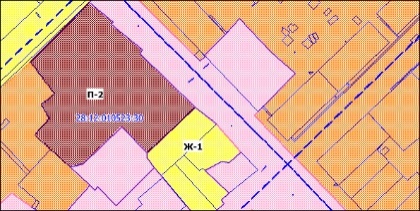 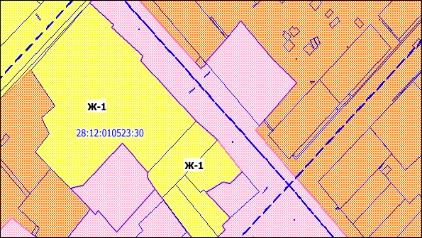 Решение Совета народных депутатов Завитинского муниципального округа от 17.02.2022			    № 91/9О внесении изменений в решение Завитинского районного Совета народных депутатов от 22.04.2021 № 162/29 «О ликвидации администрации  Завитинского района»  Принято решением Совета народных депутатов  Завитинского муниципального округа 16 февраля 2022 В соответствии со статьями 61-64 Гражданского кодекса Российской Федерации, Федеральным законом от 06.10.2003 № 131-ФЗ «Об общих принципах организации местного самоуправления в Российской Федерации», Законом Амурской области от 24.12.2020 № 670-ОЗ «О преобразовании городского и сельских поселений Завитинского района Амурской области во вновь образованное муниципальное образование Завитинский муниципальный округ Амурской области», решением Совета народных депутатов Завитинского муниципального округа от 24.11.2021 № 53/7 «Об утверждении структуры администрации Завитинского муниципального округа», решением Совета народных депутатов Завитинского муниципального округа от 22.12.2021 № 75/8 «О внесении изменений в решение Совета народных депутатов от 24.11.2021 № 53/7 «Об утверждении структуры администрации Завитинского муниципального округа», постановлением председателя ликвидационной комиссии администрации Завитинского района от 30.11.2021 № 576 «Об определении штатной численности администрации Завитинского муниципального округа»   р е ш и л:  1. Внести в решение Завитинского районного Совета народных депутатов от 22.04.2021 № 162/29 «О ликвидации администрации Завитинского района» следующее изменение: Приложение № 2 изложить в следующей редакции: Состав  ликвидационной комиссии администрации Завитинского района Линевич Сергей Сергеевич, глава Завитинского муниципального округа, председатель комиссии Аносова Инна Владимировна, начальник общего отдела администрации Завитинского муниципального округа, секретарь комиссии Члены комиссии: Квартальнов Сергей Викторович, председатель комитета по управлению муниципальным имуществом Завитинского муниципального округа Кийченко Оксана Николаевна, начальник финансового отдела администрации Завитинского муниципального округа Ломако Павел Викторович, заместитель главы администрации Завитинского муниципального округа по муниципальному хозяйству Мацкан Андрей Николаевич, первый заместитель главы администрации Завитинского муниципального округа Рабан Светлана Николаевна, начальник отдела – главный бухгалтер отдела учета и финансирования администрации Завитинского муниципального округа Розенко Елена Владимировна, заместитель главы администрации Завитинского муниципального округа по работе с территориями Сегодина Светлана Сергеевна, начальник отдела по правовым и социальным вопросам администрации Завитинского муниципального округа Татарникова Анна Александровна, заместитель главы администрации Завитинского муниципального округа по социальным вопросам. 2. Настоящее решение вступает в силу после его официального опубликования и распространяет свое действие на правоотношения, возникшие с 1 января 2022 года.Глава Завитинского муниципального округа                                                                                                                     С.С.ЛиневичРешение Совета народных депутатов Завитинского муниципального округа от 17.02.2022 			   № 92/9О внесении изменений в решение городского Совета народных депутатов от 28.04.2021 № 73/18 «О ликвидации администрации города Завитинска»  Принято решением Совета народных депутатов Завитинского муниципального округа  16 февраля 2022 В соответствии со статьями 61-64 Гражданского кодекса Российской Федерации, Федеральным законом от 06.10.2003 № 131-ФЗ «Об общих принципах организации местного самоуправления в Российской Федерации», Законом Амурской области от 24.12.2020 № 670-ОЗ «О преобразовании городского и сельских поселений Завитинского района Амурской области во вновь образованное муниципальное образование Завитинский муниципальный округ Амурской области», решением Совета народных депутатов Завитинского муниципального округа от 24.11.2021 № 53/7 «Об утверждении структуры администрации Завитинского муниципального округа», решением Совета народных депутатов Завитинского муниципального округа от 22.12.2021 № 75/8 «О внесении изменений в решение Совета народных депутатов от 24.11.2021 № 53/7 «Об утверждении структуры администрации Завитинского муниципального округа», постановлением председателя ликвидационной комиссии администрации Завитинского района от 30.11.2021 № 576 «Об определении штатной численности администрации Завитинского муниципального округа» р е ш и л:  1. Внести в решение городского Совета народных депутатов от 28.04.2021 № 73/18 «О ликвидации администрации города Завитинска» следующее изменение: Приложение № 2 изложить в следующей редакции: Состав  ликвидационной комиссии администрации города Завитинска Заболотная Наталья Михайловна, начальник отдела по проектной деятельности и развитию территории администрации Завитинского муниципального округа  Гарагуц Оксана Евгеньевна, главный специалист общего отдела администрации Завитинского муниципального округа, секретарь комиссии Члены комиссии: Новикова Ирина Викторовна, заместитель председателя комитета по управлению муниципальным имуществом Завитинского муниципального округа Пономарев Александр Александрович, главный специалист-юрисконсульт отдела по правовым и социальным вопросам администрации Завитинского муниципального округа Рабан Светлана Николаевна, начальник отдела – главный бухгалтер отдела учета и финансирования администрации Завитинского муниципального округа. 2. Настоящее решение вступает в силу после его официального опубликования и распространяет свое действие на правоотношения, возникшие с 1 января 2022 года.Глава Завитинского муниципального округа                                                                                                        С.С.Линевич                                                                                            Решение Совета народных депутатов Завитинского муниципального округа от 17.02.2022			№ 93/9О внесении изменений в решение Антоновского сельского Совета народных депутатов от 27.04.2021 № 93 «О ликвидации администрации Антоновского сельсовета Завитинского района»  Принято решением Совета народных депутатов  Завитинского муниципального округа   16 февраля 2022 В соответствии со статьями 61-64 Гражданского кодекса Российской Федерации, Федеральным законом от 06.10.2003 № 131-ФЗ «Об общих принципах организации местного самоуправления в Российской Федерации», Законом Амурской области от 24.12.2020 № 670-ОЗ «О преобразовании городского и сельских поселений Завитинского района Амурской области во вновь образованное муниципальное образование Завитинский муниципальный округ Амурской области», решением Совета народных депутатов Завитинского муниципального округа от 24.11.2021 № 53/7 «Об утверждении структуры администрации Завитинского муниципального округа», решением Совета народных депутатов Завитинского муниципального округа от 22.12.2021 № 75/8 «О внесении изменений в решение Совета народных депутатов от 24.11.2021 № 53/7 «Об утверждении структуры администрации Завитинского муниципального округа», постановлением председателя ликвидационной комиссии администрации Завитинского района от 30.11.2021 № 576 «Об определении штатной численности администрации Завитинского муниципального округа»   р е ш и л:  1. Внести в решение Антоновского сельского совета народных депутатов от 27.04.2021 № 93 «О ликвидации администрации Антоновского сельсовета Завитинского района» следующее изменение: Приложение № 2 изложить в следующей редакции: Состав ликвидационной комиссии администрации Антоновского сельсовета Козычко Елена Степановна, специалист 1 категории территориального отдела администрации Завитинского муниципального округа, председатель комиссииАносова Инна Владимировна, начальник общего отдела администрации Завитинского муниципального округа, секретарь комиссии Члены комиссии: Квартальнов Сергей Викторович, председатель комитета по управлению муниципальным имуществом Завитинского муниципального округа Рабан Светлана Николаевна, начальник отдела – главный бухгалтер отдела учета и финансирования администрации Завитинского муниципального округа Сегодина Светлана Сергеевна, начальник отдела по правовым и социальным вопросам администрации Завитинского муниципального округа. 2. Настоящее решение вступает в силу после его официального опубликования и распространяет свое действие на правоотношения, возникшие с 1 января 2022 года.Глава Завитинского муниципального округа                                                                                                                    С.С.ЛиневичРешение Совета народных депутатов Завитинского муниципального округа от 17.02.2022			№ 94/9О внесении изменений в решение Белояровского сельского Совета народных депутатов от 27.04.2021 № 125 «О ликвидации администрации Белояровского сельсовета Завитинского района»  Принято решением Совета народных депутатов Завитинского муниципального округа  16 февраля 2022 В соответствии со статьями 61-64 Гражданского кодекса Российской Федерации, Федеральным законом от 06.10.2003 № 131-ФЗ «Об общих принципах организации местного самоуправления в Российской Федерации», Законом Амурской области от 24.12.2020 № 670-ОЗ «О преобразовании городского и сельских поселений Завитинского района Амурской области во вновь образованное муниципальное образование Завитинский муниципальный округ Амурской области», решением Совета народных депутатов Завитинского муниципального округа от 24.11.2021 № 53/7 «Об утверждении структуры администрации Завитинского муниципального округа», решением Совета народных депутатов Завитинского муниципального округа от 22.12.2021 № 75/8 «О внесении изменений в решение Совета народных депутатов от 24.11.2021 № 53/7 «Об утверждении структуры администрации Завитинского муниципального округа», постановлением председателя ликвидационной комиссии администрации Завитинского района от 30.11.2021 № 576 «Об определении штатной численности администрации Завитинского муниципального округа»   р е ш и л:  1. Внести в решение Белояровского сельского Совета народных депутатов от 27.04.2021 № 125 «О ликвидации администрации Белояровского сельсовета Завитинского района» следующее изменение: Приложение № 2 изложить в следующей редакции: Состав  ликвидационной комиссии администрации Белояровского сельсовета Лесева Валентина Петровна, специалист 1 категории территориального отдела администрации Завитинского муниципального округа, председатель комиссии Синча Надежда Николаевна, делопроизводитель муниципального казенного учреждения – централизованная бухгалтерия Завитинского муниципального округа Амурской области, секретарь комиссии Члены комиссии: Аносова Инна Владимировна, начальник общего отдела администрации Завитинского муниципального округа Квартальнов Сергей Викторович, председатель комитета по управлению муниципальным имуществом Завитинского муниципального округа Рабан Светлана Николаевна, начальник отдела – главный бухгалтер отдела учета и финансирования администрации Завитинского муниципального округа Сегодина Светлана Сергеевна, начальник отдела по правовым и социальным вопросам администрации Завитинского муниципального округа. 2. Настоящее решение вступает в силу после его официального опубликования и распространяет свое действие на правоотношения, возникшие с 1 января 2022 года.Глава Завитинского муниципального округа                                                                                                                     С.С.ЛиневичРешение Совета народных депутатов Завитинского муниципального округа от 17.02.2022			№ 95/9О внесении изменений в решение Верхнеильиновского сельского Совета народных депутатов от 27.04.2021 № 82 «О ликвидации администрации Верхнеильиновского сельсовета Завитинского района»  Принято решением Совета народных депутатов Завитинского муниципального округа 16 февраля 2022В соответствии со статьями 61-64 Гражданского кодекса Российской Федерации, Федеральным законом от 06.10.2003 № 131-ФЗ «Об общих принципах организации местного самоуправления в Российской Федерации», Законом Амурской области от 24.12.2020 № 670-ОЗ «О преобразовании городского и сельских поселений Завитинского района Амурской области во вновь образованное муниципальное образование Завитинский муниципальный округ Амурской области», решением Совета народных депутатов Завитинского муниципального округа от 24.11.2021 № 53/7 «Об утверждении структуры администрации Завитинского муниципального округа», решением Совета народных депутатов Завитинского муниципального округа от 22.12.2021 № 75/8 «О внесении изменений в решение Совета народных депутатов от 24.11.2021 № 53/7 «Об утверждении структуры администрации Завитинского муниципального округа», постановлением председателя ликвидационной комиссии администрации Завитинского района от 30.11.2021 № 576 «Об определении штатной численности администрации Завитинского муниципального округа»   р е ш и л:  1. Внести в решение Верхнеильиновского сельского Совета народных депутатов от 27.04.2021 № 82 «О ликвидации администрации Верхнеильиновского сельсовета Завитинского района» следующее изменение: Приложение № 2 изложить в следующей редакции: Состав  ликвидационной комиссии администрации Верхнеильиновского сельсовета Федоров Николай Васильевич, специалист 1 категории территориального отдела администрации Завитинского муниципального округа, председатель комиссии Аносова Инна Владимировна, начальник общего отдела администрации Завитинского муниципального округа, секретарь комиссии Члены комиссии: Квартальнов Сергей Викторович, председатель комитета по управлению муниципальным имуществом Завитинского муниципального округа Рабан Светлана Николаевна, начальник отдела – главный бухгалтер отдела учета и финансирования администрации Завитинского муниципального округа Сегодина Светлана Сергеевна, начальник отдела по правовым и социальным вопросам администрации Завитинского муниципального округа.   2. Настоящее решение вступает в силу после его официального опубликования и распространяет свое действие на правоотношения, возникшие с 1 января 2022 года.Глава Завитинского муниципального округа                                                                                                                     С.С.ЛиневичРешение Совета народных депутатов Завитинского муниципального округа от 17.02.2022			№ 96/9О внесении изменений в решение Иннокентьевского сельского Совета народных депутатов от 27.04.2021 № 96 «О ликвидации администрации Иннокентьевского сельсовета Завитинского района»  Принято решением Совета народных депутатов Завитинского муниципального округа  16 февраля 2022 В соответствии со статьями 61-64 Гражданского кодекса Российской Федерации, Федеральным законом от 06.10.2003 № 131-ФЗ «Об общих принципах организации местного самоуправления в Российской Федерации», Законом Амурской области от 24.12.2020 № 670-ОЗ «О преобразовании городского и сельских поселений Завитинского района Амурской области во вновь образованное муниципальное образование Завитинский муниципальный округ Амурской области», решением Совета народных депутатов Завитинского муниципального округа от 24.11.2021 № 53/7 «Об утверждении структуры администрации Завитинского муниципального округа», решением Совета народных депутатов Завитинского муниципального округа от 22.12.2021 № 75/8 «О внесении изменений в решение Совета народных депутатов от 24.11.2021 № 53/7 «Об утверждении структуры администрации Завитинского муниципального округа», постановлением председателя ликвидационной комиссии администрации Завитинского района от 30.11.2021 № 576 «Об определении штатной численности администрации Завитинского муниципального округа» р е ш и л:  1. Внести в решение Иннокентьевского сельского Совета народных депутатов от 27.04.2021 № 96 «О ликвидации администрации Иннокентьевского сельсовета Завитинского района» следующее изменение: Приложение № 2 изложить в следующей редакции: Состав  ликвидационной комиссии администрации Иннокентьевского сельсовета Фетисова Наталья Павловна, специалист 1 категории территориального отдела администрации Завитинского муниципального округа, председатель комиссии Каримова Наталья Викторовна, делопроизводитель муниципального казенного учреждения – централизованная бухгалтерия Завитинского муниципального округа Амурской области, секретарь комиссии Члены комиссии: Рабан Светлана Николаевна, начальник отдела – главный бухгалтер отдела учета и финансирования администрации Завитинского муниципального округа.  2. Настоящее решение вступает в силу после его официального опубликования и распространяет свое действие на правоотношения, возникшие с 1 января 2022 года.Глава Завитинского муниципального округа                                                                                                                   С.С.ЛиневичРешение Совета народных депутатов Завитинского муниципального округа от 17.02.2022			№  97/9О внесении изменений в решение Куприяновского сельского Совета народных депутатов от 27.04.2021 № 96 «О ликвидации администрации Куприяновского сельсовета Завитинского района» Принято решением Совета народных депутатов Завитинского муниципального округа 16 февраля 2022 В соответствии со статьями 61-64 Гражданского кодекса Российской Федерации, Федеральным законом от 06.10.2003 № 131-ФЗ «Об общих принципах организации местного самоуправления в Российской Федерации», Законом Амурской области от 24.12.2020 № 670-ОЗ «О преобразовании городского и сельских поселений Завитинского района Амурской области во вновь образованное муниципальное образование Завитинский муниципальный округ Амурской области», решением Совета народных депутатов Завитинского муниципального округа от 24.11.2021 № 53/7 «Об утверждении структуры администрации Завитинского муниципального округа», решением Совета народных депутатов Завитинского муниципального округа от 22.12.2021 № 75/8 «О внесении изменений в решение Совета народных депутатов от 24.11.2021 № 53/7 «Об утверждении структуры администрации Завитинского муниципального округа», постановлением председателя ликвидационной комиссии администрации Завитинского района от 30.11.2021 № 576 «Об определении штатной численности администрации Завитинского муниципального округа»  р е ш и л:  1. Внести в решение Куприяновского сельского Совета народных депутатов от 27.04.2021 № 96 «О ликвидации администрации Куприяновского сельсовета Завитинского района» следующее изменение: Приложение № 2 изложить в следующей редакции: Состав  ликвидационной комиссии администрации Куприяновского сельсовета Николаенко Владимир Николаевич, специалист 1 категории территориального отдела администрации Завитинского муниципального округа, председатель комиссии Лавриненко Марина Юрьевна, делопроизводитель муниципального казенного учреждения – централизованная бухгалтерия Завитинского муниципального округа Амурской области, секретарь комиссии Члены комиссии: Аносова Инна Владимировна, начальник общего отдела администрации Завитинского муниципального округа Квартальнов Сергей Викторович, председатель комитета по управлению муниципальным имуществом Завитинского муниципального округа Рабан Светлана Николаевна, начальник отдела – главный бухгалтер отдела учета и финансирования администрации Завитинского муниципального округа Сегодина Светлана Сергеевна, начальник отдела по правовым и социальным вопросам администрации Завитинского муниципального округа. 2. Настоящее решение вступает в силу после его официального опубликования и распространяет свое действие на правоотношения, возникшие с 1 января 2022 года.Глава Завитинского муниципального округа                                                                                                                    С.С.ЛиневичРешение Совета народных депутатов Завитинского муниципального округа от 17.02.2022			    № 98/9О внесении изменений в решение Успеновского сельского Совета народных депутатов от 27.04.2021 № 95 «О ликвидации администрации Успеновского сельсовета  Завитинского района» Принято решением Совета народных депутатов Завитинского муниципального округа 16 февраля 2022 В соответствии со статьями 61-64 Гражданского кодекса Российской Федерации, Федеральным законом от 06.10.2003 № 131-ФЗ «Об общих принципах организации местного самоуправления в Российской Федерации», Законом Амурской области от 24.12.2020 № 670-ОЗ «О преобразовании городского и сельских поселений Завитинского района Амурской области во вновь образованное муниципальное образование Завитинский муниципальный округ Амурской области», решением Совета народных депутатов Завитинского муниципального округа от 24.11.2021 № 53/7 «Об утверждении структуры администрации Завитинского муниципального округа», решением Совета народных депутатов Завитинского муниципального округа от 22.12.2021 № 75/8 «О внесении изменений в решение Совета народных депутатов от 24.11.2021 № 53/7 «Об утверждении структуры администрации Завитинского муниципального округа», постановлением председателя ликвидационной комиссии администрации Завитинского района от 30.11.2021 № 576 «Об определении штатной численности администрации Завитинского муниципального округа» р е ш и л:  1. Внести в решение Успеновского сельского совета народных депутатов от 27.04.2021 № 95 «О ликвидации администрации Успеновского сельсовета Завитинского района» следующее изменение: Приложение № 2 изложить в следующей редакции: Состав  ликвидационной комиссии администрации Успеновского сельсовета Титяева Галина Александровна, начальник территориального отдела администрации Завитинского муниципального округа, председатель комиссии Аносова Инна Владимировна, начальник общего отдела администрации Завитинского муниципального округа, секретарь комиссии Члены комиссии: Квартальнов Сергей Викторович, председатель комитета по управлению муниципальным имуществом Завитинского муниципального округа Рабан Светлана Николаевна, начальник отдела – главный бухгалтер отдела учета и финансирования администрации Завитинского муниципального округа Сегодина Светлана Сергеевна, начальник отдела по правовым и социальным вопросам администрации Завитинского муниципального округа. 2. Настоящее решение вступает в силу после его официального опубликования и распространяет свое действие на правоотношения, возникшие с 1 января 2022 года.Глава Завитинского муниципального округа                                                                                                                     С.С.ЛиневичРешение Совета народных депутатов Завитинского муниципального округа от 17.02.2022 			    № 99/9Об утверждении ключевых показателей муниципального жилищного контроля и их целевых значений, индикативных показателей муниципального жилищного контроля на территории Завитинского муниципального округа Принято решением Совета народных депутатов Завитинского муниципального округа 16 февраля 2022 1. Утвердить «Ключевые показатели муниципального жилищного контроля и их целевые значения, индикативные показатели муниципального жилищного контроля на территории Завитинского муниципального округа» (прилагается). 2. Настоящее решение подлежит официальному опубликованию и вступает в силу с 01 марта 2022.Глава Завитинского муниципального округа                                                                                                                    С.С.ЛиневичПРИЛОЖЕНИЕ к решению Совета народных  депутатов Завитинского муниципального округа от 17.02.2022 № 99/9 Ключевые показатели муниципального жилищного контроля и их целевые значения, индикативные показателиИндикативные показатели Индикативные показатели для муниципального жилищного контроля При осуществлении муниципального жилищного контроля устанавливаются следующие индикативные показатели: 1) количество внеплановых контрольных мероприятий, проведенных за отчетный период; 2) общее количество контрольных мероприятий с взаимодействием, проведенных за отчетный период; 3) количество контрольных мероприятий с взаимодействием по каждому виду контрольного мероприятия, проведенных за отчетный период; 4) количество контрольных мероприятий, проведенных с использованием средств дистанционного взаимодействия, за отчетный период; 5) количество обязательных профилактических визитов, проведенных за отчетный период; 6) количество предостережений о недопустимости нарушения обязательных требований, объявленных за отчетный период; 7) количество контрольных мероприятий, по результатам которых выявлены нарушения обязательных требований, за отчетный период; 8) количество контрольных мероприятий, по итогам которых возбуждены дела об административных правонарушениях, за отчетный период; 9) сумма административных штрафов, наложенных по результатам контрольных мероприятий, за отчетный период;10) количество направленных в органы прокуратуры заявлений о согласовании проведения контрольных мероприятий, за отчетный период; 11) количество направленных в органы прокуратуры заявлений о согласовании проведения контрольных мероприятий, по которым органами прокуратуры отказано в согласовании, за отчетный период; 12) общее количество учтенных объектов контроля на конец отчетного периода; 13) количество учтенных контролируемых лиц на конец отчетного периода; 14) количество учтенных контролируемых лиц, в отношении которых проведены контрольные мероприятия, за отчетный период; 15) количество исковых заявлений об оспаривании решений, действий (бездействий) должностных лиц контрольных органов, направленных контролируемыми лицами в судебном порядке, за отчетный период; 16) количество исковых заявлений об оспаривании решений, действий (бездействий) должностных лиц контрольных органов, направленных контролируемыми лицами в судебном порядке, по которым принято решение об удовлетворении заявленных требований, за отчетный период; 17) количество контрольных мероприятий, проведенных с грубым нарушением требований к организации и осуществлению муниципального контроля и результаты которых были ы недействительными и (или) отменены, за оРешение Совета народных депутатов Завитинского муниципального округа от 17.02.2022			№ 101/9Об утверждении Положения «О порядке создания кадрового резерва для замещения вакантных должностей муниципальной службы администрации Завитинского муниципального округа» Принято решением Совета народных депутатов Завитинского муниципального округа 16 февраля 2022 1. Утвердить прилагаемое Положение «О порядке создания кадрового резерва для замещения вакантных должностей муниципальной службы администрации Завитинского муниципального округа».2. Настоящее решение вступает в силу после его подписания главой Завитинского муниципального округа и официального опубликования.Глава Завитинского муниципального округа                                                                                                                     С.С.ЛиневичПриложение к решению  Совета народных депутатов Завитинского муниципального округа от  17.02.2022 № 101/9  Положение о порядке создания кадрового резерва для замещения вакантных должностей  муниципальной службы администрации Завитинского муниципального   округа  1. Общие положения 1.1. Настоящее Положение разработано в соответствии с Федеральным законом от 6 октября 2003 г. № 131-ФЗ «Об общих принципах организации местного самоуправления в Российской Федерации», Федеральным законом от 2 марта 2007 г. № 25-ФЗ «О муниципальной службе в Российской Федерации», Законом Амурской области от 31 августа 2007 г. № 364-ОЗ «О муниципальной службе в Амурской области», Положением «О муниципальной службе в Завитинском муниципальном округе», утверждённым решением Совета народных депутатов Завитинского муниципального округа от 22 декабря 2021 г.  № 70/8 и определяет порядок создания кадрового резерва для замещения вакантных должностей муниципальной службы администрации Завитинского муниципального округа, порядок ведения перечня лиц, состоящих в кадровом резерве администрации Завитинского муниципального округа.  1.2. Основными целями создания кадрового резерва является создание подготовленного к управлению состава муниципальных служащих Завитинского муниципального округа, способного профессионально и эффективно реализовать задачи и функции администрации Завитинского муниципального округа, обеспечение непрерывности и преемственности управления.  1.3. Основными задачами создания кадрового резерва являются: - формирование качественного кадрового состава; - стимулирование повышения профессионализма, служебной активности; - своевременное замещение вакантных должностей муниципальной службы, сокращение периода профессиональной адаптации при назначении на вакантную должность муниципальной службы; - обеспечение права на должностной рост. 1.4. Создание кадрового резерва осуществляется на основе следующих принципов: - добровольность и доступность включения в кадровый резерв любого гражданина Российской Федерации, соответствующего требованиям, установленным законодательством для прохождения муниципальной службы; - объективность оценки профессиональных, деловых и личностных качеств кандидатов в кадровый резерв, результатов их служебной (трудовой) деятельности; - гласность, информирование в средствах массовой информации о создании кадрового резерва; - возможность проведения периодической ротации специалистов, состоящих в кадровом резерве, с  учетом достигнутых ими результатов работы; - компетентность и профессионализм лиц, включенных в кадровый резерв. 1.5. Предельный срок нахождения в кадровом резерве составляет три года. По истечении указанного срока лицо, включенное в кадровый резерв, исключается из кадрового резерва на основании протокола заседания комиссии по включению кандидатов в кадровый резерв для замещения вакантных должностей муниципальной службы администрации Завитинского муниципального округа. Исключенное из кадрового резерва лицо может быть включено в кадровый резерв в порядке, установленном настоящим Положением. 1.6. Работа по созданию кадрового резерва ведется конкурсной комиссией по включению кандидатов в кадровый резерв для замещения вакантных должностей муниципальной службы администрации Завитинского муниципального округа. 1.7. При наличии в структурном подразделении администрации Завитинского муниципального округа вакантной должности муниципальной службы руководитель данного структурного подразделения вправе принять решение о её замещении из числа кандидатов, включенных в кадровый резерв. При наличии нескольких кандидатур, претендующих на замещение соответствующей должности муниципальной службы, глава Завитинского муниципального округа или руководитель структурного подразделения с правом юридического лица принимает решение о назначении на должность одного из них по результатам рассмотрения материалов личного дела и по итогам собеседования 2. Порядок создания и ведения кадрового резерва  2.1 Кадровый резерв создаётся для замещения вакантных должностей муниципальной службы администрации Завитинского муниципального округа, предусмотренных реестром муниципальных служащих в Завитинском муниципальном округе. 2.2. Кадровый резерв формируется один раз в год. При возникшей необходимости отбор кандидатур на включение в кадровый резерв может быть объявлен чаще чем один раз в год.2.3. В администрации Завитинского муниципального округа кадровый резерв формируется из числа: - муниципальных служащих, в том числе рекомендованных аттестационной комиссией к включению в кадровый резерв для замещения вакантной должности муниципальной службы по результатам аттестации; - лиц, не являющихся муниципальными служащими, отвечающих квалификационным требованиям, предъявляемым для замещения соответствующих должностей муниципальной службы, в том числе принимавших участие и не победивших в конкурсах на замещение вакантных должностей муниципальной службы, но показавших высокие результаты в ходе конкурсного отбора и рекомендованных конкурсной комиссией к включению в кадровый резерв.  В кадровый резерв не включаются лица, достигшие предельного возраста для замещения должностей муниципальной службы, установленного действующим законодательством, а также не соответствующие требованиям, предъявляемым к лицам для прохождения муниципальной службы. 2.4. Кадровый резерв создаётся с разбивкой по категориям должностей, группам должностей муниципальной службы, конкретным должностям муниципальной службы администрации Завитинского муниципального округа в соответствии с реестром муниципальных служащих в Завитинском муниципальном округе. Количество кандидатур на каждую должность муниципальной службы для включения в кадровый резерв не ограничено.  Критериями для включения лиц в кадровый резерв являются: - профессиональная компетентность: соответствие образования кандидата квалификационным требованиям, предъявляемым к соответствующей должности муниципальной службы, опыт работы; - организаторские способности, способность реализовать полномочия в рамках должностных обязанностей, инициативность, оперативность; - ответственность за порученное дело: высокая требовательность к себе и подчиненным, обязательность к выполнению поручений и обязанностей, самокритичность; - личностные качества: добросовестность, объективность, коммуникабельность, корректность, порядочность. 2.5. Основаниями для формирования списка возможных кандидатов для включения в кадровый резерв из числа муниципальных служащих администрации Завитинского муниципального округа являются рекомендации аттестационной комиссии, изучение личных дел муниципальных служащих и результатов их деятельности, анализ выполнения должностных обязанностей, конкретных поручений, отзывы о муниципальном служащем непосредственным руководителей, личное желание специалиста, выраженное в письменной форме. С кандидатами в целях включения в кадровый резерв для оценки их профессиональной подготовленности, опыта и знаний могут проводиться собеседования и применяться иные методы, не противоречащие действующему законодательству. 2.6. Гражданин Российской Федерации, не являющийся муниципальным служащим, изъявивший желание участвовать в отборе кандидатур на включение в кадровый резерв, представляет в общий отдел администрации Завитинского муниципального округа (далее - общий отдел) копии следующих документов с предъявлением подлинников, которые проверяются специалистами общего отдела администрации округа: - личное заявление согласно приложению N 1 к настоящему Положению; - собственноручно заполненную анкету согласно приложению N 2 к настоящему Положению; - одну фотографию 3 x 4; - копию паспорта (паспорт предъявляется лично при подаче документов); - копию документа о высшем профессиональном образовании, по желанию о дополнительном профессиональном образовании, о присвоении ученой степени, ученого звания; - копию трудовой книжки (при её наличии), а также иные документы, подтверждающие трудовую (служебную) деятельность гражданина; - согласие на обработку персональных данных согласно приложению N 3 к настоящему Положению; - рекомендации, отзывы руководителей учреждений, общественных организаций, трудовых коллективов (если таковые имеются); - документы воинского учета - для граждан, пребывающих в запасе, и лиц, подлежащих призыву на военную службу (при наличии); - другие документы и материалы, которые, по мнению данного лица, подтверждают его профессиональные заслуги (справки, публикации, дипломы, рекомендации, книги, брошюры, рефераты и т.д.). 2.7. Общий отдел: - ведет прием документов от претендентов для включения в кадровый резерв; - готовит кадровый резерв для замещения вакантных должностей муниципальной службы администрации  Завитинского муниципального округа и представляет его главе муниципального образования для утверждения один раз в год до 20 декабря; - сообщает в письменной форме гражданину о включении или об отказе во включении его кандидатуры в кадровый резерв. 2.8. Отбор кандидатов для включения в кадровый резерв производится конкурсной комиссией по включению кандидатов в кадровый резерв для замещения вакантных должностей муниципальной службы администрации Завитинского муниципального округа на конкретную должность муниципальной службы с учетом профессионального образования, стажа и опыта работы кандидата в соответствии с квалификационными требованиями, предъявляемыми к должностям муниципальной службы действующим законодательством. Отбор кандидатов для зачисления в кадровый резерв может включать в себя: - анализ представленных гражданином документов, а для муниципальных служащих - анализ личного дела, результаты аттестации; - оценку результатов деятельности, запрос и проверку рекомендаций, отзывов, послужного списка; - собеседование, в том числе на знание законодательства в соответствующей сфере муниципального управления. 2.9. По результатам отбора общим отделом составляется кадровый резерв по форме согласно приложению N 4 к настоящему Положению. 2.10. Кадровый резерв утверждается главой Завитинского муниципального округа. 2.11. Муниципальный служащий, гражданин, не являющийся муниципальным служащим, включенные в состав кадрового резерва, могут быть исключены в течение текущего года из его состава по следующим основаниям: - замещение гражданином соответствующей вакантной должности; - истечение срока нахождения этого гражданина в кадровом резерве; - осуждение гражданина к наказанию, исключающему возможность продолжения деятельности по месту работы (службы), в соответствии с приговором суда, вступившим в законную силу; - увольнение гражданина с места его работы (службы) по пунктам 3, 5 - 11 части первой статьи 81 Трудового кодекса Российской Федерации, увольнение муниципального служащего по основаниям статьи 19 Федерального закона от 2 марта 2007 г. № 25-ФЗ «О муниципальной службе в Российской Федерации»; - при выражении в личном заявлении желания об исключении из состава кадрового резерва либо об отказе от назначения на вакантную должность муниципальной службы; - достижение предельного возраста пребывания на муниципальной службе; - при возникновении обстоятельств, препятствующих прохождению муниципальной службы, предусмотренных действующим законодательством; - смерть муниципального служащего, лица, не являющегося муниципальным служащим, либо признание его безвестно отсутствующим или объявление умершим на основании решения суда, вступившего в законную силу. 2.12. Исключение кандидата для замещения должности муниципальной службы из кадрового резерва по установленным основаниям оформляется протоколом заседания комиссии по включению кандидатов в кадровый резерв для замещения вакантных должностей муниципальной службы администрации Завитинского муниципального округа. 2.13. Запрашивать информацию из кадрового резерва имеют право глава муниципального образования, заместители главы, руководители структурных подразделений администрации Завитинского муниципального округа. Информация, запрашиваемая из кадрового резерва муниципальных служащих администрации Завитинского муниципального округа, носит строго конфиденциальный характер, разглашению не подлежит. 2.14. Кандидат для включения в кадровый резерв предупреждается о том, что в процессе изучения сведения, сообщенные им, могут быть проверены в установленном законодательством порядке, а также в письменной форме дает свое согласие на обработку персональных данных в соответствии с требованиями Федерального закона от 27 июля 2006 г. № 152-ФЗ «О персональных данных».Приложение N 1 к Положению В комиссию по созданию кадрового резерва администрации Завитинского  муниципального округа   ____________________________________                                                      (Ф.И.О.)                                       ____________________________________                                       проживающего (ей) по адресу: _______                                       ____________________________________                                       контактный телефон: ________________                                 ЗАЯВЛЕНИЕ Прошу  допустить меня к участию в отборе на включение в кадровый резерв администрации Завитинского муниципального округа. С  условиями и порядком рассмотрения моей кандидатуры ознакомлен(а). К заявлению прилагаю: - собственноручно заполненную анкету установленной формы; - копию паспорта гражданина Российской Федерации;- копию документа об образовании; - копию трудовой книжки (иные документы подтверждающие трудовой стаж); - заявление на обработку персональных данных;- _________________________________________________________________________- _________________________________________________________________________- _________________________________________________________________________"__" _____________ 20__ г.    _____________        ________________________                                (подпись)               (И.О.Фамилия)Приложение N 2           к Положению                                                          ┌────────────┐                                                          │            │                                                          │   Место    │                                                          │    для     │                                                          │ фотографии │                                                          │            │                                                          └────────────┘                                  АНКЕТА          кандидата на включение в кадровый резерв для замещения                 вакантных должностей муниципальной службы                        администрации Завитинского муниципального округа                       (заполняется собственноручно)1. Фамилия ________________________________________________________________2. Имя ____________________________________________________________________3. Отчество _______________________________________________________________4. Паспорт или документ, его заменяющий: __________________________________                                             (номер, серия, кем и когда                                                       выдан)___________________________________________________________________________                                            ┌──┬──┬──┬──┬──┬──┬──┬──┐5. Дата рождения:                           │  │  │  │  │  │  │  │  │                                            ├──┴──┼──┴──┼──┴──┴──┴──┤                                            │число│месяц│    год    │                                            └─────┴─────┴───────────┘ 6. Место рождения: ________________________________________________________7. Домашний адрес (адрес регистрации и фактического проживания:индекс ___________ область _________________________ район ________________населенный пункт _________________________ улица __________ дом ___ кв. ___                   (город, село, поселок                           и др.)8. Контактная информация (телефоны: домашний, рабочий, сотовый; e-mail):___________________________________________________________________________9. Семейное положение:___________________________________________________________________________10. Наличие детей: да/нет. Если "да", укажите:11. Какими языками владеете:12. Навыки работы с компьютером:13. Сведения об образовании:    --------------------------------    <*> Код профиля образования:    1 - технический, технологический,  2 - экономический,  3 - юридический,    4  -  управленческий,  5  -  гуманитарный,   6  -  естественно-научный,    7 - военный.14. Дополнительное профессиональное образование за последние 5 лет:15.  Профессиональный путь (укажите последние 5 мест работы, включая работув настоящее время):16. Стаж работы, лет: ______________общий: ____________управленческий: ____________государственной (муниципальной) службы: ______________17. Отношение к воинской обязанности: _____________________________________18.  Классный  чин, квалификационный разряд, дипломатический ранг, воинское    звание, специальное звание: ___________________________________________    _______________________________________________________________________19. Были ли Вы судимы, когда и за что _____________________________________20.  Иная  информация,  которую  Вы  хотите сообщить о себе (предполагаемое    направление Вашей деятельности в дальнейшем):_________________________________________________________________________________________________________________________________________________________________________________________________________________________________    Мне известно, что заведомо ложные сведения, сообщенные о себе в анкете,могут повлечь отказ во включении в кадровый резерв  для замещения вакантныхдолжностей муниципальной службы администрации Завитинского муниципального округа.    На проведение в отношении меня проверочных мероприятий согласен(а).Дата "__" _____________ 20__                  Личная подпись ______________    Я, _______________________________________ не возражаю против включениямоих  персональных  данных  в  базу  данных кадрового резерва для замещениявакантных  должностей  муниципальной службы администрации Завитинского муниципального округа и их обработки.Дата "__" _____________ 20__                  Личная подпись _____________Приложение N 3к Положению                                           Главе Завитинского муниципального округа                                           ________________________________                                                     (И.О.Фамилия)                                           ________________________________                                                        (Ф.И.О.)                                           проживающего (ей) по адресу:                                           ________________________________                                           ________________________________                                           тел.: __________________________                                 СОГЛАСИЕ                     на обработку персональных данных    Я, ____________________________________________________________________                             (фамилия, имя, отчество)даю  согласие общему отделу администрации Завитинского муниципального округа, на автоматизированную,   а   также  без  использования  средств  автоматизации обработку   моих   персональных  данных,  а  именно:  совершение  действий, предусмотренных  п. 3 ч. 1 ст. 3 Федерального закона от 27.07.2006 г. № 152-ФЗ «О персональных данных».    Мои  персональные  данные,  в отношении которых дается данное согласие,включают    фамилию,    имя,    отчество,   номер    основного   документа,удостоверяющего  личность,  дату рождения, адрес регистрации и фактическогопроживания,  СНИЛС, ИНН, наименование организации-работодателя и занимаемоймною должности, указанные мною адрес электронной почты и номер телефона.    Действия с моими персональными данными (обработка) включают в себя сборперсональных  данных,  их  накопление,  систематизацию  и  хранение в общемотделе  администрации Завитинского муниципального округа, их уточнение (обновление, изменение), использование,  распространение  (в  том  числе передачу: представление  по запросам   уполномоченных   лиц  и  для  оформления  необходимых  для  меня документов), обезличивание, блокирование, уничтожение.    Настоящее  согласие действительно на период моего нахождения в кадровомрезерве   администрации Завитинского муниципального округа, а также может прекратиться по моему письменному заявлению._________________        ___________        ____________________     (дата)               (подпись)            (И.О.Фамилия)Приложение N 4 к Положению                                          УТВЕРЖДАЮ                                           Глава Завитинского муниципального круга                                           ________________________________                                                        (Ф.И.О.)«____» ___________ 20__                                      КАДРОВЫЙ РЕЗЕРВдля замещения вакантных должностей муниципальнойслужбы администрации Завитинского муниципального округаТираж: 250 экз.Учредитель: Администрация Завитинского муниципального округаАдрес: Завитинский район, г. Завитинск, ул. Куйбышева, 44.Телефон: 8 (41636) 22-1-61, 23-5-01, факс: 8 (41636) 22-1-61E-mail: orgotdel16@mail.ruОтветственный за выпуск: Валеева В.И.Наименование программыРазвитие физической культуры и спорта в Завитинском районе Координатор программы Отдел культуры, спорта, молодежной политики и архивного дела   администрации Завитинского муниципального округа.Участники программыОтдел культуры, спорта,  молодежной политики и архивного дела администрации Завитинского муниципального округа;Муниципальное бюджетное образовательное учреждение дополнительного образования Детско-юношеская спортивная школа Завитинского муниципального округа Амурской области.Цель программыСоздание условий, обеспечивающих возможность гражданам систематически заниматься физической культурой и спортомЗадачи программыРазвитие инфраструктуры физической культуры и спорта, в том числе для лиц с ограниченными возможностями здоровья и инвалидов, для повышения мотивации граждан к регулярным занятиям физической культурой, спортом и ведению здорового образа жизниСроки и этапы реализации программы2015 – 2025 годы.Объёмы финансирования программы На финансирование программы предполагается затратить 188404,04  тыс. руб., в том числе по годам: 2015 год – 1 000,00 тыс. руб. 2016 год – 800,00 тыс. руб. 2017 год – 1 100,00 тыс. руб. 2018 год –  2 120,00 тыс. руб. 2019 год –  9 089,68 тыс. руб. 2020 год – 41 498,15 тыс. руб. 2021 год – 78 618,65 тыс. руб. 2022 год – 49927,86 тыс. руб. 2023 год –  1 600,00 тыс. руб. 2024 год –  1 325,00 тыс. руб. 2025 год –  1 325,00 тыс. руб.Ожидаемые конечные результаты реализации программыВ результате реализации программы к 2025 году ожидается достижение показателей:- доля жителей района, систематически занимающихся физической культурой и спортом в возрасте 3-79 лет – 55%- доля детей и молодежи (3-29 лет), систематически занимающихся физической культурой и спортом, в общей численности детей и молодежи – 82%- доля граждан среднего возраста (Ж 30-54, М 30-59), систематически занимающихся физической культурой и спортом, в общей численности граждан среднего возраста – 55%- доля граждан старшего возраста (Ж 55-79, М 60-79), систематически занимающихся физической культурой и спортом, в общей численности граждан старшего возраста – 19%- уровень обеспеченности граждан спортивными сооружениями исходя из единовременной пропускной способности объектов спорта – 66%.№ п/пВид нормативного правового актаОсновные положения Координатор программыОжидаемые сроки принятия1.Распоряжение главы Завитинского  муниципального округаО поощренииОтдел культуры, спорта, молодежной политики  и архивного дела администрации Завитинского муниципального округаЕжеквартально2Постановление главы Завитинского муниципального округаО проведении соревнованийОтдел культуры, спорта, молодежной политики  и архивного дела администрации Завитинского муниципального округаЕжеквартально№ п/пНаименование программы, основного мероприятия, мероприятияСрок реализацииСрок реализацииКоординатор программы, участники программыНаименование показателя, единица измеренияБазисный год, 2014Значение планового показателя по годам реализацииЗначение планового показателя по годам реализацииЗначение планового показателя по годам реализацииЗначение планового показателя по годам реализацииЗначение планового показателя по годам реализацииЗначение планового показателя по годам реализацииЗначение планового показателя по годам реализацииЗначение планового показателя по годам реализацииЗначение планового показателя по годам реализацииЗначение планового показателя по годам реализацииЗначение планового показателя по годам реализацииЗначение планового показателя по годам реализацииЗначение планового показателя по годам реализацииЗначение планового показателя по годам реализацииЗначение планового показателя по годам реализацииЗначение планового показателя по годам реализации№ п/пНаименование программы, основного мероприятия, мероприятияначалозавершениеКоординатор программы, участники программыНаименование показателя, единица измеренияБазисный год, 2014201520162017201820192020202120212021202220222023202320232024202512345678910111213141414151516161617181.Развитие физической культуры и спорта в Завитинском  муниципальном округе20152025Отдел культуры, спорта, молодежной политики и архивного дела администрации Завитинского муниципального округадоля жителей района, систематически занимающихся физической культурой и спортом в возрасте 3-79 лет, %12,61314,616,617,630,035,040,040,040,045,045,050,050,050,055,055,01.Развитие физической культуры и спорта в Завитинском  муниципальном округе20152025Отдел культуры, спорта, молодежной политики и архивного дела администрации Завитинского муниципального округачисленность участников физкультурно-спортивных мероприятиях, тыс. человек1,91,952,02,12,2,2,32,32,52,52,52,62,62,72,72,72,83,01.Развитие физической культуры и спорта в Завитинском  муниципальном округе20152025Отдел культуры, спорта, молодежной политики и архивного дела администрации Завитинского муниципального округадоля детей и молодежи (3-29 лет), систематически занимающихся физической культурой и спортом, в общей численности детей и молодежи, %68,675777777797980808082821.Развитие физической культуры и спорта в Завитинском  муниципальном округе20152025Отдел культуры, спорта, молодежной политики и архивного дела администрации Завитинского муниципального округадоля граждан среднего возраста (Ж 30-54, М 30-59), систематически занимающихся физической культурой и спортом, в общей численности граждан среднего возраста, %12,519,427,827,827,837,437,446,746,746,755551.Развитие физической культуры и спорта в Завитинском  муниципальном округе20152025Отдел культуры, спорта, молодежной политики и архивного дела администрации Завитинского муниципального округадоля граждан старшего возраста (Ж 55-79, М 60-79), систематически занимающихся физической культурой и спортом, в общей численности граждан старшего возраста, %4,559,39,39,311,211,214,814,814,819191.Развитие физической культуры и спорта в Завитинском  муниципальном округе20152025Отдел культуры, спорта, молодежной политики и архивного дела администрации Завитинского муниципального округаУровень обеспеченности граждан спортивными сооружениями исходя из единовременной пропускной способности объектов спорта, %63,563,864,664,664,665,265,265,265,265,266661.1.Основное мероприятие 1. Развитие детско-юношеского спорта20152025Отдел культуры, спорта молодежной политики и архивного дела администрации Завитинского муниципального округа,МБОУ ДО Детско-юношеская спортивная школа Завитинского муниципального округаКоличество мероприятий, различных уровней, в которых приняли участие учащиеся района, ед.8290951001051101151201201201251251301301301351401.2.Основное мероприятие 2. Строительство, реконструкция и ремонт спортивных сооружений20152025Отдел культуры, спорта молодежной политики и архивного дела администрации Завитинского муниципального округа,МБОУ ДО Детско-юношеская спортивная школа Завитинского муниципального округаКоличество объектов физической культуры и спорта, отремонтированных текущим ремонтом в текущем году, ед.111123333444444451.3.Основное мероприятие 3. Развитие массового спорта20152025Отдел культуры, спорта молодежной политики и архивного дела администрации Завитинского муниципального округа,Количество мероприятий, различных уровней, в которых приняли участие сборные команды района, ед.22262830323434343535363838383838391.4.Основное мероприятие 4. Продвижение комплекса ГТО20152025Детско-юношеская спортивная школа Завитинского муниципального округаДоля населения, выполнившего нормативы испытаний (тестов) ВФСК ГТО, в общей численности населения, принявшего участие в выполнении нормативов испытаний ВФСК ГТО, %3540404040404040404040401.5. Основное мероприятие 5. Совершенствование материально-технической базы для занятий физической культурой и спортом.20212025МБОУ ДО Детско-юношеская спортивная школа Завитинского муниципального округа Количество муниципальных учреждений, оснащенных спортивной материально-технической базой с нарастающим итогом, ед.--------11-------№п/пНаименование программы, программы, основного мероприятия, мероприятияЗначение планового показателя по годам реализацииЗначение планового показателя по годам реализацииЗначение планового показателя по годам реализацииЗначение планового показателя по годам реализацииЗначение планового показателя по годам реализацииЗначение планового показателя по годам реализацииЗначение планового показателя по годам реализацииЗначение планового показателя по годам реализацииЗначение планового показателя по годам реализацииЗначение планового показателя по годам реализацииЗначение планового показателя по годам реализации№п/пНаименование программы, программы, основного мероприятия, мероприятия201520162017201820192020202120222023202420251.Развитие физической культуры и спорта в Завитинском муниципальном округе1,01,01,01,01,01,01,01,01,01,01,01.1Развитие детско-юношеского спорта0,30,30,30,30,30,30,20,30,30,30,31.2Строительство, реконструкция и ремонт спортивных сооружений0,20,20,20,20,20,20,20,20,20,20,21.3Развитие массового спорта0,30,50,40,30,30,30,20,30,20,40,21.4Продвижения комплекса ГТО0,20,00,10,20,20,20,10,10,10,10,1№ п/пНаименование программы, основного мероприятияКоординатор программы, участники программыКод бюджетной классификацииКод бюджетной классификацииКод бюджетной классификацииисточник финансированияРасходы (тыс. рублей), годыРасходы (тыс. рублей), годыРасходы (тыс. рублей), годыРасходы (тыс. рублей), годыРасходы (тыс. рублей), годыРасходы (тыс. рублей), годыРасходы (тыс. рублей), годыРасходы (тыс. рублей), годыРасходы (тыс. рублей), годыРасходы (тыс. рублей), годыРасходы (тыс. рублей), годыРасходы (тыс. рублей), годы№ п/пНаименование программы, основного мероприятияКоординатор программы, участники программыГРБСРзПРЦСРисточник финансированияВсего201520162017201820192020202120222023202420251Программа: Развитие физической культуры и спорта в Завитинском районе на 2015-2025 годы11025800000000всего188404,041000,00800,001100,002120,009089,3841498,1578618,6549927,861600,001325,001325,001Программа: Развитие физической культуры и спорта в Завитинском районе на 2015-2025 годыфедеральный бюджет3087,200,000,000,000,003087,200,000,000,000,000,000,001Программа: Развитие физической культуры и спорта в Завитинском районе на 2015-2025 годыобластной бюджет54611,150,000,000,000,0095,4816000,0028176,3510339,320,000,000,001Программа: Развитие физической культуры и спорта в Завитинском районе на 2015-2025 годырайонный бюджет130705,691000,00800,001100,002120,005906,7025498,1550442,3039588,541600,001325,001325,001Программа: Развитие физической культуры и спорта в Завитинском районе на 2015-2025 годывнебюджетные источники0,000,000,000,000,000,000,000,000,000,000,000,001Программа: Развитие физической культуры и спорта в Завитинском районе на 2015-2025 годыОтдел культуры, спорта и молодежной политики администрации Завитинского района,00211025810000000всего7188,45400,00450,00400,00602,00836,701049,75650,00700,00700,00700,00700,001Программа: Развитие физической культуры и спорта в Завитинском районе на 2015-2025 годыОтдел культуры, спорта и молодежной политики администрации Завитинского района,федеральный бюджет0,000,000,000,000,000,000,000,000,000,000,000,001Программа: Развитие физической культуры и спорта в Завитинском районе на 2015-2025 годыОтдел культуры, спорта и молодежной политики администрации Завитинского района,областной бюджет0,000,000,000,000,000,000,000,000,000,000,000,001Программа: Развитие физической культуры и спорта в Завитинском районе на 2015-2025 годыОтдел культуры, спорта и молодежной политики администрации Завитинского района,районный бюджет7188,45400,00450,00400,00602,00836,701049,75650,00700,00700,00700,00700,001Программа: Развитие физической культуры и спорта в Завитинском районе на 2015-2025 годыОтдел культуры, спорта и молодежной политики администрации Завитинского района,внебюджетные источники0,000,000,000,000,000,000,000,000,000,000,000,001Программа: Развитие физической культуры и спорта в Завитинском районе на 2015-2025 годыМБОУ ДО Детско-юношеская спортивная школа Завитинского района00511025810000000всего181665,59600,00350,00700,001518,008252,6840448,4077968,6511738,86650,00625,00625,001Программа: Развитие физической культуры и спорта в Завитинском районе на 2015-2025 годыМБОУ ДО Детско-юношеская спортивная школа Завитинского районафедеральный бюджет3087,200,000,000,000,003087,200,000,000,000,000,000,001Программа: Развитие физической культуры и спорта в Завитинском районе на 2015-2025 годыМБОУ ДО Детско-юношеская спортивная школа Завитинского районаобластной бюджет54611,150,000,000,000,0095,4816000,0028176,3510339,320,000,000,001Программа: Развитие физической культуры и спорта в Завитинском районе на 2015-2025 годыМБОУ ДО Детско-юношеская спортивная школа Завитинского районарайонный бюджет123967,24600,00350,00700,001518,005070,0024448,4049792,3039588,54650,00625,00625,001Программа: Развитие физической культуры и спорта в Завитинском районе на 2015-2025 годыМБОУ ДО Детско-юношеская спортивная школа Завитинского районавнебюджетные источники0,000,000,000,000,000,000,000,000,000,000,000,001.1.Основное мероприятие 1. Развитие детско-юношеского спортавсего6222,50250,00200,00350,00702,50750,00750,00800,00870,00550,00500,00500,001.1.Основное мероприятие 1. Развитие детско-юношеского спортафедеральный бюджет0,000,000,000,000,000,000,000,000,000,000,000,001.1.Основное мероприятие 1. Развитие детско-юношеского спортаобластной бюджет0,000,000,000,000,000,000,000,000,000,000,000,001.1.Основное мероприятие 1. Развитие детско-юношеского спортарайонный бюджет6222,50250,00200,00350,00702,50750,00750,00800,00870,00550,00500,00500,001.1.Основное мероприятие 1. Развитие детско-юношеского спортавнебюджетные источники0,000,000,000,000,000,000,000,000,000,000,000,001.1.Основное мероприятие 1. Развитие детско-юношеского спортаОтдел культуры, спорта и молодежной политики администрации Завитинского района,00211025810100140всего150,00100,0050,000,000,000,000,000,000,000,000,000,001.1.Основное мероприятие 1. Развитие детско-юношеского спортаОтдел культуры, спорта и молодежной политики администрации Завитинского района,федеральный бюджет0,000,000,000,000,000,000,000,000,000,000,000,001.1.Основное мероприятие 1. Развитие детско-юношеского спортаОтдел культуры, спорта и молодежной политики администрации Завитинского района,областной бюджет0,000,000,000,000,000,000,000,000,000,000,000,001.1.Основное мероприятие 1. Развитие детско-юношеского спортаОтдел культуры, спорта и молодежной политики администрации Завитинского района,районный бюджет150,00100,0050,000,000,000,000,000,000,000,000,000,001.1.Основное мероприятие 1. Развитие детско-юношеского спортаОтдел культуры, спорта и молодежной политики администрации Завитинского района,внебюджетные источники0,000,000,000,000,000,000,000,000,000,000,000,001.1.Основное мероприятие 1. Развитие детско-юношеского спортаМБОУ ДО Детско-юношеская спортивная школа Завитинского района00511025810100440всего6072,50150,00150,00350,00702,50750,00750,00800,00870,00550,00500,00500,001.1.Основное мероприятие 1. Развитие детско-юношеского спортаМБОУ ДО Детско-юношеская спортивная школа Завитинского районафедеральный бюджет0,000,000,000,000,000,000,000,000,000,000,000,001.1.Основное мероприятие 1. Развитие детско-юношеского спортаМБОУ ДО Детско-юношеская спортивная школа Завитинского районаобластной бюджет0,000,000,000,000,000,000,000,000,000,000,000,001.1.Основное мероприятие 1. Развитие детско-юношеского спортаМБОУ ДО Детско-юношеская спортивная школа Завитинского районарайонный бюджет6072,50150,00150,00350,00702,50750,00750,00800,00870,00550,00500,00500,001.1.Основное мероприятие 1. Развитие детско-юношеского спортаМБОУ ДО Детско-юношеская спортивная школа Завитинского районавнебюджетные источники0,000,000,000,000,000,000,000,000,000,000,000,001.2Основное мероприятие 2. Строительство, реконструкция и ремонт спортивных сооруженийМБОУ ДО Детско-юношеская спортивная школа Завитинского районавсего136389,09350,00200,00250,00760,507422,6839548,4077018,6510788,860,0025,0025,001.2Основное мероприятие 2. Строительство, реконструкция и ремонт спортивных сооруженийМБОУ ДО Детско-юношеская спортивная школа Завитинского районафедеральный бюджет3087,200,000,000,000,003087,200,000,000,000,000,000,001.2Основное мероприятие 2. Строительство, реконструкция и ремонт спортивных сооруженийМБОУ ДО Детско-юношеская спортивная школа Завитинского района005110258102S7460областной бюджет54611,150,000,000,000,0095,4816000,0028176,3510339,320,000,000,001.2Основное мероприятие 2. Строительство, реконструкция и ремонт спортивных сооруженийМБОУ ДО Детско-юношеская спортивная школа Завитинского района0051102районный бюджет78690,74350,00200,00250,00760,504240,0023548,4048842,30449,540,0025,0025,001.2Основное мероприятие 2. Строительство, реконструкция и ремонт спортивных сооруженийМБОУ ДО Детско-юношеская спортивная школа Завитинского района0051102581020015092960,37350,00200,00250,00760,504240,001400,0047970,8737489,00250,0025,0025,001.2Основное мероприятие 2. Строительство, реконструкция и ремонт спортивных сооруженийМБОУ ДО Детско-юношеская спортивная школа Завитинского района0051102581020015121288,700,000,000,000,000,0021288,700,000,000,000,000,001.2Основное мероприятие 2. Строительство, реконструкция и ремонт спортивных сооруженийМБОУ ДО Детско-юношеская спортивная школа Завитинского района005110258102S74601731,130,000,000,000,000,00859,70871,430,000,000,000,001.2Основное мероприятие 2. Строительство, реконструкция и ремонт спортивных сооруженийМБОУ ДО Детско-юношеская спортивная школа Завитинского районавнебюджетные источники0,000,000,000,000,000,000,000,000,000,000,000,001.3Основное мероприятие 3. Развитие массового спортаОтдел культуры, спорта и молодежной политики администрации Завитинского районавсего7038,45300,00400,00400,00602,00836,701049,75650,00700,00700,00700,00700,001.3Основное мероприятие 3. Развитие массового спортаОтдел культуры, спорта и молодежной политики администрации Завитинского районафедеральный бюджет0,000,000,000,000,000,000,000,000,000,000,000,001.3Основное мероприятие 3. Развитие массового спортаОтдел культуры, спорта и молодежной политики администрации Завитинского районаобластной бюджет0,000,000,000,000,000,000,000,000,000,000,000,001.3Основное мероприятие 3. Развитие массового спортаОтдел культуры, спорта и молодежной политики администрации Завитинского районарайонный бюджет7038,45300,00400,00400,00602,00836,701049,75650,00700,00700,00700,00700,001.3Основное мероприятие 3. Развитие массового спортаОтдел культуры, спорта и молодежной политики администрации Завитинского района00211025810300140районный бюджет6638,70300,00400,00400,00602,00786,70750,00600,00700,00700,00700,00700,001.3Основное мероприятие 3. Развитие массового спортаОтдел культуры, спорта и молодежной политики администрации Завитинского района5810390600районный бюджет150,000,000,000,000,0050,0050,0050,000,000,000,000,001.3Основное мероприятие 3. Развитие массового спортаОтдел культуры, спорта и молодежной политики администрации Завитинского района5810397040районный бюджет249,750,000,000,000,000,00249,750,000,000,000,000,001.3Основное мероприятие 3. Развитие массового спортаОтдел культуры, спорта и молодежной политики администрации Завитинского районавнебюджетные источники0,000,000,000,000,000,000,000,000,000,000,000,001.4Основное мероприятие 4. Продвижение комплекса ГТОМБОУ ДО Детско-юношеская спортивная школа Завитинского районавсего1015,00100,000,00100,0055,0080,00150,00150,0080,00100,00100,00100,001.4Основное мероприятие 4. Продвижение комплекса ГТОМБОУ ДО Детско-юношеская спортивная школа Завитинского района5810400490федеральный бюджет3087,200,000,000,000,000,000,000,000,000,000,000,001.4Основное мероприятие 4. Продвижение комплекса ГТОМБОУ ДО Детско-юношеская спортивная школа Завитинского района5810400490областной бюджет95,480,000,000,000,000,000,000,000,000,000,000,001.4Основное мероприятие 4. Продвижение комплекса ГТОМБОУ ДО Детско-юношеская спортивная школа Завитинского района00511025810400490районный бюджет1015,00100,000,00100,0055,0080,00150,00150,0080,00100,00100,00100,001.4Основное мероприятие 4. Продвижение комплекса ГТОМБОУ ДО Детско-юношеская спортивная школа Завитинского районавнебюджетные источники0,000,000,000,000,000,000,000,000,000,000,000,00Основное мероприятие 5. Совершенствование материально-технической базы для занятий физической культурой и спортом. МБОУ ДО Детско-юношеская спортивная школа Завитинского районавсего0,000,000,000,000,000,000,000,000,000,000,000,00Основное мероприятие 5. Совершенствование материально-технической базы для занятий физической культурой и спортом. МБОУ ДО Детско-юношеская спортивная школа Завитинского районафедеральный бюджет0,000,000,000,000,000,000,000,000,000,000,000,00Основное мероприятие 5. Совершенствование материально-технической базы для занятий физической культурой и спортом. МБОУ ДО Детско-юношеская спортивная школа Завитинского района00500558102S7460областной бюджет0,000,000,000,000,000,000,000,000,000,000,000,00Основное мероприятие 5. Совершенствование материально-технической базы для занятий физической культурой и спортом. МБОУ ДО Детско-юношеская спортивная школа Завитинского района00500558102S7460районный бюджет0,000,000,000,000,000,000,000,000,000,000,000,00Основное мероприятие 5. Совершенствование материально-технической базы для занятий физической культурой и спортом. МБОУ ДО Детско-юношеская спортивная школа Завитинского района00500558102S7460внебюджетные источники0,000,000,000,000,000,000,000,000,000,000,000,00Регистрационный номер муниципальной услугиНаименование муниципальной услугиРеквизиты документа, утверждающего административный регламентНаименование структурного подразделения администрации Завитинского муниципального округа, предоставляющего муниципальную услугуПолучатели муниципальной услуги1234519.Завитинская дистанция пути (I группа) филиала ОАО «РЖД» Центральная дирекция инфраструктуры Забайкальская дирекция инфраструктуры 1Наименование программыЭффективное управление в Завитинском муниципальном округеКоординатор программыЗаместитель главы администрации муниципального округа по социальным вопросамКоординаторы подпрограммОтдел культуры, спорта и молодежной политики администрации Завитинского муниципального округаОбщий отдел администрации Завитинского муниципального округаОтдел по правовым и социальным вопросам администрации Завитинского муниципального округа Отдел архитектуры и градостроительства администрации Завитинского муниципального округаУчастники программыАдминистрация Завитинского муниципального округаЦель программыПовышение эффективности муниципального управленияЗадачи программы1. Создание возможностей для успешной социализации и эффективной самореализации молодых людей вне зависимости от социального статуса;2.Поддержка социально ориентированных некоммерческих организаций;3. Обеспечение беспрепятственного доступа (далее – доступность) к приоритетным объектам и услугам в приоритетных сферах жизнедеятельности Завитинского муниципального округа для инвалидов и других маломобильных групп населения (людей, испытывающих затруднения при самостоятельном передвижении, получении услуг, необходимой информации).4. Создание благоприятных условий в целях привлечения врачей для работы в ГБУЗ АО «Завитинская больница», расположенном на территории Завитинского муниципального округа, поэтапное устранение дефицита врачей; улучшение жилищно-бытовых условий 15 ветеранов ВОВ, вдов участников ВОВ, инвалидов ВОВ, тружеников тыла; формирование муниципального жилищного фонда для работников отраслей бюджетной сферы.5. Формирование системы мотивации населения Завитинского муниципального округа к здоровому образу жизни; обеспечение санитарно-эпидемиологического благополучия населения на территории Завитинского муниципального округа, в связи с распространением новой коронавирусной инфекции (COVID-19).6. Разработка градостроительных документов муниципального уровня, регламентируемых Градостроительным кодексом Российской Федерации7. Повышение эффективности решения проблем местного уровня за счет эффективного вовлечения местных сообществ в решение соответствующих проблем, а также мобилизации и повышения эффективности использования финансовых средств, доступных на местном уровне.Этапы (при наличии) и сроки реализации программы2015 – 2025 годы, без деления на этапыОбъемы бюджетных ассигнований программыОбщий объем финансирования программы в 2015-2025 годах составляет 15010,90 тыс. рублей, в том числе по годам:2015 год – 390,0 тыс. рублей;2016 год – 390,0 тыс. рублей;2017 год – 1040,0 тыс. рублей;2018 год – 283,7 тыс. рублей;2019 год – 427,5 тыс. рублей;2020 год – 7596,70 тыс. рублей;2021 год – 590,0 тыс. рублей;2022 год – 2603,0 тыс. рублей;2023 год – 650,0 тыс. рублей;2024 год – 650,0 тыс. рублей;2025 год – 390 тыс. рублей.Ожидаемые конечные результаты реализации программыВ результате реализации муниципальной программы к 2025 году предполагается: - увеличение удельного веса численности молодых людей в возрасте от 14 до 35 лет, принимающих участие в добровольческой деятельности, общественной жизни округа, в общей численности молодежи в возрасте от 14 до 35 лет, на 17%;- увеличение численности населения, охваченного мероприятиями социально ориентированных некоммерческих организаций, на 36%;- увеличение доли доступных для инвалидов и других маломобильных групп населения приоритетных объектов социальной инфраструктуры в общем количестве приоритетных объектов инфраструктуры возрастет в 2017 году по сравнению с 2015 годом на 20%;- обеспечение ГБУЗ АО «Завитинская больница», расположенного на территории Завитинского муниципального округа, квалифицированными медицинскими кадрами в количестве 5 человек;- увеличение муниципального жилищного фонда для предоставления служебного жилья работникам бюджетной сферы округа на 40 жилых помещений.- проведение ремонтных работ жилых помещений 15 ветеранам ВОВ, вдовам ВОВ, участникам и инвалидам ВОВ, труженикам тыла.- увеличение доли жителей округа, приверженных к здоровому образу жизни на 10 % (по результатам мониторинга).- разработка в соответствии с требованиями действующего законодательства градостроительной документации  Завитинского муниципального округа;- реализация 6 социально значимых проектов, направленных на решение вопросов, отнесенных к вопросам местного значения округа.Перечень ПодпрограммПодпрограмма «Формирование системы продвижения инициативной и талантливой молодёжи, вовлечение молодёжи в социальную практику»Подпрограмма «Поддержка социально ориентированных некоммерческих организаций Завитинского муниципального округа»Подпрограмма «Доступная среда»Подпрограмма «Меры социальной поддержки отдельных категорий граждан» Подпрограмма «Формирование системы мотивации населения Завитинского муниципального округа к здоровому образу жизни»Подпрограмма «Разработка документов территориального планирования»;Подпрограмма «Поддержка местных инициатив в Завитинском муниципальном округе».Nп/пФормулировка решаемой проблемыНаименование задачи муниципальной программыНаименование подпрограммы, направленной на решение задачиСроки и этапы реализации подпрограммыКонечный результат подпрограммыНедостаточный уровень активности большей части молодежи Завитинского округа, участия в социально-значимых проектах, добровольческой деятельности Создание возможностей для успешной социализации и эффективной самореализации молодых людей вне зависимости от социального статусаФормирование системы продвижения инициативной и талантливой молодёжи, вовлечение молодёжи в социальную практику 2015-2025 ггУвеличение удельного веса численности молодых людей, вовлеченных в реализуемые органом местного самоуправления проекты, мероприятия в сфере поддержки талантливой, инициативной молодежи, в общем количестве молодежи в возрасте от 14 до 35 лет, на 13,7%;Увеличение удельного веса численности молодых людей в возрасте от 14 до 35 лет, принимающих участие в добровольческой деятельности, общественной жизни округа, в общей численности молодежи в возрасте от 14 до 35 лет, на 17%Слабое организационное обеспечение социально ориентированных некоммерческих организаций, низкая эффективность их участия в различных сферах социально-экономической жизни округа, недостаточное их участие в решении социально значимых проблем различных категорий населения Завитинского округаНаиболее полное и эффективное использование потенциала социально ориентированных некоммерческих организаций Завитинского округа в решении задач социально-экономического, культурного развития округа за счет предоставления им мер поддержкиПоддержка социально ориентированных некоммерческих организаций Завитинского округа  2015-2025 ггУвеличение численности населения, охваченного мероприятиями социально ориентированных некоммерческих организаций, на 36%;Увеличение численности членов социально ориентированных некоммерческих организаций на 48,5%Изолированность граждан с ограниченными физическими возможностями от основных сфер жизнедеятельностиФормирование условий для устойчивого развития доступной среды для инвалидов и других маломобильных групп населения в Завитинском округе , их интеграция в общество, повышение уровня и качества их жизниПодпрограмма «Доступная среда»2017-2020Увеличение доли доступных для инвалидов и других маломобильных групп населения приоритетных объектов социальной инфраструктуры в общем количестве приоритетных объектов инфраструктуры возрастет в 2020 году по сравнению с 2015 годом на 20%Кадровый дефицит в ГБУЗ АО «Завитинская Больница»;отсутствие муниципального жилищного фонда для предоставления служебного жилья работникам бюджетной сферы округа;Высокий уровень износа жилых помещений граждан отдельных категорийСоздание благоприятных условий в целях привлечения специалистов для работы в ГБУЗ АО «Завитинская больница», расположенном на территории Завитинского округа, поэтапное устранение дефицита врачей, формирование муниципального жилищного фонда для предоставления служебного жилья работникам бюджетной сферы округа,улучшение жилищно-бытовых условий 15 ветеранов ВОВ, вдов участников ВОВ, инвалидов ВОВ, тружеников тылаПодпрограмма «Социальная поддержка отдельных категорий граждан»2018-2020обеспечение ГБУЗ АО «Завитинская больница», расположенного на территории Завитинского округа, квалифицированными медицинскими кадрами в количестве 5 человек;- снижение уровня смертности на 10%- увеличение муниципального жилищного фонда для предоставления служебного жилья работникам бюджетной сферы округа на 40 жилых помещений.Ремонт жилых помещений для ветеранов ВОВ, вдов участников ВОВ, инвалидов ВОВ, тружеников тылаНедостаточный уровень информированности детей, подростков, молодёжи о вреде активного и пассивного курения, недостаточный уровень знаний об основах здорового питания, недостаточная физическая активность населения округа, отсутствие необходимого оборудования в медицинских кабинетах дошкольных и образовательных учреждений, отсутствие системы подготовки кадров для обеспечения помощи в профилактики коррекции факторов риска неинфекционных заболеванийПовышение мотивации населения округа к ведению здорового образа жизниПодпрограмма «Формирование системы мотивации населения Завитинского округа к здоровому образу жизни»2020 – 2025 гг.увеличение доли жителей округа, приверженных к здоровому образу жизни на 10 % (по результатам мониторинга);- увеличение доли жителей города с умеренной и высокой физической активности среди населения округа на 10%;- снижение распространения потребления табака среди подростков и молодёжи на 5%;- увеличение охвата населения округа профилактическими мероприятиями, направленными на формирование здорового образа жизни и профилактику социально значимых заболеваний 15 %.С 2021 года Завитинский район и входящие в его состав поселения в соответствии с Законом Амурской области от 24.12.2020 № 670-ОЗ преобразованы в Завитинский муниципальный округ.  Для вновь образованного муниципального образования требуется разработка и утверждение градостроительной документации в соответствии с полномочиями, установленными ст. 8 ГрК РФ для муниципального округа. Разработка градостроительных документов муниципального уровня, регламентируемых Градостроительным кодексом Российской ФедерацииПодпрограмма «Разработка документов территориального планирования»2022-2023ггразработка  в соответствии с требованиями действующего законодательства градостроительной документации  Завитинского муниципального округа:- Генерального плана;- Правил землепользования и застройки;- Местных нормативов градостроительного проектирования;- программ комплексного развития систем коммунальной инфраструктуры, транспортной инфраструктуры, социальной инфраструктурыCнижение степени участия населения в решении вопросов местного значения вследствие не реализации проектов развития территорий Завитинского муниципального округа, основанных на местных инициативах.Повышение эффективности решения проблем местного уровня за счет эффективного вовлечения местных сообществ в решение соответствующих проблем, а также мобилизации и повышения эффективности использования финансовых средств, доступных на местном уровне.Подпрограмма «Поддержка местных инициатив в Завитинском муниципальном округе»2022-2025Реализация 6 социально значимых проектов, направленных на решение вопросов, отнесенных к вопросам местного значения округа№п/пВид правового актаОсновные положения (наименование) нормативного правового актаКоординатор муниципальной подпрограммыОжидаемые сроки принятияПодпрограмма «Формирование системы продвижения инициативной и талантливой молодёжи, вовлечение молодёжи в социальную практику»Подпрограмма «Формирование системы продвижения инициативной и талантливой молодёжи, вовлечение молодёжи в социальную практику»Подпрограмма «Формирование системы продвижения инициативной и талантливой молодёжи, вовлечение молодёжи в социальную практику»Подпрограмма «Формирование системы продвижения инициативной и талантливой молодёжи, вовлечение молодёжи в социальную практику»Подпрограмма «Формирование системы продвижения инициативной и талантливой молодёжи, вовлечение молодёжи в социальную практику»1.Распоряжение главы Завитинского района О проведении акций, конкурсов, мероприятий.Отдел культуры, спорта и молодежной политики администрации округаЕжеквартальноПодпрограмма «Поддержка социально ориентированных некоммерческих организаций Завитинского округа»Подпрограмма «Поддержка социально ориентированных некоммерческих организаций Завитинского округа»Подпрограмма «Поддержка социально ориентированных некоммерческих организаций Завитинского округа»Подпрограмма «Поддержка социально ориентированных некоммерческих организаций Завитинского округа»Подпрограмма «Поддержка социально ориентированных некоммерческих организаций Завитинского округа»2Распоряжение главы Завитинского районаО проведении конкурса проектов (программ) общественных организаций.Организационный отдел администрации округаЯнварь-февральПодпрограмма «Доступная среда»Подпрограмма «Доступная среда»Подпрограмма «Доступная среда»Подпрограмма «Доступная среда»Подпрограмма «Доступная среда»3Распоряжение главы Завитинского районаО размещении закупок на приобретение спортивного оборудования и проведении ремонтных работ  на стадионе «Факел» с целью адаптации объектов социальной инфраструктуры и услуг, в том числе объектов физической культуры и спорта, с учетом нужд и потребностей инвалидов и других маломобильных групп населения  Завитинского округаОтдел архитектуры и градостроительства администрации округаIII квартал 2017,III квартал Январь 2018, III квартал Январь2019, III квартал Январь 2020Подпрограмма  «Меры социальной поддержки отдельной категории граждан»Подпрограмма  «Меры социальной поддержки отдельной категории граждан»Подпрограмма  «Меры социальной поддержки отдельной категории граждан»Подпрограмма  «Меры социальной поддержки отдельной категории граждан»Подпрограмма  «Меры социальной поддержки отдельной категории граждан»4Решение Завитинского районного Совета народных депутатов «Об утверждении положения «О мерах социальной поддержки отдельной категории медицинских работников»»Отдел по труду, социальным и правовым вопросам администрации Ноябрь 20185Постановление главы Завитинского района«Об утверждении порядка предоставления мер социальной поддержки отдельной категории медицинских работников»Отдел по труду, социальным и правовым вопросам администрации Ноябрь 20186Постановление главы Завитинского района«Об утверждении порядка предоставления мер социальной поддержки отдельной категории граждан»Отдел по труду, социальным и правовым вопросам администрации районаНоябрь 2019Подпрограмма «Формирование системы мотивации населения Завитинского района к здоровому образу жизни»Подпрограмма «Формирование системы мотивации населения Завитинского района к здоровому образу жизни»Подпрограмма «Формирование системы мотивации населения Завитинского района к здоровому образу жизни»Подпрограмма «Формирование системы мотивации населения Завитинского района к здоровому образу жизни»Подпрограмма «Формирование системы мотивации населения Завитинского района к здоровому образу жизни»7Распоряжение главы Завитинского районаО проведении акций, конкурсов, мероприятий.Отдел культуры, спорта и молодежной политики администрации районаЕжеквартальноНаименование подпрограммыФормирование системы продвижения инициативной и талантливой молодёжи, вовлечение молодёжи в социальную практикуКоординатор подпрограммыОтдел культуры, спорта и молодежной политики администрации муниципального округаУчастники подпрограммыАдминистрация Завитинского муниципального округаЦель подпрограммыСоздание возможностей для успешной социализации и эффективной самореализации молодых людей вне зависимости от социального статусаЗадачи подпрограммы1. Сформировать систему продвижения инициативной и талантливой молодежи;2. Создать и развить организационные условия для патриотического и духовно-нравственного воспитания, интеллектуального, творческого и физического развития молодежи;3. Сформировать у молодежи активную жизненную позицию;4. Стимулировать ведения здорового образа жизни    молодого поколения.Сроки и этапы реализации подпрограммы2015-2025 годыОбъемы бюджетных ассигнований муниципальной подпрограммы (с разбивкой по годам)Общий объем финансирования программы в 2015-2025 годах составляет 1707,60,0 тыс рублей, в том числе по годам: 2015 г. -  140 тыс. рублей; 2016 г. – 140 тыс. рублей; 2017 г. – 140 тыс. рублей; 2018 г. – 117тыс. рублей; 2019 г. – 190 тыс. рублей; 2020 г. – 130,60 тыс. рублей. 2021 г. – 190 тыс. рублей; 2022 г. – 190 тыс. рублей; 2023 г. – 190 тыс. рублей;2024 г. – 190 тыс. рублей; 2025 г. – 90 тыс. рублей.Ожидаемые конечные результаты реализации подпрограммыВ результате реализации долгосрочной  целевой программы к 2025 году предполагается: Удельный вес численности молодых людей, вовлеченных в реализуемые органом местного самоуправления проектов, мероприятий в сфере поддержки талантливой, инициативной молодежи, в общем количестве молодежи в возрасте от 14 до 35 лет составит 29,5 %;Удельный вес численности молодых людей в возрасте от 14 до 35 лет, принимающих участие в добровольческой деятельности, общественной жизни округа в общей численности молодежи в возрасте от 14 до 35 лет составит 21,5 %.Наименование подпрограммы Поддержка социально ориентированных некоммерческих организаций Завитинского муниципального округаКоординатор подпрограммыОбщий отдел администрации округаУчастники подпрограммыАдминистрация Завитинского муниципального округаЦель подпрограммыНаиболее полное и эффективное использование потенциала социально ориентированных некоммерческих организаций Завитинского муниципального округа в решении задач социально-экономического, культурного развития округа за счет предоставления им мер поддержкиЗадачи подпрограммыСоздание условий для развития гражданского общества и активного выдвижения гражданских инициатив на территории Завитинского муниципального округа Поддержка социально значимых проектов (программ) различной направленности посредством проведения конкурса.Сроки и этапы реализации подпрограммы2015-2025 годы без деления на этапыОбъемы бюджетных ассигнований муниципальной подпрограммы (с разбивкой по годам)Общий объем финансирования подпрограммы в 2015-2025 годах составляет 2712,00 тыс. рублей, в том числе по годам: 2015 год – 250,0 тыс. рублей; 2016 год – 250,0 тыс. рублей;2017 год – 250,0 тыс. рублей; 2018 год – 166,7 тыс. рублей; 2019 год – 180,0 тыс. рублей;2020 год – 235,30 тыс. рублей; 2021 год – 380,0 тыс. рублей; 2022 год – 300,0 тыс. рублей;2023 год – 300,0 тыс. рублей; 2024 год – 300,0 тыс. рублей; 2025 год – 100,0 тыс. рублей.Источники финансирования: бюджет округа. Планируется привлечение средств из внебюджетных источников.Ожидаемые конечные результаты реализации подпрограммы1. Достижение доли населения, охваченного мероприятиями социально ориентированных некоммерческих организаций, до 7% от общей численности населения округа.2. Достижение численности членов социально ориентированных некоммерческих организаций до 28% от общей численности населения округа.Наименование подпрограммы Доступная среда Координатор подпрограммыОтдел архитектуры и градостроительства администрации округаУчастники подпрограммыАдминистрация Завитинского муниципального округа, МАУК «РЦД «Мир», МБОУ ДО ДЮСШ Завитинского муниципального округа, МБОУ СОШ № 1, МАДОУ Детский сад №1 г. Завитинска, МБОУ СОШ № 3Цель подпрограммыОбеспечение беспрепятственного доступа к приоритетным объектам и услугам в приоритетных сферах жизнедеятельности Завитинского округа для инвалидов и других маломобильных групп населения (людей, испытывающих затруднения при самостоятельном передвижении, получении услуг, необходимой информации, занятии спортом)Задачи подпрограммы1. Повысить уровень доступности и качества приоритетных объектов и услуг в приоритетных сферах жизнедеятельности инвалидов и других маломобильных групп населения в Завитинском округеСроки и этапы реализации подпрограммы2017-2025 годы без деления на этапыОбъемы бюджетных ассигнований муниципальной подпрограммы (с разбивкой по годам)Общий объем финансирования подпрограммы в 2017-2025 годах составляет 650,0 тыс. рублей, в том числе по годам: 2017 год – 650,0 тыс рублей.из них из средств местного бюджета 250,0 тыс рублей, в том числе по годам:Ожидаемые конечные результаты реализации подпрограммы1. Увеличение доли доступных для инвалидов и других маломобильных групп населения приоритетных объектов социальной инфраструктуры в общем количестве приоритетных объектов инфраструктуры возрастет в 2025 году по сравнению с 2015 годом на 20%Наименование подпрограммыМеры социальной поддержки отдельной категории гражданКоординатор подпрограммыОтдел по правовым и социальным вопросам администрации Завитинского муниципального округаУчастники подпрограммыАдминистрация Завитинского муниципального округаКомитет по управлению муниципальным имуществом Завитинского муниципального округаЦели подпрограммы1. Создание условий для улучшения состояния здоровья жителей Завитинского муниципального округа на основе повышения качества, доступности оказания первичной медицинской помощи 2. Улучшение жилищно-бытовых условий ветеранов ВОВ, вдов участников ВОВ, инвалидов ВОВ, тружеников тыла.3. Привлечение квалифицированных кадров в организации бюджетной сферы округаЗадачи подпрограммы1. Создание благоприятных условий в целях привлечения специалистов для работы в государственных медицинских организациях, расположенных на территории Завитинского муниципального округа, поэтапное устранение дефицита врачей.2. Проведение ремонта жилых помещений отдельной категории граждан.3. Формирование муниципального жилищного фонда для предоставления служебного жилья работникам бюджетной сферы округаСроки и этапы реализации подпрограммы2019-2025 г.Объемы бюджетных ассигнований муниципальной подпрограммы (с разбивкой по годам)Общий объем финансирования подпрограммы в 2019-2025 годах составляет 7258,30 тыс. рублей, в том числе по годам: 2019 год – 57,50 тыс. рублей; 2020 год – 6780,80 тыс. рублей;2022 год – 140,00 тыс. рублей; 2023 год – 140,00 тыс. рублей;2024 год – 140,00 тыс. рублей;Ожидаемые конечные результаты реализации подпрограммыОбеспечение государственных медицинских организаций, расположенных на территории Завитинского муниципального округа, квалифицированными медицинскими кадрами в количестве 5 человек; Снижение уровня смертности на 2%. Ремонт жилых помещений для ветеранов ВОВ, вдов участников ВОВ, инвалидов ВОВ, тружеников тыла. Увеличение муниципального жилищного фонда для предоставления служебного жилья работникам бюджетной сферы округа на 40 жилых помещений.Наименование подпрограммыФормирование системы мотивации населения Завитинского муниципального округа к здоровому образу жизниКоординатор подпрограммыОтдел культуры, спорта и молодежной политики администрации муниципального округа;Участники подпрограммыОтдел культуры, спорта и молодежной политики администрации муниципального округа Цель подпрограммыПовышение мотивации населения Завитинского муниципального округа к ведению здорового образа жизниЗадачи подпрограммы1.Формирование навыков здорового образа жизни у детей, подростков, молодёжи Завитинского муниципального округа; 2. Снижение распространения факторов риска, связанных с питанием у населения Завитинского муниципального округа; 3. Профилактика факторов риска основных хронических неинфекционных заболеваний, заболеваний полости рта, заболеваний мужской репродуктивной сферы у населения Завитинского муниципального округа. 4. Обеспечение санитарно – эпидемиологического благополучия населения на территории Завитинского муниципального округа, в связи с распространением новой коронавирусной инфекцией (COVID-19).Сроки и этапы реализации подпрограммы2020-2025 годыОбъемы бюджетных ассигнований муниципальной подпрограммы (с разбивкой по годам)Общий объем финансирования подпрограммы в 2020-2025 годах составляет 730,00 тыс. рублей, в том числе по годам: 2020 год – 450,0 тыс. рублей; 2021 год – 20,0 тыс. рублей;2022 год – 20,0 тыс. рублей; 2023 год – 20,0 тыс. рублей; 2024 год – 20,0 тыс. рублей; 2025 год – 200,0 тыс. рублей.Ожидаемые конечные результаты реализации подпрограммыВ результате реализации муниципальной  программы к 2025 году предполагается: Увеличение доли жителей округа, приверженных к здоровому образу жизни, на 10 % (по результатам мониторинга); Увеличение  доли жителей города с умеренной и высокой физической активности среди населения округа на 10%; Снижение распространения потребления табака среди подростков и молодёжи на 5%; Увеличение охвата населения округа профилактическими мероприятиями, направленными на формирование здорового образа жизни и профилактику социально значимых заболеваний на 15 %. Локализация201720182019Трахея000Бронхи000Лёгкие 988Показатель на 100 тыс. человек1,241,061,26Наименование подпрограммыРазработка документов территориального планирования Завитинского муниципального округаКоординатор подпрограммыОтдел архитектуры и градостроительства администрации Завитинского муниципального округаУчастники подпрограммыАдминистрация Завитинского муниципального округа в лице отдела архитектуры и градостроительстваЦель подпрограммыСоздание условий для комплексного, устойчивого развития территорий и благоприятного инвестиционного климата Завитинского муниципального округаЗадача подпрограммыРазработка градостроительных документов муниципального уровня, регламентируемых Градостроительным кодексом Российской ФедерацииЭтапы (при наличии) и сроки реализации подпрограммыСроки реализации - 2022 - 2023 годыОбъемы бюджетных ассигнований подпрограммы (с разбивкой по годам)Объем бюджетных ассигнований на реализацию подпрограммы в 2022 - 2023 годах составляет 500,0 тыс. рублей, в том числе по годам: 2022 год – 500,0 тыс. рублей;2023 год - 0,000 тыс. рублейОжидаемые конечные результаты реализации подпрограммыРазработка в соответствии с требованиями действующего законодательства градостроительной документации  Завитинского муниципального округа: - генерального плана; - правил землепользования и застройки; - местных нормативов градостроительного проектирования; - программ комплексного развития систем коммунальной инфраструктуры, транспортной инфраструктуры, социальной инфраструктурыНаименование подпрограммыПодпрограмма «Поддержка местных инициатив в Завитинском муниципальном округе»Координатор подпрограммыТерриториальный отдел администрации Завитинского муниципального округаУчастники подпрограммыАдминистрация Завитинского муниципального округа в лице территориального отдела, финансового отдела, отдела архитектуры и градостроительстваЦель подпрограммыПовышение эффективности решения проблем местного уровня за счет эффективного вовлечения местных сообществ в решение соответствующих проблем, а также мобилизации и повышения эффективности использования финансовых средств, доступных на местном уровне.Задача подпрограммыПовышение активности участия населения в осуществлении местного самоуправления и развития территории Завитинского муниципального округаЭтапы (при наличии) и сроки реализации подпрограммыСроки реализации - 2022 - 2025 годыОбъемы бюджетных ассигнований подпрограммы (с разбивкой по годам)Объем бюджетных ассигнований на реализацию подпрограммы в 2022 - 2025 годах составляет 1453,0 тыс. рублей, в том числе по годам: 2022 год – 1453,0 тыс. рублей; 2023 год - 0,000 тыс. рублей; 2024 год - 0,000 тыс. рублей;2025 год - 0,000 тыс. рублей.Ожидаемые конечные результаты реализации подпрограммыПовышение активности участия населения в осуществлении местного самоуправления и развития территории Завитинского муниципального округа.Nп/пНаименование программы, подпрограммы, основного мероприятия, мероприятияСрокреализацииСрокреализацииКоординатор программы, координатор подпрограммы, участники ПрограммыНаименованиепоказателя, единица измеренияЗначение планового показателя по годамреализацииЗначение планового показателя по годамреализацииЗначение планового показателя по годамреализацииЗначение планового показателя по годамреализацииЗначение планового показателя по годамреализацииЗначение планового показателя по годамреализацииЗначение планового показателя по годамреализацииЗначение планового показателя по годамреализацииЗначение планового показателя по годамреализацииЗначение планового показателя по годамреализацииЗначение планового показателя по годамреализацииЗначение планового показателя по годамреализацииОтношениек базисному году, %Nп/пНаименование программы, подпрограммы, основного мероприятия, мероприятияначалозавершениеКоординатор программы, координатор подпрограммы, участники ПрограммыНаименованиепоказателя, единица измеренияБазисный год,201420152016201720182019202020212022202320242025Отношениек базисному году, %123456789101112131415161718191.Программа «Эффективное управление в Завитинском муниципальном округе»20152025Заместитель главы администрации Завитинского муниципального округа по социальным вопросамУдельный вес численности молодых людей, вовлеченных в реализуемые органами местного самоуправления проекты, мероприятия в сфере поддержки талантливой, инициативной молодежи, в общем количестве молодежи в возрасте от 14 до 35 лет, %25,526,52727,527,827,928,128,328,528,728,929113,71.Программа «Эффективное управление в Завитинском муниципальном округе»20152025Заместитель главы администрации Завитинского муниципального округа по социальным вопросамУдельный вес численности молодых людей в возрасте от 14 до 35 лет, принимающих участие в добровольческой деятельности, общественной жизни округа, в общей численности молодежи в возрасте от 14 до 35 лет, %1818,51919,52020,120,320,520,720,820,921117,01.Программа «Эффективное управление в Завитинском муниципальном округе»20152025Заместитель главы администрации Завитинского муниципального округа по социальным вопросамЧисленность населения, охваченного мероприятиями социально ориентированных некоммерческих организаций, чел.7728128559009489509559609659759851050136,01.Программа «Эффективное управление в Завитинском муниципальном округе»20152025Заместитель главы администрации Завитинского муниципального округа по социальным вопросамЧисленность членов социально ориентированных некоммерческих организаций, чел.101011001220128013001330136014001425145014751500148,51.Программа «Эффективное управление в Завитинском муниципальном округе»20152025Заместитель главы администрации Завитинского муниципального округа по социальным вопросамДоля доступных для инвалидов и других маломобильных групп населения приоритетных объектов социальной инфраструктуры в общем количестве приоритетных объектов инфраструктуры ,%1515151718120,01.Программа «Эффективное управление в Завитинском муниципальном округе»20152025Заместитель главы администрации Завитинского муниципального округа по социальным вопросамЧисленность жителей округа, приверженных к здоровому образу жизни (по результатам мониторинга), чел.4400 445045004600470047504840110,01.Программа «Эффективное управление в Завитинском муниципальном округе»20152025Заместитель главы администрации Завитинского муниципального округа по социальным вопросамРазработка документов территориального планирования, ед.000000003300на 6 ед.1.Программа «Эффективное управление в Завитинском муниципальном округе»20152025Заместитель главы администрации Завитинского муниципального округа по социальным вопросамКоличество реализованных проектов благоустройства  населенных пунктов (нарастающим итогом), ед.00000616324100091.1.Подпрограмма "Формирование системы продвижения инициативной и талантливой молодёжи, вовлечение молодёжи в социальную практику"20152025Отдел культуры, спорта и молодежной политики администрации округаУдельный вес численности молодых людей, вовлеченных в реализуемые органами местного самоуправления проекты, мероприятия в сфере поддержки талантливой, инициативной молодежи, в общем количестве молодежи в возрасте от 14 до 35 лет, %25,526,52727,527,827,928,128,328,528,728,929113,71.1.Подпрограмма "Формирование системы продвижения инициативной и талантливой молодёжи, вовлечение молодёжи в социальную практику"20152025Отдел культуры, спорта и молодежной политики администрации округаУдельный вес численности молодых людей в возрасте от 14 до 35 лет, принимающих участие в добровольческой деятельности, общественной жизни округа, в общей численности молодежи в возрасте от 14 до 35 лет, %1818,51919,52020,120,320,520,720,820,921117,01.1.1.Организация и проведение мероприятий по реализации муниципальной подпрограммы20152025Отдел культуры, спорта и молодежной политики администрации округаЧисло молодых людей - участников районных, областных, федеральных мероприятий (конкурсов, фестивалей, слетов, форумов, конкурсов проектов, акций), чел.770800850900910920925930935950960970126,01.1.1.Организация и проведение мероприятий по реализации муниципальной подпрограммы20152025Отдел культуры, спорта и молодежной политики администрации округаЧисло молодёжи - участников мероприятий по патриотическому воспитанию, чел.220230240250260262265270272275278280127,01.1.2.Создание молодежных общественных организаций и развитие добровольческого движения20152025Отдел культуры, спорта и молодежной политики администрации округаЧисло членов молодёжных организаций, чел.354045505556575859606365186,01.1.2.Создание молодежных общественных организаций и развитие добровольческого движения20152025Отдел культуры, спорта и молодежной политики администрации округаЧисло участников добровольческой деятельности, чел.245260275285390391392393394395398400163,01.2.Подпрограмма «Поддержка социально ориентированных некоммерческих организаций Завитинского округа на 2015-2020 годы»20152025Общий отдел администрации округаЧисленность населения, охваченного мероприятиями социально ориентированных некоммерческих организаций, чел.7728128559009489509559609659759851050136,01.2.Подпрограмма «Поддержка социально ориентированных некоммерческих организаций Завитинского округа на 2015-2020 годы»20152025Общий отдел администрации округаЧисленность членов социально ориентированных некоммерческих организаций, чел.101011001220128013001330136014001425145014751500148,51.2.1.Грантовая поддержка реализации социально значимых проектов20152025Общий отдел администрации округаЧисло реализованных социально ориентированными НКО социально значимых проектов, получивших поддержку в виде гранта за счет средств местного бюджета, ед.454544444555150,01.3.Подпрограмма «Доступная среда»20172025Отдел архитектуры и градостроительства администрации округаДоля инвалидов, положительно оценивающих уровень доступности приоритетных объектов социальной инфраструктуры и услуг в приоритетных сферах жизнедеятельности, в общей численности инвалидов Завитинского округа,%32,835,437,837,81.3.Подпрограмма «Доступная среда»20172025Отдел архитектуры и градостроительства администрации округаДоля доступных для инвалидов и других маломобильных групп населения приоритетных объектов социальной инфраструктуры в общем количестве приоритетных объектов инфраструктуры, %1515151717140,01.3.1Обустройство социальных учреждений и прилегающих к ним территорий элементами дорожной и инженерной инфраструктуры для повышения их доступности для инвалидов и маломобильных групп населения20162025Отдел архитектуры и градостроительства администрации округаЧисло адаптированных объектов социальной инфраструктуры и услуг, в том числе объектов физической культуры и спорта, с учетом нужд и потребностей инвалидов и других маломобильных групп населения  Завитинского округа  в текущем году22220в 2,5р.1.4Подпрограмма «Меры социальной поддержки отдельной категории граждан»20182025Отдел по правовым и социальным вопросам администрации округаОбеспечение государственных медицинских организаций, расположенных на территории Завитинского округа, квалифицированными медицинскими кадрами в количестве 5 человек.28032Прирост 17,8% (5 врачей)1.4.1Единовременная денежная выплата врачу, заключившему трудовой договор20192025Отдел по правовым и социальным вопросам администрации округаОбеспечение государственных медицинских организаций, расположенных на территории Завитинского округа, квалифицированными медицинскими кадрами в количестве 5 человек.032Прирост 17,8% (5 врачей)1.4.2Компенсация части затрат, связанных с переездом20192025Отдел по правовым и социальным вопросам администрации округаСнижение уровня смертности на 10%На 01.01.2018 показатель смертности составил 16,3 на 1тыс. чел16,115,972%1.4.3.Ремонт жилых помещений для ветеранов ВОВ, вдов участников ВОВ, инвалидов ВОВ, тружеников тыла20202020Отдел по правовым и социальным вопросам администрации округаУлучшение жилищных условий ветеранам ВОВ, вдовам ветеранов ВОВ, инвалидам ВОВ и труженикам тыла0151.4.4.Приобретение жилых помещений для увеличения муниципального жилищного фонда для предоставления служебного жилья работникам бюджетной сферы округа20202020Комитет по управлению муниципальным имуществом Завитинского округаколичество дополнительных жилых помещений муниципального жилого фонда для предоставления служебного жилья работникам бюджетной сферы округа, ед.401.5.Подпрограмма «Формирование системы мотивации населения Завитинского округа к здоровому образу жизни»20202025Отдел культуры, спорта и молодёжной политики администрации Завитинского муниципального округаЧисленность жителей округа, приверженных к здоровому образу жизни (по результатам мониторинга), чел.4400 445045004600470047504840110,01.5.1.Организация и проведение мероприятий по формированию навыков здорового образа жизни у детей, подростков, молодёжи Завитинского муниципального округа20202025Отдел культуры, спорта и молодёжной политики администрации Завитинского округаУвеличение охвата населения округа профилактическими мероприятиями, направленными на формирование здорового образа жизни и профилактику социально значимых заболеваний, %.25,127,629,131,634,137,640,140,11.5.2.Организация и проведение мероприятий по снижению распространения факторов риска, связанных с питанием у населения Завитинского муниципального округа20202025Отдел культуры, спорта и молодёжной политики администрации Завитинского округаУвеличение  доли жителей города с умеренной и высокой физической активности среди населения округа, %;1,5 2,94,04,67,59,911,511,51.5.3.Организация и проведение мероприятий по профилактике факторов риска основных хронических неинфекционных заболеваний у населения Завитинского муниципального округа20202025Отдел культуры, спорта и молодёжной политики администрации Завитинского муниципального округаСнижение распространения потребления табака среди подростков и молодёжи , %;292827262524,524241.5.4.Обеспечение санитарно-эпидемиологического благополучия населения на территории Завитинского муниципального округа, в связи с распространением новой коронавирусной инфекцией (COVID – 19)20202025Отдел культуры, спорта и молодёжной политики администрации Завитинского муниципального округаГБУЗ АО «Завитинская больница»Снижение риска заболевания коронавирусной инфекцией  (COVID – 19)29,71.6 Подпрограмма «Разработка документов территориального планирования»20222023Отдел архитектуры и градостроительства администрации Завитинского муниципального округаРазработка документов территориального планирования:- генеральный план;- правила землепользования и застройки;- местные нормативы градостроительного проектирования0-------30001001.6 Подпрограмма «Разработка документов территориального планирования»20222023Отдел архитектуры и градостроительства администрации Завитинского муниципального округаРазработка программ комплексного развития систем коммунальной инфраструктуры, транспортной инфраструктуры, социальной инфраструктуры0-------03001001.7Подпрограмма «Поддержка местных инициатив в Завитинском муниципальном округе»20222025Территориальный отдел администрации Завитинского муниципального округаКоличество населенных пунктов, в которых реализованы проекты, основанные на местных инициативах (нарастающим итогом), ед.00000616324100091.7.1Реализация проектов развития, основанных на местных инициативах20222025Территориальный отдел администрации Завитинского муниципального округаКоличество реализованных проектов благоустройства  населенных пунктов (нарастающим итогом), ед.0000061632410009N п/пНаименование муниципальной  программы, подпрограммы, основного мероприятияИсточники финансированияКод бюджетной классификацииКод бюджетной классификацииКод бюджетной классификацииОценка расходов (тыс. рублей)Оценка расходов (тыс. рублей)Оценка расходов (тыс. рублей)Оценка расходов (тыс. рублей)Оценка расходов (тыс. рублей)Оценка расходов (тыс. рублей)Оценка расходов (тыс. рублей)Оценка расходов (тыс. рублей)Оценка расходов (тыс. рублей)Оценка расходов (тыс. рублей)Оценка расходов (тыс. рублей)Оценка расходов (тыс. рублей)N п/пНаименование муниципальной  программы, подпрограммы, основного мероприятияИсточники финансированияГРБСРз ПРЦСРвсего2015г.2016 г.2017 г.2018 г.2019г.2020 г.2021г.2022г.2023г.2024г. 2025г..1234567891011121314151617181Программа «Эффективное управление в Завитинском муниципальном округе»Всего00260.0.00.0000015010,90390,00390,001040,00283,70427,507596,70590,002603,00650,00650,00390,001Программа «Эффективное управление в Завитинском муниципальном округе»федеральный бюджет00260.0.00.000000,000,000,000,000,000,000,000,000,000,000,000,001Программа «Эффективное управление в Завитинском муниципальном округе»областной бюджет00260.0.00.000001562,300,000,00400,000,000,001162,300,000,000,000,000,001Программа «Эффективное управление в Завитинском муниципальном округе»местный бюджет00260.0.00.0000013448,60390,00390,00640,00283,70427,506434,40590,002603,00650,00650,00390,001Программа «Эффективное управление в Завитинском муниципальном округе»внебюджетные источники00260.0.00.000000,000,000,000,000,000,000,000,000,000,000,000,001.1.Подпрограмма "Формирование системы продвижения инициативной и талантливой молодёжи, вовлечение молодёжи в социальную практику "Всего002070760.2.00.000001707,60140,00140,00140,00117,00190,00130,60190,00190,00190,00190,0090,001.1.Подпрограмма "Формирование системы продвижения инициативной и талантливой молодёжи, вовлечение молодёжи в социальную практику "федеральный бюджет002070760.2.00.000000,000,000,000,000,000,000,000,000,000,000,000,001.1.Подпрограмма "Формирование системы продвижения инициативной и талантливой молодёжи, вовлечение молодёжи в социальную практику "областной бюджет002070760.2.00.000000,000,000,000,000,000,000,000,000,000,000,000,001.1.Подпрограмма "Формирование системы продвижения инициативной и талантливой молодёжи, вовлечение молодёжи в социальную практику "местный бюджет002070760.2.00.000001707,60140,00140,00140,00117,00190,00130,60190,00190,00190,00190,0090,001.1.Подпрограмма "Формирование системы продвижения инициативной и талантливой молодёжи, вовлечение молодёжи в социальную практику "внебюджетные источники002070760.2.00.000000,000,000,000,000,000,000,000,000,000,000,000,001.1.1.Организация и проведение мероприятий по реализации муниципальной подпрограммыВсего002070760.2.01.001601095,4090,0090,0090,0080,0088,8056,6090,00140,00140,00140,0090,001.1.1.Организация и проведение мероприятий по реализации муниципальной подпрограммыфедеральный бюджет002070760.2.01.001600,000,000,000,000,000,000,000,000,000,000,000,001.1.1.Организация и проведение мероприятий по реализации муниципальной подпрограммыобластной бюджет002070760.2.01.001600,000,000,000,000,000,000,000,000,000,000,000,001.1.1.Организация и проведение мероприятий по реализации муниципальной подпрограммыместный бюджет002070760.2.01.001601095,4090,0090,0090,0080,0088,8056,6090,00140,00140,00140,0090,001.1.1.Организация и проведение мероприятий по реализации муниципальной подпрограммывнебюджетные источники002070760.2.01.001600,000,000,000,000,000,000,000,000,000,000,000,001.1.2.Создание молодежных общественных организаций и развитие добровольческого движенияВсего002070760.2.02.00161462,2050,0050,0050,0037,0051,2024,0050,0050,0050,0050,000,001.1.2.Создание молодежных общественных организаций и развитие добровольческого движенияфедеральный бюджет002070760.2.02.001610,000,000,000,000,000,000,000,000,000,000,000,001.1.2.Создание молодежных общественных организаций и развитие добровольческого движенияобластной бюджет002070760.2.02.001610,000,000,000,000,000,000,000,000,000,000,000,001.1.2.Создание молодежных общественных организаций и развитие добровольческого движенияместный бюджет002070760.2.02.00161462,2050,0050,0050,0037,0051,2024,0050,0050,0050,0050,000,001.1.2.Создание молодежных общественных организаций и развитие добровольческого движениявнебюджетные источники002070760.2.02.001610,000,000,000,000,000,000,000,000,000,000,000,001.1.3Расходы на финансовое обеспечение переданных полномочий поселений на проведение  мероприятий по молодежной политикеВсего002070760.2.03.00610150,000,000,000,000,0050,0050,0050,000,000,000,000,001.1.3Расходы на финансовое обеспечение переданных полномочий поселений на проведение  мероприятий по молодежной политикефедеральный бюджет002070760.2.03.006100,000,000,000,000,000,000,000,000,000,000,000,001.1.3Расходы на финансовое обеспечение переданных полномочий поселений на проведение  мероприятий по молодежной политикеобластной бюджет002070760.2.03.006100,000,000,000,000,000,000,000,000,000,000,000,001.1.3Расходы на финансовое обеспечение переданных полномочий поселений на проведение  мероприятий по молодежной политикеместный бюджет002070760.2.03.00610150,000,000,000,000,0050,0050,0050,000,000,000,000,001.1.3Расходы на финансовое обеспечение переданных полномочий поселений на проведение  мероприятий по молодежной политикевнебюджетные источники002070760.2.03.006100,000,000,000,000,000,000,000,000,000,000,000,001.2.Подпрограмма "Поддержка социально ориентированных некоммерческих организаций Завитинского муниципального округа "Всего002100360.1.00.000002712,00250,00250,00250,00166,70180,00235,30380,00300,00300,00300,00100,001.2.Подпрограмма "Поддержка социально ориентированных некоммерческих организаций Завитинского муниципального округа "федеральный бюджет002100360.1.00.000000,000,000,000,000,000,000,000,000,000,000,000,001.2.Подпрограмма "Поддержка социально ориентированных некоммерческих организаций Завитинского муниципального округа "областной бюджет002100360.1.00.000000,000,000,000,000,000,000,000,000,000,000,000,001.2.Подпрограмма "Поддержка социально ориентированных некоммерческих организаций Завитинского муниципального округа "местный бюджет002100360.1.00.000002712,00250,00250,00250,00166,70180,00235,30380,00300,00300,00300,00100,001.2.Подпрограмма "Поддержка социально ориентированных некоммерческих организаций Завитинского муниципального округа "внебюджетные источники002100360.1.00.000000,000,000,000,000,000,000,000,000,000,000,000,001.2.1.Грантовая поддержка реализации социально значимых проектовВсего002100360.1.01.003402712,00250,00250,00250,00166,70180,00235,30380,00300,00300,00300,00100,001.2.1.Грантовая поддержка реализации социально значимых проектовфедеральный бюджет002100360.1.01.003400,000,000,000,000,000,000,000,000,000,000,000,001.2.1.Грантовая поддержка реализации социально значимых проектовобластной бюджет002100360.1.01.003400,000,000,000,000,000,000,000,000,000,000,000,001.2.1.Грантовая поддержка реализации социально значимых проектовместный бюджет002100360.1.01.003402712,00250,00250,00250,00166,70180,00235,30380,00300,00300,00300,00100,001.2.1.Грантовая поддержка реализации социально значимых проектоввнебюджетные источники002100360.1.01.003400,000,000,000,000,000,000,000,000,000,000,000,001.3.Подпрограмма «Доступная среда»Всего002100360.3.00.00000650,000,000,00650,000,000,000,000,000,000,000,000,001.3.Подпрограмма «Доступная среда»федеральный бюджет002100360.3.00.000000,000,000,000,000,000,000,000,000,000,000,000,001.3.Подпрограмма «Доступная среда»областной бюджет002100360.3.00.00000400,000,000,00400,000,000,000,000,000,000,000,000,001.3.Подпрограмма «Доступная среда»местный бюджет002100360.3.00.00000250,000,000,00250,000,000,000,000,000,000,000,000,001.3.Подпрограмма «Доступная среда»внебюджетные источники002100360.3.00.000000,000,000,000,000,000,000,000,000,000,000,000,001.3.1.Адаптация объектов социальной инфраструктуры и услуг, в том числе объектов физической культуры и спорта, с учетом нужд и потребностей инвалидов и других маломобильных групп населения  Завитинского районаВсего002100360.3.01.00660650,000,000,00650,000,000,000,000,000,000,000,000,001.3.1.Адаптация объектов социальной инфраструктуры и услуг, в том числе объектов физической культуры и спорта, с учетом нужд и потребностей инвалидов и других маломобильных групп населения  Завитинского районафедеральный бюджет002100360.3.01.006600,000,000,000,000,000,000,000,000,000,000,000,001.3.1.Адаптация объектов социальной инфраструктуры и услуг, в том числе объектов физической культуры и спорта, с учетом нужд и потребностей инвалидов и других маломобильных групп населения  Завитинского районаобластной бюджет002100360.3.01.00660400,000,000,00400,000,000,000,000,000,000,000,000,001.3.1.Адаптация объектов социальной инфраструктуры и услуг, в том числе объектов физической культуры и спорта, с учетом нужд и потребностей инвалидов и других маломобильных групп населения  Завитинского районаместный бюджет002100360.3.01.00660250,000,000,00250,000,000,000,000,000,000,000,000,001.3.1.Адаптация объектов социальной инфраструктуры и услуг, в том числе объектов физической культуры и спорта, с учетом нужд и потребностей инвалидов и других маломобильных групп населения  Завитинского районавнебюджетные источники002100360.3.01.006600,000,000,000,000,000,000,000,000,000,000,000,001.4.Подпрограмма «Меры социальной поддержки отдельной категории граждан»Всего00260.4.00.000007258,300,000,000,000,0057,506780,800,00140,00140,00140,000,001.4.Подпрограмма «Меры социальной поддержки отдельной категории граждан»федеральный бюджет00260.4.00.000000,000,000,000,000,000,000,000,000,000,000,000,001.4.Подпрограмма «Меры социальной поддержки отдельной категории граждан»областной бюджет00260.4.00.000001162,300,000,000,000,000,001162,300,000,000,000,000,001.4.Подпрограмма «Меры социальной поддержки отдельной категории граждан»местный бюджет00260.4.00.000006096,000,000,000,000,0057,505618,500,00140,00140,00140,000,001.4.Подпрограмма «Меры социальной поддержки отдельной категории граждан»внебюджетные источники00260.4.00.000000,000,000,000,000,000,000,000,000,000,000,000,001.4.1.Единовременная денежная выплата врачу, заключившему трудовой договорВсего002090960.4.01.00730535,000,000,000,000,0057,5057,500,00140,00140,00140,000,001.4.1.Единовременная денежная выплата врачу, заключившему трудовой договорфедеральный бюджет002090960.4.01.007300,000,000,000,000,000,000,000,000,000,000,000,001.4.1.Единовременная денежная выплата врачу, заключившему трудовой договоробластной бюджет002090960.4.01.007300,000,000,000,000,000,000,000,000,000,000,000,001.4.1.Единовременная денежная выплата врачу, заключившему трудовой договорместный бюджет002090960.4.01.00730535,000,000,000,000,0057,5057,500,00140,00140,00140,000,001.4.1.Единовременная денежная выплата врачу, заключившему трудовой договорвнебюджетные источники002090960.4.01.007300,000,000,000,000,000,000,000,000,000,000,000,001.4.2.Компенсация части затрат, связанных с переездомВсего002090960.4.01.007900,000,000,000,000,000,000,000,000,000,000,000,001.4.2.Компенсация части затрат, связанных с переездомфедеральный бюджет002090960.4.01.007900,000,000,000,000,000,000,000,000,000,000,000,001.4.2.Компенсация части затрат, связанных с переездомобластной бюджет002090960.4.01.007900,000,000,000,000,000,000,000,000,000,000,000,001.4.2.Компенсация части затрат, связанных с переездомместный бюджет002090960.4.01.007900,000,000,000,000,000,000,000,000,000,000,000,001.4.2.Компенсация части затрат, связанных с переездомвнебюджетные источники002090960.4.01.007900,000,000,000,000,000,000,000,000,000,000,000,001.4.3.Ремонт жилых помещений для ветеранов ВОВ, вдов участников ВОВ, инвалидов ВОВ, тружеников тылаВсего002100360.4.01.700101162,300,000,000,000,000,001162,300,000,000,000,000,001.4.3.Ремонт жилых помещений для ветеранов ВОВ, вдов участников ВОВ, инвалидов ВОВ, тружеников тылафедеральный бюджет002100360.4.01.700100,000,000,000,000,000,000,000,000,000,000,000,001.4.3.Ремонт жилых помещений для ветеранов ВОВ, вдов участников ВОВ, инвалидов ВОВ, тружеников тылаобластной бюджет002100360.4.01.700101162,300,000,000,000,000,001162,300,000,000,000,000,001.4.3.Ремонт жилых помещений для ветеранов ВОВ, вдов участников ВОВ, инвалидов ВОВ, тружеников тыламестный бюджет002100360.4.01.700100,000,000,000,000,000,000,000,000,000,000,000,001.4.3.Ремонт жилых помещений для ветеранов ВОВ, вдов участников ВОВ, инвалидов ВОВ, тружеников тылавнебюджетные источники002100360.4.01.700100,000,000,000,000,000,000,000,000,000,000,000,001.4.4.Приобретение жилых помещений для увеличения муниципального жилищного фонда для предоставления служебного жилья работникам бюджетной сферы районаВсего002011360.4.01.970425561,000,000,000,000,000,005561,000,000,000,000,000,001.4.4.Приобретение жилых помещений для увеличения муниципального жилищного фонда для предоставления служебного жилья работникам бюджетной сферы районафедеральный бюджет002011360.4.01.970420,000,000,000,000,000,000,000,000,000,000,000,001.4.4.Приобретение жилых помещений для увеличения муниципального жилищного фонда для предоставления служебного жилья работникам бюджетной сферы районаобластной бюджет002011360.4.01.970420,000,000,000,000,000,000,000,000,000,000,000,001.4.4.Приобретение жилых помещений для увеличения муниципального жилищного фонда для предоставления служебного жилья работникам бюджетной сферы районаместный бюджет002011360.4.01.970425561,000,000,000,000,000,005561,000,000,000,000,000,001.4.4.Приобретение жилых помещений для увеличения муниципального жилищного фонда для предоставления служебного жилья работникам бюджетной сферы районавнебюджетные источники002011360.4.01.970420,000,000,000,000,000,000,000,000,000,000,000,001.5.Подпрограмма «Формирование системы мотивации населения Завитинского муниципального округа к здоровому образу жизни»Всего00260.5.00.00000730,000,000,000,000,000,00450,0020,0020,0020,0020,00200,001.5.Подпрограмма «Формирование системы мотивации населения Завитинского муниципального округа к здоровому образу жизни»федеральный бюджет00260.5.00.000000,000,000,000,000,000,000,000,000,000,000,000,001.5.Подпрограмма «Формирование системы мотивации населения Завитинского муниципального округа к здоровому образу жизни»областной бюджет00260.5.00.000000,000,000,000,000,000,000,000,000,000,000,000,001.5.Подпрограмма «Формирование системы мотивации населения Завитинского муниципального округа к здоровому образу жизни»местный бюджет00260.5.00.00000730,000,000,000,000,000,00450,0020,0020,0020,0020,00200,001.5.Подпрограмма «Формирование системы мотивации населения Завитинского муниципального округа к здоровому образу жизни»внебюджетные источники00260.5.00.000000,000,000,000,000,000,000,000,000,000,000,000,001.5.1Организация и проведение мероприятий по формированию навыков здорового образа жизни у детей, подростков, молодёжи Завитинского муниципального округаВсего002070760.5.01.00820150,000,000,000,000,000,0010,0010,0010,0010,0010,00100,001.5.1Организация и проведение мероприятий по формированию навыков здорового образа жизни у детей, подростков, молодёжи Завитинского муниципального округафедеральный бюджет002070760.5.01.008200,000,000,000,000,000,000,000,000,000,000,000,001.5.1Организация и проведение мероприятий по формированию навыков здорового образа жизни у детей, подростков, молодёжи Завитинского муниципального округаобластной бюджет002070760.5.01.008200,000,000,000,000,000,000,000,000,000,000,000,001.5.1Организация и проведение мероприятий по формированию навыков здорового образа жизни у детей, подростков, молодёжи Завитинского муниципального округаместный бюджет002070760.5.01.00820150,000,000,000,000,000,0010,0010,0010,0010,0010,00100,001.5.1Организация и проведение мероприятий по формированию навыков здорового образа жизни у детей, подростков, молодёжи Завитинского муниципального округавнебюджетные источники002070760.5.01.008200,000,000,000,000,000,000,000,000,000,000,000,001.5.2Организация и проведение мероприятий по снижению распространения факторов риска, связанных с питанием у населения Завитинского муниципального округаВсего002100360.5.02.0083075,000,000,000,000,000,005,005,005,005,005,0050,001.5.2Организация и проведение мероприятий по снижению распространения факторов риска, связанных с питанием у населения Завитинского муниципального округафедеральный бюджет002100360.5.02.008300,000,000,000,000,000,000,000,000,000,000,000,001.5.2Организация и проведение мероприятий по снижению распространения факторов риска, связанных с питанием у населения Завитинского муниципального округаобластной бюджет002100360.5.02.008300,000,000,000,000,000,000,000,000,000,000,000,001.5.2Организация и проведение мероприятий по снижению распространения факторов риска, связанных с питанием у населения Завитинского муниципального округаместный бюджет002100360.5.02.0083075,000,000,000,000,000,005,005,005,005,005,0050,001.5.2Организация и проведение мероприятий по снижению распространения факторов риска, связанных с питанием у населения Завитинского муниципального округавнебюджетные источники002100360.5.02.008300,000,000,000,000,000,000,000,000,000,000,000,001.5.3Организация и проведение мероприятий по профилактике факторов риска основных хронических неинфекционных заболеваний у населения Завитинского муниципального округаВсего002100360.5.03.0084075,000,000,000,000,000,005,005,005,005,005,0050,001.5.3Организация и проведение мероприятий по профилактике факторов риска основных хронических неинфекционных заболеваний у населения Завитинского муниципального округафедеральный бюджет002100360.5.03.008400,000,000,000,000,000,000,000,000,000,000,000,001.5.3Организация и проведение мероприятий по профилактике факторов риска основных хронических неинфекционных заболеваний у населения Завитинского муниципального округаобластной бюджет002100360.5.03.008400,000,000,000,000,000,000,000,000,000,000,000,001.5.3Организация и проведение мероприятий по профилактике факторов риска основных хронических неинфекционных заболеваний у населения Завитинского муниципального округаместный бюджет002100360.5.03.0084075,000,000,000,000,000,005,005,005,005,005,0050,001.5.3Организация и проведение мероприятий по профилактике факторов риска основных хронических неинфекционных заболеваний у населения Завитинского муниципального округавнебюджетные источники002100360.5.03.008400,000,000,000,000,000,000,000,000,000,000,000,001.5.4Обеспечение санитарно- эпидемиологического благополучия населения, в связи с распространением новой коронавирусной инфекцией (COVID-19)Всего002030960.5.01.00900430,000,000,000,000,000,00430,000,000,000,000,000,001.5.4Обеспечение санитарно- эпидемиологического благополучия населения, в связи с распространением новой коронавирусной инфекцией (COVID-19)федеральный бюджет002030960.5.01.009000,000,000,000,000,000,000,000,000,000,000,000,001.5.4Обеспечение санитарно- эпидемиологического благополучия населения, в связи с распространением новой коронавирусной инфекцией (COVID-19)областной бюджет002030960.5.01.009000,000,000,000,000,000,000,000,000,000,000,000,001.5.4Обеспечение санитарно- эпидемиологического благополучия населения, в связи с распространением новой коронавирусной инфекцией (COVID-19)местный бюджет002030960.5.01.00900430,000,000,000,000,000,00430,000,000,000,000,000,001.5.4Обеспечение санитарно- эпидемиологического благополучия населения, в связи с распространением новой коронавирусной инфекцией (COVID-19)внебюджетные источники002030960.5.01.009000,000,000,000,000,000,000,000,000,000,000,000,001.6Подпрограмма «Разработка документов территориального планирования»Всего002011360.6.01.20040500,000,000,000,000,000,000,000,00500,000,000,000,001.6Подпрограмма «Разработка документов территориального планирования»федеральный бюджет002011360.6.01.200400,000,000,000,000,000,000,000,000,000,000,000,001.6Подпрограмма «Разработка документов территориального планирования»областной бюджет002011360.6.01.200400,000,000,000,000,000,000,000,000,000,000,000,001.6Подпрограмма «Разработка документов территориального планирования»местный бюджет002011360.6.01.20040500,000,000,000,000,000,000,000,00500,000,000,000,001.6Подпрограмма «Разработка документов территориального планирования»внебюджетные источники002011360.6.01.200400,000,000,000,000,000,000,000,000,000,000,000,001.6.1Мероприятия по разработке документов территориального планированияВсего002011360.6.01.20040500,000,000,000,000,000,000,000,00500,000,000,000,001.6.1Мероприятия по разработке документов территориального планированияфедеральный бюджет002011360.6.01.200400,000,000,000,000,000,000,000,000,000,000,000,001.6.1Мероприятия по разработке документов территориального планированияобластной бюджет002011360.6.01.200400,000,000,000,000,000,000,000,000,000,000,000,001.6.1Мероприятия по разработке документов территориального планированияместный бюджет002011360.6.01.20040500,000,000,000,000,000,000,000,00500,000,000,000,001.6.1Мероприятия по разработке документов территориального планированиявнебюджетные источники002011360.6.01.200400,000,000,000,000,000,000,000,000,000,000,000,001.7Подпрограмма «Поддержка местных инициатив в Завитинском муниципальном округе»Всего00260.7.00.000001453,000,000,000,000,000,000,000,001453,000,000,000,001.7Подпрограмма «Поддержка местных инициатив в Завитинском муниципальном округе»федеральный бюджет00260.7.00.000000,000,000,000,000,000,000,000,000,000,000,000,001.7Подпрограмма «Поддержка местных инициатив в Завитинском муниципальном округе»областной бюджет00260.7.00.000000,000,000,000,000,000,000,000,000,000,000,000,001.7Подпрограмма «Поддержка местных инициатив в Завитинском муниципальном округе»местный бюджет00260.7.00.000001453,000,000,000,000,000,000,000,001453,000,000,000,001.7Подпрограмма «Поддержка местных инициатив в Завитинском муниципальном округе»внебюджетные источники00260.7.00.000000,000,000,000,000,000,000,000,000,000,000,000,001.7.1Реализация проектов развития, основанных на местных инициативахВсего00260.7.01.000001453,000,000,000,000,000,000,000,001453,000,000,000,001.7.1Реализация проектов развития, основанных на местных инициативахфедеральный бюджет00260.7.01.000000,000,000,000,000,000,000,000,000,000,000,000,001.7.1Реализация проектов развития, основанных на местных инициативахобластной бюджет00260.7.01.000000,000,000,000,000,000,000,000,000,000,000,000,001.7.1Реализация проектов развития, основанных на местных инициативахместный бюджет00260.7.01.000001453,000,000,000,000,000,000,000,001453,000,000,000,001.7.1Реализация проектов развития, основанных на местных инициативахвнебюджетные источники00260.7.01.000000,000,000,000,000,000,000,000,000,000,000,000,00Наименование показателя202220232024Наименование показателя202220232024 ИСТОЧНИКИ ФИНАНСИРОВАНИЯ ДЕФИЦИТОВ БЮДЖЕТОВ56715,00,0#ИМЯ? Разница между привлеченными и погашенными муниципальным образованием кредитами  кредитных организаций в валюте Российской Федерации1000,00,0#ИМЯ?  Получение кредитов от кредитных организаций в валюте Российской Федерации1000,00,00,0  Получение кредитов от кредитных организаций бюджетами муниципальных районов в валюте Российской Федерации1000,00,00,0  Погашение кредитов,предоставленных кредитными организациями в валюте Российской Федерации0,00,0#ИМЯ? Погашение бюджетами муниципальных районов кредитов от кредитных организаций в валюте Российской Федерации0,00,0#ДЕЛ/0!  Изменение остатков средств на счетах по учету средств бюджета55715,00,00,0  Увеличение остатков средств бюджетов-976857,6-819688,8-709972,1  Увеличение прочих остатков средств бюджетов-976857,6-819688,8-709972,1  Увеличение прочих остатков денежных средств бюджетов муниципальных районов-976857,6-819688,8-709972,1  Уменьшение остатков средств бюджетов1032572,6819688,8709942,1  Уменьшение прочих остатков средств бюджетов1032572,6819688,8709942,1  Уменьшение прочих остатков денежных средств бюджетов муниципальных районов1032572,6819688,8709942,1Наименование2022 г.2023 г.2024 г.Муниципальные внутренние заимствования1000,000,000,00в том числеКредиты кредитных организаций в валюте Российской Федерации1000,00,00,0- привлечение кредитов от кредитных организаций в валюте Российской Федерации                                                                               1000,00,00,0- погашение кредитов от кредитных организаций в валюте Российской Федерации                                                                            0,00,00,0Бюджетные кредиты от других бюджетов бюджетной системы Российской Федерации 0,00,00,0-получение кредитов от других бюджетов бюджетной системы Российской Федерации бюджетами муниципальных округов в валюте Российской Федерации0,00,00,0-погашение кредитов от других бюджетов бюджетной системы Российской Федерации бюджетами муниципальных округов в валюте Российской Федерации0,00,00,0№ п/пГруппы домов, характеризующих качество жилого помещения (год постройки, материал стен)Ед. изм.                                      Город                                      Город                                      ГородСело№ п/пГруппы домов, характеризующих качество жилого помещения (год постройки, материал стен)Ед. изм.                            Вид благоустройства жилого помещения                            Вид благоустройства жилого помещения                            Вид благоустройства жилого помещения                            Вид благоустройства жилого помещения№ п/пГруппы домов, характеризующих качество жилого помещения (год постройки, материал стен)Ед. изм.неблагоустроенные1 или 2 вида благоустройства3 и более видов благоустройстванеблагоустроенные1кирпичные, панельные до 1968 годаруб.11,1612,0012,962кирпичные, панельные с 1968 годаруб.12,0012,9613,8210,313деревянные до 1968 годаруб.10,3111,1612,004деревянные с 1968 годаруб.10,6311,4712,4310,37N №п/пЦели использованияЗначение коэффициента Ки1.Земельные участки из земель сельскохозяйственного назначения, предназначенные для производства сельскохозяйственной продукции6,02.Земельные участки из земель сельскохозяйственного назначения, предоставленные в соответствии с законодательством для целей, не связанных с сельскохозяйственной деятельностью, без перевода земельного участка в земли иной категории7,03.Земельные участки, занятые жилищным фондом1,254.Земельные участки, предоставленные для жилищного строительства, личного подсобного хозяйства, садоводства, огородничества, животноводства1,255.Земельные участки, занятые индивидуальными гаражами или предоставленные под строительство индивидуальных гаражей1,256.Земельные участки, не указанные в п. 2.4 настоящего раздела, предоставленные собственнику зданий, сооружений, право которого на приобретение в собственность земельного участка ограничено законодательством Российской Федерации1,07.Земельные участки, предоставленные для жилищного строительства (за исключением земельных участков для индивидуального жилищного строительства), на которых по истечении трех лет с даты заключения договора аренды земельного участка не введен в эксплуатацию построенный на земельном участке объект недвижимости2,08.Земельные участки для прочих целей1,25Ключевые показателиЦелевые значения, %Доля выполнения Комитетом плана проведения плановых контрольных мероприятий на очередной календарный год100Доля проведенных контрольных мероприятий при подтверждении сведений о причинении вреда (ущерба) или об угрозе причинения вреда (ущерба) охраняемым законом ценностей либо установлении параметров деятельности контролируемого лица, соответствие которым или отклонение от которых согласно утвержденным индикаторам риска нарушения обязательных требований является основанием для проведения контрольного мероприятия100Доля направленных предостережений о недопустимости нарушения обязательных требований при отсутствии подтверждения достоверности сведений о причинении вреда (ущерба) или об угрозе причинения вреда (ущерба) охраняемым законом ценностям, а также при невозможности определения параметров деятельности контролируемого лица, соответствие которым или отклонение от которых согласно утвержденным индикаторам риска нарушения обязательных требований является основанием для проведения контрольного мероприятия100Доля контрольных мероприятий, по результатам которых выявлены признаки нарушения обязательных требований и не приняты предусмотренные законодательством меры административного воздействия0Доля контрольных мероприятий Комитета, по итогам которых территориальным органом федерального органа исполнительной власти, осуществляющего федеральный государственный земельный контроль (надзор), отказано в возбуждении дел об административных правонарушениях0Доля отмененных результатов контрольных мероприятий0Доля обоснованных жалоб на действия (бездействие) Комитета и (или) его должностного лица при проведении контрольных мероприятий0№ п/пВыявленное нарушениеРекомендации по устранению выявленного нарушенияСрок устранения выявленного нарушения№ п/пОснование проведения осмотраНаименование объекта осмотраАдрес объекта осмотра№ и дата акта осмотраСрок устранения нарушенийОтметка о выполненииПо проектуПо проекту________________________________________________(информация о проекте, подлежащем рассмотрению на публичных слушаниях)Перечень информационных материалов к проекту:Перечень информационных материалов к проекту:Перечень информационных материалов к проекту:1)2)Порядок проведения общественных обсуждений/публичных слушаний по проекту:__________________________________________________________________________ Сроки проведения общественных обсуждений/публичных слушаний  по проекту__________________________________________________________________________Порядок проведения общественных обсуждений/публичных слушаний по проекту:__________________________________________________________________________ Сроки проведения общественных обсуждений/публичных слушаний  по проекту__________________________________________________________________________Порядок проведения общественных обсуждений/публичных слушаний по проекту:__________________________________________________________________________ Сроки проведения общественных обсуждений/публичных слушаний  по проекту__________________________________________________________________________Место проведения экспозиции (экспозиций) проекта__________________________________Место проведения экспозиции (экспозиций) проекта__________________________________Место проведения экспозиции (экспозиций) проекта__________________________________Дата открытия  экспозиции (экспозиций) проекта_____________________________________Дата открытия  экспозиции (экспозиций) проекта_____________________________________Дата открытия  экспозиции (экспозиций) проекта_____________________________________Срок проведения экспозиции (экспозиций) проекта____________________________________Срок проведения экспозиции (экспозиций) проекта____________________________________Срок проведения экспозиции (экспозиций) проекта____________________________________Время посещения экспозиций (экспозиций)  проекта __________________________________Время посещения экспозиций (экспозиций)  проекта __________________________________Время посещения экспозиций (экспозиций)  проекта __________________________________Материалы проекта размещены на сайте _____________________________________________Материалы проекта размещены на сайте _____________________________________________Материалы проекта размещены на сайте _____________________________________________Справочная информация предоставляется по тел:______________________________________Справочная информация предоставляется по тел:______________________________________Справочная информация предоставляется по тел:______________________________________Дата и время проведения собрания (собраний) для обсуждения проекта (в случае проведения публичных слушаний) ____________________________________________________Дата и время проведения собрания (собраний) для обсуждения проекта (в случае проведения публичных слушаний) ____________________________________________________Дата и время проведения собрания (собраний) для обсуждения проекта (в случае проведения публичных слушаний) ____________________________________________________Место проведения собрания (собраний) для обсуждения проекта (в случае проведения публичных слушаний)________________________________________________________________________________________Место проведения собрания (собраний) для обсуждения проекта (в случае проведения публичных слушаний)________________________________________________________________________________________Место проведения собрания (собраний) для обсуждения проекта (в случае проведения публичных слушаний)________________________________________________________________________________________Срок приема предложений и замечаний по проекту ___________________________________ Срок приема предложений и замечаний по проекту ___________________________________ Срок приема предложений и замечаний по проекту ___________________________________ Предложения и замечания принимаются:Предложения и замечания принимаются:Предложения и замечания принимаются:          - посредством официального сайта ____________________________________________          - посредством официального сайта ____________________________________________          - посредством официального сайта ____________________________________________- в письменной или устной форме в ходе проведения собрания участников публичных слушаний (в случае проведения публичных слушаний);- в письменной или устной форме в ходе проведения собрания участников публичных слушаний (в случае проведения публичных слушаний);- в письменной или устной форме в ходе проведения собрания участников публичных слушаний (в случае проведения публичных слушаний);- в письменной форме  или форме электронного документа по адресу:_______________- в письменной форме  или форме электронного документа по адресу:_______________- в письменной форме  или форме электронного документа по адресу:_______________- посредством записи в книге (журнале) учета посетителей экспозиции проекта, подлежащего рассмотрению на общественных обсуждениях или  публичных слушаниях- посредством записи в книге (журнале) учета посетителей экспозиции проекта, подлежащего рассмотрению на общественных обсуждениях или  публичных слушаниях- посредством записи в книге (журнале) учета посетителей экспозиции проекта, подлежащего рассмотрению на общественных обсуждениях или  публичных слушанияхУчастники общественных обсуждений/публичных слушаний в целях идентификации представляют сведения о себе с приложением документов, подтверждающих такие сведения (ч. 12 ст. 5.1 Градостроительного кодекса Российской Федерации):Участники общественных обсуждений/публичных слушаний в целях идентификации представляют сведения о себе с приложением документов, подтверждающих такие сведения (ч. 12 ст. 5.1 Градостроительного кодекса Российской Федерации):Участники общественных обсуждений/публичных слушаний в целях идентификации представляют сведения о себе с приложением документов, подтверждающих такие сведения (ч. 12 ст. 5.1 Градостроительного кодекса Российской Федерации):- для физических лиц: фамилию, имя, отчество (при наличии), дату рождения, адрес места жительства (регистрации);- для физических лиц: фамилию, имя, отчество (при наличии), дату рождения, адрес места жительства (регистрации);- для физических лиц: фамилию, имя, отчество (при наличии), дату рождения, адрес места жительства (регистрации);- для юридических лиц: наименование, основной государственный регистрационный номер, место нахождения и адрес;- для юридических лиц: наименование, основной государственный регистрационный номер, место нахождения и адрес;- для юридических лиц: наименование, основной государственный регистрационный номер, место нахождения и адрес;- для юридических лиц: наименование, основной государственный регистрационный номер, местонахождение и адрес;- для юридических лиц: наименование, основной государственный регистрационный номер, местонахождение и адрес;- для юридических лиц: наименование, основной государственный регистрационный номер, местонахождение и адрес;- для правообладателей соответствующих земельных участков и (или) расположенных на них объектов капитального строительства и (или) помещений, являющихся частью указанных объектов капитального строительства сведения из Единого государственного реестра недвижимости и иные документы, устанавливающие или удостоверяющие их права.- для правообладателей соответствующих земельных участков и (или) расположенных на них объектов капитального строительства и (или) помещений, являющихся частью указанных объектов капитального строительства сведения из Единого государственного реестра недвижимости и иные документы, устанавливающие или удостоверяющие их права.- для правообладателей соответствующих земельных участков и (или) расположенных на них объектов капитального строительства и (или) помещений, являющихся частью указанных объектов капитального строительства сведения из Единого государственного реестра недвижимости и иные документы, устанавливающие или удостоверяющие их права.Ф.И.О.Замечания и предложенияФ.И.О.Наименование, адрес  юридического лица Замечания и предложениявх. Nот «___»        20г.вх. N     от «____»   20г.Ключевые показателиПорядок расчетаЦелевые значенияПроцент устраненных нарушений из числа выявленных нарушений жилищного законодательстваКоличество выявленных нарушений / Количество устраненных нарушений100 %Процент отмененных результатов контрольных мероприятийКоличество выявленных /Количество отмененных0 %Фамилия, имя, отчествоПолДата рожденияЯзыкСтепень владенияСтепень владенияСтепень владенияЯзыквладею свободночитаю и могу объяснятьсячитаю и перевожу со словаремВид программного обеспеченияСтепень владенияСтепень владенияСтепень владенияНазвание конкретных программных продуктов, с которыми приходилось работатьВид программного обеспечениявладею свободноимею общее представлениене работалНазвание конкретных программных продуктов, с которыми приходилось работатьТекстовые редакторыЭлектронные таблицыПравовые базы данныхСпециальные программные продуктыОперационные системыФормальные характеристики полученного образованияПоследовательность получения образованияПоследовательность получения образованияПоследовательность получения образованияФормальные характеристики полученного образованияпервоевтороетретьеДаты начала и окончания обученияУровень образования (среднее профессиональное, высшее, аспирантура, адъюнктура, докторантура)Форма обучения (очная, вечерняя, заочная)Полное наименование образовательного учрежденияСпециальность по дипломуСпециализация<*> Код профиля образованияФормальные характеристикиПоследовательность обученияПоследовательность обученияПоследовательность обученияФормальные характеристикиIIIIIIДаты начала и окончания обученияВид программы (курсы повышения квалификации, профессиональная переподготовка, стажировка)Название организации, образовательного учрежденияМесто проведения программы (страна, город)Тема программыВид итогового документа (сертификат, свидетельство, удостоверение)Дата поступления на работу и дата увольненияНазвание организации, учрежденияМестонахождение организации (адрес)Наименование должностиКоличество подчиненныхN п/пФамилия, имя, отчество; номер телефонаГод рожденияОбразование (наименование учреждения, год окончания, специальность по образованию, квалификация, ученая степень)Место работы, должностьДолжность муниципальной службыДата зачисления в кадровый резерв1234567